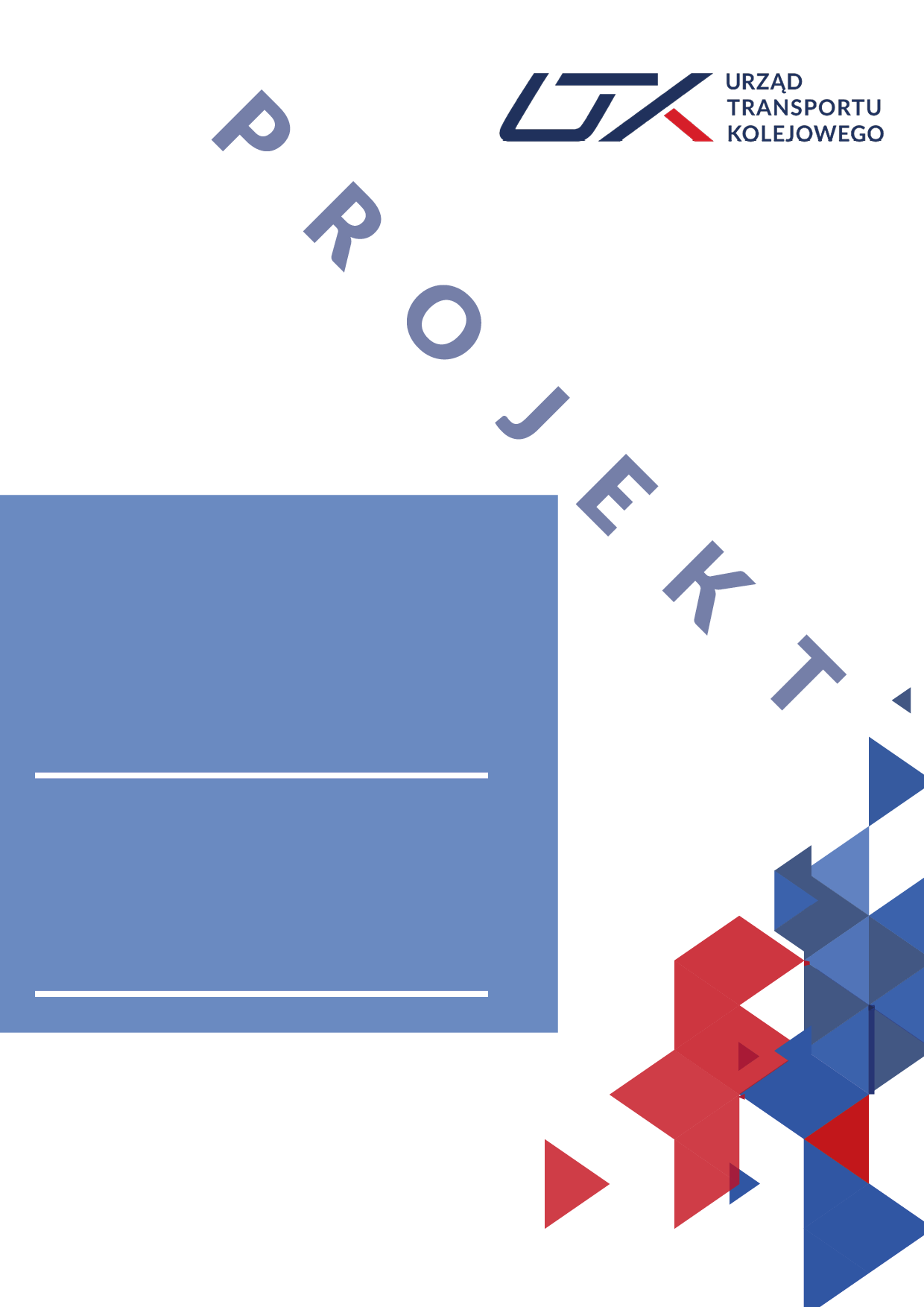 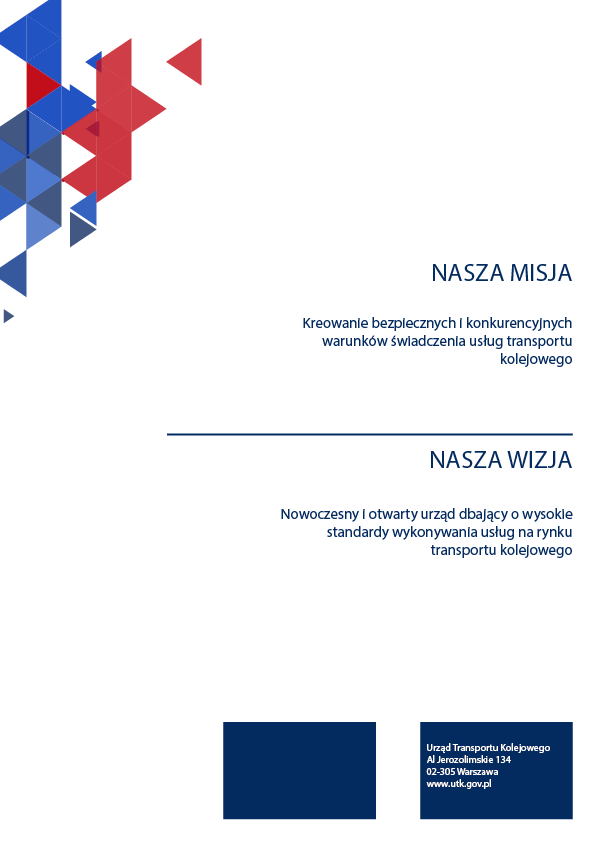 Spis treści1.	Wymogi warunkujące uzyskanie zezwolenia	72.	Dokumentacja	102.1.	Wymagania formalne wniosku	102.2.	Omówienie wniosku oraz załączanej do niego dokumentacji	112.2.1.	Omówienie załączników części A	142.2.1.1.	Certyfikat weryfikacji WE podsystemu	142.2.1.2.	Deklaracja weryfikacji WE podsystemu	152.2.1.3.	Opłata wstępna i końcowa	152.2.1.4.	Pełnomocnictwo dla pełnomocnika wnioskodawcy w  sprawie	162.2.1.5.	Pozostałe pełnomocnictwa	162.2.2.	Omówienie załączników części B	172.2.2.1.	Wykaz budowli/urządzeń objętych obowiązkiem uzyskania świadectwa dopuszczenia do eksploatacji typu	172.2.2.2.	Świadectwa dopuszczenia do eksploatacji typu oraz deklaracje zgodności z typem	182.2.2.3.	Wykaz składników interoperacyjności	182.2.2.4.	Kopie Deklaracji WE zgodności lub przydatności do stosowania składników interoperacyjności	192.2.2.5.	Dokumentacja z przebiegu weryfikacji WE podsystemu	192.2.3.	Rekomendowana struktura dokumentacji z przebiegu weryfikacji WE	212.3.	Wzór zezwolenia	232.3.1.	Podsystem Infrastruktura	232.3.2.	Podsystem Energia	242.3.3.	Podsystem Sterowanie – urządzenia przytorowe	263.	Listy kontrolne stosowane przez Prezesa UTK do oceny wniosków o wydanie zezwolenia na dopuszczenie do eksploatacji podsystemu strukturalnego	283.1.	Lista kontrolna dla podsystemu strukturalnego Infrastruktura	283.2.	Lista kontrolna dla podsystemu strukturalnego Energia	383.3.	Lista kontrolna dla podsystemu strukturalnego Sterowanie – urządzenia przytorowe	464.	Spis skrótów i pojęć	53WstępStosownie do art. 18 ust. 3 Dyrektywy (UE) 2016/797 w sprawie interoperacyjności, krajowe organy ds. bezpieczeństwa mają obowiązek udzielenia szczegółowych wytycznych w kwestii otrzymywania zezwoleń na  dopuszczenie do eksploatacji podsystemów strukturalnych Infrastruktura, Energia oraz Sterowanie – urządzenia przytorowe.Wychodząc zatem naprzeciw powyższemu obowiązkowi, Prezes UTK przedstawia przewodnik, który ma pomóc w prawidłowym sporządzaniu wniosków o wydanie zezwolenia na dopuszczenie do eksploatacji podsystemu strukturalnego.Głównymi założeniami przewodnika są:przedstawienie porad i zaleceń dotyczących prawidłowego sporządzenia wniosku o  wydanie zezwolenia na dopuszczenie do eksploatacji podsystemu strukturalnego instalacji stałych oraz dokumentacji, jaką należy do niego załączyć;wyjaśnienie podstaw prawnych ustanawiających reguły, którymi Prezes UTK kieruje się rozpatrując poszczególne wnioski.W dokumencie szczegółowo omówione zostały: wymogi warunkujące uzyskanie zezwolenia, wniosek wraz z dokumentacją stanowiącą do niego załączniki oraz tzw. dobre praktyki, a także najczęściej spotykane w przedkładanych dokumentach braki i niespójności.Ponadto w przewodniku zawarto wzór wniosku, wzór zezwolenia, rekomendowaną strukturę dokumentacji z przebiegu weryfikacji WE, odniesienia do stanowisk Prezesa UTK związanych z uzyskaniem zezwolenia na dopuszczenie do eksploatacji podsystemu strukturalnego, a także listy kontrolne stosowane przez Prezesa UTK do oceny złożonych wniosków.W momencie publikacji przewodnika Dyrektywa 2016/797 nie została w pełni implementowana do prawa krajowego. Dokument będzie systematycznie aktualizowany wraz z pojawiającymi się zmianami w przepisach . W przewodniku uwzględniono przepisy projektu ustawy zmieniającej Ustawę o transporcie kolejowym (nr UC 40), który obecnie jest na etapie prac legislacyjnych. W związku z tym należy mieć na uwadze, że w zależności od zmian wprowadzonych w projekcie, opracowanie również ulegnie modyfikacji. Przewodnik skierowany jest do producentów podsystemów (wykonawców inwestycji infrastrukturalnych) oraz zarządców infrastruktury działających na podstawie autoryzacji bezpieczeństwa.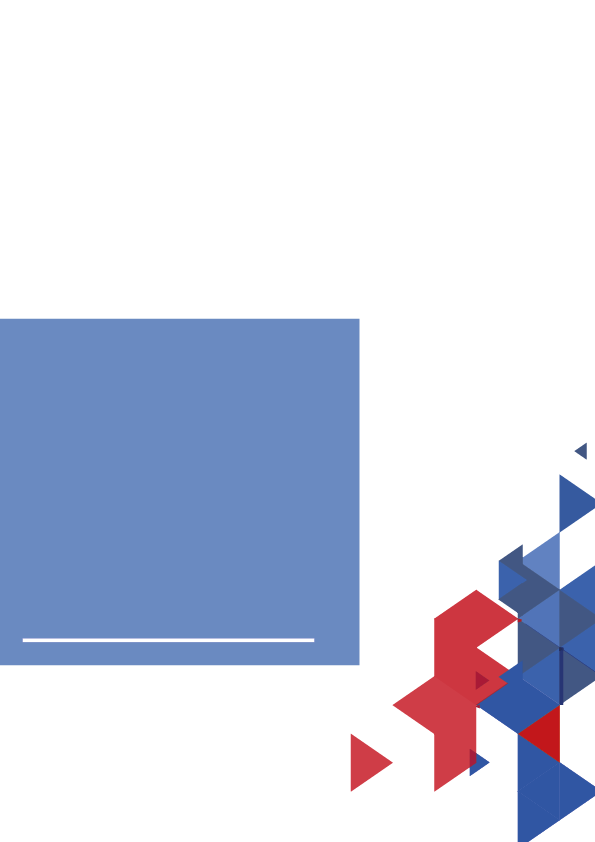 Wymogi warunkujące uzyskanie zezwoleniaW tej części przewodnika omówione zostaną wymogi warunkujące uzyskanie zezwolenia na dopuszczenie do eksploatacji podsystemu strukturalnego instalacji stałych, a także przedstawiony zostanie ogólny schemat postępowania administracyjnego. Podsystem strukturalny może być dopuszczony do eksploatacji w przypadku gdy:jest zbudowany i zainstalowany tak, że spełnia zasadnicze wymagania dotyczące interoperacyjności systemu kolei, przepisów krajowych oraz zapewnia zgodność z istniejącym systemem kolei;składniki interoperacyjności w nim zabudowane są wykorzystywane i zainstalowane zgodnie z przeznaczeniem;urządzenia i budowle wchodzące w jego skład uzyskały dopuszczenie do eksploatacji.W przypadku gdy podsystem na skutek przeprowadzenia odnowienia lub modernizacji wymaga uzyskania nowego zezwolenia na dopuszczenie do eksploatacji, może on być eksploatowany na zasadach stosowanych w systemie zarządzania bezpieczeństwem zarządcy infrastruktury do czasu uzyskania nowego zezwolenia.Prezes UTK wydaje zezwolenie na wniosek zainteresowanego podmiotu zamawiającego, producenta albo jego upoważnionego przedstawiciela. Odmowa wydania takiego zezwolenia następuje w drodze decyzji. Stosownie do art. 13a ust. 1 Ustawy o transporcie kolejowym do postępowań w sprawach
o wydanie zezwolenia na dopuszczenie do eksploatacji podsystemu strukturalnego zastosowanie mają przepisy postępowania administracyjnego (k.p.a.).Szczegółowe informacje na temat samego wniosku oraz załączanej do niego dokumentacji zostały przedstawione w rozdziale 2 przewodnika.Przed wydaniem zezwolenia Prezes UTK sprawdza przedłożoną dokumentację pod względem: kompletności – czy w dokumentacji wykazano przeprowadzenie oceny w całym wymaganym zakresie (w zakresie inwestycji);trafności – czy dokumentacja w jasny sposób obrazuje powiązanie wyników z przebiegiem oceny i zebranymi dowodami;spójności – czy brak jest sprzeczności między dokumentami zgromadzonymi i  sporządzonymi podczas dokonywanej oceny zgodności przez jednostkę notyfikowaną. W przypadku przytorowych urządzeń ERTMS Prezes UTK sprawdza również zgodność 
z warunkami określonymi w decyzji Agencji albo z wynikiem procedury, o której mowa w art. 30 ust. 2 Rozporządzenia 2016/796.Po upływie miesiąca od złożenia wniosku wnioskodawca zostanie poinformowany, czy przedłożona przez niego dokumentacja jest kompletna. W przeciwnym razie zostanie wezwany do usunięcia braków formalnych wniosku. Prezes UTK wydaje zezwolenie na dopuszczenie do eksploatacji podsystemu nie później niż 
w terminie 4 miesięcy od dnia złożenia przez wnioskodawcę kompletnego wniosku.W przypadku odmowy wydania zezwolenia, zainteresowany podmiot zamawiający, producent podsystemu albo jego upoważniony przedstawiciel może wystąpić z wnioskiem o ponowne rozpatrzenie sprawy w terminie miesiąca od dnia otrzymania decyzji odmownej. Ogólny schemat postępowania administracyjnego o wydanie zezwolenia na  dopuszczenie do eksploatacji podsystemu strukturalnego.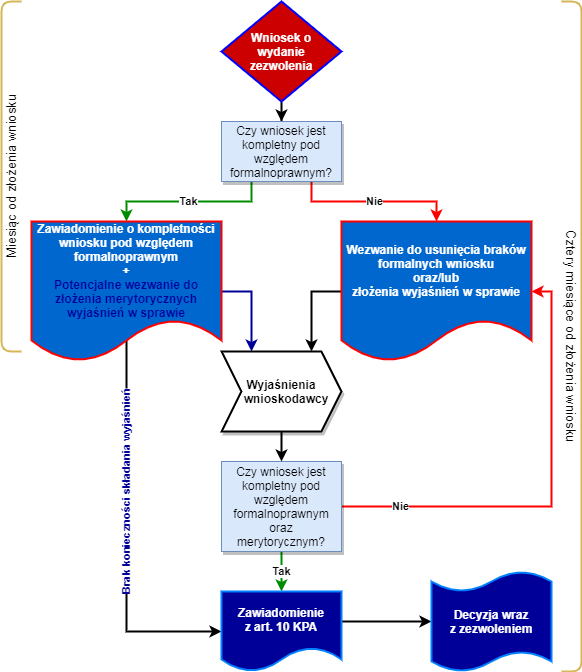 Ponadto Prezes UTK może przeprowadzić dodatkowe kontrole zgodnie z art. 25e ust. 6 Ustawy o transporcie kolejowym, gdy stwierdzi, że podsystem jest niezgodny z wymaganiami określonymi w odpowiednich TSI. Nie może natomiast ograniczać, zakazywać lub utrudniać budowy, dopuszczenia do eksploatacji oraz samej eksploatacji podsystemów. W szczególności nie może wymagać dodatkowych kontroli, kiedy została ona już przeprowadzona. W przypadku konieczności przeprowadzenia kontroli, Prezes UTK informuje o tym fakcie Komisję Europejską w terminie 7 dni od podjęcia decyzji o jej przeprowadzeniu wraz z przedstawieniem przyczyn jej podjęcia. DokumentacjaW rozdziale opisane zostaną podstawowe informacje na temat dokumentacji, jaką należy złożyć, aby Prezes UTK mógł uznać, że przedłożony wniosek o wydanie zezwolenia na  dopuszczenie do eksploatacji podsystemu strukturalnego jest kompletny.Ponadto zaprezentowany zostanie wzór wniosku wraz ze strukturą załączników.Wymagania formalne wnioskuWniosek można złożyć w formie elektronicznej poprzez platformę ePUAP, pocztą na adres Urząd Transportu Kolejowego, Al. Jerozolimskie 134, 02-305 Warszawa, bądź osobiście w godz. 8:15-16:15 od poniedziałku do piątku w siedzibie UTK w Warszawie lub w wybranym Oddziale Terenowym UTK.Wniosek musi zostać podpisany w odpowiedni sposób:zgodnie z zasadami reprezentacji, które są opisane w odpowiednim wpisie do KRS odnoszącym się do wnioskodawcy, lubprzez pełnomocnika posiadającego pełnomocnictwo podpisane zgodnie z zasadami reprezentacji, które są opisane w odpowiednim wpisie do KRS odnoszącym się
do wnioskodawcy.Ad. 1) Jeżeli we wpisie do KRS dotyczącym wnioskodawcy wyrażona jest zasada, że do jego reprezentacji przed organami administracji państwowej uprawniony jest prezes zarządu łącznie z jednym członkiem zarządu albo prokurentem, to wniosek podpisany wyłącznie przez samego prezesa zarządu będzie podpisany w sposób niezgodny z wyżej opisaną zasadą. W takim przypadku i przy tak sformułowanej zasadzie reprezentacji, wniosek musi zostać podpisany na jeden z dwóch poniższych sposobów:przez prezesa zarządu oraz członka zarządu lub przez prezesa zarządu oraz prokurenta.Powyższy przykład ilustruje tylko jedną z możliwości. Każdy wnioskodawca samodzielnie określa zasady reprezentacji, zatem mogą się one różnić w zależności od podmiotu składającego wniosek.Wraz z wnioskiem podpisanym zgodnie z zasadami reprezentacji opisanymi w KRS Prezes UTK zaleca dołączyć do wniosku wypis z KRS aktualny na dzień podpisania wniosku. Na jego podstawie możliwa jest weryfikacja, czy osoby, które sygnowały dokument, rzeczywiście były do tego uprawnione.W przypadku zagranicznych wnioskodawców konieczne jest złożenie odpowiednika wypisu z KRS wraz z tłumaczeniem przysięgłym na język polski.Ad. 2) W przypadku podpisania wniosku przez pełnomocnika, pełnomocnictwo musi być podpisane 
w sposób zgodny z zasadami reprezentacji określonymi w odpowiednim wpisie do KRS dotyczącym wnioskodawcy. Jeżeli pełnomocnictwo zostanie podpisane przez osobę, która nie posiada stosownego uprawnienia na podstawie wpisu z KRS, jest to równoznaczne z błędnym podpisaniem samego wniosku.W celu umożliwienia weryfikacji, czy osoby podpisujące pełnomocnictwo posiadały ku temu uprawnienie, Prezes UTK zaleca dołączenie do wniosku wypisu z KRS aktualnego na dzień podpisania pełnomocnictwa.Ponadto w przypadku ustanowienia pełnomocnika w postępowaniu konieczne jest dołączenie dowodu z uiszczenia opłaty skarbowej z tytułu złożenia pełnomocnictwa, którą należy przekazać na rachunek bankowy Urzędu Miasta Stołecznego Warszawa nr: 21 1030 1508 0000 0005 5000 0070.Dodatkowo wraz z wnioskiem należy przekazać dowód z uiszczenia opłaty wstępnej, co zostanie szczegółowo opisane w dalszej części przewodnika.Omówienie wniosku oraz załączanej do niego dokumentacjiW tej części przewodnika zaprezentowany zostanie wzór wniosku o wydanie zezwolenia 
na dopuszczenie do eksploatacji podsystemu strukturalnego instalacji stałych. Wzór ten jest również dostępny do pobrania na stronie internetowej UTK. Projektując wzór wniosku kierowano się założeniem, że dużym ułatwieniem dla wnioskodawców będzie dodanie informacji dotyczących dokumentacji, którą należy dołączyć do wniosku, w związku z czym wyodrębniono część A i część B. Poniżej przedstawiony zostanie opis tych załączników, a także wymagania, jakie powinny one spełniać w momencie składania wniosku do Prezesa UTK.W części A wniosku wymienione zostały te załączniki, które należy złożyć w formie zgodnej z art. 76a § 2 k.p.a. Ogólną zasadą ustanowioną w art. 76a § 2 k.p.a. jest składanie dokumentacji w formie oryginału. Od tej zasady ustanowione są wyjątki. Zgodnie z omawianym przepisem, wnioskodawca, kompletując wniosek o wydanie zezwolenia na dopuszczenie do eksploatacji podsystemu strukturalnego oraz dokumentację stanowiącą jego załączniki, ma możliwość złożenia jej do Prezesa UTK również w dwóch innych formach.Te formy to:kopia danego dokumentu poświadczona za zgodność z oryginałem przez notariusza albokopia danego dokumentu poświadczona za zgodność z oryginałem przez adwokata, radcę prawnego, doradcę podatkowego albo rzecznika patentowego.Należy pamiętać, że w przypadku pkt. 2 adwokat, radca prawny, doradca podatkowy albo rzecznik patentowy, który poświadczy kopię danego dokumentu za zgodność z oryginałem, musi być pełnomocnikiem wnioskodawcy w sprawie. Oznacza to, że wraz z kopią dokumentu poświadczoną
za zgodność przez np. radcę prawnego, konieczne jest również złożenie pełnomocnictwa dla tego radcy prawnego, które uprawnia go do reprezentacji wnioskodawcy przed Prezesem UTK (szczegóły dotyczące samego pełnomocnictwa zostaną opisane w dalszej części przewodnika).Wnioskodawca może złożyć np. certyfikat weryfikacji WE w oryginale, a deklarację weryfikacji WE w formie kopii poświadczonej za zgodność z oryginałem przez notariusza. W takim przypadku każdy z tych dokumentów zostanie przekazany w prawidłowej formie. Ponadto dokumenty wskazane w części A powinny zostać również podpisane w sposób analogiczny jak wniosek, który został omówiony w podrozdziale 2.1.Natomiast załączniki wymienione w części B można składać z pominięciem zasad omówionych powyżej. Przepisy RWI (§ 7 ust. 7) pozwalają bowiem na przedstawienie załączników Prezesowi UTK w formie zwykłych kopii (skanów) przekazywanych na nośniku danych cyfrowych (płyta kompaktowa, pendrive) lub w formie tradycyjnej.W podrozdziale 2.2.3 przewodnika przedstawiona została zalecana struktura (uporządkowanie) załączników opisanych w części B wzoru wniosku.W pkt. 1 wniosku należy wskazać dane adresowe podmiotu (wnioskodawcy). W pkt. 2 należy podać szczegółowe informacje na temat podsystemu strukturalnego objętego wnioskiem, takie jak pełna nazwa zrealizowanej inwestycji, odcinki, numer linii kolejowej, dokładny kilometraż, a  także informację o wydanej przez Prezesa UTK decyzji nakazującej uzyskanie zezwolenia na  dopuszczenie do eksploatacji.Często spotykanym błędem wnioskodawców jest niespójność zapisu kilometrażu objętego inwestycją (np. kilometraż początkowy i końcowy wskazany w treści wniosku różni się od podanego w certyfikacie weryfikacji WE podsystemu, deklaracji weryfikacji WE podsystemu bądź innych załączanych dokumentach). Kwestia ta jest jedną z najczęściej poruszanych przez Prezesa UTK w wezwaniach do złożenia wyjaśnień w sprawach o  wydanie zezwolenia. W związku z tym zalecane jest, by wnioskodawcy podczas opracowywania wniosku zwracali na to szczególną uwagę.W pkt 3 wzoru zamieszczono wykaz załączników oraz podzielono go na część A i B.W części A wzoru wymieniono następujące załączniki:Certyfikat weryfikacji WE podsystemu;Deklarację weryfikacji WE podsystemu;Dowód wniesienia opłaty wstępnej, zgodnie z RWO;Pełnomocnictwo dla osoby reprezentującej wnioskodawcę podpisane zgodnie z jego zasadami reprezentacji wraz z dowodem uiszczenia opłaty skarbowej oraz wypisem z KRS aktualnym na dzień wystawienia pełnomocnictwa;Pozostałe pełnomocnictwa przekazane w odpowiedniej formie (szczegóły w podrozdziale 2.2.1.5.). Omówienie załączników części ACertyfikat weryfikacji WE podsystemuCertyfikaty weryfikacji WE podsystemu sporządzone 31 października 2020 r. lub później powinny spełniać wymagania załącznika V do Rozporządzenia 2019/250.Obowiązek ten nie dotyczy certyfikatów weryfikacji WE podsystemu sporządzonych przed 
31 października 2020 r. Certyfikaty weryfikacji WE podsystemu sporządzone przed tą datą będą uznawane przez Prezesa UTK w postępowaniach o wydanie zezwolenia na dopuszczenie
do eksploatacji podsystemu strukturalnego.Często spotykanym błędem jednostek notyfikowanych jest zawieranie niewłaściwych lub niepotrzebnych wskazań w certyfikatach weryfikacji WE podsystemu. Jednostki notyfikowane w  opracowywanych raportach z oceny zgodności czy certyfikatach weryfikacji WE zawierają zapisy dotyczące wyłączeń z oceny. Zarówno przepisy prawa europejskiego, jak i krajowego, nie przewidują możliwości wyłączenia przez jednostkę notyfikowaną z oceny określonych części podsystemu. Zawarte przez jednostkę notyfikowaną w certyfikacie weryfikacji WE stwierdzenia, że określony zakres został wyłączony z oceny jest niedopuszczalny. Zapis taki wprowadza w błąd odbiorcę dokumentów i jest niepożądany.W praktyce można się również spotkać z błędem, gdy jednostka notyfikowana w sporządzanym przez siebie certyfikacie weryfikacji WE podsystemu wskazuje więcej niż jednego producenta podsystemu.Deklaracja weryfikacji WE podsystemuPodobnie jak w przypadku certyfikatów weryfikacji WE podsystemu, deklaracje weryfikacji WE podsystemu sporządzone 31 października 2020 r. lub później powinny spełniać wymagania Rozporządzenia 2019/250.Obowiązek ten nie dotyczy deklaracji sporządzonych przed 31 października 2020 r. Deklaracje sporządzone przed tą datą będą uznawane przez Prezesa UTK w postępowaniach o wydanie zezwolenia na dopuszczenie do eksploatacji podsystemu strukturalnego, powinny one jednak być sporządzone zgodnie z przepisami RWI.W praktyce zdarzają się błędy polegające na wpisaniu w deklaracji weryfikacji WE podsystemu więcej niż jednego producenta. Taka sytuacja nie powinna mieć miejsca.Opłata wstępna i końcowaJak wskazano w podrozdziale 2.1 przewodnika, do wniosku należy załączyć również dowód z uiszczenia opłaty wstępnej. Stosownie do zapisów RWO, opłata wstępna w postępowaniu o wydanie zezwolenia na dopuszczenie do eksploatacji podsystemu strukturalnego wynosi 4 000 PLN.Opłatę tę należy wnieść na konto Urzędu Transportu Kolejowego:47 1010 1010 0055 0022 3100 0000W przypadku dokonywania opłat spoza Polski należy je wnosić na konto:PL 47 1010 1010 0055 0022 3100 0000SWIFT/BIC NBPLPLPWBrak uiszczenia opłaty wstępnej stanowi brak formalny wniosku. W przypadku jej nieuiszczenia, Prezes UTK wezwie wnioskodawcę o jej uregulowanie i przekazanie dowodu opłaty. Jeżeli pomimo wystosowanego wezwania  wnioskodawca nie ureguluje wymaganej należności, wówczas nastąpi zwrot wniosku i nie zostanie on rozpatrzony.Opłata końcowa za wydanie zezwolenia na dopuszczenie do eksploatacji podsystemu strukturalnego przedstawiona jest poniżej. Stosownie do RWO wysokość opłaty końcowej za wydanie zezwolenia może wynosić od 4 000 PLN do równowartości w PLN 3000 EUR. Wysokość tej kwoty zależna jest od tzw. pracochłonności, czyli liczby godzin, jakie Prezes UTK poświęcił na analizę merytoryczną oraz formalnoprawną wniosku,
a także załączonych do niego dokumentów, sporządzenie pism procesowych w danej sprawie etc. Poniżej w tabeli przedstawiono zależność między wysokością opłaty końcowej a pracochłonnością.Tabela przedstawiająca wysokość opłaty końcowej oraz pracochłonnościInformację o opłacie końcowej za wydanie zezwolenia na dopuszczenie do eksploatacji podsystemu strukturalnego Prezes UTK podaje zawsze w decyzji. Zawarte są tam informacje dotyczące m.in. pracochłonności, numeru konta, tytułu opłaty końcowej czy też czynności, jakie zostaną podjęte w razie wystąpienia zaległości lub nieuregulowania należności.Prezes UTK zawsze podaje pełny wymiar godzin poświęconych na rozpatrzenie danej sprawy. W decyzji wydającej zezwolenie na dopuszczenie do eksploatacji podsystemu strukturalnego nie znajdzie się więc zapis, że pracochłonność wyniosła np. 30,5h.Pełnomocnictwo dla pełnomocnika wnioskodawcy w  sprawieW przypadku składania pełnomocnictwa należy pamiętać, aby złożyć je w odpowiedniej formie. Wymagania formalne dotyczące pełnomocnictwa określa art. 33 § 3 k.p.a.Ogólnie przyjętą zasadą w omawianym artykule jest składanie pełnomocnictwa dla pełnomocnika wnioskodawcy w formie oryginału. Przepis ten wprowadza jednak pewne wyjątki od tej zasady.Jednym z nich jest możliwość złożenia urzędowo poświadczonego odpisu pełnomocnictwa. Urzędowo poświadczony odpis pełnomocnictwa można złożyć na dwa sposoby:przedkładając notarialnie poświadczoną kopię pełnomocnictwa albo uzyskując poświadczenie upoważnionego pracownika Urzędu Transportu Kolejowego, że odpis oryginału jest z nim zgodny. Takie poświadczenie obejmuje podpis pracownika, datę i miejsce jego sporządzenia, a także – jeżeli poświadczane pełnomocnictwo zawiera jakieś cechy szczególne – wymienienie tych cech (np. dopiski, poprawki, uszkodzenia itp.).Drugi wyjątek jest w pewien sposób ograniczony. Dotyczy on wyłącznie przypadków, w których pełnomocnikiem wnioskodawcy jest adwokat, radca prawny, rzecznik patentowy lub doradca podatkowy. Jeżeli w sprawie o wydanie zezwolenia na dopuszczenie do eksploatacji podsystemu strukturalnego ma miejsce taka sytuacja, wówczas adwokat, radca prawny, rzecznik patentowy lub doradca podatkowy może samodzielnie poświadczyć kopię tego pełnomocnictwa jako zgodną z  oryginałem.Ponadto bardzo istotną kwestią jest to, że z treści pełnomocnictwa musi wynikać wprost, że pełnomocnik jest uprawniony do reprezentowania podmiotu przed Prezesem UTK lub, ujmując ogólnie, organami administracji państwowej.Pozostałe pełnomocnictwaWe wzorze wniosku zawarto również punkt dotyczący przekazania pełnomocnictw osób, które podpisały certyfikat weryfikacji WE podsystemu, a także deklarację weryfikacji WE podsystemu. Do pełnomocnictw, które nie są pełnomocnictwami dla pełnomocnika wnioskodawcy w sprawie, stosujemy zasady formalne z art. 76a § 2 k.p.a. omówione powyżej.Pełnomocnictwa te nie będą potrzebne, jeżeli certyfikat oraz deklaracja zostały podpisane zgodnie z zasadami reprezentacji podmiotów, które je sporządziły. W takim przypadku zalecane jest dodanie stosownej informacji na ten temat. W przypadku omówionych tutaj pełnomocnictw nie ma obowiązku złożenia opłaty skarbowej, ponieważ pełnomocnictwa te nie są wystawione przez wnioskodawcę dla osoby, która ma go reprezentować przed Prezesem UTK. Często spotykaną praktyką wnioskodawców jest załączanie do wniosku dowodów uiszczenia opłaty skarbowej dla każdego złożonego pełnomocnictwa. Należy zaznaczyć, że nie jest to błąd i w żaden sposób nie wpływa negatywnie na rozpatrzenie wniosku, jednak nie jest to konieczne.Omówienie załączników części BW części B wzoru wymieniono następujące załączniki:Wykaz budowli/urządzeń zabudowanych w podsystemie, które są objęte obowiązkiem uzyskania świadectwa dopuszczenia do eksploatacji typu oraz niebędących składnikami interoperacyjności;Dokumenty potwierdzające dopuszczenie do eksploatacji urządzeń lub budowli ujętych 
w wykazie, o którym mowa w art. 22f ust. 14 pkt 2 Ustawy o transporcie kolejowym (świadectwa dopuszczenia do eksploatacji typu oraz deklaracje zgodności z typem);Wykaz składników interoperacyjności;Deklaracje WE zgodności lub przydatności do stosowania składnika interoperacyjności (wraz z numerem deklaracji, datą jej wydania oraz jej przedmiotem);Dokumentacja przebiegu weryfikacji WE podsystemu, w skład której wchodzą m.in.:plan utrzymania podsystemu strukturalnego;raport jednostki notyfikowanej z przebiegu weryfikacji WE podsystemu wraz 
z załącznikami;dokumenty określające cechy charakterystyczne podsystemu, w szczególności: ogólne i szczegółowe rysunki wykonawcze, schematy elektryczne i hydrauliczne, schematy obwodów sterowania, opisy systemów przetwarzania danych i automatyki o stopniu szczegółowości wystarczającym do udokumentowania przeprowadzonej weryfikacji WE podsystemu, instrukcje obsługi i utrzymania;zapisy obliczeniowe oraz sprawozdania z przeprowadzonych audytów i wizyt jednostki notyfikowanej;inne certyfikaty weryfikacji wydane zgodnie z odpowiednimi przepisami;symulacja lub własne wyliczenia świadczące o spełnieniu wymagań systemu zasilania oraz sieci trakcyjnej (dotyczy wyłącznie podsystemu Energia);dokumentacja z przebiegu oceny znaczenia zmiany;dowód bezpieczeństwa (dotyczy wyłącznie podsystemu Sterowanie – urządzenia przytorowe).Wykaz budowli/urządzeń objętych obowiązkiem uzyskania świadectwa dopuszczenia do eksploatacji typuW dokumencie tym powinien znaleźć się kompletny spis budowli/urządzeń zabudowanych w podsystemie w ramach przeprowadzonych prac. Wymóg dotyczy tylko nowozabudowanych budowli/urządzeń. W przypadku ponownego wykorzystania staroużytecznych wyrobów kolejowych, co do zasady nie jest wymagane wystawienie deklaracji zgodności z typem ani deklaracji zgodności lub przydatności do stosowania. Fakt zastosowania wyrobów staroużytecznych powinien być odnotowany w dokumentacji z przebiegu weryfikacji podsystemu (np. w raporcie z weryfikacji WE podsystemu). Staroużyteczne wyroby kolejowe, które są zdatne do ponownego użytku, można stosować w podsystemie pod warunkiem, że podsystem będzie zgodny z wymaganiami zasadniczymi.Wykorzystanie wyrobu staroużytecznego powinno być każdorazowo poprzedzone oceną ryzyka 
w ramach podsystemu. Podmiot przeprowadzający tę ocenę i decydujący o wykorzystaniu wyrobów staroużytecznych ponosi odpowiedzialność za stwierdzenie ich przydatności do stosowania.Odpowiedzialność za spełnienie wymagań zasadniczych przez podsystem z zastosowanymi wyrobami staroużytecznymi ponosi podmiot wystawiający deklarację weryfikacji WE podsystemu.Dla wyrobów staroużytecznych co do zasady nie jest wymagane wystawienie deklaracji zgodności 
z typem ani deklaracji zgodności lub przydatności do stosowania. Fakt zastosowania wyrobów staroużytecznych powinien być odnotowany w dokumentacji z przebiegu weryfikacji podsystemu.Świadectwa dopuszczenia do eksploatacji typu oraz deklaracje zgodności z typemDokumenty te muszą odnosić się do faktycznie zabudowanych typów budowli/urządzeń dopuszczonych do eksploatacji przez Prezesa UTK (lub wcześniej przez Głównego Inspektora Kolejnictwa). Niedopuszczalna jest zabudowa urządzeń, dla których nie zostało wydane świadectwo dopuszczenia do eksploatacji typu ważne na czas nieokreślony.Nie jest konieczne poświadczanie ich za zgodność z oryginałem, deklaracje zgodności z typem również nie muszą być opatrzone podpisem osoby wskazanej w KRS podmiotu, który je wystawił.Istotne jest jednak, aby deklaracje zgodności z typem dotyczyły tych budowli i urządzeń, które
są wymienione w rozdziale 3 RWŚ, a także zostały wystawione przez uprawnione podmioty w sposób zgodny z Ustawą o transporcie kolejowym i RWŚ.Istnieje możliwość wystawienia deklaracji zgodności z typem w zakresie różniącym się od wskazanego w świadectwie dopuszczenia do eksploatacji typu. Przykładowo, podmiot uprawniony do  sporządzenia takiej deklaracji może posługiwać się świadectwem wydanym dla typu sieci trakcyjnej, podczas gdy sama deklaracja będzie odnosiła się do sieci jezdnej, która stanowi jedynie element składowy sieci trakcyjnej.Zdarzają się przypadki, w których wnioskodawca nie przedstawił wykazu urządzeń i budowli wskazanych w RWŚ zabudowanych w dopuszczanym do eksploatacji podsystemie strukturalnym. Często spotykanym uchybieniem jest również brak dokumentów potwierdzających dopuszczenie do obrotu, tj. deklaracji zgodności z typem.Wykaz składników interoperacyjnościPowinien znaleźć się w nim kompletny spis składników interoperacyjności zabudowanych 
w podsystemie w ramach wykonanych prac budowlanych.Zalecane jest również zawarcie w nim odnośników (linków) do poszczególnych deklaracji oraz certyfikatów, na podstawie których zostały one wystawione.Kopie Deklaracji WE zgodności lub przydatności do stosowania składników interoperacyjnościDeklaracje powinny zostać sporządzone zgodnie ze wzorem stanowiącym załącznik I do Rozporządzenia 2019/250.Obowiązek ten nie dotyczy deklaracji sporządzonych przed 31 października 2020 r. Deklaracje sporządzone przed tą datą będą uznawane przez Prezesa UTK w postępowaniach o wydanie zezwolenia na dopuszczenie do eksploatacji podsystemu strukturalnego.Dany składnik interoperacyjności w podsystemie Infrastruktura oraz Energia może nie posiadać deklaracji WE zgodności lub przydatności do stosowania dla składnika interoperacyjności. Wówczas w okresie przejściowym określonym w TSI właściwych dla danego podsystemu strukturalnego dopuszcza się wystawienie przez jednostkę notyfikowaną certyfikatu weryfikacji WE dla podsystemu, jeżeli zostaną spełnione kryteria określone np. w pkt 6.5 TSI INF 2014. W takim przypadku uzyskanie dla wyrobu świadectwa dopuszczenia do eksploatacji typu nie jest wymagane.Dokumentacja z przebiegu weryfikacji WE podsystemuW skład dokumentacji z przebiegu weryfikacji WE wchodzą wszelkiego rodzaju dokumenty, które służyły jednostce notyfikowanej przy procedurze weryfikacji WE (np. projekt wykonawczy, ogólne i  szczegółowe rysunki wykonawcze, schematy elektryczne i hydrauliczne, schematy obwodów sterowania, opisy systemów przetwarzania danych i automatyki etc.), dokumentacja z przebiegu weryfikacji WE sporządzona m.in. przez jednostkę notyfikowaną, plan utrzymania podsystemu strukturalnego objętego wnioskiem, dokumentacja techniczna charakterystyczna dla danego podsystemu strukturalnego czy też dokumentacja z przebiegu oceny znaczenia zmiany (jak np. raport z oceny znaczenia zmiany).Analizując poniższe wyjaśnienia, warto zwrócić uwagę na wymagania związane z kluczowymi dokumentami z przebiegu weryfikacji WE.Plan utrzymania podsystemu strukturalnegoKażda TSI dla danego podsystemu strukturalnego zawiera wymagania dotyczące planu utrzymania. Jest on dokumentem niezbędnym do uzyskania zezwolenia na dopuszczenie do eksploatacji podsystemu strukturalnego. Plan utrzymania powinien zostać sporządzony przez zamawiającego (najczęściej jest to zarządca infrastruktury), który jest również odpowiedzialny za utrzymanie podsystemu.Plan utrzymania powinien również zostać oceniony przez jednostkę notyfikowaną, o czym świadczyć ma sporządzony przez nią raport z weryfikacji WE.Symulacja średniego napięcia użytecznego lub własne wyliczenia świadczące o spełnieniu wymagań systemu zasilania oraz sieci trakcyjnejDokumenty te odnoszą się wyłącznie do wniosków dotyczących podsystemu strukturalnego Energia i służą spełnieniu parametru określonego w pkt 4.2.4.2 TSI ENE 2014, a także wykazaniu kompatybilności układu zasilania zgodnie z pkt 7.3.2 (3) TSI ENE 2014.Jednostka notyfikowana w ramach dokonywanej weryfikacji WE podsystemu powinna brać je pod uwagę, zwłaszcza w kontekście oceny pkt 4.2.4.2 TSI ENE 2014.Dokumenty te są składane w zależności od tego, co obejmował zakres prac inwestycji realizowanej 
w ramach podsystemu Energia.Jeżeli zakres prac (rozumianych jako modernizacja lub odnowienie) na danej inwestycji obejmuje sieć trakcyjną, ale nie obejmuje układu zasilania, konieczne jest wykazanie kompatybilności układu zasilania zgodnie z pkt 7.3.2 (3) TSI ENE 2014. Może to zostać zrealizowane na dwa sposoby:poprzez przekazanie symulacji średniego napięcia użytecznego, zgodnie z pkt 4.2.4.2 TSI ENE 2014, jeżeli takowa jest dostępna, lubpoprzez wykorzystanie metodologii obliczeń zarządcy sieci trakcyjnej.Jeżeli zakres prac na danej inwestycji obejmuje układ zasilania (z pracami w sieci trakcyjnej lub bez tych prac), konieczna jest weryfikacja wszystkich parametrów TSI ENE 2014 dotyczących systemu zasilania, w tym obejmujących aspekt jego wydajności. Niezbędne jest w tym celu m.in. obliczenie średniego napięcia użytecznego poprzez symulację określoną w pkt 4.2.4.2 TSI ENE 2014.Raport jednostki notyfikowanej z przebiegu weryfikacji WE podsystemu wraz 
z załącznikamiDokument ten powinien stanowić podsumowanie dokonanej przez jednostkę notyfikowaną weryfikacji WE podsystemu strukturalnego. W jego treści powinny znaleźć się informacje dotyczące oceny poszczególnych parametrów wskazanych w TSI, a także wymagań krajowych, jeżeli podsystem strukturalny był modernizowany lub odnawiany na zgodność z nimi. Co więcej, raport powinien zawierać również odniesienia do dokumentacji potwierdzającej, że jednostka notyfikowana przeprowadziła odpowiednie audyty lub wizje lokalne oraz dokumentacji potwierdzającej jej udział w próbach końcowych podsystemu.Dobrą praktyką ze strony jednostek notyfikowanych jest wskazywanie wprost przy ocenie danego parametru właściwego załącznika (lub załączników), które świadczą o spełnieniu wymagań. Zdarzają się również przypadki, gdy w raporcie brakuje związku między wnioskami prezentowanymi przez jednostki notyfikowane a dowodami, które przedstawiane są na ich poparcie.Poza tym częste są sytuacje, gdy wnioskodawca nie przedstawia załączników do wniosku w postaci dokumentacji projektowej i wykonawczej, którą jednostka notyfikowana weryfikowała podczas oceny zgodności dopuszczanego podsystemu strukturalnego instalacji stałych i na którą powołuje się w swoich raportach.Dokumentacja z przebiegu oceny znaczenia zmianyDo wniosku o wydanie zezwolenia konieczne jest złożenie raportu z oceny znaczenia zmiany sporządzonego zgodnie z wytycznymi zawartymi w Rozporządzeniu 402/2013.Jeżeli w ww. raporcie zmiana zostanie oceniona jako znacząca, dodatkowo do wniosku należy załączyć również raport w sprawie oceny bezpieczeństwa, a także deklarację, o której mowa w art. 16 Rozporządzenia 402/2013.Z dotychczasowej praktyki wynika, że wnioskodawcy w przypadku zmiany znaczącej przedstawiają raport w sprawie oceny bezpieczeństwa, jednak zapominają o przekazaniu deklaracji, że wszystkie zidentyfikowane zagrożenia oraz związane z nimi ryzyko jest utrzymywane na dopuszczalnym poziomie (art. 16 Rozporządzenia 402/2013).Rekomendowana struktura dokumentacji z przebiegu weryfikacji WEW przypadku składania wniosku o wydanie zezwolenia na dopuszczenie do eksploatacji podsystemu strukturalnego istotny jest również sposób przedstawiania dokumentacji przez wnioskodawcę m.in. przez wzgląd na czas trwania postępowania.Z uwagi na to, że dokumentacja załączana do wniosku o wydanie zezwolenia na dopuszczenie
do eksploatacji podsystemu strukturalnego jest bardzo obszerna, a na jej całokształt składają się pisma sporządzane przez wiele podmiotów, Prezes UTK uznał, że przedstawienie zaleceń dotyczących jej odpowiedniego posegregowania będzie pomocne zarówno dla wnioskodawców, jak
i referentów poszczególnych spraw o wydanie zezwolenia na dopuszczenie do eksploatacji podsystemu strukturalnego.Poniższa propozycja stanowi jedynie rekomendację i nie musi być obligatoryjnie stosowana. Każdy wnioskodawca może stosować własną praktykę w zakresie porządkowania dokumentacji przekazywanej wraz z wnioskiem na nośniku danych cyfrowych lub w formie tradycyjnej.Wzór zezwoleniaPoniżej zamieszczone zostały wzory zezwoleń na dopuszczenie do eksploatacji podsystemów strukturalnych instalacji stałych. Podstawową różnicą pomiędzy poszczególnymi wzorami są wymienione w nich warunki użytkowania podsystemu, charakterystyczne dla danego podsystemu strukturalnego.Podsystem InfrastrukturaPodsystem EnergiaPodsystem Sterowanie – urządzenia przytoroweListy kontrolne stosowane przez Prezesa UTK do oceny wniosków o wydanie zezwolenia na dopuszczenie do eksploatacji podsystemu strukturalnegoW niniejszym rozdziale zaprezentowano listy kontrolne, na podstawie których Prezes UTK dokonuje oceny wniosków o wydanie zezwolenia na dopuszczenie do eksploatacji podsystemu strukturalnego. Każda z nich zawiera spis wymagań, pod kątem których weryfikowany jest wniosek, certyfikaty weryfikacji WE podsystemu, deklaracje weryfikacji WE podsystemu oraz pozostała dokumentacja składana wraz z wnioskiem.Ponadto listy są przeznaczone dla poszczególnych podsystemów strukturalnych, w związku z czym wskazano w nich również parametry określone w TSI.Lista kontrolna dla podsystemu strukturalnego InfrastrukturaLista kontrolna dla podsystemu strukturalnego EnergiaLista kontrolna dla podsystemu strukturalnego Sterowanie – urządzenia przytoroweSpis skrótów i pojęć 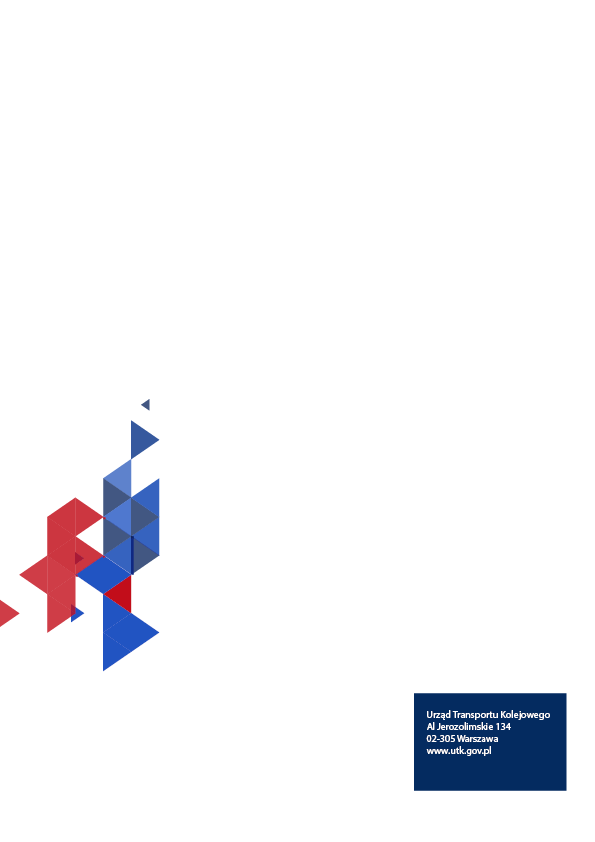 (data i miejsce sporządzenia wniosku)WNIOSEK
o wydanie zezwolenia na dopuszczenie do eksploatacji podsystemu strukturalnego
(proszę wskazać podsystem objęty wnioskiem)Nazwa i adres wnioskodawcy:Informacje dotyczące podsystemu strukturalnego:Nazwa inwestycji:Numer zadania w Krajowym Programie Kolejowym (jeżeli nie dotyczy, proszę wskazać):Linie kolejowe objęte wnioskiem (wraz z kilometrażem każdego odcinka):Czy dla inwestycji wydano decyzję nakazującą uzyskanie zezwolenia? (jeżeli tak, proszę podać sygnaturę tej decyzji):W zgodności z jakimi Technicznymi Specyfikacjami Interoperacyjności realizowana była inwestycja?Czy inwestycja była zakwalifikowana jako inwestycja na zaawansowanym etapie realizacji lub posiada odstępstwo?Załączniki do wniosku (zaznaczyć i uzupełnić właściwe):Część A(załączniki, które należy złożyć w formie zgodnej z art. 76a § 2 Kodeksu postępowania administracyjnego, tj. w oryginale lub kopii poświadczonej za zgodność z oryginałem przez notariusza albo radcę prawnego, który jest pełnomocnikiem podmiotu składającego wniosek)☐	Certyfikat Weryfikacji WE podsystemu nr:(poniżej proszę podać numer oraz datę wydania certyfikatu, a także dane jednostki)☐	Deklaracja weryfikacji WE podsystemu nr:(poniżej proszę podać numer oraz datę wydania deklaracji, a także dane podmiotu wystawiającego)☐	Dowód wniesienia opłaty wstępnej, zgodnie z Rozporządzeniem Ministra właściwego ds. Transportu w sprawie czynności wykonanych przez Prezesa Urzędu Transportu Kolejowego, za które pobierane są opłaty, oraz wysokości tych opłat i trybu ich pobierania;☐	Pełnomocnictwo dla osoby reprezentującej wnioskodawcę podpisane zgodnie 
z jego zasadami reprezentacji wraz z dowodem uiszczenia opłaty skarbowej oraz wypisem
z Krajowego Rejestru Sądowego aktualnym na dzień wystawienia pełnomocnictwa;☐	Pozostałe pełnomocnictwa (proszę wskazać);Część B(załączniki, które można złożyć w formie dokumentu elektronicznego na nośniku danych cyfrowych, jak np. płyta kompaktowa lub pendrive, lub w formie tradycyjnej)☐	Wykaz budowli/urządzeń zabudowanych w podsystemie, które są objęte obowiązkiem uzyskania świadectwa dopuszczenia do eksploatacji typu oraz niebędących składnikami interoperacyjności;☐	Kopie dokumentów potwierdzających dopuszczenie do eksploatacji urządzeń lub budowli ujętych w wykazie, o którym mowa w art. 22f ust. 14 pkt 2 ustawy o transporcie kolejowym (świadectwa dopuszczenia do eksploatacji typu oraz deklaracje zgodności 
z typem);☐	Wykaz składników interoperacyjności;☐	Deklaracje WE zgodności lub przydatności do stosowania składnika interoperacyjności nr:☐	Dokumentacja przebiegu weryfikacji WE podsystemu, w tym:☐	plan utrzymania podsystemu strukturalnego;☐	raport jednostki notyfikowanej z przebiegu weryfikacji WE podsystemu wraz z załącznikami;☐	dokumenty określające cechy charakterystyczne podsystemu,
w szczególności: ogólne i szczegółowe rysunki wykonawcze, schematy elektryczne i hydrauliczne, schematy obwodów sterowania, opisy systemów przetwarzania danych i automatyki o stopniu szczegółowości wystarczającym do udokumentowania przeprowadzonej weryfikacji WE podsystemu, instrukcje obsługi i utrzymania;☐	zapisy obliczeniowe oraz sprawozdania z przeprowadzonych audytów
i wizyt jednostki notyfikowanej;☐	inne certyfikaty weryfikacji wydane zgodnie z odpowiednimi przepisami;☐	symulacja lub własne wyliczenia świadczące o spełnieniu wymagań systemu zasilania oraz sieci trakcyjnej (dotyczy wyłącznie podsystemu Energia);☐	dokumentacja z przebiegu oceny znaczenia zmiany;☐	raport z oceny znaczenia zmiany;☐	raport w sprawie oceny bezpieczeństwa;☐	deklaracja z art. 16 Rozporządzenia 402/2013;☐	dowód bezpieczeństwa (dotyczy wyłącznie podsystemu strukturalnego Sterowanie – urządzenia przytorowe).Jednocześnie (wyrażam zgodę/nie wyrażam zgody) żeby korespondencję w tej sprawie kierować do mnie za pomocą środków komunikacji elektronicznej zgodnie z art. 391 Kodeksu postępowania administracyjnego.Dane konta ePUAP: (proszę podać dane konta w przypadku wyrażenia zgody)Liczba godzindo 1011-3031-4041-50ponad 50Kwota4 000 PLN6 000 PLN7 000 PLN10 000 PLNrównowartość w PLN 3000 EURStruktura folderów części B Wykaz urządzeń/budowli zabudowanych w podsystemie:Nazwa budowli/urządzenia:Świadectwo dopuszczenia do eksploatacji typu;Deklaracja zgodności z typemNazwa budowli/urządzenia:Świadectwo dopuszczenia do eksploatacji typu;Deklaracja zgodności z typem…:…Wykaz składników interoperacyjności:Nazwa składnika interoperacyjności:Deklaracja WE zgodności składnika interoperacyjności;…:…;Dokumentacja z przebiegu weryfikacji WE podsystemu:Plan utrzymania podsystemu strukturalnego:Plan utrzymania podsystemu strukturalnegoRaport jednostki notyfikowanej z przebiegu weryfikacji WE wraz z załącznikami (rekomendowana możliwie krótka nazwa folderu oraz plików w nim zapisanych):Raport jednostki;Załącznik nr 1;Załącznik nr 2;…;Dokumenty określające cechy charakterystyczne podsystemu (rekomendowana możliwie krótka nazwa folderu oraz plików w nim zapisanych):Projekt budowlany;Projekt wykonawczy;Protokoły odbioru;…;Zapisy obliczeniowe oraz sprawozdania z przeprowadzonych audytów i wizyt jednostek notyfikowanych (rekomendowana możliwie krótka nazwa folderu oraz plików w nim zapisanych):Plik 1;Plik 2;Plik 3;…Inne certyfikaty weryfikacji WE wydane zgodnie z odpowiednimi przepisami (rekomendowana możliwie krótka nazwa folderu oraz plików w nim zapisanych);Plik 1;Plik 2;Plik 3;…Symulacja lub własne wyliczenia świadczące o spełnieniu wymagań systemu zasilania oraz sieci trakcyjnej (dotyczy wyłącznie podsystemu Energia):Symulacja lub własne wyliczeniaDokumentacja z przebiegu oceny znaczenia zmiany (rekomendowana możliwie krótka nazwa folderu oraz plików w nim zapisanych):Ocena znaczenia zmiany:Raport z oceny znaczenia zmiany:Raport z oceny znaczenia zmiany;Raport w sprawie oceny bezpieczeństwa wydany przez jednostkę (wymagany jedynie wówczas, gdy zmiana została oceniona jako znacząca):Raport w sprawie oceny bezpieczeństwaDeklaracja z art. 16 Rozporządzenia 402/2013:Deklaracja z art. 16 Rozporządzenia 402/2013Dowód bezpieczeństwa (dotyczy wyłącznie podsystemu strukturalnego Sterowanie – urządzenia przytorowe):Dowód bezpieczeństwa.Informacja o tym, że zezwolenie stanowi załącznik do danej decyzji Prezesa UTK (wraz z podaniem dnia jej wydania, a także sygnatury).ZEZWOLENIEna dopuszczenie do eksploatacji podsystemu strukturalnego „Infrastruktura”wskazanie linii kolejowej, odcinka oraz kilometrażu objętych wydanym zezwoleniemPodstawa prawna: wskazanie właściwej podstawy prawnej, dającej Prezesowi UTK kompetencję do wydania przedmiotowego zezwolenia.Opis przedmiotu zezwolenia:Warunki użytkowania podsystemu:Informacja o tym, że zezwolenie stanowi załącznik do danej decyzji Prezesa UTK (wraz z podaniem dnia jej wydania, a także sygnatury).ZEZWOLENIEna dopuszczenie do eksploatacji podsystemu strukturalnego „Energia”wskazanie linii kolejowej, odcinka oraz kilometrażu objętych wydanym zezwoleniemPodstawa prawna: wskazanie właściwej podstawy prawnej, dającej Prezesowi UTK kompetencję do wydania przedmiotowego zezwolenia.Opis przedmiotu zezwolenia:Warunki użytkowania podsystemu:Informacja o tym, że zezwolenie stanowi załącznik do danej decyzji Prezesa UTK (wraz z podaniem dnia jej wydania, a także sygnatury).ZEZWOLENIEna dopuszczenie do eksploatacji podsystemu strukturalnego „Sterowanie – urządzenia przytorowe”wskazanie linii kolejowej, odcinka oraz kilometrażu objętych wydanym zezwoleniemPodstawa prawna: wskazanie właściwej podstawy prawnej, dającej Prezesowi UTK kompetencję do wydania przedmiotowego zezwolenia.Opis przedmiotu zezwolenia:Charakterystyka techniczna i parametry użytkowe:Charakterystyka techniczna, a także parametry podsystemu strukturalnego „Sterowanie – urządzenia przytorowe” zawarte są w dokumentacji technicznej wskazanej w załącznikach 
do certyfikatu weryfikacji WE nr (numer certyfikatu) z (data sporządzenia) wydanego przez (nazwa jednostki notyfikowanej).Warunki użytkowania podsystemu:Informacje dodatkowe:Zezwolenie uprawnia do eksploatacji podsystemu w systemie kolei na terytorium Rzeczypospolitej Polskiej, zgodnie z art. 25e ust. 1 ustawy o transporcie kolejowym.WERYFIKACJA FORMALNAWERYFIKACJA FORMALNAWERYFIKACJA FORMALNAWERYFIKACJA FORMALNAWERYFIKACJA FORMALNAWERYFIKACJA FORMALNAWERYFIKACJA FORMALNAWERYFIKACJA FORMALNAWERYFIKACJA FORMALNAWERYFIKACJA FORMALNADANEDANEDANEDANEDANEDANEPODSTAWA PRAWNAPODSTAWA PRAWNATAK/ NIE1Wniosek podpisany zgodnie z zasadami reprezentacji podmiotuWniosek podpisany zgodnie z zasadami reprezentacji podmiotuWniosek podpisany zgodnie z zasadami reprezentacji podmiotuWniosek podpisany zgodnie z zasadami reprezentacji podmiotuWniosek podpisany zgodnie z zasadami reprezentacji podmiotuWniosek podpisany zgodnie z zasadami reprezentacji podmiotuart. 63 § 3 k.p.a.art. 63 § 3 k.p.a.2Opłata wstępnaOpłata wstępnaOpłata wstępnaOpłata wstępnaOpłata wstępnaOpłata wstępnazałącznik do RWOzałącznik do RWO2.1Opłata dokonana przez PKP PLKOpłata dokonana przez PKP PLKOpłata dokonana przez PKP PLKOpłata dokonana przez PKP PLKOpłata dokonana przez PKP PLKOpłata dokonana przez PKP PLK2.2Opłata dokonana przez inny podmiot na rzecz PKP PLKOpłata dokonana przez inny podmiot na rzecz PKP PLKOpłata dokonana przez inny podmiot na rzecz PKP PLKOpłata dokonana przez inny podmiot na rzecz PKP PLKOpłata dokonana przez inny podmiot na rzecz PKP PLKOpłata dokonana przez inny podmiot na rzecz PKP PLK3Pełnomocnictwo dla osoby podpisującej wniosekPełnomocnictwo dla osoby podpisującej wniosekPełnomocnictwo dla osoby podpisującej wniosekPełnomocnictwo dla osoby podpisującej wniosekPełnomocnictwo dla osoby podpisującej wniosekPełnomocnictwo dla osoby podpisującej wniosekart. 32 i 33 k.p.a.art. 32 i 33 k.p.a.3.1Pełnomocnictwo substytucyjnePełnomocnictwo substytucyjnePełnomocnictwo substytucyjnePełnomocnictwo substytucyjnePełnomocnictwo substytucyjnePełnomocnictwo substytucyjne4Opłata skarbowa od pełnomocnictwOpłata skarbowa od pełnomocnictwOpłata skarbowa od pełnomocnictwOpłata skarbowa od pełnomocnictwOpłata skarbowa od pełnomocnictwOpłata skarbowa od pełnomocnictwUOSUOS5Oryginały/ kopie dokumentów zgodne k.p.a.Oryginały/ kopie dokumentów zgodne k.p.a.Oryginały/ kopie dokumentów zgodne k.p.a.Oryginały/ kopie dokumentów zgodne k.p.a.Oryginały/ kopie dokumentów zgodne k.p.a.Oryginały/ kopie dokumentów zgodne k.p.a.5.1Oryginał bądź kopia pełnomocnictwa dla osoby podpisującej wniosek i pełnomocnictw substytucyjnych zgodna z art. 33 k.p.a.Oryginał bądź kopia pełnomocnictwa dla osoby podpisującej wniosek i pełnomocnictw substytucyjnych zgodna z art. 33 k.p.a.Oryginał bądź kopia pełnomocnictwa dla osoby podpisującej wniosek i pełnomocnictw substytucyjnych zgodna z art. 33 k.p.a.Oryginał bądź kopia pełnomocnictwa dla osoby podpisującej wniosek i pełnomocnictw substytucyjnych zgodna z art. 33 k.p.a.Oryginał bądź kopia pełnomocnictwa dla osoby podpisującej wniosek i pełnomocnictw substytucyjnych zgodna z art. 33 k.p.a.Oryginał bądź kopia pełnomocnictwa dla osoby podpisującej wniosek i pełnomocnictw substytucyjnych zgodna z art. 33 k.p.a.art. 33 § 3 k.p.a.art. 33 § 3 k.p.a.5.2Oryginał bądź kopia pozostałych pełnomocnictw w sprawie zgodna z art. 76a k.p.a.Oryginał bądź kopia pozostałych pełnomocnictw w sprawie zgodna z art. 76a k.p.a.Oryginał bądź kopia pozostałych pełnomocnictw w sprawie zgodna z art. 76a k.p.a.Oryginał bądź kopia pozostałych pełnomocnictw w sprawie zgodna z art. 76a k.p.a.Oryginał bądź kopia pozostałych pełnomocnictw w sprawie zgodna z art. 76a k.p.a.Oryginał bądź kopia pozostałych pełnomocnictw w sprawie zgodna z art. 76a k.p.a.art. 76a § 2 k.p.a.art. 76a § 2 k.p.a.5.3Oryginał bądź kopia: certyfikatu weryfikacji WE, deklaracji weryfikacji WEOryginał bądź kopia: certyfikatu weryfikacji WE, deklaracji weryfikacji WEOryginał bądź kopia: certyfikatu weryfikacji WE, deklaracji weryfikacji WEOryginał bądź kopia: certyfikatu weryfikacji WE, deklaracji weryfikacji WEOryginał bądź kopia: certyfikatu weryfikacji WE, deklaracji weryfikacji WEOryginał bądź kopia: certyfikatu weryfikacji WE, deklaracji weryfikacji WEart. 76a § 2 k.p.a.
albo
76a § 2a k.p.a.art. 76a § 2 k.p.a.
albo
76a § 2a k.p.a.WERYFIKACJA MERYTORYCZNA OGÓLNAWERYFIKACJA MERYTORYCZNA OGÓLNAWERYFIKACJA MERYTORYCZNA OGÓLNAWERYFIKACJA MERYTORYCZNA OGÓLNAWERYFIKACJA MERYTORYCZNA OGÓLNAWERYFIKACJA MERYTORYCZNA OGÓLNAWERYFIKACJA MERYTORYCZNA OGÓLNAWERYFIKACJA MERYTORYCZNA OGÓLNAWERYFIKACJA MERYTORYCZNA OGÓLNAWERYFIKACJA MERYTORYCZNA OGÓLNAWNIOSEKWNIOSEKWNIOSEKWNIOSEKWNIOSEKWNIOSEKWNIOSEKWNIOSEKWNIOSEKWNIOSEKDANEDANEDANEDANEDANEDANEDANEPODSTAWA PRAWNATAK/ NIE1Wniosek złożony przez podmiot uprawniony (zarządca infrastruktury)Wniosek złożony przez podmiot uprawniony (zarządca infrastruktury)Wniosek złożony przez podmiot uprawniony (zarządca infrastruktury)Wniosek złożony przez podmiot uprawniony (zarządca infrastruktury)Wniosek złożony przez podmiot uprawniony (zarządca infrastruktury)Wniosek złożony przez podmiot uprawniony (zarządca infrastruktury)Wniosek złożony przez podmiot uprawniony (zarządca infrastruktury)1.1Nazwa i adres wnioskodawcyNazwa i adres wnioskodawcyNazwa i adres wnioskodawcyNazwa i adres wnioskodawcyNazwa i adres wnioskodawcyNazwa i adres wnioskodawcyNazwa i adres wnioskodawcy1.2Miejscowość i dataMiejscowość i dataMiejscowość i dataMiejscowość i dataMiejscowość i dataMiejscowość i dataMiejscowość i data1.3Wskazana podstawa prawna wniosku (art. 25e ust. 2 i 3 Ustawy o transporcie kolejowym)Wskazana podstawa prawna wniosku (art. 25e ust. 2 i 3 Ustawy o transporcie kolejowym)Wskazana podstawa prawna wniosku (art. 25e ust. 2 i 3 Ustawy o transporcie kolejowym)Wskazana podstawa prawna wniosku (art. 25e ust. 2 i 3 Ustawy o transporcie kolejowym)Wskazana podstawa prawna wniosku (art. 25e ust. 2 i 3 Ustawy o transporcie kolejowym)Wskazana podstawa prawna wniosku (art. 25e ust. 2 i 3 Ustawy o transporcie kolejowym)Wskazana podstawa prawna wniosku (art. 25e ust. 2 i 3 Ustawy o transporcie kolejowym)1.4Nr linii kolejowych i ich kilometraż objęte wnioskiem zgodne 
z załączoną dokumentacjąNr linii kolejowych i ich kilometraż objęte wnioskiem zgodne 
z załączoną dokumentacjąNr linii kolejowych i ich kilometraż objęte wnioskiem zgodne 
z załączoną dokumentacjąNr linii kolejowych i ich kilometraż objęte wnioskiem zgodne 
z załączoną dokumentacjąNr linii kolejowych i ich kilometraż objęte wnioskiem zgodne 
z załączoną dokumentacjąNr linii kolejowych i ich kilometraż objęte wnioskiem zgodne 
z załączoną dokumentacjąNr linii kolejowych i ich kilometraż objęte wnioskiem zgodne 
z załączoną dokumentacją1.5Nazwa projektu/zadaniaNazwa projektu/zadaniaNazwa projektu/zadaniaNazwa projektu/zadaniaNazwa projektu/zadaniaNazwa projektu/zadaniaNazwa projektu/zadaniaDOKUMENTACJA ZAŁĄCZONA DO WNIOSKUDOKUMENTACJA ZAŁĄCZONA DO WNIOSKUDOKUMENTACJA ZAŁĄCZONA DO WNIOSKUDOKUMENTACJA ZAŁĄCZONA DO WNIOSKUDOKUMENTACJA ZAŁĄCZONA DO WNIOSKUDOKUMENTACJA ZAŁĄCZONA DO WNIOSKUDOKUMENTACJA ZAŁĄCZONA DO WNIOSKUDOKUMENTACJA ZAŁĄCZONA DO WNIOSKUDOKUMENTACJA ZAŁĄCZONA DO WNIOSKUDOKUMENTACJA ZAŁĄCZONA DO WNIOSKUDeklaracja i certyfikat weryfikacji WE podsystemuDeklaracja i certyfikat weryfikacji WE podsystemuDeklaracja i certyfikat weryfikacji WE podsystemuDeklaracja i certyfikat weryfikacji WE podsystemuDeklaracja i certyfikat weryfikacji WE podsystemuDeklaracja i certyfikat weryfikacji WE podsystemuDeklaracja i certyfikat weryfikacji WE podsystemuDeklaracja i certyfikat weryfikacji WE podsystemuDeklaracja i certyfikat weryfikacji WE podsystemuDeklaracja i certyfikat weryfikacji WE podsystemuDANEDANEDANEDANEDANEPODSTAWA PRAWNAPODSTAWA PRAWNATAK/ NIE22Deklaracja weryfikacji WE podsystemu zgodna ze wzorem zawartym w załączniku II lub III do Rozporządzenia wykonawczego Komisji (UE) 2019/250Deklaracja weryfikacji WE podsystemu zgodna ze wzorem zawartym w załączniku II lub III do Rozporządzenia wykonawczego Komisji (UE) 2019/250Deklaracja weryfikacji WE podsystemu zgodna ze wzorem zawartym w załączniku II lub III do Rozporządzenia wykonawczego Komisji (UE) 2019/250Deklaracja weryfikacji WE podsystemu zgodna ze wzorem zawartym w załączniku II lub III do Rozporządzenia wykonawczego Komisji (UE) 2019/250Deklaracja weryfikacji WE podsystemu zgodna ze wzorem zawartym w załączniku II lub III do Rozporządzenia wykonawczego Komisji (UE) 2019/250załącznik II lub III do 2019/250załącznik II lub III do 2019/2502.12.1Numer identyfikacyjny deklaracji weryfikacji WE podsystemu (ERADIS ID)Numer identyfikacyjny deklaracji weryfikacji WE podsystemu (ERADIS ID)Numer identyfikacyjny deklaracji weryfikacji WE podsystemu (ERADIS ID)Numer identyfikacyjny deklaracji weryfikacji WE podsystemu (ERADIS ID)Numer identyfikacyjny deklaracji weryfikacji WE podsystemu (ERADIS ID)załącznik II lub III do 2019/250załącznik II lub III do 2019/2502.22.2Nazwa i adres wnioskodawcyNazwa i adres wnioskodawcyNazwa i adres wnioskodawcyNazwa i adres wnioskodawcyNazwa i adres wnioskodawcyzałącznik II lub III do 2019/250załącznik II lub III do 2019/2502.32.3Nazwa/krótki opis oraz niepowtarzalny identyfikator podsystemu umożliwiające jego jednoznaczną identyfikację 
i zapewniające jego identyfikowalnośćNazwa/krótki opis oraz niepowtarzalny identyfikator podsystemu umożliwiające jego jednoznaczną identyfikację 
i zapewniające jego identyfikowalnośćNazwa/krótki opis oraz niepowtarzalny identyfikator podsystemu umożliwiające jego jednoznaczną identyfikację 
i zapewniające jego identyfikowalnośćNazwa/krótki opis oraz niepowtarzalny identyfikator podsystemu umożliwiające jego jednoznaczną identyfikację 
i zapewniające jego identyfikowalnośćNazwa/krótki opis oraz niepowtarzalny identyfikator podsystemu umożliwiające jego jednoznaczną identyfikację 
i zapewniające jego identyfikowalnośćzałącznik II lub III do 2019/250załącznik II lub III do 2019/2502.42.4Odniesienie do: dyrektyw, TSI, odpowiednich przepisów krajowychOdniesienie do: dyrektyw, TSI, odpowiednich przepisów krajowychOdniesienie do: dyrektyw, TSI, odpowiednich przepisów krajowychOdniesienie do: dyrektyw, TSI, odpowiednich przepisów krajowychOdniesienie do: dyrektyw, TSI, odpowiednich przepisów krajowychzałącznik II lub III do 2019/250załącznik II lub III do 2019/2502.52.5Nazwa, numer rejestracji oraz adres jednostki notyfikowanejNazwa, numer rejestracji oraz adres jednostki notyfikowanejNazwa, numer rejestracji oraz adres jednostki notyfikowanejNazwa, numer rejestracji oraz adres jednostki notyfikowanejNazwa, numer rejestracji oraz adres jednostki notyfikowanejzałącznik II lub III do 2019/250załącznik II lub III do 2019/2502.62.6Nazwa, numer identyfikacyjny oraz adres jednostki wyznaczonejNazwa, numer identyfikacyjny oraz adres jednostki wyznaczonejNazwa, numer identyfikacyjny oraz adres jednostki wyznaczonejNazwa, numer identyfikacyjny oraz adres jednostki wyznaczonejNazwa, numer identyfikacyjny oraz adres jednostki wyznaczonejzałącznik II lub III do 2019/250załącznik II lub III do 2019/2502.72.7Nazwa, numer identyfikacyjny oraz adres jednostki oceniającej (ocena ryzyka)Nazwa, numer identyfikacyjny oraz adres jednostki oceniającej (ocena ryzyka)Nazwa, numer identyfikacyjny oraz adres jednostki oceniającej (ocena ryzyka)Nazwa, numer identyfikacyjny oraz adres jednostki oceniającej (ocena ryzyka)Nazwa, numer identyfikacyjny oraz adres jednostki oceniającej (ocena ryzyka)załącznik II lub III do 2019/250załącznik II lub III do 2019/2502.82.8Numery certyfikatów oraz sprawozdań z weryfikacji WE wraz 
z datą wydaniaNumery certyfikatów oraz sprawozdań z weryfikacji WE wraz 
z datą wydaniaNumery certyfikatów oraz sprawozdań z weryfikacji WE wraz 
z datą wydaniaNumery certyfikatów oraz sprawozdań z weryfikacji WE wraz 
z datą wydaniaNumery certyfikatów oraz sprawozdań z weryfikacji WE wraz 
z datą wydaniazałącznik II lub III do 2019/250załącznik II lub III do 2019/2502.92.9Wykaz lub odniesienie do wykazu warunków stosowania 
i innych ograniczeń (wykaz powinien zostać załączony do wniosku o wydanie zezwolenia)Wykaz lub odniesienie do wykazu warunków stosowania 
i innych ograniczeń (wykaz powinien zostać załączony do wniosku o wydanie zezwolenia)Wykaz lub odniesienie do wykazu warunków stosowania 
i innych ograniczeń (wykaz powinien zostać załączony do wniosku o wydanie zezwolenia)Wykaz lub odniesienie do wykazu warunków stosowania 
i innych ograniczeń (wykaz powinien zostać załączony do wniosku o wydanie zezwolenia)Wykaz lub odniesienie do wykazu warunków stosowania 
i innych ograniczeń (wykaz powinien zostać załączony do wniosku o wydanie zezwolenia)załącznik II lub III do 2019/250załącznik II lub III do 2019/2502.102.10Moduły wybrane przez wnioskodawcę do celów weryfikacji podsystemuModuły wybrane przez wnioskodawcę do celów weryfikacji podsystemuModuły wybrane przez wnioskodawcę do celów weryfikacji podsystemuModuły wybrane przez wnioskodawcę do celów weryfikacji podsystemuModuły wybrane przez wnioskodawcę do celów weryfikacji podsystemuzałącznik II lub III do 2019/250załącznik II lub III do 2019/2502.112.11Odniesienie do dokumentacji technicznej towarzyszącej deklaracji weryfikacji WE podsystemu zgodnie z art. 15 ust. 4 Dyrektywy (UE) 2016/797Odniesienie do dokumentacji technicznej towarzyszącej deklaracji weryfikacji WE podsystemu zgodnie z art. 15 ust. 4 Dyrektywy (UE) 2016/797Odniesienie do dokumentacji technicznej towarzyszącej deklaracji weryfikacji WE podsystemu zgodnie z art. 15 ust. 4 Dyrektywy (UE) 2016/797Odniesienie do dokumentacji technicznej towarzyszącej deklaracji weryfikacji WE podsystemu zgodnie z art. 15 ust. 4 Dyrektywy (UE) 2016/797Odniesienie do dokumentacji technicznej towarzyszącej deklaracji weryfikacji WE podsystemu zgodnie z art. 15 ust. 4 Dyrektywy (UE) 2016/797załącznik II lub III do 2019/250załącznik II lub III do 2019/2502.122.12Odniesienie do wcześniejszej deklaracji weryfikacji WE podsystemuOdniesienie do wcześniejszej deklaracji weryfikacji WE podsystemuOdniesienie do wcześniejszej deklaracji weryfikacji WE podsystemuOdniesienie do wcześniejszej deklaracji weryfikacji WE podsystemuOdniesienie do wcześniejszej deklaracji weryfikacji WE podsystemuzałącznik II lub III do 2019/250załącznik II lub III do 2019/2502.132.13Data wystawienia deklaracji weryfikacji WE podsystemuData wystawienia deklaracji weryfikacji WE podsystemuData wystawienia deklaracji weryfikacji WE podsystemuData wystawienia deklaracji weryfikacji WE podsystemuData wystawienia deklaracji weryfikacji WE podsystemuzałącznik II lub III do 2019/250załącznik II lub III do 2019/2502.142.14Imię i nazwisko oraz podpis osoby upoważnionej do składania podpisu w imieniu podmiotu wystawiającego deklarację weryfikacji WE podsystemuImię i nazwisko oraz podpis osoby upoważnionej do składania podpisu w imieniu podmiotu wystawiającego deklarację weryfikacji WE podsystemuImię i nazwisko oraz podpis osoby upoważnionej do składania podpisu w imieniu podmiotu wystawiającego deklarację weryfikacji WE podsystemuImię i nazwisko oraz podpis osoby upoważnionej do składania podpisu w imieniu podmiotu wystawiającego deklarację weryfikacji WE podsystemuImię i nazwisko oraz podpis osoby upoważnionej do składania podpisu w imieniu podmiotu wystawiającego deklarację weryfikacji WE podsystemuzałącznik II lub III do 2019/250załącznik II lub III do 2019/2502.152.15Dane deklaracji weryfikacji WE podsystemu są zgodne 
z certyfikatem weryfikacji WEDane deklaracji weryfikacji WE podsystemu są zgodne 
z certyfikatem weryfikacji WEDane deklaracji weryfikacji WE podsystemu są zgodne 
z certyfikatem weryfikacji WEDane deklaracji weryfikacji WE podsystemu są zgodne 
z certyfikatem weryfikacji WEDane deklaracji weryfikacji WE podsystemu są zgodne 
z certyfikatem weryfikacji WE33Certyfikat weryfikacji WE podsystemu zgodny ze wzorem zawartym w załączniku V do Rozporządzenia wykonawczego Komisji (UE) 2019/250Certyfikat weryfikacji WE podsystemu zgodny ze wzorem zawartym w załączniku V do Rozporządzenia wykonawczego Komisji (UE) 2019/250Certyfikat weryfikacji WE podsystemu zgodny ze wzorem zawartym w załączniku V do Rozporządzenia wykonawczego Komisji (UE) 2019/250Certyfikat weryfikacji WE podsystemu zgodny ze wzorem zawartym w załączniku V do Rozporządzenia wykonawczego Komisji (UE) 2019/250Certyfikat weryfikacji WE podsystemu zgodny ze wzorem zawartym w załączniku V do Rozporządzenia wykonawczego Komisji (UE) 2019/250załącznik V do 2019/250załącznik V do 2019/2503.13.1Niepowtarzalny numer identyfikacyjny certyfikatu (podany również w załączniku do certyfikatu)Niepowtarzalny numer identyfikacyjny certyfikatu (podany również w załączniku do certyfikatu)Niepowtarzalny numer identyfikacyjny certyfikatu (podany również w załączniku do certyfikatu)Niepowtarzalny numer identyfikacyjny certyfikatu (podany również w załączniku do certyfikatu)Niepowtarzalny numer identyfikacyjny certyfikatu (podany również w załączniku do certyfikatu)załącznik V do 2019/250załącznik V do 2019/2503.23.2Nazwa/krótki opis oraz niepowtarzalny identyfikator podsystemu umożliwiające jego jednoznaczną identyfikację 
i zapewniające jego identyfikowalność (podana również 
w załączniku do certyfikatu)Nazwa/krótki opis oraz niepowtarzalny identyfikator podsystemu umożliwiające jego jednoznaczną identyfikację 
i zapewniające jego identyfikowalność (podana również 
w załączniku do certyfikatu)Nazwa/krótki opis oraz niepowtarzalny identyfikator podsystemu umożliwiające jego jednoznaczną identyfikację 
i zapewniające jego identyfikowalność (podana również 
w załączniku do certyfikatu)Nazwa/krótki opis oraz niepowtarzalny identyfikator podsystemu umożliwiające jego jednoznaczną identyfikację 
i zapewniające jego identyfikowalność (podana również 
w załączniku do certyfikatu)Nazwa/krótki opis oraz niepowtarzalny identyfikator podsystemu umożliwiające jego jednoznaczną identyfikację 
i zapewniające jego identyfikowalność (podana również 
w załączniku do certyfikatu)załącznik V do 2019/250załącznik V do 2019/2503.33.3Nazwa i adres wnioskodawcy, w stosownych przypadkach również nazwa i adres producenta podsystemuNazwa i adres wnioskodawcy, w stosownych przypadkach również nazwa i adres producenta podsystemuNazwa i adres wnioskodawcy, w stosownych przypadkach również nazwa i adres producenta podsystemuNazwa i adres wnioskodawcy, w stosownych przypadkach również nazwa i adres producenta podsystemuNazwa i adres wnioskodawcy, w stosownych przypadkach również nazwa i adres producenta podsystemuzałącznik V do 2019/250załącznik V do 2019/2503.43.4Odniesienie do: dyrektyw, TSI, odpowiednich przepisów krajowych, specyfikacji europejskich, innych akceptowalnych sposobów spełnienia wymagańOdniesienie do: dyrektyw, TSI, odpowiednich przepisów krajowych, specyfikacji europejskich, innych akceptowalnych sposobów spełnienia wymagańOdniesienie do: dyrektyw, TSI, odpowiednich przepisów krajowych, specyfikacji europejskich, innych akceptowalnych sposobów spełnienia wymagańOdniesienie do: dyrektyw, TSI, odpowiednich przepisów krajowych, specyfikacji europejskich, innych akceptowalnych sposobów spełnienia wymagańOdniesienie do: dyrektyw, TSI, odpowiednich przepisów krajowych, specyfikacji europejskich, innych akceptowalnych sposobów spełnienia wymagańzałącznik V do 2019/250załącznik V do 2019/2503.53.5Moduły wybrane przez wnioskodawcę na potrzeby oceny składnika interoperacyjności lub podsystemuModuły wybrane przez wnioskodawcę na potrzeby oceny składnika interoperacyjności lub podsystemuModuły wybrane przez wnioskodawcę na potrzeby oceny składnika interoperacyjności lub podsystemuModuły wybrane przez wnioskodawcę na potrzeby oceny składnika interoperacyjności lub podsystemuModuły wybrane przez wnioskodawcę na potrzeby oceny składnika interoperacyjności lub podsystemuzałącznik V do 2019/250załącznik V do 2019/2503.63.6Wynik oceny/audytu (w tym odniesienie do sprawozdania 
z oceny/audytu)Wynik oceny/audytu (w tym odniesienie do sprawozdania 
z oceny/audytu)Wynik oceny/audytu (w tym odniesienie do sprawozdania 
z oceny/audytu)Wynik oceny/audytu (w tym odniesienie do sprawozdania 
z oceny/audytu)Wynik oceny/audytu (w tym odniesienie do sprawozdania 
z oceny/audytu)załącznik V do 2019/250załącznik V do 2019/2503.73.7Wykaz lub odniesienie do wykazu warunków i ograniczeń stosowania (wykaz powinien zostać załączony do wniosku 
o wydanie zezwolenia)Wykaz lub odniesienie do wykazu warunków i ograniczeń stosowania (wykaz powinien zostać załączony do wniosku 
o wydanie zezwolenia)Wykaz lub odniesienie do wykazu warunków i ograniczeń stosowania (wykaz powinien zostać załączony do wniosku 
o wydanie zezwolenia)Wykaz lub odniesienie do wykazu warunków i ograniczeń stosowania (wykaz powinien zostać załączony do wniosku 
o wydanie zezwolenia)Wykaz lub odniesienie do wykazu warunków i ograniczeń stosowania (wykaz powinien zostać załączony do wniosku 
o wydanie zezwolenia)załącznik V do 2019/250załącznik V do 2019/2503.83.8Załącznik (w przypadku, gdy informacje dotyczące certyfikatu nie mieszczą się na jednej stronie)Załącznik (w przypadku, gdy informacje dotyczące certyfikatu nie mieszczą się na jednej stronie)Załącznik (w przypadku, gdy informacje dotyczące certyfikatu nie mieszczą się na jednej stronie)Załącznik (w przypadku, gdy informacje dotyczące certyfikatu nie mieszczą się na jednej stronie)Załącznik (w przypadku, gdy informacje dotyczące certyfikatu nie mieszczą się na jednej stronie)załącznik V do 2019/250załącznik V do 2019/2503.93.9Odniesienie do dokumentów towarzyszących, wykaz lub akta dokumentów wykorzystanych na potrzeby ocenyOdniesienie do dokumentów towarzyszących, wykaz lub akta dokumentów wykorzystanych na potrzeby ocenyOdniesienie do dokumentów towarzyszących, wykaz lub akta dokumentów wykorzystanych na potrzeby ocenyOdniesienie do dokumentów towarzyszących, wykaz lub akta dokumentów wykorzystanych na potrzeby ocenyOdniesienie do dokumentów towarzyszących, wykaz lub akta dokumentów wykorzystanych na potrzeby ocenyzałącznik V do 2019/250załącznik V do 2019/2503.103.10Termin i warunki obowiązywania certyfikatuTermin i warunki obowiązywania certyfikatuTermin i warunki obowiązywania certyfikatuTermin i warunki obowiązywania certyfikatuTermin i warunki obowiązywania certyfikatuzałącznik V do 2019/250załącznik V do 2019/2503.113.11Data wystawienia certyfikatu weryfikacji WE podsystemu (podana również w załączniku do certyfikatu)Data wystawienia certyfikatu weryfikacji WE podsystemu (podana również w załączniku do certyfikatu)Data wystawienia certyfikatu weryfikacji WE podsystemu (podana również w załączniku do certyfikatu)Data wystawienia certyfikatu weryfikacji WE podsystemu (podana również w załączniku do certyfikatu)Data wystawienia certyfikatu weryfikacji WE podsystemu (podana również w załączniku do certyfikatu)załącznik V do 2019/250załącznik V do 2019/2503.123.12Nazwa, numer rejestracji oraz adres jednostki notyfikowanej lub nazwa, numer identyfikacyjny oraz adres jednostki wyznaczonej (podane również w załączniku do certyfikatu)Nazwa, numer rejestracji oraz adres jednostki notyfikowanej lub nazwa, numer identyfikacyjny oraz adres jednostki wyznaczonej (podane również w załączniku do certyfikatu)Nazwa, numer rejestracji oraz adres jednostki notyfikowanej lub nazwa, numer identyfikacyjny oraz adres jednostki wyznaczonej (podane również w załączniku do certyfikatu)Nazwa, numer rejestracji oraz adres jednostki notyfikowanej lub nazwa, numer identyfikacyjny oraz adres jednostki wyznaczonej (podane również w załączniku do certyfikatu)Nazwa, numer rejestracji oraz adres jednostki notyfikowanej lub nazwa, numer identyfikacyjny oraz adres jednostki wyznaczonej (podane również w załączniku do certyfikatu)załącznik V do 2019/250załącznik V do 2019/2503.133.13Imię i nazwisko oraz podpis osoby upoważnionej do składania podpisu w imieniu podmiotu wystawiającego certyfikat weryfikacji WE podsystemu (podane również w załączniku do certyfikatu)Imię i nazwisko oraz podpis osoby upoważnionej do składania podpisu w imieniu podmiotu wystawiającego certyfikat weryfikacji WE podsystemu (podane również w załączniku do certyfikatu)Imię i nazwisko oraz podpis osoby upoważnionej do składania podpisu w imieniu podmiotu wystawiającego certyfikat weryfikacji WE podsystemu (podane również w załączniku do certyfikatu)Imię i nazwisko oraz podpis osoby upoważnionej do składania podpisu w imieniu podmiotu wystawiającego certyfikat weryfikacji WE podsystemu (podane również w załączniku do certyfikatu)Imię i nazwisko oraz podpis osoby upoważnionej do składania podpisu w imieniu podmiotu wystawiającego certyfikat weryfikacji WE podsystemu (podane również w załączniku do certyfikatu)załącznik V do 2019/250załącznik V do 2019/2503.143.14Dane certyfikatu weryfikacji WE podsystemu są zgodne 
z deklaracją weryfikacji WEDane certyfikatu weryfikacji WE podsystemu są zgodne 
z deklaracją weryfikacji WEDane certyfikatu weryfikacji WE podsystemu są zgodne 
z deklaracją weryfikacji WEDane certyfikatu weryfikacji WE podsystemu są zgodne 
z deklaracją weryfikacji WEDane certyfikatu weryfikacji WE podsystemu są zgodne 
z deklaracją weryfikacji WEZastosowane wymaganiaZastosowane wymaganiaZastosowane wymaganiaZastosowane wymaganiaZastosowane wymaganiaZastosowane wymaganiaZastosowane wymaganiaZastosowane wymaganiaZastosowane wymaganiaZastosowane wymagania66Przepisy europejskiePrzepisy europejskieModuł oceny (wpisać)TAK/NIEUWAGIUWAGIUWAGIUWAGIUWAGI6.16.1TSI INF 2014TSI INF 20146.26.2TSI INF 2011TSI INF 20116.36.3TSI INF HS 2008TSI INF HS 20086.46.4TSI PRM 2014 TSI PRM 2014 6.56.5TSI PRM 2008TSI PRM 20086.66.6TSI SRT 2014TSI SRT 20146.76.7TSI SRT 2008TSI SRT 20086.86.8Inne (wpisać w kolumnie UWAGI)Inne (wpisać w kolumnie UWAGI)Inne (wpisać w kolumnie UWAGI)77Przepisy krajowePrzepisy krajowePrzepisy krajowe7.17.1Lista Prezesa UTK 2013Lista Prezesa UTK 2013Lista Prezesa UTK 20137.27.2Lista Prezesa UTK 2017Lista Prezesa UTK 2017Lista Prezesa UTK 20177.37.3Inne (wpisać w kolumnie UWAGI)Inne (wpisać w kolumnie UWAGI)Inne (wpisać w kolumnie UWAGI)88Zaawansowany etap realizacjiZaawansowany etap realizacjiZaawansowany etap realizacji99Odstępstwo od stosowania TSIOdstępstwo od stosowania TSIOdstępstwo od stosowania TSIDokumentacja przebiegu weryfikacji WE podsystemuDokumentacja przebiegu weryfikacji WE podsystemuDokumentacja przebiegu weryfikacji WE podsystemuDokumentacja przebiegu weryfikacji WE podsystemuDokumentacja przebiegu weryfikacji WE podsystemuDokumentacja przebiegu weryfikacji WE podsystemuDokumentacja przebiegu weryfikacji WE podsystemuDokumentacja przebiegu weryfikacji WE podsystemuDokumentacja przebiegu weryfikacji WE podsystemuDokumentacja przebiegu weryfikacji WE podsystemuDANEDANEDANEDANEPODSTAWA PRAWNAPODSTAWA PRAWNATAK / NIE101010Dokumenty określające cechy charakterystyczne podsystemu, w szczególności: ogólne i szczegółowe rysunki wykonawcze, schematy elektryczne 
i hydrauliczne, schematy obwodów sterowania, opisy systemów przetwarzania danych i automatyki o stopniu szczegółowości wystarczającym do udokumentowania przeprowadzonej weryfikacji WE podsystemu, instrukcje obsługi i utrzymaniaDokumenty określające cechy charakterystyczne podsystemu, w szczególności: ogólne i szczegółowe rysunki wykonawcze, schematy elektryczne 
i hydrauliczne, schematy obwodów sterowania, opisy systemów przetwarzania danych i automatyki o stopniu szczegółowości wystarczającym do udokumentowania przeprowadzonej weryfikacji WE podsystemu, instrukcje obsługi i utrzymaniaDokumenty określające cechy charakterystyczne podsystemu, w szczególności: ogólne i szczegółowe rysunki wykonawcze, schematy elektryczne 
i hydrauliczne, schematy obwodów sterowania, opisy systemów przetwarzania danych i automatyki o stopniu szczegółowości wystarczającym do udokumentowania przeprowadzonej weryfikacji WE podsystemu, instrukcje obsługi i utrzymaniaDokumenty określające cechy charakterystyczne podsystemu, w szczególności: ogólne i szczegółowe rysunki wykonawcze, schematy elektryczne 
i hydrauliczne, schematy obwodów sterowania, opisy systemów przetwarzania danych i automatyki o stopniu szczegółowości wystarczającym do udokumentowania przeprowadzonej weryfikacji WE podsystemu, instrukcje obsługi i utrzymania§ 8 ust. 2 pkt 1 RWI§ 8 ust. 2 pkt 1 RWI10.110.110.1Projekt wykonawczy wraz z rysunkami wykonawczymi, niezbędnymi schematami, tabelami i instrukcjamiProjekt wykonawczy wraz z rysunkami wykonawczymi, niezbędnymi schematami, tabelami i instrukcjamiProjekt wykonawczy wraz z rysunkami wykonawczymi, niezbędnymi schematami, tabelami i instrukcjamiProjekt wykonawczy wraz z rysunkami wykonawczymi, niezbędnymi schematami, tabelami i instrukcjami§ 8 ust. 2 pkt 1 RWI§ 8 ust. 2 pkt 1 RWI10.210.210.2Plan utrzymania podsystemuPlan utrzymania podsystemuPlan utrzymania podsystemuPlan utrzymania podsystemu§ 8 ust. 2 pkt 1 RWI§ 8 ust. 2 pkt 1 RWI111111Wykaz składników interoperacyjności zawartych 
w podsystemie (jeśli składniki interoperacyjności nie zostały włączone w ocenę podsystemu)Wykaz składników interoperacyjności zawartych 
w podsystemie (jeśli składniki interoperacyjności nie zostały włączone w ocenę podsystemu)Wykaz składników interoperacyjności zawartych 
w podsystemie (jeśli składniki interoperacyjności nie zostały włączone w ocenę podsystemu)Wykaz składników interoperacyjności zawartych 
w podsystemie (jeśli składniki interoperacyjności nie zostały włączone w ocenę podsystemu)§ 8 ust. 2 pkt 2 RWI§ 8 ust. 2 pkt 2 RWI121212Kopie deklaracji WE zgodności lub przydatności do stosowania składników interoperacyjności, o których mowa powyżej, oraz kopie protokołów z przeprowadzonych, przez jednostkę notyfikowaną na podstawie specyfikacji europejskich, testów i badańKopie deklaracji WE zgodności lub przydatności do stosowania składników interoperacyjności, o których mowa powyżej, oraz kopie protokołów z przeprowadzonych, przez jednostkę notyfikowaną na podstawie specyfikacji europejskich, testów i badańKopie deklaracji WE zgodności lub przydatności do stosowania składników interoperacyjności, o których mowa powyżej, oraz kopie protokołów z przeprowadzonych, przez jednostkę notyfikowaną na podstawie specyfikacji europejskich, testów i badańKopie deklaracji WE zgodności lub przydatności do stosowania składników interoperacyjności, o których mowa powyżej, oraz kopie protokołów z przeprowadzonych, przez jednostkę notyfikowaną na podstawie specyfikacji europejskich, testów i badań§ 8 ust. 2 pkt 3 RWI§ 8 ust. 2 pkt 3 RWI12.112.112.1deklaracje dla składników interoperacyjności powinny zostać sporządzone zgodnie ze wzorem załącznika I do Rozporządzenia 2019/250deklaracje dla składników interoperacyjności powinny zostać sporządzone zgodnie ze wzorem załącznika I do Rozporządzenia 2019/250deklaracje dla składników interoperacyjności powinny zostać sporządzone zgodnie ze wzorem załącznika I do Rozporządzenia 2019/250deklaracje dla składników interoperacyjności powinny zostać sporządzone zgodnie ze wzorem załącznika I do Rozporządzenia 2019/250załącznik I do 2019/250załącznik I do 2019/250131313Pośrednie potwierdzenia weryfikacji zgodne ze wzorem zawartym w załączniku IV do Rozporządzenia wykonawczego Komisji (UE) 2019/250Pośrednie potwierdzenia weryfikacji zgodne ze wzorem zawartym w załączniku IV do Rozporządzenia wykonawczego Komisji (UE) 2019/250Pośrednie potwierdzenia weryfikacji zgodne ze wzorem zawartym w załączniku IV do Rozporządzenia wykonawczego Komisji (UE) 2019/250Pośrednie potwierdzenia weryfikacji zgodne ze wzorem zawartym w załączniku IV do Rozporządzenia wykonawczego Komisji (UE) 2019/250załącznik IV do 2019/250załącznik IV do 2019/25013.113.113.1Niepowtarzalny numer identyfikacyjny pośredniego potwierdzenia weryfikacji zapewniający identyfikowalność dokumentu (podany również w załączniku do pośredniego potwierdzenia weryfikacji)Niepowtarzalny numer identyfikacyjny pośredniego potwierdzenia weryfikacji zapewniający identyfikowalność dokumentu (podany również w załączniku do pośredniego potwierdzenia weryfikacji)Niepowtarzalny numer identyfikacyjny pośredniego potwierdzenia weryfikacji zapewniający identyfikowalność dokumentu (podany również w załączniku do pośredniego potwierdzenia weryfikacji)Niepowtarzalny numer identyfikacyjny pośredniego potwierdzenia weryfikacji zapewniający identyfikowalność dokumentu (podany również w załączniku do pośredniego potwierdzenia weryfikacji)załącznik IV do 2019/250załącznik IV do 2019/25013.213.213.2Nazwa/krótki opis oraz niepowtarzalny numer identyfikacyjny podsystemu lub części podsystemu: numer identyfikacyjny całego podsystemu lub jego części oraz etapy weryfikacji zgodnie z sekcją 2.2.3 załącznika IV do Dyrektywy (UE) 2016/797 (podane również w załączniku do pośredniego potwierdzenia weryfikacji)Nazwa/krótki opis oraz niepowtarzalny numer identyfikacyjny podsystemu lub części podsystemu: numer identyfikacyjny całego podsystemu lub jego części oraz etapy weryfikacji zgodnie z sekcją 2.2.3 załącznika IV do Dyrektywy (UE) 2016/797 (podane również w załączniku do pośredniego potwierdzenia weryfikacji)Nazwa/krótki opis oraz niepowtarzalny numer identyfikacyjny podsystemu lub części podsystemu: numer identyfikacyjny całego podsystemu lub jego części oraz etapy weryfikacji zgodnie z sekcją 2.2.3 załącznika IV do Dyrektywy (UE) 2016/797 (podane również w załączniku do pośredniego potwierdzenia weryfikacji)Nazwa/krótki opis oraz niepowtarzalny numer identyfikacyjny podsystemu lub części podsystemu: numer identyfikacyjny całego podsystemu lub jego części oraz etapy weryfikacji zgodnie z sekcją 2.2.3 załącznika IV do Dyrektywy (UE) 2016/797 (podane również w załączniku do pośredniego potwierdzenia weryfikacji)załącznik IV do 2019/250załącznik IV do 2019/25013.313.313.3Nazwa i adres wnioskodawcy, w stosownych przypadkach również nazwa i adres producenta podsystemuNazwa i adres wnioskodawcy, w stosownych przypadkach również nazwa i adres producenta podsystemuNazwa i adres wnioskodawcy, w stosownych przypadkach również nazwa i adres producenta podsystemuNazwa i adres wnioskodawcy, w stosownych przypadkach również nazwa i adres producenta podsystemuzałącznik IV do 2019/250załącznik IV do 2019/25013.413.413.4Nazwa/krótki opis oraz niepowtarzalny identyfikator podsystemu umożliwiające jego jednoznaczną identyfikację 
i zapewniające jego identyfikowalnośćNazwa/krótki opis oraz niepowtarzalny identyfikator podsystemu umożliwiające jego jednoznaczną identyfikację 
i zapewniające jego identyfikowalnośćNazwa/krótki opis oraz niepowtarzalny identyfikator podsystemu umożliwiające jego jednoznaczną identyfikację 
i zapewniające jego identyfikowalnośćNazwa/krótki opis oraz niepowtarzalny identyfikator podsystemu umożliwiające jego jednoznaczną identyfikację 
i zapewniające jego identyfikowalnośćzałącznik IV do 2019/250załącznik IV do 2019/25013.513.513.5Odniesienie do: dyrektyw, TSI, niestosowania TSI, odpowiednich przepisów krajowych, specyfikacji europejskich, innych akceptowalnych sposobów spełnienia wymagańOdniesienie do: dyrektyw, TSI, niestosowania TSI, odpowiednich przepisów krajowych, specyfikacji europejskich, innych akceptowalnych sposobów spełnienia wymagańOdniesienie do: dyrektyw, TSI, niestosowania TSI, odpowiednich przepisów krajowych, specyfikacji europejskich, innych akceptowalnych sposobów spełnienia wymagańOdniesienie do: dyrektyw, TSI, niestosowania TSI, odpowiednich przepisów krajowych, specyfikacji europejskich, innych akceptowalnych sposobów spełnienia wymagańzałącznik IV do 2019/250załącznik IV do 2019/25013.613.613.6Moduły wybrane przez wnioskodawcę do oceny podsystemu lub części podsystemu i etapy weryfikacjiModuły wybrane przez wnioskodawcę do oceny podsystemu lub części podsystemu i etapy weryfikacjiModuły wybrane przez wnioskodawcę do oceny podsystemu lub części podsystemu i etapy weryfikacjiModuły wybrane przez wnioskodawcę do oceny podsystemu lub części podsystemu i etapy weryfikacjizałącznik IV do 2019/250załącznik IV do 2019/25013.713.713.7Wynik oceny/audytu, w tym odniesienie do sprawozdania 
z oceny/audytuWynik oceny/audytu, w tym odniesienie do sprawozdania 
z oceny/audytuWynik oceny/audytu, w tym odniesienie do sprawozdania 
z oceny/audytuWynik oceny/audytu, w tym odniesienie do sprawozdania 
z oceny/audytuzałącznik IV do 2019/250załącznik IV do 2019/25013.813.813.8Wykaz lub odniesienie do wykazu warunków stosowania 
i innych ograniczeń (wykaz powinien zostać załączony do wniosku o wydanie zezwolenia)Wykaz lub odniesienie do wykazu warunków stosowania 
i innych ograniczeń (wykaz powinien zostać załączony do wniosku o wydanie zezwolenia)Wykaz lub odniesienie do wykazu warunków stosowania 
i innych ograniczeń (wykaz powinien zostać załączony do wniosku o wydanie zezwolenia)Wykaz lub odniesienie do wykazu warunków stosowania 
i innych ograniczeń (wykaz powinien zostać załączony do wniosku o wydanie zezwolenia)załącznik IV do 2019/250załącznik IV do 2019/25013.913.913.9Załącznik (w przypadku, gdy informacje dotyczące pośredniego potwierdzenia nie mieszczą się na jednej stronie)Załącznik (w przypadku, gdy informacje dotyczące pośredniego potwierdzenia nie mieszczą się na jednej stronie)Załącznik (w przypadku, gdy informacje dotyczące pośredniego potwierdzenia nie mieszczą się na jednej stronie)Załącznik (w przypadku, gdy informacje dotyczące pośredniego potwierdzenia nie mieszczą się na jednej stronie)załącznik IV do 2019/250załącznik IV do 2019/25013.1013.1013.10Odniesienie do dokumentów towarzyszących; wykaz lub akta dokumentów wykorzystanych na potrzeby ocenyOdniesienie do dokumentów towarzyszących; wykaz lub akta dokumentów wykorzystanych na potrzeby ocenyOdniesienie do dokumentów towarzyszących; wykaz lub akta dokumentów wykorzystanych na potrzeby ocenyOdniesienie do dokumentów towarzyszących; wykaz lub akta dokumentów wykorzystanych na potrzeby ocenyzałącznik IV do 2019/250załącznik IV do 2019/25013.1113.1113.11Termin i warunki obowiązywania pośredniego potwierdzenia weryfikacjiTermin i warunki obowiązywania pośredniego potwierdzenia weryfikacjiTermin i warunki obowiązywania pośredniego potwierdzenia weryfikacjiTermin i warunki obowiązywania pośredniego potwierdzenia weryfikacjizałącznik IV do 2019/250załącznik IV do 2019/25013.1213.1213.12Data wystawienia pośredniego potwierdzenia weryfikacji (podana również w załączniku do pośredniego potwierdzenia weryfikacji)Data wystawienia pośredniego potwierdzenia weryfikacji (podana również w załączniku do pośredniego potwierdzenia weryfikacji)Data wystawienia pośredniego potwierdzenia weryfikacji (podana również w załączniku do pośredniego potwierdzenia weryfikacji)Data wystawienia pośredniego potwierdzenia weryfikacji (podana również w załączniku do pośredniego potwierdzenia weryfikacji)załącznik IV do 2019/250załącznik IV do 2019/25013.1313.1313.13Nazwa, numer rejestracji oraz adres jednostki notyfikowanej lub nazwa, numer identyfikacyjny oraz adres jednostki wyznaczonej (podane również w załączniku do pośredniego potwierdzenia weryfikacji)Nazwa, numer rejestracji oraz adres jednostki notyfikowanej lub nazwa, numer identyfikacyjny oraz adres jednostki wyznaczonej (podane również w załączniku do pośredniego potwierdzenia weryfikacji)Nazwa, numer rejestracji oraz adres jednostki notyfikowanej lub nazwa, numer identyfikacyjny oraz adres jednostki wyznaczonej (podane również w załączniku do pośredniego potwierdzenia weryfikacji)Nazwa, numer rejestracji oraz adres jednostki notyfikowanej lub nazwa, numer identyfikacyjny oraz adres jednostki wyznaczonej (podane również w załączniku do pośredniego potwierdzenia weryfikacji)załącznik IV do 2019/250załącznik IV do 2019/25013.1413.1413.14Dane pośredniego potwierdzenia weryfikacji są zgodne 
z deklaracją weryfikacji WEDane pośredniego potwierdzenia weryfikacji są zgodne 
z deklaracją weryfikacji WEDane pośredniego potwierdzenia weryfikacji są zgodne 
z deklaracją weryfikacji WEDane pośredniego potwierdzenia weryfikacji są zgodne 
z deklaracją weryfikacji WE141414Raport z oceny/sprawozdanie z oceny/plik techniczny do certyfikatu weryfikacji WERaport z oceny/sprawozdanie z oceny/plik techniczny do certyfikatu weryfikacji WERaport z oceny/sprawozdanie z oceny/plik techniczny do certyfikatu weryfikacji WERaport z oceny/sprawozdanie z oceny/plik techniczny do certyfikatu weryfikacji WE§ 8 ust. 2 pkt 5 RWI§ 8 ust. 2 pkt 5 RWI14.114.114.1Dokument zatwierdzony przez osobę upoważnioną do składania podpisu w imieniu podmiotu wystawiającego certyfikat weryfikacji WE podsystemuDokument zatwierdzony przez osobę upoważnioną do składania podpisu w imieniu podmiotu wystawiającego certyfikat weryfikacji WE podsystemuDokument zatwierdzony przez osobę upoważnioną do składania podpisu w imieniu podmiotu wystawiającego certyfikat weryfikacji WE podsystemuDokument zatwierdzony przez osobę upoważnioną do składania podpisu w imieniu podmiotu wystawiającego certyfikat weryfikacji WE podsystemu14.214.214.2Przedmiot oceny (opis podsystemu ze wskazaniem zakresu, 
w tym nr linii kolejowych i zakresu kilometrażu) zgodny 
z certyfikatem i deklaracją weryfikacji WEPrzedmiot oceny (opis podsystemu ze wskazaniem zakresu, 
w tym nr linii kolejowych i zakresu kilometrażu) zgodny 
z certyfikatem i deklaracją weryfikacji WEPrzedmiot oceny (opis podsystemu ze wskazaniem zakresu, 
w tym nr linii kolejowych i zakresu kilometrażu) zgodny 
z certyfikatem i deklaracją weryfikacji WEPrzedmiot oceny (opis podsystemu ze wskazaniem zakresu, 
w tym nr linii kolejowych i zakresu kilometrażu) zgodny 
z certyfikatem i deklaracją weryfikacji WE151515Sprawozdania z przeprowadzonych wizyt i audytówSprawozdania z przeprowadzonych wizyt i audytówSprawozdania z przeprowadzonych wizyt i audytówSprawozdania z przeprowadzonych wizyt i audytów§ 8 ust. 2 pkt 5 RWI§ 8 ust. 2 pkt 5 RWI161616Inne certyfikaty weryfikacji wydane zgodnie z odpowiednimi przepisamiInne certyfikaty weryfikacji wydane zgodnie z odpowiednimi przepisamiInne certyfikaty weryfikacji wydane zgodnie z odpowiednimi przepisamiInne certyfikaty weryfikacji wydane zgodnie z odpowiednimi przepisami§ 8 ust. 2 pkt 6 RWI§ 8 ust. 2 pkt 6 RWI171717Dokumentacja z oceny znaczenia zmiany przeprowadzonej zgodnie z Rozporządzeniem 402/2013Dokumentacja z oceny znaczenia zmiany przeprowadzonej zgodnie z Rozporządzeniem 402/2013Dokumentacja z oceny znaczenia zmiany przeprowadzonej zgodnie z Rozporządzeniem 402/2013Dokumentacja z oceny znaczenia zmiany przeprowadzonej zgodnie z Rozporządzeniem 402/2013§ 8 ust. 2 pkt 7 RWI§ 8 ust. 2 pkt 7 RWI17.117.117.1Raport/sprawozdanie z przeprowadzonej oceny znaczenia zmianyRaport/sprawozdanie z przeprowadzonej oceny znaczenia zmianyRaport/sprawozdanie z przeprowadzonej oceny znaczenia zmianyRaport/sprawozdanie z przeprowadzonej oceny znaczenia zmianyart. 4 402/2013art. 4 402/201317.217.217.2Raport w sprawie oceny bezpieczeństwa wydany przez jednostkę oceniającą Raport w sprawie oceny bezpieczeństwa wydany przez jednostkę oceniającą Raport w sprawie oceny bezpieczeństwa wydany przez jednostkę oceniającą Raport w sprawie oceny bezpieczeństwa wydany przez jednostkę oceniającą art. 6 402/2013art. 6 402/201317.317.317.3Deklaracja producenta podsystemu na podstawie art. 16 Rozporządzenia 402/2013Deklaracja producenta podsystemu na podstawie art. 16 Rozporządzenia 402/2013Deklaracja producenta podsystemu na podstawie art. 16 Rozporządzenia 402/2013Deklaracja producenta podsystemu na podstawie art. 16 Rozporządzenia 402/2013art. 16 402/2013art. 16 402/2013Kopie dokumentów potwierdzających dopuszczenie do eksploatacji urządzeń lub budowli ujętych w wykazie, o którym mowa w art. 22f ust. 14 pkt 2, wchodzących w skład podsystemuKopie dokumentów potwierdzających dopuszczenie do eksploatacji urządzeń lub budowli ujętych w wykazie, o którym mowa w art. 22f ust. 14 pkt 2, wchodzących w skład podsystemuKopie dokumentów potwierdzających dopuszczenie do eksploatacji urządzeń lub budowli ujętych w wykazie, o którym mowa w art. 22f ust. 14 pkt 2, wchodzących w skład podsystemuKopie dokumentów potwierdzających dopuszczenie do eksploatacji urządzeń lub budowli ujętych w wykazie, o którym mowa w art. 22f ust. 14 pkt 2, wchodzących w skład podsystemuKopie dokumentów potwierdzających dopuszczenie do eksploatacji urządzeń lub budowli ujętych w wykazie, o którym mowa w art. 22f ust. 14 pkt 2, wchodzących w skład podsystemuKopie dokumentów potwierdzających dopuszczenie do eksploatacji urządzeń lub budowli ujętych w wykazie, o którym mowa w art. 22f ust. 14 pkt 2, wchodzących w skład podsystemuKopie dokumentów potwierdzających dopuszczenie do eksploatacji urządzeń lub budowli ujętych w wykazie, o którym mowa w art. 22f ust. 14 pkt 2, wchodzących w skład podsystemuKopie dokumentów potwierdzających dopuszczenie do eksploatacji urządzeń lub budowli ujętych w wykazie, o którym mowa w art. 22f ust. 14 pkt 2, wchodzących w skład podsystemuKopie dokumentów potwierdzających dopuszczenie do eksploatacji urządzeń lub budowli ujętych w wykazie, o którym mowa w art. 22f ust. 14 pkt 2, wchodzących w skład podsystemuKopie dokumentów potwierdzających dopuszczenie do eksploatacji urządzeń lub budowli ujętych w wykazie, o którym mowa w art. 22f ust. 14 pkt 2, wchodzących w skład podsystemuDANEDANEDANEDANEDANEPODSTAWA PRAWNAPODSTAWA PRAWNATAK / NIE1818Wykaz budowli lub urządzeń wchodzących w skład podsystemuWykaz budowli lub urządzeń wchodzących w skład podsystemuWykaz budowli lub urządzeń wchodzących w skład podsystemuWykaz budowli lub urządzeń wchodzących w skład podsystemuWykaz budowli lub urządzeń wchodzących w skład podsystemu§ 5 ust. 2 RWI§ 5 ust. 2 RWI1919Świadectwa dopuszczenia do eksploatacji typu dla budowli lub urządzeń ujętych w RWŚŚwiadectwa dopuszczenia do eksploatacji typu dla budowli lub urządzeń ujętych w RWŚŚwiadectwa dopuszczenia do eksploatacji typu dla budowli lub urządzeń ujętych w RWŚŚwiadectwa dopuszczenia do eksploatacji typu dla budowli lub urządzeń ujętych w RWŚŚwiadectwa dopuszczenia do eksploatacji typu dla budowli lub urządzeń ujętych w RWŚart. 25e ust.3 pkt 4 Ustawy o transporcie kolejowymart. 25e ust.3 pkt 4 Ustawy o transporcie kolejowym19.119.1Świadectwo ważne bezterminowo dla każdego urządzenia/budowli w podsystemieŚwiadectwo ważne bezterminowo dla każdego urządzenia/budowli w podsystemieŚwiadectwo ważne bezterminowo dla każdego urządzenia/budowli w podsystemieŚwiadectwo ważne bezterminowo dla każdego urządzenia/budowli w podsystemieŚwiadectwo ważne bezterminowo dla każdego urządzenia/budowli w podsystemie19.219.2Nazwa urządzenia/budowli i nazwa producenta są zgodne 
z wykazem wymienionym w pkt 17 checklistyNazwa urządzenia/budowli i nazwa producenta są zgodne 
z wykazem wymienionym w pkt 17 checklistyNazwa urządzenia/budowli i nazwa producenta są zgodne 
z wykazem wymienionym w pkt 17 checklistyNazwa urządzenia/budowli i nazwa producenta są zgodne 
z wykazem wymienionym w pkt 17 checklistyNazwa urządzenia/budowli i nazwa producenta są zgodne 
z wykazem wymienionym w pkt 17 checklisty2020Deklaracje zgodności z typemDeklaracje zgodności z typemDeklaracje zgodności z typemDeklaracje zgodności z typemDeklaracje zgodności z typemart. 25e ust.3 pkt 4 Ustawy o transporcie kolejowymart. 25e ust.3 pkt 4 Ustawy o transporcie kolejowym20.120.1Deklaracja ważna bezterminowo (w innym przypadku wskazać termin ważności deklaracji w kolumnie UWAGI)Deklaracja ważna bezterminowo (w innym przypadku wskazać termin ważności deklaracji w kolumnie UWAGI)Deklaracja ważna bezterminowo (w innym przypadku wskazać termin ważności deklaracji w kolumnie UWAGI)Deklaracja ważna bezterminowo (w innym przypadku wskazać termin ważności deklaracji w kolumnie UWAGI)Deklaracja ważna bezterminowo (w innym przypadku wskazać termin ważności deklaracji w kolumnie UWAGI)20.220.2Nazwa urządzenia/budowli i nazwa producenta są zgodne ze świadectwem oraz wykazem wymienionym w pkt 17 checklistyNazwa urządzenia/budowli i nazwa producenta są zgodne ze świadectwem oraz wykazem wymienionym w pkt 17 checklistyNazwa urządzenia/budowli i nazwa producenta są zgodne ze świadectwem oraz wykazem wymienionym w pkt 17 checklistyNazwa urządzenia/budowli i nazwa producenta są zgodne ze świadectwem oraz wykazem wymienionym w pkt 17 checklistyNazwa urządzenia/budowli i nazwa producenta są zgodne ze świadectwem oraz wykazem wymienionym w pkt 17 checklisty20.320.3Deklaracja sporządzona zgodnie ze wzorem zawartym 
w załączniku nr 5 do RWŚDeklaracja sporządzona zgodnie ze wzorem zawartym 
w załączniku nr 5 do RWŚDeklaracja sporządzona zgodnie ze wzorem zawartym 
w załączniku nr 5 do RWŚDeklaracja sporządzona zgodnie ze wzorem zawartym 
w załączniku nr 5 do RWŚDeklaracja sporządzona zgodnie ze wzorem zawartym 
w załączniku nr 5 do RWŚzałącznik nr 5 do RWŚzałącznik nr 5 do RWŚ20.420.4Deklaracja odnosi się do numeru świadectwa właściwego dla danego urządzenia/budowliDeklaracja odnosi się do numeru świadectwa właściwego dla danego urządzenia/budowliDeklaracja odnosi się do numeru świadectwa właściwego dla danego urządzenia/budowliDeklaracja odnosi się do numeru świadectwa właściwego dla danego urządzenia/budowliDeklaracja odnosi się do numeru świadectwa właściwego dla danego urządzenia/budowliWARUNKI DOPUSZCZENIA DO EKSPLOATACJI PODSYSTEMU STRUKTURALNEGO NA TERENIE RZECZYPOSPOLITEJ POLSKIEJWARUNKI DOPUSZCZENIA DO EKSPLOATACJI PODSYSTEMU STRUKTURALNEGO NA TERENIE RZECZYPOSPOLITEJ POLSKIEJWARUNKI DOPUSZCZENIA DO EKSPLOATACJI PODSYSTEMU STRUKTURALNEGO NA TERENIE RZECZYPOSPOLITEJ POLSKIEJWARUNKI DOPUSZCZENIA DO EKSPLOATACJI PODSYSTEMU STRUKTURALNEGO NA TERENIE RZECZYPOSPOLITEJ POLSKIEJWARUNKI DOPUSZCZENIA DO EKSPLOATACJI PODSYSTEMU STRUKTURALNEGO NA TERENIE RZECZYPOSPOLITEJ POLSKIEJWARUNKI DOPUSZCZENIA DO EKSPLOATACJI PODSYSTEMU STRUKTURALNEGO NA TERENIE RZECZYPOSPOLITEJ POLSKIEJWARUNKI DOPUSZCZENIA DO EKSPLOATACJI PODSYSTEMU STRUKTURALNEGO NA TERENIE RZECZYPOSPOLITEJ POLSKIEJWARUNKI DOPUSZCZENIA DO EKSPLOATACJI PODSYSTEMU STRUKTURALNEGO NA TERENIE RZECZYPOSPOLITEJ POLSKIEJWARUNKI DOPUSZCZENIA DO EKSPLOATACJI PODSYSTEMU STRUKTURALNEGO NA TERENIE RZECZYPOSPOLITEJ POLSKIEJWARUNKI DOPUSZCZENIA DO EKSPLOATACJI PODSYSTEMU STRUKTURALNEGO NA TERENIE RZECZYPOSPOLITEJ POLSKIEJDANEDANEDANEDANEDANEPODSTAWA PRAWNAPODSTAWA PRAWNATAK / NIE2121Podsystem jest zbudowany i zainstalowany w taki sposób, że spełnia zasadnicze wymagania dotyczące interoperacyjności systemu kolei oraz jest zapewniona jego zgodność z istniejącym systemem kolei, w skład którego wchodzi.Podsystem jest zbudowany i zainstalowany w taki sposób, że spełnia zasadnicze wymagania dotyczące interoperacyjności systemu kolei oraz jest zapewniona jego zgodność z istniejącym systemem kolei, w skład którego wchodzi.Podsystem jest zbudowany i zainstalowany w taki sposób, że spełnia zasadnicze wymagania dotyczące interoperacyjności systemu kolei oraz jest zapewniona jego zgodność z istniejącym systemem kolei, w skład którego wchodzi.Podsystem jest zbudowany i zainstalowany w taki sposób, że spełnia zasadnicze wymagania dotyczące interoperacyjności systemu kolei oraz jest zapewniona jego zgodność z istniejącym systemem kolei, w skład którego wchodzi.Podsystem jest zbudowany i zainstalowany w taki sposób, że spełnia zasadnicze wymagania dotyczące interoperacyjności systemu kolei oraz jest zapewniona jego zgodność z istniejącym systemem kolei, w skład którego wchodzi.art. 25e ust.1a pkt 1 Ustawy o transporcie kolejowymart. 25e ust.1a pkt 1 Ustawy o transporcie kolejowym2222Składniki interoperacyjności, z których jest zbudowany, są właściwie zainstalowane i wykorzystywane zgodnie 
z przeznaczeniem.Składniki interoperacyjności, z których jest zbudowany, są właściwie zainstalowane i wykorzystywane zgodnie 
z przeznaczeniem.Składniki interoperacyjności, z których jest zbudowany, są właściwie zainstalowane i wykorzystywane zgodnie 
z przeznaczeniem.Składniki interoperacyjności, z których jest zbudowany, są właściwie zainstalowane i wykorzystywane zgodnie 
z przeznaczeniem.Składniki interoperacyjności, z których jest zbudowany, są właściwie zainstalowane i wykorzystywane zgodnie 
z przeznaczeniem.art. 25e ust.1a pkt 2 Ustawy o transporcie kolejowymart. 25e ust.1a pkt 2 Ustawy o transporcie kolejowym2323Urządzenia i budowle ujęte w wykazie, o którym mowa w art. 22f ust. 14 pkt 2, które wchodzą w jego skład, zostały dopuszczone do eksploatacji zgodnie z przepisami ustawy.Urządzenia i budowle ujęte w wykazie, o którym mowa w art. 22f ust. 14 pkt 2, które wchodzą w jego skład, zostały dopuszczone do eksploatacji zgodnie z przepisami ustawy.Urządzenia i budowle ujęte w wykazie, o którym mowa w art. 22f ust. 14 pkt 2, które wchodzą w jego skład, zostały dopuszczone do eksploatacji zgodnie z przepisami ustawy.Urządzenia i budowle ujęte w wykazie, o którym mowa w art. 22f ust. 14 pkt 2, które wchodzą w jego skład, zostały dopuszczone do eksploatacji zgodnie z przepisami ustawy.Urządzenia i budowle ujęte w wykazie, o którym mowa w art. 22f ust. 14 pkt 2, które wchodzą w jego skład, zostały dopuszczone do eksploatacji zgodnie z przepisami ustawy.art. 25e ust.1a pkt 3 Ustawy o transporcie kolejowymart. 25e ust.1a pkt 3 Ustawy o transporcie kolejowymWERYFIKACJA MERYTORYCZNA - PODSYSTEM INFRASTRUKTURAWERYFIKACJA MERYTORYCZNA - PODSYSTEM INFRASTRUKTURAWERYFIKACJA MERYTORYCZNA - PODSYSTEM INFRASTRUKTURAWERYFIKACJA MERYTORYCZNA - PODSYSTEM INFRASTRUKTURAWERYFIKACJA MERYTORYCZNA - PODSYSTEM INFRASTRUKTURAWERYFIKACJA MERYTORYCZNA - PODSYSTEM INFRASTRUKTURAWERYFIKACJA MERYTORYCZNA - PODSYSTEM INFRASTRUKTURAWERYFIKACJA MERYTORYCZNA - PODSYSTEM INFRASTRUKTURAWERYFIKACJA MERYTORYCZNA - PODSYSTEM INFRASTRUKTURAWERYFIKACJA MERYTORYCZNA - PODSYSTEM INFRASTRUKTURAOCENA PARAMETRÓW PODSTAWOWYCH TSI INF (Z UWZGLĘDNIENIEM WYŁĄCZEŃ)OCENA PARAMETRÓW PODSTAWOWYCH TSI INF (Z UWZGLĘDNIENIEM WYŁĄCZEŃ)OCENA PARAMETRÓW PODSTAWOWYCH TSI INF (Z UWZGLĘDNIENIEM WYŁĄCZEŃ)OCENA PARAMETRÓW PODSTAWOWYCH TSI INF (Z UWZGLĘDNIENIEM WYŁĄCZEŃ)OCENA PARAMETRÓW PODSTAWOWYCH TSI INF (Z UWZGLĘDNIENIEM WYŁĄCZEŃ)OCENA PARAMETRÓW PODSTAWOWYCH TSI INF (Z UWZGLĘDNIENIEM WYŁĄCZEŃ)OCENA PARAMETRÓW PODSTAWOWYCH TSI INF (Z UWZGLĘDNIENIEM WYŁĄCZEŃ)OCENA PARAMETRÓW PODSTAWOWYCH TSI INF (Z UWZGLĘDNIENIEM WYŁĄCZEŃ)OCENA PARAMETRÓW PODSTAWOWYCH TSI INF (Z UWZGLĘDNIENIEM WYŁĄCZEŃ)OCENA PARAMETRÓW PODSTAWOWYCH TSI INF (Z UWZGLĘDNIENIEM WYŁĄCZEŃ)TSI INF 2014 / TSI INF 2011TSI INF 2014 / TSI INF 2011TSI INF 2014 / TSI INF 2011TSI INF 2014 / TSI INF 2011TSI INF 2014 / TSI INF 2011TSI INF 2014 / TSI INF 2011TSI INF 2014 / TSI INF 2011TSI INF 2014 / TSI INF 2011TSI INF 2014 / TSI INF 2011TSI INF 2014 / TSI INF 2011DANEDANEDANEDANEDANEPODSTAWA PRAWNAPODSTAWA PRAWNATAK / NIE11Ocena parametrów podstawowych zgodna z normami zawartymi w załączniku do TSI INF 2014 (patrz arkusz "Normy TSI INF 2014") / w załączniku do TSI INF 2011 (patrz arkusz "Normy TSI INF 2011").Ocena parametrów podstawowych zgodna z normami zawartymi w załączniku do TSI INF 2014 (patrz arkusz "Normy TSI INF 2014") / w załączniku do TSI INF 2011 (patrz arkusz "Normy TSI INF 2011").Ocena parametrów podstawowych zgodna z normami zawartymi w załączniku do TSI INF 2014 (patrz arkusz "Normy TSI INF 2014") / w załączniku do TSI INF 2011 (patrz arkusz "Normy TSI INF 2011").Ocena parametrów podstawowych zgodna z normami zawartymi w załączniku do TSI INF 2014 (patrz arkusz "Normy TSI INF 2014") / w załączniku do TSI INF 2011 (patrz arkusz "Normy TSI INF 2011").Ocena parametrów podstawowych zgodna z normami zawartymi w załączniku do TSI INF 2014 (patrz arkusz "Normy TSI INF 2014") / w załączniku do TSI INF 2011 (patrz arkusz "Normy TSI INF 2011").sekcja 4 TSI INF 2014
Sekcja 4 TSI INF 2011sekcja 4 TSI INF 2014
Sekcja 4 TSI INF 201122Ocena parametrów podstawowych właściwa dla danego etapu inwestycji, zgodnie z tabelą 37 dodatku B do TSI INF 2014 / tabelą 21 załącznika B do TSI INF 2011.Ocena parametrów podstawowych właściwa dla danego etapu inwestycji, zgodnie z tabelą 37 dodatku B do TSI INF 2014 / tabelą 21 załącznika B do TSI INF 2011.Ocena parametrów podstawowych właściwa dla danego etapu inwestycji, zgodnie z tabelą 37 dodatku B do TSI INF 2014 / tabelą 21 załącznika B do TSI INF 2011.Ocena parametrów podstawowych właściwa dla danego etapu inwestycji, zgodnie z tabelą 37 dodatku B do TSI INF 2014 / tabelą 21 załącznika B do TSI INF 2011.Ocena parametrów podstawowych właściwa dla danego etapu inwestycji, zgodnie z tabelą 37 dodatku B do TSI INF 2014 / tabelą 21 załącznika B do TSI INF 2011.tabela 37 dodatku B do TSI INF 2014
tabela 21 załącznika B do TSI INF 2011tabela 37 dodatku B do TSI INF 2014
tabela 21 załącznika B do TSI INF 201133Wskazanie odniesienia do konkretnych fragmentów ocenionych dokumentów potwierdzających spełnienie poszczególnych parametrów podstawowychWskazanie odniesienia do konkretnych fragmentów ocenionych dokumentów potwierdzających spełnienie poszczególnych parametrów podstawowychWskazanie odniesienia do konkretnych fragmentów ocenionych dokumentów potwierdzających spełnienie poszczególnych parametrów podstawowychWskazanie odniesienia do konkretnych fragmentów ocenionych dokumentów potwierdzających spełnienie poszczególnych parametrów podstawowychWskazanie odniesienia do konkretnych fragmentów ocenionych dokumentów potwierdzających spełnienie poszczególnych parametrów podstawowychart. 25e ust. 4a Ustawy o transporcie kolejowymart. 25e ust. 4a Ustawy o transporcie kolejowymTSI INF 2014TSI INF 2014TSI INF 2014TSI INF 2014TSI INF 2014TSI INF 2014TSI INF 2014TSI INF 2014TSI INF 2014TSI INF 2014DANEDANEDANEDANEDANEPODSTAWA PRAWNAPODSTAWA PRAWNATAK / NIE44Oceny parametru "Skrajnia budowli" dokonano poprzez obliczenia skrajni budowli zgodnie z normą EN 15273-3:2013.Oceny parametru "Skrajnia budowli" dokonano poprzez obliczenia skrajni budowli zgodnie z normą EN 15273-3:2013.Oceny parametru "Skrajnia budowli" dokonano poprzez obliczenia skrajni budowli zgodnie z normą EN 15273-3:2013.Oceny parametru "Skrajnia budowli" dokonano poprzez obliczenia skrajni budowli zgodnie z normą EN 15273-3:2013.Oceny parametru "Skrajnia budowli" dokonano poprzez obliczenia skrajni budowli zgodnie z normą EN 15273-3:2013.4.2.3.1 TSI INF 20144.2.3.1 TSI INF 201455Oceny parametru "Odległość między osiami torów" zgodnie 
z normą EN 15273-3:2013.Oceny parametru "Odległość między osiami torów" zgodnie 
z normą EN 15273-3:2013.Oceny parametru "Odległość między osiami torów" zgodnie 
z normą EN 15273-3:2013.Oceny parametru "Odległość między osiami torów" zgodnie 
z normą EN 15273-3:2013.Oceny parametru "Odległość między osiami torów" zgodnie 
z normą EN 15273-3:2013.4.2.3.2 TSI INF 20144.2.3.2 TSI INF 201466Ocena parametru "Stożkowatość ekwiwalentna" zgodnie 
z normą EN 15302:2008+A1:2010. Dla profilu koła S 1002 zgodnie z normą EN 13715:2006+A1:2010 z SR1 lub z SR2. Dla profilu koła Gv 1/40 zgodnie z normą EN 13715:2006+A1:2010 z SR1 lub SR2.Ocena parametru "Stożkowatość ekwiwalentna" zgodnie 
z normą EN 15302:2008+A1:2010. Dla profilu koła S 1002 zgodnie z normą EN 13715:2006+A1:2010 z SR1 lub z SR2. Dla profilu koła Gv 1/40 zgodnie z normą EN 13715:2006+A1:2010 z SR1 lub SR2.Ocena parametru "Stożkowatość ekwiwalentna" zgodnie 
z normą EN 15302:2008+A1:2010. Dla profilu koła S 1002 zgodnie z normą EN 13715:2006+A1:2010 z SR1 lub z SR2. Dla profilu koła Gv 1/40 zgodnie z normą EN 13715:2006+A1:2010 z SR1 lub SR2.Ocena parametru "Stożkowatość ekwiwalentna" zgodnie 
z normą EN 15302:2008+A1:2010. Dla profilu koła S 1002 zgodnie z normą EN 13715:2006+A1:2010 z SR1 lub z SR2. Dla profilu koła Gv 1/40 zgodnie z normą EN 13715:2006+A1:2010 z SR1 lub SR2.Ocena parametru "Stożkowatość ekwiwalentna" zgodnie 
z normą EN 15302:2008+A1:2010. Dla profilu koła S 1002 zgodnie z normą EN 13715:2006+A1:2010 z SR1 lub z SR2. Dla profilu koła Gv 1/40 zgodnie z normą EN 13715:2006+A1:2010 z SR1 lub SR2.4.2.4.5 TSI INF 20144.2.4.5 TSI INF 201477Ocena parametru "Profil główki szyny w przypadku toru szlakowego" zgodnie z normą EN 13674-1:2011, EN13674-4:2006+A1:2009 lub jest on zgodny z ppkt 2.Ocena parametru "Profil główki szyny w przypadku toru szlakowego" zgodnie z normą EN 13674-1:2011, EN13674-4:2006+A1:2009 lub jest on zgodny z ppkt 2.Ocena parametru "Profil główki szyny w przypadku toru szlakowego" zgodnie z normą EN 13674-1:2011, EN13674-4:2006+A1:2009 lub jest on zgodny z ppkt 2.Ocena parametru "Profil główki szyny w przypadku toru szlakowego" zgodnie z normą EN 13674-1:2011, EN13674-4:2006+A1:2009 lub jest on zgodny z ppkt 2.Ocena parametru "Profil główki szyny w przypadku toru szlakowego" zgodnie z normą EN 13674-1:2011, EN13674-4:2006+A1:2009 lub jest on zgodny z ppkt 2.4.2.4.6 TSI INF 20144.2.4.6 TSI INF 201488Ocena parametru "Wytrzymałość toru na obciążenia pionowe" dla maksymalnej pionowej siły koła oraz quasi-statycznej siły koła zgodnie z normą EN 14363:2005.Ocena parametru "Wytrzymałość toru na obciążenia pionowe" dla maksymalnej pionowej siły koła oraz quasi-statycznej siły koła zgodnie z normą EN 14363:2005.Ocena parametru "Wytrzymałość toru na obciążenia pionowe" dla maksymalnej pionowej siły koła oraz quasi-statycznej siły koła zgodnie z normą EN 14363:2005.Ocena parametru "Wytrzymałość toru na obciążenia pionowe" dla maksymalnej pionowej siły koła oraz quasi-statycznej siły koła zgodnie z normą EN 14363:2005.Ocena parametru "Wytrzymałość toru na obciążenia pionowe" dla maksymalnej pionowej siły koła oraz quasi-statycznej siły koła zgodnie z normą EN 14363:2005.4.2.6.1 TSI INF 20144.2.6.1 TSI INF 201499Ocena parametru "Poprzeczna wytrzymałość toru" dla siły poprzecznej oraz quasi statycznej zgodnie z normą EN 14363:2005.Ocena parametru "Poprzeczna wytrzymałość toru" dla siły poprzecznej oraz quasi statycznej zgodnie z normą EN 14363:2005.Ocena parametru "Poprzeczna wytrzymałość toru" dla siły poprzecznej oraz quasi statycznej zgodnie z normą EN 14363:2005.Ocena parametru "Poprzeczna wytrzymałość toru" dla siły poprzecznej oraz quasi statycznej zgodnie z normą EN 14363:2005.Ocena parametru "Poprzeczna wytrzymałość toru" dla siły poprzecznej oraz quasi statycznej zgodnie z normą EN 14363:2005.4.2.6.3 TSI INF 20144.2.6.3 TSI INF 20141010Ocena parametru "Wytrzymałość budowli na obciążenie ruchem" zgodnie z normą EN 1991-2:2003/AC:2010 oraz załącznika A2 do normy EN 1990:2002 opublikowanej jako norma EN 1990:2002/A1:2005.Ocena parametru "Wytrzymałość budowli na obciążenie ruchem" zgodnie z normą EN 1991-2:2003/AC:2010 oraz załącznika A2 do normy EN 1990:2002 opublikowanej jako norma EN 1990:2002/A1:2005.Ocena parametru "Wytrzymałość budowli na obciążenie ruchem" zgodnie z normą EN 1991-2:2003/AC:2010 oraz załącznika A2 do normy EN 1990:2002 opublikowanej jako norma EN 1990:2002/A1:2005.Ocena parametru "Wytrzymałość budowli na obciążenie ruchem" zgodnie z normą EN 1991-2:2003/AC:2010 oraz załącznika A2 do normy EN 1990:2002 opublikowanej jako norma EN 1990:2002/A1:2005.Ocena parametru "Wytrzymałość budowli na obciążenie ruchem" zgodnie z normą EN 1991-2:2003/AC:2010 oraz załącznika A2 do normy EN 1990:2002 opublikowanej jako norma EN 1990:2002/A1:2005.4.2.7 TSI INF 20144.2.7 TSI INF 20141111Ocena parametru "Obciążenia pionowe", budowle projektuje się zgodnie z normą EN 1991-2:2003/AC:2010.Ocena parametru "Obciążenia pionowe", budowle projektuje się zgodnie z normą EN 1991-2:2003/AC:2010.Ocena parametru "Obciążenia pionowe", budowle projektuje się zgodnie z normą EN 1991-2:2003/AC:2010.Ocena parametru "Obciążenia pionowe", budowle projektuje się zgodnie z normą EN 1991-2:2003/AC:2010.Ocena parametru "Obciążenia pionowe", budowle projektuje się zgodnie z normą EN 1991-2:2003/AC:2010.4.2.7.1.1 TSI INF 20144.2.7.1.1 TSI INF 20141212Ocena parametru "Dopuszczalne efekty dynamiczne obciążeń pionowych" zgodnie z normą EN 1991-2:2003/ AC:2010.Ocena parametru "Dopuszczalne efekty dynamiczne obciążeń pionowych" zgodnie z normą EN 1991-2:2003/ AC:2010.Ocena parametru "Dopuszczalne efekty dynamiczne obciążeń pionowych" zgodnie z normą EN 1991-2:2003/ AC:2010.Ocena parametru "Dopuszczalne efekty dynamiczne obciążeń pionowych" zgodnie z normą EN 1991-2:2003/ AC:2010.Ocena parametru "Dopuszczalne efekty dynamiczne obciążeń pionowych" zgodnie z normą EN 1991-2:2003/ AC:2010.4.2.7.1.2 TSI INF 20144.2.7.1.2 TSI INF 20141313Ocena parametru "Siły odśrodkowe" zgodnie z normą EN 1991-2:2003/AC:2010.Ocena parametru "Siły odśrodkowe" zgodnie z normą EN 1991-2:2003/AC:2010.Ocena parametru "Siły odśrodkowe" zgodnie z normą EN 1991-2:2003/AC:2010.Ocena parametru "Siły odśrodkowe" zgodnie z normą EN 1991-2:2003/AC:2010.Ocena parametru "Siły odśrodkowe" zgodnie z normą EN 1991-2:2003/AC:2010.4.2.7.1.3 TSI INF 20144.2.7.1.3 TSI INF 20141414Ocena parametru "Siły od wężykowania" zgodnie z normą EN 1991-2:2003/AC:2010.Ocena parametru "Siły od wężykowania" zgodnie z normą EN 1991-2:2003/AC:2010.Ocena parametru "Siły od wężykowania" zgodnie z normą EN 1991-2:2003/AC:2010.Ocena parametru "Siły od wężykowania" zgodnie z normą EN 1991-2:2003/AC:2010.Ocena parametru "Siły od wężykowania" zgodnie z normą EN 1991-2:2003/AC:2010.4.2.7.1.4 TSI INF 20144.2.7.1.4 TSI INF 20141515Ocena parametru "Oddziaływania na skutek przyśpieszenia 
i hamowania (obciążenia wzdłużne)" zgodnie z normą EN 1991-2:2003/AC:2010.Ocena parametru "Oddziaływania na skutek przyśpieszenia 
i hamowania (obciążenia wzdłużne)" zgodnie z normą EN 1991-2:2003/AC:2010.Ocena parametru "Oddziaływania na skutek przyśpieszenia 
i hamowania (obciążenia wzdłużne)" zgodnie z normą EN 1991-2:2003/AC:2010.Ocena parametru "Oddziaływania na skutek przyśpieszenia 
i hamowania (obciążenia wzdłużne)" zgodnie z normą EN 1991-2:2003/AC:2010.Ocena parametru "Oddziaływania na skutek przyśpieszenia 
i hamowania (obciążenia wzdłużne)" zgodnie z normą EN 1991-2:2003/AC:2010.4.2.7.1.5 TSI INF 20144.2.7.1.5 TSI INF 20141616Ocena parametru "Projektowa wichrowatość toru spowodowana oddziaływaniem ruchu kolejowego" zgodnie z załącznikiem A2 do normy EN 1990:2002 opublikowanej jako norma EN 1990:2002/A1:2005.Ocena parametru "Projektowa wichrowatość toru spowodowana oddziaływaniem ruchu kolejowego" zgodnie z załącznikiem A2 do normy EN 1990:2002 opublikowanej jako norma EN 1990:2002/A1:2005.Ocena parametru "Projektowa wichrowatość toru spowodowana oddziaływaniem ruchu kolejowego" zgodnie z załącznikiem A2 do normy EN 1990:2002 opublikowanej jako norma EN 1990:2002/A1:2005.Ocena parametru "Projektowa wichrowatość toru spowodowana oddziaływaniem ruchu kolejowego" zgodnie z załącznikiem A2 do normy EN 1990:2002 opublikowanej jako norma EN 1990:2002/A1:2005.Ocena parametru "Projektowa wichrowatość toru spowodowana oddziaływaniem ruchu kolejowego" zgodnie z załącznikiem A2 do normy EN 1990:2002 opublikowanej jako norma EN 1990:2002/A1:2005.4.2.7.1.6 TSI INF 20144.2.7.1.6 TSI INF 20141717Ocena parametru "Ekwiwalentne obciążenia pionowe 
w przypadku nowych budowli ziemnych oraz skutków parcia gruntu" zgodnie z normą EN 1991-2:2003/AC:2010.Ocena parametru "Ekwiwalentne obciążenia pionowe 
w przypadku nowych budowli ziemnych oraz skutków parcia gruntu" zgodnie z normą EN 1991-2:2003/AC:2010.Ocena parametru "Ekwiwalentne obciążenia pionowe 
w przypadku nowych budowli ziemnych oraz skutków parcia gruntu" zgodnie z normą EN 1991-2:2003/AC:2010.Ocena parametru "Ekwiwalentne obciążenia pionowe 
w przypadku nowych budowli ziemnych oraz skutków parcia gruntu" zgodnie z normą EN 1991-2:2003/AC:2010.Ocena parametru "Ekwiwalentne obciążenia pionowe 
w przypadku nowych budowli ziemnych oraz skutków parcia gruntu" zgodnie z normą EN 1991-2:2003/AC:2010.4.2.7.2 TSI INF 20144.2.7.2 TSI INF 20141818Ocena parametru "Wytrzymałość nowych budowli znajdujących się nad torami lub przy torach" zgodnie z normą EN 1991-2:2003/AC:2010.Ocena parametru "Wytrzymałość nowych budowli znajdujących się nad torami lub przy torach" zgodnie z normą EN 1991-2:2003/AC:2010.Ocena parametru "Wytrzymałość nowych budowli znajdujących się nad torami lub przy torach" zgodnie z normą EN 1991-2:2003/AC:2010.Ocena parametru "Wytrzymałość nowych budowli znajdujących się nad torami lub przy torach" zgodnie z normą EN 1991-2:2003/AC:2010.Ocena parametru "Wytrzymałość nowych budowli znajdujących się nad torami lub przy torach" zgodnie z normą EN 1991-2:2003/AC:2010.4.2.7.3 TSI INF 20144.2.7.3 TSI INF 20141919Ocena parametru "Próg natychmiastowego działania 
w przypadku nierówności poprzecznych" zgodnie z normą EN 13848-5:2008+A1:2010.Ocena parametru "Próg natychmiastowego działania 
w przypadku nierówności poprzecznych" zgodnie z normą EN 13848-5:2008+A1:2010.Ocena parametru "Próg natychmiastowego działania 
w przypadku nierówności poprzecznych" zgodnie z normą EN 13848-5:2008+A1:2010.Ocena parametru "Próg natychmiastowego działania 
w przypadku nierówności poprzecznych" zgodnie z normą EN 13848-5:2008+A1:2010.Ocena parametru "Próg natychmiastowego działania 
w przypadku nierówności poprzecznych" zgodnie z normą EN 13848-5:2008+A1:2010.4.2.8.1 TSI INF 20144.2.8.1 TSI INF 20142020Ocena parametru "Próg natychmiastowego działania 
w przypadku nierówności podłużnych" zgodnie z normą EN 13848-5:2008+A1:2010.Ocena parametru "Próg natychmiastowego działania 
w przypadku nierówności podłużnych" zgodnie z normą EN 13848-5:2008+A1:2010.Ocena parametru "Próg natychmiastowego działania 
w przypadku nierówności podłużnych" zgodnie z normą EN 13848-5:2008+A1:2010.Ocena parametru "Próg natychmiastowego działania 
w przypadku nierówności podłużnych" zgodnie z normą EN 13848-5:2008+A1:2010.Ocena parametru "Próg natychmiastowego działania 
w przypadku nierówności podłużnych" zgodnie z normą EN 13848-5:2008+A1:2010.4.2.8.2 TSI INF 20144.2.8.2 TSI INF 20142121Ocena parametru "Próg natychmiastowego działania 
w przypadku wichrowatości toru" dla wichrowatości toru zgodnie z normą EN 13848-1:2003+A1:2008, wartość graniczna wichrowatości toru zgodnie z normą EN 13848-5:2008 + A1:2010.Ocena parametru "Próg natychmiastowego działania 
w przypadku wichrowatości toru" dla wichrowatości toru zgodnie z normą EN 13848-1:2003+A1:2008, wartość graniczna wichrowatości toru zgodnie z normą EN 13848-5:2008 + A1:2010.Ocena parametru "Próg natychmiastowego działania 
w przypadku wichrowatości toru" dla wichrowatości toru zgodnie z normą EN 13848-1:2003+A1:2008, wartość graniczna wichrowatości toru zgodnie z normą EN 13848-5:2008 + A1:2010.Ocena parametru "Próg natychmiastowego działania 
w przypadku wichrowatości toru" dla wichrowatości toru zgodnie z normą EN 13848-1:2003+A1:2008, wartość graniczna wichrowatości toru zgodnie z normą EN 13848-5:2008 + A1:2010.Ocena parametru "Próg natychmiastowego działania 
w przypadku wichrowatości toru" dla wichrowatości toru zgodnie z normą EN 13848-1:2003+A1:2008, wartość graniczna wichrowatości toru zgodnie z normą EN 13848-5:2008 + A1:2010.4.2.8.3 TSI INF 20144.2.8.3 TSI INF 20142222Ocena parametru "Odległość peron - oś toru" zgodnie z normą EN 15273-3:2013.Ocena parametru "Odległość peron - oś toru" zgodnie z normą EN 15273-3:2013.Ocena parametru "Odległość peron - oś toru" zgodnie z normą EN 15273-3:2013.Ocena parametru "Odległość peron - oś toru" zgodnie z normą EN 15273-3:2013.Ocena parametru "Odległość peron - oś toru" zgodnie z normą EN 15273-3:2013.4.2.9.3 TSI INF 20144.2.9.3 TSI INF 20142323Dokonano pozytywnej oceny planu utrzymania podsystemu.Dokonano pozytywnej oceny planu utrzymania podsystemu.Dokonano pozytywnej oceny planu utrzymania podsystemu.Dokonano pozytywnej oceny planu utrzymania podsystemu.Dokonano pozytywnej oceny planu utrzymania podsystemu.4.5 TSI INF 20144.5 TSI INF 20142424Dokonano pozytywnej oceny budowli zabudowanych 
w podsystemie (pod kątem dopuszczenia do eksploatacji zgodnie z przepisami RWŚ).Dokonano pozytywnej oceny budowli zabudowanych 
w podsystemie (pod kątem dopuszczenia do eksploatacji zgodnie z przepisami RWŚ).Dokonano pozytywnej oceny budowli zabudowanych 
w podsystemie (pod kątem dopuszczenia do eksploatacji zgodnie z przepisami RWŚ).Dokonano pozytywnej oceny budowli zabudowanych 
w podsystemie (pod kątem dopuszczenia do eksploatacji zgodnie z przepisami RWŚ).Dokonano pozytywnej oceny budowli zabudowanych 
w podsystemie (pod kątem dopuszczenia do eksploatacji zgodnie z przepisami RWŚ).2525Dokonano pozytywnej oceny składników interoperacyjności zabudowanych w podsystemie.Dokonano pozytywnej oceny składników interoperacyjności zabudowanych w podsystemie.Dokonano pozytywnej oceny składników interoperacyjności zabudowanych w podsystemie.Dokonano pozytywnej oceny składników interoperacyjności zabudowanych w podsystemie.Dokonano pozytywnej oceny składników interoperacyjności zabudowanych w podsystemie.6.1 TSI INF 20146.1 TSI INF 2014TSI INF 2011TSI INF 2011TSI INF 2011TSI INF 2011TSI INF 2011TSI INF 2011TSI INF 2011TSI INF 2011TSI INF 2011TSI INF 2011DANEDANEDANEDANEDANEPODSTAWA PRAWNAPODSTAWA PRAWNATAK / NIE1313Oceny parametru "Skrajnia budowli" dokonano poprzez obliczenia skrajni budowli zgodnie z normą EN 15273-3:2009.Oceny parametru "Skrajnia budowli" dokonano poprzez obliczenia skrajni budowli zgodnie z normą EN 15273-3:2009.Oceny parametru "Skrajnia budowli" dokonano poprzez obliczenia skrajni budowli zgodnie z normą EN 15273-3:2009.Oceny parametru "Skrajnia budowli" dokonano poprzez obliczenia skrajni budowli zgodnie z normą EN 15273-3:2009.Oceny parametru "Skrajnia budowli" dokonano poprzez obliczenia skrajni budowli zgodnie z normą EN 15273-3:2009.4.2.4.1 TSI INF 20114.2.4.1 TSI INF 20111414Ocena parametru "Wartości projektowe dla ekwiwalentnej stożkowatości" zgodnie z normą EN 15302:2008. Dla profilu koła S 1002 zgodnie z normą EN 13715:2006, załącznik C, przy SR = 1420 mm oraz SR =1426 mm. Dla profilu koła GV 1/40 zgodnie z normą EN 13715:2006, załącznik B, przy SR = 1 420 mm oraz z SR =1426 mm. Dla profilu koła EPS zgodnie z normą EN 13715:2006, załącznik D, przy SR = 1 420 mm.Ocena parametru "Wartości projektowe dla ekwiwalentnej stożkowatości" zgodnie z normą EN 15302:2008. Dla profilu koła S 1002 zgodnie z normą EN 13715:2006, załącznik C, przy SR = 1420 mm oraz SR =1426 mm. Dla profilu koła GV 1/40 zgodnie z normą EN 13715:2006, załącznik B, przy SR = 1 420 mm oraz z SR =1426 mm. Dla profilu koła EPS zgodnie z normą EN 13715:2006, załącznik D, przy SR = 1 420 mm.Ocena parametru "Wartości projektowe dla ekwiwalentnej stożkowatości" zgodnie z normą EN 15302:2008. Dla profilu koła S 1002 zgodnie z normą EN 13715:2006, załącznik C, przy SR = 1420 mm oraz SR =1426 mm. Dla profilu koła GV 1/40 zgodnie z normą EN 13715:2006, załącznik B, przy SR = 1 420 mm oraz z SR =1426 mm. Dla profilu koła EPS zgodnie z normą EN 13715:2006, załącznik D, przy SR = 1 420 mm.Ocena parametru "Wartości projektowe dla ekwiwalentnej stożkowatości" zgodnie z normą EN 15302:2008. Dla profilu koła S 1002 zgodnie z normą EN 13715:2006, załącznik C, przy SR = 1420 mm oraz SR =1426 mm. Dla profilu koła GV 1/40 zgodnie z normą EN 13715:2006, załącznik B, przy SR = 1 420 mm oraz z SR =1426 mm. Dla profilu koła EPS zgodnie z normą EN 13715:2006, załącznik D, przy SR = 1 420 mm.Ocena parametru "Wartości projektowe dla ekwiwalentnej stożkowatości" zgodnie z normą EN 15302:2008. Dla profilu koła S 1002 zgodnie z normą EN 13715:2006, załącznik C, przy SR = 1420 mm oraz SR =1426 mm. Dla profilu koła GV 1/40 zgodnie z normą EN 13715:2006, załącznik B, przy SR = 1 420 mm oraz z SR =1426 mm. Dla profilu koła EPS zgodnie z normą EN 13715:2006, załącznik D, przy SR = 1 420 mm.4.2.5.5.1. TSI INF 20114.2.5.5.1. TSI INF 20111515Oceny parametru " Wytrzymałość budowli na obciążenie ruchem" zgodnie z normą EN 1991-2:2003 oraz załącznika A2 do normy EN 1990:2002 opublikowanej jako EN 1990:2002/A1:2005.Oceny parametru " Wytrzymałość budowli na obciążenie ruchem" zgodnie z normą EN 1991-2:2003 oraz załącznika A2 do normy EN 1990:2002 opublikowanej jako EN 1990:2002/A1:2005.Oceny parametru " Wytrzymałość budowli na obciążenie ruchem" zgodnie z normą EN 1991-2:2003 oraz załącznika A2 do normy EN 1990:2002 opublikowanej jako EN 1990:2002/A1:2005.Oceny parametru " Wytrzymałość budowli na obciążenie ruchem" zgodnie z normą EN 1991-2:2003 oraz załącznika A2 do normy EN 1990:2002 opublikowanej jako EN 1990:2002/A1:2005.Oceny parametru " Wytrzymałość budowli na obciążenie ruchem" zgodnie z normą EN 1991-2:2003 oraz załącznika A2 do normy EN 1990:2002 opublikowanej jako EN 1990:2002/A1:2005.4.2.8 TSI INF 20114.2.8 TSI INF 20111616Ocena parametru "Obciążenia pionowe”, budowle projektuje się zgodnie z normą EN 1991-2:2003.Ocena parametru "Obciążenia pionowe”, budowle projektuje się zgodnie z normą EN 1991-2:2003.Ocena parametru "Obciążenia pionowe”, budowle projektuje się zgodnie z normą EN 1991-2:2003.Ocena parametru "Obciążenia pionowe”, budowle projektuje się zgodnie z normą EN 1991-2:2003.Ocena parametru "Obciążenia pionowe”, budowle projektuje się zgodnie z normą EN 1991-2:2003.4.2.8.1.1 TSI INF 20114.2.8.1.1 TSI INF 20111616Ocena parametru "Siły odśrodkowe" zgodnie z normą EN 1991-2:2003.Ocena parametru "Siły odśrodkowe" zgodnie z normą EN 1991-2:2003.Ocena parametru "Siły odśrodkowe" zgodnie z normą EN 1991-2:2003.Ocena parametru "Siły odśrodkowe" zgodnie z normą EN 1991-2:2003.Ocena parametru "Siły odśrodkowe" zgodnie z normą EN 1991-2:2003.4.2.8.1.2 TSI INF 20114.2.8.1.2 TSI INF 20111717Ocena parametru "Siły od wężykowania" zgodnie z normą EN 1991-2:2003.Ocena parametru "Siły od wężykowania" zgodnie z normą EN 1991-2:2003.Ocena parametru "Siły od wężykowania" zgodnie z normą EN 1991-2:2003.Ocena parametru "Siły od wężykowania" zgodnie z normą EN 1991-2:2003.Ocena parametru "Siły od wężykowania" zgodnie z normą EN 1991-2:2003.4.2.8.1.3 TSI INF 20114.2.8.1.3 TSI INF 20111818Ocena parametru "Oddziaływanie na skutek przyspieszania 
i hamowania (obciążenia wzdłużne)" zgodnie z normą EN 1991-2:2003.Ocena parametru "Oddziaływanie na skutek przyspieszania 
i hamowania (obciążenia wzdłużne)" zgodnie z normą EN 1991-2:2003.Ocena parametru "Oddziaływanie na skutek przyspieszania 
i hamowania (obciążenia wzdłużne)" zgodnie z normą EN 1991-2:2003.Ocena parametru "Oddziaływanie na skutek przyspieszania 
i hamowania (obciążenia wzdłużne)" zgodnie z normą EN 1991-2:2003.Ocena parametru "Oddziaływanie na skutek przyspieszania 
i hamowania (obciążenia wzdłużne)" zgodnie z normą EN 1991-2:2003.4.2.8.1.4 TSI INF 20114.2.8.1.4 TSI INF 20111919Ocena parametru "Projektowa wichrowatość toru spowodowana oddziaływaniem ruchu kolejowego" zgodnie 
z punktem A2.4.4.2.2(3)P w załączniku A2 do normy EN 1990:2002 opublikowanej jako EN 1990:2002/A1:2005.Ocena parametru "Projektowa wichrowatość toru spowodowana oddziaływaniem ruchu kolejowego" zgodnie 
z punktem A2.4.4.2.2(3)P w załączniku A2 do normy EN 1990:2002 opublikowanej jako EN 1990:2002/A1:2005.Ocena parametru "Projektowa wichrowatość toru spowodowana oddziaływaniem ruchu kolejowego" zgodnie 
z punktem A2.4.4.2.2(3)P w załączniku A2 do normy EN 1990:2002 opublikowanej jako EN 1990:2002/A1:2005.Ocena parametru "Projektowa wichrowatość toru spowodowana oddziaływaniem ruchu kolejowego" zgodnie 
z punktem A2.4.4.2.2(3)P w załączniku A2 do normy EN 1990:2002 opublikowanej jako EN 1990:2002/A1:2005.Ocena parametru "Projektowa wichrowatość toru spowodowana oddziaływaniem ruchu kolejowego" zgodnie 
z punktem A2.4.4.2.2(3)P w załączniku A2 do normy EN 1990:2002 opublikowanej jako EN 1990:2002/A1:2005.4.2.8.1.5 TSI INF 20114.2.8.1.5 TSI INF 20112020Ocena parametru "Ekwiwalentne obciążenia pionowe 
w przypadku nowych budowli ziemnych oraz skutków parcia gruntu" zgodnie z normą EN 1991-2:2003.Ocena parametru "Ekwiwalentne obciążenia pionowe 
w przypadku nowych budowli ziemnych oraz skutków parcia gruntu" zgodnie z normą EN 1991-2:2003.Ocena parametru "Ekwiwalentne obciążenia pionowe 
w przypadku nowych budowli ziemnych oraz skutków parcia gruntu" zgodnie z normą EN 1991-2:2003.Ocena parametru "Ekwiwalentne obciążenia pionowe 
w przypadku nowych budowli ziemnych oraz skutków parcia gruntu" zgodnie z normą EN 1991-2:2003.Ocena parametru "Ekwiwalentne obciążenia pionowe 
w przypadku nowych budowli ziemnych oraz skutków parcia gruntu" zgodnie z normą EN 1991-2:2003.4.2.8.2 TSI INF 20114.2.8.2 TSI INF 20112121Ocena parametru "Wytrzymałość nowych budowli znajdujących się nad torami lub przy torach" zgodnie z normą EN 1991-2:2003.Ocena parametru "Wytrzymałość nowych budowli znajdujących się nad torami lub przy torach" zgodnie z normą EN 1991-2:2003.Ocena parametru "Wytrzymałość nowych budowli znajdujących się nad torami lub przy torach" zgodnie z normą EN 1991-2:2003.Ocena parametru "Wytrzymałość nowych budowli znajdujących się nad torami lub przy torach" zgodnie z normą EN 1991-2:2003.Ocena parametru "Wytrzymałość nowych budowli znajdujących się nad torami lub przy torach" zgodnie z normą EN 1991-2:2003.4.2.8.3 TSI INF 20114.2.8.3 TSI INF 20112222Ocena parametru "Określenie progów: natychmiastowego działania, interwencyjnego i ostrzegawczego" zgodnie z normą normy EN 13848-1:2003+A1:2008.Ocena parametru "Określenie progów: natychmiastowego działania, interwencyjnego i ostrzegawczego" zgodnie z normą normy EN 13848-1:2003+A1:2008.Ocena parametru "Określenie progów: natychmiastowego działania, interwencyjnego i ostrzegawczego" zgodnie z normą normy EN 13848-1:2003+A1:2008.Ocena parametru "Określenie progów: natychmiastowego działania, interwencyjnego i ostrzegawczego" zgodnie z normą normy EN 13848-1:2003+A1:2008.Ocena parametru "Określenie progów: natychmiastowego działania, interwencyjnego i ostrzegawczego" zgodnie z normą normy EN 13848-1:2003+A1:2008.4.2.9.1 TSI INF 20114.2.9.1 TSI INF 20112323Dokonano pozytywnej oceny planu utrzymania podsystemu.Dokonano pozytywnej oceny planu utrzymania podsystemu.Dokonano pozytywnej oceny planu utrzymania podsystemu.Dokonano pozytywnej oceny planu utrzymania podsystemu.Dokonano pozytywnej oceny planu utrzymania podsystemu.4.5 TSI INF 20114.5 TSI INF 20112424Dokonano pozytywnej oceny urządzeń lub budowli zabudowanych w podsystemie (pod kątem dopuszczenia do eksploatacji zgodnie z przepisami RWŚ).Dokonano pozytywnej oceny urządzeń lub budowli zabudowanych w podsystemie (pod kątem dopuszczenia do eksploatacji zgodnie z przepisami RWŚ).Dokonano pozytywnej oceny urządzeń lub budowli zabudowanych w podsystemie (pod kątem dopuszczenia do eksploatacji zgodnie z przepisami RWŚ).Dokonano pozytywnej oceny urządzeń lub budowli zabudowanych w podsystemie (pod kątem dopuszczenia do eksploatacji zgodnie z przepisami RWŚ).Dokonano pozytywnej oceny urządzeń lub budowli zabudowanych w podsystemie (pod kątem dopuszczenia do eksploatacji zgodnie z przepisami RWŚ).2525Dokonano pozytywnej oceny składników interoperacyjności zabudowanych w podsystemie.Dokonano pozytywnej oceny składników interoperacyjności zabudowanych w podsystemie.Dokonano pozytywnej oceny składników interoperacyjności zabudowanych w podsystemie.Dokonano pozytywnej oceny składników interoperacyjności zabudowanych w podsystemie.Dokonano pozytywnej oceny składników interoperacyjności zabudowanych w podsystemie.5.3 TSI INF 20115.3 TSI INF 2011OCENA PARAMETRÓW PODSTAWOWYCH TSI PRM OCENA PARAMETRÓW PODSTAWOWYCH TSI PRM OCENA PARAMETRÓW PODSTAWOWYCH TSI PRM OCENA PARAMETRÓW PODSTAWOWYCH TSI PRM OCENA PARAMETRÓW PODSTAWOWYCH TSI PRM OCENA PARAMETRÓW PODSTAWOWYCH TSI PRM OCENA PARAMETRÓW PODSTAWOWYCH TSI PRM OCENA PARAMETRÓW PODSTAWOWYCH TSI PRM OCENA PARAMETRÓW PODSTAWOWYCH TSI PRM OCENA PARAMETRÓW PODSTAWOWYCH TSI PRM TSI PRM 2014 / TSI PRM 2008TSI PRM 2014 / TSI PRM 2008TSI PRM 2014 / TSI PRM 2008TSI PRM 2014 / TSI PRM 2008TSI PRM 2014 / TSI PRM 2008TSI PRM 2014 / TSI PRM 2008TSI PRM 2014 / TSI PRM 2008TSI PRM 2014 / TSI PRM 2008TSI PRM 2014 / TSI PRM 2008TSI PRM 2014 / TSI PRM 2008DANEDANEDANEDANEDANEPODSTAWA PRAWNAPODSTAWA PRAWNATAK / NIE11Ocena parametrów podstawowych zgodna z normami zawartymi w załączniku A do TSI PRM 2014 (patrz arkusz "Normy TSI PRM 2014") / w załączniku A do TSI PRM 2011 (patrz arkusz "Normy TSI PRM 2008").Ocena parametrów podstawowych zgodna z normami zawartymi w załączniku A do TSI PRM 2014 (patrz arkusz "Normy TSI PRM 2014") / w załączniku A do TSI PRM 2011 (patrz arkusz "Normy TSI PRM 2008").Ocena parametrów podstawowych zgodna z normami zawartymi w załączniku A do TSI PRM 2014 (patrz arkusz "Normy TSI PRM 2014") / w załączniku A do TSI PRM 2011 (patrz arkusz "Normy TSI PRM 2008").Ocena parametrów podstawowych zgodna z normami zawartymi w załączniku A do TSI PRM 2014 (patrz arkusz "Normy TSI PRM 2014") / w załączniku A do TSI PRM 2011 (patrz arkusz "Normy TSI PRM 2008").Ocena parametrów podstawowych zgodna z normami zawartymi w załączniku A do TSI PRM 2014 (patrz arkusz "Normy TSI PRM 2014") / w załączniku A do TSI PRM 2011 (patrz arkusz "Normy TSI PRM 2008").sekcja 4 TSI PRM 2014
Sekcja 4 TSI PRM 2008sekcja 4 TSI PRM 2014
Sekcja 4 TSI PRM 200822Ocena parametrów podstawowych właściwa dla danego etapu inwestycji, zgodnie z tabelą E.1 dodatku E do TSI PRM 2014 / tabelą E.1 załącznika E do TSI PRM 2008.Ocena parametrów podstawowych właściwa dla danego etapu inwestycji, zgodnie z tabelą E.1 dodatku E do TSI PRM 2014 / tabelą E.1 załącznika E do TSI PRM 2008.Ocena parametrów podstawowych właściwa dla danego etapu inwestycji, zgodnie z tabelą E.1 dodatku E do TSI PRM 2014 / tabelą E.1 załącznika E do TSI PRM 2008.Ocena parametrów podstawowych właściwa dla danego etapu inwestycji, zgodnie z tabelą E.1 dodatku E do TSI PRM 2014 / tabelą E.1 załącznika E do TSI PRM 2008.Ocena parametrów podstawowych właściwa dla danego etapu inwestycji, zgodnie z tabelą E.1 dodatku E do TSI PRM 2014 / tabelą E.1 załącznika E do TSI PRM 2008.tabela E.1 dodatku E do TSI PRM 2014
tabela E.1 załącznika E do TSI PRM 2008tabela E.1 dodatku E do TSI PRM 2014
tabela E.1 załącznika E do TSI PRM 2008TSI PRM 2014TSI PRM 2014TSI PRM 2014TSI PRM 2014TSI PRM 2014TSI PRM 2014TSI PRM 2014TSI PRM 2014TSI PRM 2014TSI PRM 2014DANEDANEDANEDANEDANEPODSTAWA PRAWNAPODSTAWA PRAWNATAK / NIE11Ocena parametru "Ruch w płaszczyźnie pionowej" w zakresie wymiarów podnośników zgodnie z normą EN 81-70:2003+A1:2004 .Ocena parametru "Ruch w płaszczyźnie pionowej" w zakresie wymiarów podnośników zgodnie z normą EN 81-70:2003+A1:2004 .Ocena parametru "Ruch w płaszczyźnie pionowej" w zakresie wymiarów podnośników zgodnie z normą EN 81-70:2003+A1:2004 .Ocena parametru "Ruch w płaszczyźnie pionowej" w zakresie wymiarów podnośników zgodnie z normą EN 81-70:2003+A1:2004 .Ocena parametru "Ruch w płaszczyźnie pionowej" w zakresie wymiarów podnośników zgodnie z normą EN 81-70:2003+A1:2004 .4.2.1.2.2 TSI PRM 20144.2.1.2.2 TSI PRM 201422Ocena parametru "Ruch w płaszczyźnie pionowej" w zakresie projektu schodów ruchomych i chodników ruchowych zgodnie z normą EN 115-1:2008+A1:2010.Ocena parametru "Ruch w płaszczyźnie pionowej" w zakresie projektu schodów ruchomych i chodników ruchowych zgodnie z normą EN 115-1:2008+A1:2010.Ocena parametru "Ruch w płaszczyźnie pionowej" w zakresie projektu schodów ruchomych i chodników ruchowych zgodnie z normą EN 115-1:2008+A1:2010.Ocena parametru "Ruch w płaszczyźnie pionowej" w zakresie projektu schodów ruchomych i chodników ruchowych zgodnie z normą EN 115-1:2008+A1:2010.Ocena parametru "Ruch w płaszczyźnie pionowej" w zakresie projektu schodów ruchomych i chodników ruchowych zgodnie z normą EN 115-1:2008+A1:2010.4.2.1.2.2 TSI PRM 20144.2.1.2.2 TSI PRM 201433Ocena parametru "Oświetlenie" w zakresie oświetlenie na peronach zgodnie z normą EN 12464-2:2014 oraz EN 12464-1:2011.Ocena parametru "Oświetlenie" w zakresie oświetlenie na peronach zgodnie z normą EN 12464-2:2014 oraz EN 12464-1:2011.Ocena parametru "Oświetlenie" w zakresie oświetlenie na peronach zgodnie z normą EN 12464-2:2014 oraz EN 12464-1:2011.Ocena parametru "Oświetlenie" w zakresie oświetlenie na peronach zgodnie z normą EN 12464-2:2014 oraz EN 12464-1:2011.Ocena parametru "Oświetlenie" w zakresie oświetlenie na peronach zgodnie z normą EN 12464-2:2014 oraz EN 12464-1:2011.4.2.1.9 TSI PRM 20144.2.1.9 TSI PRM 201444Ocena parametru "Informacje wizualne: drogowskazy, piktogramy, informacja drukowana lub dynamiczna" 
w zakresie oznakowania dotykowego zgodnie z normą EN 81-70:2003+A1:2004.Ocena parametru "Informacje wizualne: drogowskazy, piktogramy, informacja drukowana lub dynamiczna" 
w zakresie oznakowania dotykowego zgodnie z normą EN 81-70:2003+A1:2004.Ocena parametru "Informacje wizualne: drogowskazy, piktogramy, informacja drukowana lub dynamiczna" 
w zakresie oznakowania dotykowego zgodnie z normą EN 81-70:2003+A1:2004.Ocena parametru "Informacje wizualne: drogowskazy, piktogramy, informacja drukowana lub dynamiczna" 
w zakresie oznakowania dotykowego zgodnie z normą EN 81-70:2003+A1:2004.Ocena parametru "Informacje wizualne: drogowskazy, piktogramy, informacja drukowana lub dynamiczna" 
w zakresie oznakowania dotykowego zgodnie z normą EN 81-70:2003+A1:2004.4.2.1.10 TSI PRM 20144.2.1.10 TSI PRM 201455Ocena parametru "Informacje mówione" w zakresie współczynnika jakości transmisji, stacje i tabor zgodnie 
z normą EN 60268-16:2011.Ocena parametru "Informacje mówione" w zakresie współczynnika jakości transmisji, stacje i tabor zgodnie 
z normą EN 60268-16:2011.Ocena parametru "Informacje mówione" w zakresie współczynnika jakości transmisji, stacje i tabor zgodnie 
z normą EN 60268-16:2011.Ocena parametru "Informacje mówione" w zakresie współczynnika jakości transmisji, stacje i tabor zgodnie 
z normą EN 60268-16:2011.Ocena parametru "Informacje mówione" w zakresie współczynnika jakości transmisji, stacje i tabor zgodnie 
z normą EN 60268-16:2011.4.2.1.11 TSI PRM 20144.2.1.11 TSI PRM 201466Ocena parametru "Oświetlenie" w zakresie oświetlenia taboru zgodnie z normą EN 13272:2012.Ocena parametru "Oświetlenie" w zakresie oświetlenia taboru zgodnie z normą EN 13272:2012.Ocena parametru "Oświetlenie" w zakresie oświetlenia taboru zgodnie z normą EN 13272:2012.Ocena parametru "Oświetlenie" w zakresie oświetlenia taboru zgodnie z normą EN 13272:2012.Ocena parametru "Oświetlenie" w zakresie oświetlenia taboru zgodnie z normą EN 13272:2012.4.2.2.4 TSI PRM 20144.2.2.4 TSI PRM 201477Ocena parametru "Oznakowania, piktogramy i informacje dotykowe" w zakresie znaki dotyczące bezpieczeństwa, znaki ostrzegawcze, znaki nakazu i znaki zakazu zgodnie z normą ISO 3864-1:2011.Ocena parametru "Oznakowania, piktogramy i informacje dotykowe" w zakresie znaki dotyczące bezpieczeństwa, znaki ostrzegawcze, znaki nakazu i znaki zakazu zgodnie z normą ISO 3864-1:2011.Ocena parametru "Oznakowania, piktogramy i informacje dotykowe" w zakresie znaki dotyczące bezpieczeństwa, znaki ostrzegawcze, znaki nakazu i znaki zakazu zgodnie z normą ISO 3864-1:2011.Ocena parametru "Oznakowania, piktogramy i informacje dotykowe" w zakresie znaki dotyczące bezpieczeństwa, znaki ostrzegawcze, znaki nakazu i znaki zakazu zgodnie z normą ISO 3864-1:2011.Ocena parametru "Oznakowania, piktogramy i informacje dotykowe" w zakresie znaki dotyczące bezpieczeństwa, znaki ostrzegawcze, znaki nakazu i znaki zakazu zgodnie z normą ISO 3864-1:2011.4.2.2.7.2 TSI PRM 20144.2.2.7.2 TSI PRM 201488Ocena parametru "Dynamiczne informacje dźwiękowe" 
w zakresie współczynnika jakości transmisji, stacje i tabor zgodnie z normą EN 60268-16:2011.Ocena parametru "Dynamiczne informacje dźwiękowe" 
w zakresie współczynnika jakości transmisji, stacje i tabor zgodnie z normą EN 60268-16:2011.Ocena parametru "Dynamiczne informacje dźwiękowe" 
w zakresie współczynnika jakości transmisji, stacje i tabor zgodnie z normą EN 60268-16:2011.Ocena parametru "Dynamiczne informacje dźwiękowe" 
w zakresie współczynnika jakości transmisji, stacje i tabor zgodnie z normą EN 60268-16:2011.Ocena parametru "Dynamiczne informacje dźwiękowe" 
w zakresie współczynnika jakości transmisji, stacje i tabor zgodnie z normą EN 60268-16:2011.4.2.2.7.4 TSI PRM 20144.2.2.7.4 TSI PRM 201499Ocena parametru "Wymagania ogólne" w zakresie obliczanie wartości bq0 zgodnie z normą EN 15273-1:2013.Ocena parametru "Wymagania ogólne" w zakresie obliczanie wartości bq0 zgodnie z normą EN 15273-1:2013.Ocena parametru "Wymagania ogólne" w zakresie obliczanie wartości bq0 zgodnie z normą EN 15273-1:2013.Ocena parametru "Wymagania ogólne" w zakresie obliczanie wartości bq0 zgodnie z normą EN 15273-1:2013.Ocena parametru "Wymagania ogólne" w zakresie obliczanie wartości bq0 zgodnie z normą EN 15273-1:2013.4.2.2.11.1 TSI PRM 20144.2.2.11.1 TSI PRM 2014TSI PRM 2008TSI PRM 2008TSI PRM 2008TSI PRM 2008TSI PRM 2008TSI PRM 2008TSI PRM 2008TSI PRM 2008TSI PRM 2008TSI PRM 2008DANEDANEDANEDANEDANEPODSTAWA PRAWNAPODSTAWA PRAWNATAK / NIE11Ocena parametru "Wymagania dla podsystemu" w zakresie oznakowania dotykowego w windach zgodnie z normą EN 81-70:2003.Ocena parametru "Wymagania dla podsystemu" w zakresie oznakowania dotykowego w windach zgodnie z normą EN 81-70:2003.Ocena parametru "Wymagania dla podsystemu" w zakresie oznakowania dotykowego w windach zgodnie z normą EN 81-70:2003.Ocena parametru "Wymagania dla podsystemu" w zakresie oznakowania dotykowego w windach zgodnie z normą EN 81-70:2003.Ocena parametru "Wymagania dla podsystemu" w zakresie oznakowania dotykowego w windach zgodnie z normą EN 81-70:2003.4.1.2.11.1 TSI PRM 2008 4.1.2.11.1 TSI PRM 2008 22Ocena parametru "Informacje mówione" zgodnie z normą IEC 60268-16.Ocena parametru "Informacje mówione" zgodnie z normą IEC 60268-16.Ocena parametru "Informacje mówione" zgodnie z normą IEC 60268-16.Ocena parametru "Informacje mówione" zgodnie z normą IEC 60268-16.Ocena parametru "Informacje mówione" zgodnie z normą IEC 60268-16.4.1.2.12 TSI PRM 2008 4.1.2.12 TSI PRM 2008 33Ocena parametru "Podjazdy, schody ruchome, windy, chodniki ruchome" w zakresie wind zgodnie z normą EN 81-70:2003.Ocena parametru "Podjazdy, schody ruchome, windy, chodniki ruchome" w zakresie wind zgodnie z normą EN 81-70:2003.Ocena parametru "Podjazdy, schody ruchome, windy, chodniki ruchome" w zakresie wind zgodnie z normą EN 81-70:2003.Ocena parametru "Podjazdy, schody ruchome, windy, chodniki ruchome" w zakresie wind zgodnie z normą EN 81-70:2003.Ocena parametru "Podjazdy, schody ruchome, windy, chodniki ruchome" w zakresie wind zgodnie z normą EN 81-70:2003.44Ocena parametru "Odległość peron - oś toru” zgodnie z normą EN 15273-3:2006.Ocena parametru "Odległość peron - oś toru” zgodnie z normą EN 15273-3:2006.Ocena parametru "Odległość peron - oś toru” zgodnie z normą EN 15273-3:2006.Ocena parametru "Odległość peron - oś toru” zgodnie z normą EN 15273-3:2006.Ocena parametru "Odległość peron - oś toru” zgodnie z normą EN 15273-3:2006.4.1.2.18.2 TSI PRM 2008 4.1.2.18.2 TSI PRM 2008 INNEINNEINNEINNEINNEINNEINNEINNEINNEINNEDANEDANEDANEDANEDANEPODSTAWA PRAWNAPODSTAWA PRAWNATAK / NIE2020Certyfikat weryfikacji WE podsystemu wskazuje jednoznacznie, które składniki interoperacyjności zostały ocenione przez jednostkę notyfikowaną w ramach weryfikacji podsystemu (w certyfikacie lub raporcie z oceny/pliku technicznym załączonym do certyfikatu)Certyfikat weryfikacji WE podsystemu wskazuje jednoznacznie, które składniki interoperacyjności zostały ocenione przez jednostkę notyfikowaną w ramach weryfikacji podsystemu (w certyfikacie lub raporcie z oceny/pliku technicznym załączonym do certyfikatu)Certyfikat weryfikacji WE podsystemu wskazuje jednoznacznie, które składniki interoperacyjności zostały ocenione przez jednostkę notyfikowaną w ramach weryfikacji podsystemu (w certyfikacie lub raporcie z oceny/pliku technicznym załączonym do certyfikatu)Certyfikat weryfikacji WE podsystemu wskazuje jednoznacznie, które składniki interoperacyjności zostały ocenione przez jednostkę notyfikowaną w ramach weryfikacji podsystemu (w certyfikacie lub raporcie z oceny/pliku technicznym załączonym do certyfikatu)Certyfikat weryfikacji WE podsystemu wskazuje jednoznacznie, które składniki interoperacyjności zostały ocenione przez jednostkę notyfikowaną w ramach weryfikacji podsystemu (w certyfikacie lub raporcie z oceny/pliku technicznym załączonym do certyfikatu)6.5.2.(1) TSI ENE 2014
6.6.2 (1) TSI INF 20116.5.2.(1) TSI ENE 2014
6.6.2 (1) TSI INF 20112121Deklaracja weryfikacji WE wskazuje jednoznacznie, które składniki interoperacyjności oceniono jako część danego podsystemuDeklaracja weryfikacji WE wskazuje jednoznacznie, które składniki interoperacyjności oceniono jako część danego podsystemuDeklaracja weryfikacji WE wskazuje jednoznacznie, które składniki interoperacyjności oceniono jako część danego podsystemuDeklaracja weryfikacji WE wskazuje jednoznacznie, które składniki interoperacyjności oceniono jako część danego podsystemuDeklaracja weryfikacji WE wskazuje jednoznacznie, które składniki interoperacyjności oceniono jako część danego podsystemu6.5.2.(2) ppkt a TSI INF 2014
6.6.2 (2) TSI INF 20116.5.2.(2) ppkt a TSI INF 2014
6.6.2 (2) TSI INF 20112222Deklaracja weryfikacji WE wskazuje jednoznacznie potwierdzenie, że dany podsystem zawiera składniki interoperacyjności identyczne z tymi, które zweryfikowano jako część podsystemuDeklaracja weryfikacji WE wskazuje jednoznacznie potwierdzenie, że dany podsystem zawiera składniki interoperacyjności identyczne z tymi, które zweryfikowano jako część podsystemuDeklaracja weryfikacji WE wskazuje jednoznacznie potwierdzenie, że dany podsystem zawiera składniki interoperacyjności identyczne z tymi, które zweryfikowano jako część podsystemuDeklaracja weryfikacji WE wskazuje jednoznacznie potwierdzenie, że dany podsystem zawiera składniki interoperacyjności identyczne z tymi, które zweryfikowano jako część podsystemuDeklaracja weryfikacji WE wskazuje jednoznacznie potwierdzenie, że dany podsystem zawiera składniki interoperacyjności identyczne z tymi, które zweryfikowano jako część podsystemu6.5.2.(2) ppkt b TSI INF 2014
6.6.2 (2) TSI INF 20116.5.2.(2) ppkt b TSI INF 2014
6.6.2 (2) TSI INF 20112323Deklaracja weryfikacji WE wskazuje jednoznacznie przyczynę lub przyczyny, dla których producent nie dostarczył deklaracji zgodności WE lub deklaracji przydatności do stosowania WE dla tych składników interoperacyjności przed ich włączeniem do podsystemu, w tym zastosowanie przepisów krajowych, zgłoszonych na mocy art. 13 Dyrektywy (UE) 2016/797Deklaracja weryfikacji WE wskazuje jednoznacznie przyczynę lub przyczyny, dla których producent nie dostarczył deklaracji zgodności WE lub deklaracji przydatności do stosowania WE dla tych składników interoperacyjności przed ich włączeniem do podsystemu, w tym zastosowanie przepisów krajowych, zgłoszonych na mocy art. 13 Dyrektywy (UE) 2016/797Deklaracja weryfikacji WE wskazuje jednoznacznie przyczynę lub przyczyny, dla których producent nie dostarczył deklaracji zgodności WE lub deklaracji przydatności do stosowania WE dla tych składników interoperacyjności przed ich włączeniem do podsystemu, w tym zastosowanie przepisów krajowych, zgłoszonych na mocy art. 13 Dyrektywy (UE) 2016/797Deklaracja weryfikacji WE wskazuje jednoznacznie przyczynę lub przyczyny, dla których producent nie dostarczył deklaracji zgodności WE lub deklaracji przydatności do stosowania WE dla tych składników interoperacyjności przed ich włączeniem do podsystemu, w tym zastosowanie przepisów krajowych, zgłoszonych na mocy art. 13 Dyrektywy (UE) 2016/797Deklaracja weryfikacji WE wskazuje jednoznacznie przyczynę lub przyczyny, dla których producent nie dostarczył deklaracji zgodności WE lub deklaracji przydatności do stosowania WE dla tych składników interoperacyjności przed ich włączeniem do podsystemu, w tym zastosowanie przepisów krajowych, zgłoszonych na mocy art. 13 Dyrektywy (UE) 2016/7976.5.2.(2) ppkt c TSI INF 2014
6.6.2 (2) TSI INF 20116.5.2.(2) ppkt c TSI INF 2014
6.6.2 (2) TSI INF 20112424W dokumentacji technicznej dołączonej do deklaracji weryfikacji WE podano parametry techniczne podsystemu wpisywane do zezwolenia:
- szerokość toru,
- nacisk osi,
- maksymalna prędkość eksploatacyjna (dla ruchu pasażerskiego i towarowego),
- długość pociągu,
- długość użytkowa pociągu;W dokumentacji technicznej dołączonej do deklaracji weryfikacji WE podano parametry techniczne podsystemu wpisywane do zezwolenia:
- szerokość toru,
- nacisk osi,
- maksymalna prędkość eksploatacyjna (dla ruchu pasażerskiego i towarowego),
- długość pociągu,
- długość użytkowa pociągu;W dokumentacji technicznej dołączonej do deklaracji weryfikacji WE podano parametry techniczne podsystemu wpisywane do zezwolenia:
- szerokość toru,
- nacisk osi,
- maksymalna prędkość eksploatacyjna (dla ruchu pasażerskiego i towarowego),
- długość pociągu,
- długość użytkowa pociągu;W dokumentacji technicznej dołączonej do deklaracji weryfikacji WE podano parametry techniczne podsystemu wpisywane do zezwolenia:
- szerokość toru,
- nacisk osi,
- maksymalna prędkość eksploatacyjna (dla ruchu pasażerskiego i towarowego),
- długość pociągu,
- długość użytkowa pociągu;W dokumentacji technicznej dołączonej do deklaracji weryfikacji WE podano parametry techniczne podsystemu wpisywane do zezwolenia:
- szerokość toru,
- nacisk osi,
- maksymalna prędkość eksploatacyjna (dla ruchu pasażerskiego i towarowego),
- długość pociągu,
- długość użytkowa pociągu;WERYFIKACJA FORMALNAWERYFIKACJA FORMALNAWERYFIKACJA FORMALNAWERYFIKACJA FORMALNAWERYFIKACJA FORMALNAWERYFIKACJA FORMALNAWERYFIKACJA FORMALNAWERYFIKACJA FORMALNAWERYFIKACJA FORMALNAWERYFIKACJA FORMALNALPDANEDANEDANEDANEDANEDANEPODSTAWA PRAWNAPODSTAWA PRAWNATAK/ NIE1Wniosek podpisany zgodnie z zasadami reprezentacji podmiotuWniosek podpisany zgodnie z zasadami reprezentacji podmiotuWniosek podpisany zgodnie z zasadami reprezentacji podmiotuWniosek podpisany zgodnie z zasadami reprezentacji podmiotuWniosek podpisany zgodnie z zasadami reprezentacji podmiotuWniosek podpisany zgodnie z zasadami reprezentacji podmiotuart. 63 § 3 k.p.a.art. 63 § 3 k.p.a.2Opłata wstępnaOpłata wstępnaOpłata wstępnaOpłata wstępnaOpłata wstępnaOpłata wstępnazałącznik do RWOzałącznik do RWO2.1Opłata dokonana przez PKP PLKOpłata dokonana przez PKP PLKOpłata dokonana przez PKP PLKOpłata dokonana przez PKP PLKOpłata dokonana przez PKP PLKOpłata dokonana przez PKP PLK2.2Opłata dokonana przez inny podmiot na rzecz PKP PLKOpłata dokonana przez inny podmiot na rzecz PKP PLKOpłata dokonana przez inny podmiot na rzecz PKP PLKOpłata dokonana przez inny podmiot na rzecz PKP PLKOpłata dokonana przez inny podmiot na rzecz PKP PLKOpłata dokonana przez inny podmiot na rzecz PKP PLK3Pełnomocnictwa dla osób reprezentujących stronę postępowania (tj. osoby podpisującej wniosek oraz osoby poświadczającej za zgodność z oryginałem kopie dokumentów załączonych do wniosku) podpisane zgodnie z zasadami reprezentacji podmiotuPełnomocnictwa dla osób reprezentujących stronę postępowania (tj. osoby podpisującej wniosek oraz osoby poświadczającej za zgodność z oryginałem kopie dokumentów załączonych do wniosku) podpisane zgodnie z zasadami reprezentacji podmiotuPełnomocnictwa dla osób reprezentujących stronę postępowania (tj. osoby podpisującej wniosek oraz osoby poświadczającej za zgodność z oryginałem kopie dokumentów załączonych do wniosku) podpisane zgodnie z zasadami reprezentacji podmiotuPełnomocnictwa dla osób reprezentujących stronę postępowania (tj. osoby podpisującej wniosek oraz osoby poświadczającej za zgodność z oryginałem kopie dokumentów załączonych do wniosku) podpisane zgodnie z zasadami reprezentacji podmiotuPełnomocnictwa dla osób reprezentujących stronę postępowania (tj. osoby podpisującej wniosek oraz osoby poświadczającej za zgodność z oryginałem kopie dokumentów załączonych do wniosku) podpisane zgodnie z zasadami reprezentacji podmiotuPełnomocnictwa dla osób reprezentujących stronę postępowania (tj. osoby podpisującej wniosek oraz osoby poświadczającej za zgodność z oryginałem kopie dokumentów załączonych do wniosku) podpisane zgodnie z zasadami reprezentacji podmiotuart. 32 i 33 k.p.a.art. 32 i 33 k.p.a.3.1Pełnomocnictwa substytucyjnePełnomocnictwa substytucyjnePełnomocnictwa substytucyjnePełnomocnictwa substytucyjnePełnomocnictwa substytucyjnePełnomocnictwa substytucyjne3.2Oryginały bądź kopie dokumentów zgodne z art. 33 k.p.a.Oryginały bądź kopie dokumentów zgodne z art. 33 k.p.a.Oryginały bądź kopie dokumentów zgodne z art. 33 k.p.a.Oryginały bądź kopie dokumentów zgodne z art. 33 k.p.a.Oryginały bądź kopie dokumentów zgodne z art. 33 k.p.a.Oryginały bądź kopie dokumentów zgodne z art. 33 k.p.a.art. 33 k.p.a.art. 33 k.p.a.4Opłata skarbowa od pełnomocnictw wymienionych w pkt 3Opłata skarbowa od pełnomocnictw wymienionych w pkt 3Opłata skarbowa od pełnomocnictw wymienionych w pkt 3Opłata skarbowa od pełnomocnictw wymienionych w pkt 3Opłata skarbowa od pełnomocnictw wymienionych w pkt 3Opłata skarbowa od pełnomocnictw wymienionych w pkt 3UOSUOS5Pozostałe pełnomocnictwa w postępowaniu podpisane zgodnie z zasadami reprezentacji Pozostałe pełnomocnictwa w postępowaniu podpisane zgodnie z zasadami reprezentacji Pozostałe pełnomocnictwa w postępowaniu podpisane zgodnie z zasadami reprezentacji Pozostałe pełnomocnictwa w postępowaniu podpisane zgodnie z zasadami reprezentacji Pozostałe pełnomocnictwa w postępowaniu podpisane zgodnie z zasadami reprezentacji Pozostałe pełnomocnictwa w postępowaniu podpisane zgodnie z zasadami reprezentacji 5.1Oryginały bądź kopie dokumentów zgodne z art. 76a k.p.a.Oryginały bądź kopie dokumentów zgodne z art. 76a k.p.a.Oryginały bądź kopie dokumentów zgodne z art. 76a k.p.a.Oryginały bądź kopie dokumentów zgodne z art. 76a k.p.a.Oryginały bądź kopie dokumentów zgodne z art. 76a k.p.a.Oryginały bądź kopie dokumentów zgodne z art. 76a k.p.a.art. 76a § 2 k.p.a.art. 76a § 2 k.p.a.6Certyfikat weryfikacji WE, deklaracja weryfikacji WE, pośrednie certyfikaty weryfikacji WE, pośrednie deklaracje weryfikacji WE w oryginale bądź kopii zgodnej z art. 76a k.p.a.Certyfikat weryfikacji WE, deklaracja weryfikacji WE, pośrednie certyfikaty weryfikacji WE, pośrednie deklaracje weryfikacji WE w oryginale bądź kopii zgodnej z art. 76a k.p.a.Certyfikat weryfikacji WE, deklaracja weryfikacji WE, pośrednie certyfikaty weryfikacji WE, pośrednie deklaracje weryfikacji WE w oryginale bądź kopii zgodnej z art. 76a k.p.a.Certyfikat weryfikacji WE, deklaracja weryfikacji WE, pośrednie certyfikaty weryfikacji WE, pośrednie deklaracje weryfikacji WE w oryginale bądź kopii zgodnej z art. 76a k.p.a.Certyfikat weryfikacji WE, deklaracja weryfikacji WE, pośrednie certyfikaty weryfikacji WE, pośrednie deklaracje weryfikacji WE w oryginale bądź kopii zgodnej z art. 76a k.p.a.Certyfikat weryfikacji WE, deklaracja weryfikacji WE, pośrednie certyfikaty weryfikacji WE, pośrednie deklaracje weryfikacji WE w oryginale bądź kopii zgodnej z art. 76a k.p.a.art. 76a § 2 k.p.a. lub 76a § 2a k.p.a.art. 76a § 2 k.p.a. lub 76a § 2a k.p.a.WERYFIKACJA MERYTORYCZNA OGÓLNAWERYFIKACJA MERYTORYCZNA OGÓLNAWERYFIKACJA MERYTORYCZNA OGÓLNAWERYFIKACJA MERYTORYCZNA OGÓLNAWERYFIKACJA MERYTORYCZNA OGÓLNAWERYFIKACJA MERYTORYCZNA OGÓLNAWERYFIKACJA MERYTORYCZNA OGÓLNAWERYFIKACJA MERYTORYCZNA OGÓLNAWERYFIKACJA MERYTORYCZNA OGÓLNAWERYFIKACJA MERYTORYCZNA OGÓLNAWNIOSEKWNIOSEKWNIOSEKWNIOSEKWNIOSEKWNIOSEKWNIOSEKWNIOSEKWNIOSEKWNIOSEKDANEDANEDANEDANEDANEDANEDANEPODSTAWA PRAWNATAK/ NIE1Wniosek złożony przez podmiot uprawniony (zarządca infrastruktury)Wniosek złożony przez podmiot uprawniony (zarządca infrastruktury)Wniosek złożony przez podmiot uprawniony (zarządca infrastruktury)Wniosek złożony przez podmiot uprawniony (zarządca infrastruktury)Wniosek złożony przez podmiot uprawniony (zarządca infrastruktury)Wniosek złożony przez podmiot uprawniony (zarządca infrastruktury)Wniosek złożony przez podmiot uprawniony (zarządca infrastruktury)1.1Nazwa i adres wnioskodawcyNazwa i adres wnioskodawcyNazwa i adres wnioskodawcyNazwa i adres wnioskodawcyNazwa i adres wnioskodawcyNazwa i adres wnioskodawcyNazwa i adres wnioskodawcy1.2Miejscowość i dataMiejscowość i dataMiejscowość i dataMiejscowość i dataMiejscowość i dataMiejscowość i dataMiejscowość i data1.3Wskazana podstawa prawna wniosku (art. 25e ust. 2 i 3 Ustawy o transporcie kolejowym)Wskazana podstawa prawna wniosku (art. 25e ust. 2 i 3 Ustawy o transporcie kolejowym)Wskazana podstawa prawna wniosku (art. 25e ust. 2 i 3 Ustawy o transporcie kolejowym)Wskazana podstawa prawna wniosku (art. 25e ust. 2 i 3 Ustawy o transporcie kolejowym)Wskazana podstawa prawna wniosku (art. 25e ust. 2 i 3 Ustawy o transporcie kolejowym)Wskazana podstawa prawna wniosku (art. 25e ust. 2 i 3 Ustawy o transporcie kolejowym)Wskazana podstawa prawna wniosku (art. 25e ust. 2 i 3 Ustawy o transporcie kolejowym)1.4Nr linii kolejowych i ich kilometraż objęte wnioskiem zgodne 
z załączoną dokumentacjąNr linii kolejowych i ich kilometraż objęte wnioskiem zgodne 
z załączoną dokumentacjąNr linii kolejowych i ich kilometraż objęte wnioskiem zgodne 
z załączoną dokumentacjąNr linii kolejowych i ich kilometraż objęte wnioskiem zgodne 
z załączoną dokumentacjąNr linii kolejowych i ich kilometraż objęte wnioskiem zgodne 
z załączoną dokumentacjąNr linii kolejowych i ich kilometraż objęte wnioskiem zgodne 
z załączoną dokumentacjąNr linii kolejowych i ich kilometraż objęte wnioskiem zgodne 
z załączoną dokumentacją1.5Nazwa projektu/zadaniaNazwa projektu/zadaniaNazwa projektu/zadaniaNazwa projektu/zadaniaNazwa projektu/zadaniaNazwa projektu/zadaniaNazwa projektu/zadaniaDOKUMENTACJA ZAŁĄCZONA DO WNIOSKUDOKUMENTACJA ZAŁĄCZONA DO WNIOSKUDOKUMENTACJA ZAŁĄCZONA DO WNIOSKUDOKUMENTACJA ZAŁĄCZONA DO WNIOSKUDOKUMENTACJA ZAŁĄCZONA DO WNIOSKUDOKUMENTACJA ZAŁĄCZONA DO WNIOSKUDOKUMENTACJA ZAŁĄCZONA DO WNIOSKUDOKUMENTACJA ZAŁĄCZONA DO WNIOSKUDOKUMENTACJA ZAŁĄCZONA DO WNIOSKUDOKUMENTACJA ZAŁĄCZONA DO WNIOSKUDeklaracja i certyfikat weryfikacji WE podsystemuDeklaracja i certyfikat weryfikacji WE podsystemuDeklaracja i certyfikat weryfikacji WE podsystemuDeklaracja i certyfikat weryfikacji WE podsystemuDeklaracja i certyfikat weryfikacji WE podsystemuDeklaracja i certyfikat weryfikacji WE podsystemuDeklaracja i certyfikat weryfikacji WE podsystemuDeklaracja i certyfikat weryfikacji WE podsystemuDeklaracja i certyfikat weryfikacji WE podsystemuDeklaracja i certyfikat weryfikacji WE podsystemuDANEDANEDANEDANEDANEPODSTAWA PRAWNAPODSTAWA PRAWNATAK / NIE22Deklaracja weryfikacji WE podsystemu zgodna ze wzorem zawartym w załączniku II lub III do Rozporządzenia wykonawczego Komisji (UE) 2019/250Deklaracja weryfikacji WE podsystemu zgodna ze wzorem zawartym w załączniku II lub III do Rozporządzenia wykonawczego Komisji (UE) 2019/250Deklaracja weryfikacji WE podsystemu zgodna ze wzorem zawartym w załączniku II lub III do Rozporządzenia wykonawczego Komisji (UE) 2019/250Deklaracja weryfikacji WE podsystemu zgodna ze wzorem zawartym w załączniku II lub III do Rozporządzenia wykonawczego Komisji (UE) 2019/250Deklaracja weryfikacji WE podsystemu zgodna ze wzorem zawartym w załączniku II lub III do Rozporządzenia wykonawczego Komisji (UE) 2019/250załącznik IV do 2019/250załącznik IV do 2019/2502.12.1Numer identyfikacyjny deklaracji weryfikacji WE podsystemu (ERADIS ID)Numer identyfikacyjny deklaracji weryfikacji WE podsystemu (ERADIS ID)Numer identyfikacyjny deklaracji weryfikacji WE podsystemu (ERADIS ID)Numer identyfikacyjny deklaracji weryfikacji WE podsystemu (ERADIS ID)Numer identyfikacyjny deklaracji weryfikacji WE podsystemu (ERADIS ID)załącznik IV do 2019/250załącznik IV do 2019/2502.22.2Nazwa i adres wnioskodawcyNazwa i adres wnioskodawcyNazwa i adres wnioskodawcyNazwa i adres wnioskodawcyNazwa i adres wnioskodawcyzałącznik IV do 2019/250załącznik IV do 2019/2502.32.3Nazwa/krótki opis oraz niepowtarzalny identyfikator podsystemu umożliwiające jego jednoznaczną identyfikację 
i zapewniające jego identyfikowalnośćNazwa/krótki opis oraz niepowtarzalny identyfikator podsystemu umożliwiające jego jednoznaczną identyfikację 
i zapewniające jego identyfikowalnośćNazwa/krótki opis oraz niepowtarzalny identyfikator podsystemu umożliwiające jego jednoznaczną identyfikację 
i zapewniające jego identyfikowalnośćNazwa/krótki opis oraz niepowtarzalny identyfikator podsystemu umożliwiające jego jednoznaczną identyfikację 
i zapewniające jego identyfikowalnośćNazwa/krótki opis oraz niepowtarzalny identyfikator podsystemu umożliwiające jego jednoznaczną identyfikację 
i zapewniające jego identyfikowalnośćzałącznik IV do 2019/250załącznik IV do 2019/2502.42.4Odniesienie do: dyrektyw, TSI, odpowiednich przepisów krajowychOdniesienie do: dyrektyw, TSI, odpowiednich przepisów krajowychOdniesienie do: dyrektyw, TSI, odpowiednich przepisów krajowychOdniesienie do: dyrektyw, TSI, odpowiednich przepisów krajowychOdniesienie do: dyrektyw, TSI, odpowiednich przepisów krajowychzałącznik IV do 2019/250załącznik IV do 2019/2502.52.5Nazwa, numer rejestracji oraz adres jednostki notyfikowanejNazwa, numer rejestracji oraz adres jednostki notyfikowanejNazwa, numer rejestracji oraz adres jednostki notyfikowanejNazwa, numer rejestracji oraz adres jednostki notyfikowanejNazwa, numer rejestracji oraz adres jednostki notyfikowanejzałącznik IV do 2019/250załącznik IV do 2019/2502.62.6Nazwa, numer identyfikacyjny oraz adres jednostki wyznaczonejNazwa, numer identyfikacyjny oraz adres jednostki wyznaczonejNazwa, numer identyfikacyjny oraz adres jednostki wyznaczonejNazwa, numer identyfikacyjny oraz adres jednostki wyznaczonejNazwa, numer identyfikacyjny oraz adres jednostki wyznaczonejzałącznik IV do 2019/250załącznik IV do 2019/2502.72.7Nazwa, numer identyfikacyjny oraz adres jednostki oceniającej (ocena ryzyka)Nazwa, numer identyfikacyjny oraz adres jednostki oceniającej (ocena ryzyka)Nazwa, numer identyfikacyjny oraz adres jednostki oceniającej (ocena ryzyka)Nazwa, numer identyfikacyjny oraz adres jednostki oceniającej (ocena ryzyka)Nazwa, numer identyfikacyjny oraz adres jednostki oceniającej (ocena ryzyka)załącznik IV do 2019/250załącznik IV do 2019/2502.82.8Numery certyfikatów oraz sprawozdań z weryfikacji WE wraz 
z datą wydaniaNumery certyfikatów oraz sprawozdań z weryfikacji WE wraz 
z datą wydaniaNumery certyfikatów oraz sprawozdań z weryfikacji WE wraz 
z datą wydaniaNumery certyfikatów oraz sprawozdań z weryfikacji WE wraz 
z datą wydaniaNumery certyfikatów oraz sprawozdań z weryfikacji WE wraz 
z datą wydaniazałącznik IV do 2019/250załącznik IV do 2019/2502.92.9Wykaz lub odniesienie do wykazu warunków stosowania 
i innych ograniczeń (wykaz powinien zostać załączony do wniosku o wydanie zezwolenia)Wykaz lub odniesienie do wykazu warunków stosowania 
i innych ograniczeń (wykaz powinien zostać załączony do wniosku o wydanie zezwolenia)Wykaz lub odniesienie do wykazu warunków stosowania 
i innych ograniczeń (wykaz powinien zostać załączony do wniosku o wydanie zezwolenia)Wykaz lub odniesienie do wykazu warunków stosowania 
i innych ograniczeń (wykaz powinien zostać załączony do wniosku o wydanie zezwolenia)Wykaz lub odniesienie do wykazu warunków stosowania 
i innych ograniczeń (wykaz powinien zostać załączony do wniosku o wydanie zezwolenia)załącznik IV do 2019/250załącznik IV do 2019/2502.102.10Moduły wybrane przez wnioskodawcę do celów weryfikacji podsystemuModuły wybrane przez wnioskodawcę do celów weryfikacji podsystemuModuły wybrane przez wnioskodawcę do celów weryfikacji podsystemuModuły wybrane przez wnioskodawcę do celów weryfikacji podsystemuModuły wybrane przez wnioskodawcę do celów weryfikacji podsystemuzałącznik IV do 2019/250załącznik IV do 2019/2502.112.11Odniesienie do dokumentacji technicznej towarzyszącej deklaracji weryfikacji WE podsystemu zgodnie z art. 15 ust. 4 Dyrektywy (UE) 2016/797Odniesienie do dokumentacji technicznej towarzyszącej deklaracji weryfikacji WE podsystemu zgodnie z art. 15 ust. 4 Dyrektywy (UE) 2016/797Odniesienie do dokumentacji technicznej towarzyszącej deklaracji weryfikacji WE podsystemu zgodnie z art. 15 ust. 4 Dyrektywy (UE) 2016/797Odniesienie do dokumentacji technicznej towarzyszącej deklaracji weryfikacji WE podsystemu zgodnie z art. 15 ust. 4 Dyrektywy (UE) 2016/797Odniesienie do dokumentacji technicznej towarzyszącej deklaracji weryfikacji WE podsystemu zgodnie z art. 15 ust. 4 Dyrektywy (UE) 2016/797załącznik IV do 2019/250załącznik IV do 2019/2502.122.12Odniesienie do wcześniejszej deklaracji weryfikacji WE podsystemuOdniesienie do wcześniejszej deklaracji weryfikacji WE podsystemuOdniesienie do wcześniejszej deklaracji weryfikacji WE podsystemuOdniesienie do wcześniejszej deklaracji weryfikacji WE podsystemuOdniesienie do wcześniejszej deklaracji weryfikacji WE podsystemuzałącznik IV do 2019/250załącznik IV do 2019/2502.132.13Data wystawienia deklaracji weryfikacji WE podsystemuData wystawienia deklaracji weryfikacji WE podsystemuData wystawienia deklaracji weryfikacji WE podsystemuData wystawienia deklaracji weryfikacji WE podsystemuData wystawienia deklaracji weryfikacji WE podsystemuzałącznik IV do 2019/250załącznik IV do 2019/2502.142.14Imię i nazwisko oraz podpis osoby upoważnionej do składania podpisu w imieniu podmiotu wystawiającego deklarację weryfikacji WE podsystemuImię i nazwisko oraz podpis osoby upoważnionej do składania podpisu w imieniu podmiotu wystawiającego deklarację weryfikacji WE podsystemuImię i nazwisko oraz podpis osoby upoważnionej do składania podpisu w imieniu podmiotu wystawiającego deklarację weryfikacji WE podsystemuImię i nazwisko oraz podpis osoby upoważnionej do składania podpisu w imieniu podmiotu wystawiającego deklarację weryfikacji WE podsystemuImię i nazwisko oraz podpis osoby upoważnionej do składania podpisu w imieniu podmiotu wystawiającego deklarację weryfikacji WE podsystemuzałącznik IV do 2019/250załącznik IV do 2019/2502.152.15Dane deklaracji weryfikacji WE podsystemu są zgodne 
z certyfikatem weryfikacji WEDane deklaracji weryfikacji WE podsystemu są zgodne 
z certyfikatem weryfikacji WEDane deklaracji weryfikacji WE podsystemu są zgodne 
z certyfikatem weryfikacji WEDane deklaracji weryfikacji WE podsystemu są zgodne 
z certyfikatem weryfikacji WEDane deklaracji weryfikacji WE podsystemu są zgodne 
z certyfikatem weryfikacji WE33Certyfikat weryfikacji WE podsystemu zgodny ze wzorem zawartym w załączniku V do Rozporządzenia wykonawczego Komisji (UE) 2019/250Certyfikat weryfikacji WE podsystemu zgodny ze wzorem zawartym w załączniku V do Rozporządzenia wykonawczego Komisji (UE) 2019/250Certyfikat weryfikacji WE podsystemu zgodny ze wzorem zawartym w załączniku V do Rozporządzenia wykonawczego Komisji (UE) 2019/250Certyfikat weryfikacji WE podsystemu zgodny ze wzorem zawartym w załączniku V do Rozporządzenia wykonawczego Komisji (UE) 2019/250Certyfikat weryfikacji WE podsystemu zgodny ze wzorem zawartym w załączniku V do Rozporządzenia wykonawczego Komisji (UE) 2019/250załącznik IV do 2019/250załącznik IV do 2019/2503.13.1Niepowtarzalny numer identyfikacyjny certyfikatu (podany również w załączniku do certyfikatu)Niepowtarzalny numer identyfikacyjny certyfikatu (podany również w załączniku do certyfikatu)Niepowtarzalny numer identyfikacyjny certyfikatu (podany również w załączniku do certyfikatu)Niepowtarzalny numer identyfikacyjny certyfikatu (podany również w załączniku do certyfikatu)Niepowtarzalny numer identyfikacyjny certyfikatu (podany również w załączniku do certyfikatu)załącznik IV do 2019/250załącznik IV do 2019/2503.23.2Nazwa/krótki opis oraz niepowtarzalny identyfikator podsystemu  umożliwiające jego jednoznaczną identyfikację 
i zapewniające jego identyfikowalność (podana również 
w załączniku do certyfikatu)Nazwa/krótki opis oraz niepowtarzalny identyfikator podsystemu  umożliwiające jego jednoznaczną identyfikację 
i zapewniające jego identyfikowalność (podana również 
w załączniku do certyfikatu)Nazwa/krótki opis oraz niepowtarzalny identyfikator podsystemu  umożliwiające jego jednoznaczną identyfikację 
i zapewniające jego identyfikowalność (podana również 
w załączniku do certyfikatu)Nazwa/krótki opis oraz niepowtarzalny identyfikator podsystemu  umożliwiające jego jednoznaczną identyfikację 
i zapewniające jego identyfikowalność (podana również 
w załączniku do certyfikatu)Nazwa/krótki opis oraz niepowtarzalny identyfikator podsystemu  umożliwiające jego jednoznaczną identyfikację 
i zapewniające jego identyfikowalność (podana również 
w załączniku do certyfikatu)załącznik IV do 2019/250załącznik IV do 2019/2503.33.3Nazwa i adres wnioskodawcy, w stosownych przypadkach również nazwa i adres producenta podsystemuNazwa i adres wnioskodawcy, w stosownych przypadkach również nazwa i adres producenta podsystemuNazwa i adres wnioskodawcy, w stosownych przypadkach również nazwa i adres producenta podsystemuNazwa i adres wnioskodawcy, w stosownych przypadkach również nazwa i adres producenta podsystemuNazwa i adres wnioskodawcy, w stosownych przypadkach również nazwa i adres producenta podsystemuzałącznik IV do 2019/250załącznik IV do 2019/2503.43.4Odniesienie do: dyrektyw, TSI, odpowiednich przepisów krajowych, specyfikacji europejskich, innych akceptowalnych sposobów spełnienia wymagańOdniesienie do: dyrektyw, TSI, odpowiednich przepisów krajowych, specyfikacji europejskich, innych akceptowalnych sposobów spełnienia wymagańOdniesienie do: dyrektyw, TSI, odpowiednich przepisów krajowych, specyfikacji europejskich, innych akceptowalnych sposobów spełnienia wymagańOdniesienie do: dyrektyw, TSI, odpowiednich przepisów krajowych, specyfikacji europejskich, innych akceptowalnych sposobów spełnienia wymagańOdniesienie do: dyrektyw, TSI, odpowiednich przepisów krajowych, specyfikacji europejskich, innych akceptowalnych sposobów spełnienia wymagańzałącznik IV do 2019/250załącznik IV do 2019/2503.53.5Moduły wybrane przez wnioskodawcę na potrzeby oceny składnika interoperacyjności lub podsystemuModuły wybrane przez wnioskodawcę na potrzeby oceny składnika interoperacyjności lub podsystemuModuły wybrane przez wnioskodawcę na potrzeby oceny składnika interoperacyjności lub podsystemuModuły wybrane przez wnioskodawcę na potrzeby oceny składnika interoperacyjności lub podsystemuModuły wybrane przez wnioskodawcę na potrzeby oceny składnika interoperacyjności lub podsystemuzałącznik IV do 2019/250załącznik IV do 2019/2503.63.6Wynik oceny/audytu (w tym odniesienie do sprawozdania 
z oceny/audytu)Wynik oceny/audytu (w tym odniesienie do sprawozdania 
z oceny/audytu)Wynik oceny/audytu (w tym odniesienie do sprawozdania 
z oceny/audytu)Wynik oceny/audytu (w tym odniesienie do sprawozdania 
z oceny/audytu)Wynik oceny/audytu (w tym odniesienie do sprawozdania 
z oceny/audytu)załącznik IV do 2019/250załącznik IV do 2019/2503.73.7Wykaz lub odniesienie do wykazu warunków i ograniczeń stosowania (wykaz powinien zostać załączony do wniosku 
o wydanie zezwolenia)Wykaz lub odniesienie do wykazu warunków i ograniczeń stosowania (wykaz powinien zostać załączony do wniosku 
o wydanie zezwolenia)Wykaz lub odniesienie do wykazu warunków i ograniczeń stosowania (wykaz powinien zostać załączony do wniosku 
o wydanie zezwolenia)Wykaz lub odniesienie do wykazu warunków i ograniczeń stosowania (wykaz powinien zostać załączony do wniosku 
o wydanie zezwolenia)Wykaz lub odniesienie do wykazu warunków i ograniczeń stosowania (wykaz powinien zostać załączony do wniosku 
o wydanie zezwolenia)załącznik IV do 2019/250załącznik IV do 2019/2503.83.8Załącznik (w przypadku, gdy informacje dotyczące certyfikatu nie mieszczą się na jednej stronie)Załącznik (w przypadku, gdy informacje dotyczące certyfikatu nie mieszczą się na jednej stronie)Załącznik (w przypadku, gdy informacje dotyczące certyfikatu nie mieszczą się na jednej stronie)Załącznik (w przypadku, gdy informacje dotyczące certyfikatu nie mieszczą się na jednej stronie)Załącznik (w przypadku, gdy informacje dotyczące certyfikatu nie mieszczą się na jednej stronie)załącznik IV do 2019/250załącznik IV do 2019/2503.93.9Odniesienie do dokumentów towarzyszących, wykaz lub akta dokumentów wykorzystanych na potrzeby ocenyOdniesienie do dokumentów towarzyszących, wykaz lub akta dokumentów wykorzystanych na potrzeby ocenyOdniesienie do dokumentów towarzyszących, wykaz lub akta dokumentów wykorzystanych na potrzeby ocenyOdniesienie do dokumentów towarzyszących, wykaz lub akta dokumentów wykorzystanych na potrzeby ocenyOdniesienie do dokumentów towarzyszących, wykaz lub akta dokumentów wykorzystanych na potrzeby ocenyzałącznik IV do 2019/250załącznik IV do 2019/2503.103.10Termin i warunki obowiązywania certyfikatuTermin i warunki obowiązywania certyfikatuTermin i warunki obowiązywania certyfikatuTermin i warunki obowiązywania certyfikatuTermin i warunki obowiązywania certyfikatuzałącznik IV do 2019/250załącznik IV do 2019/2503.113.11Data wystawienia certyfikatu weryfikacji WE podsystemu (podana również w załączniku do certyfikatu)Data wystawienia certyfikatu weryfikacji WE podsystemu (podana również w załączniku do certyfikatu)Data wystawienia certyfikatu weryfikacji WE podsystemu (podana również w załączniku do certyfikatu)Data wystawienia certyfikatu weryfikacji WE podsystemu (podana również w załączniku do certyfikatu)Data wystawienia certyfikatu weryfikacji WE podsystemu (podana również w załączniku do certyfikatu)załącznik IV do 2019/250załącznik IV do 2019/2503.123.12Nazwa, numer rejestracji oraz adres jednostki notyfikowanej lub nazwa, numer identyfikacyjny oraz adres jednostki wyznaczonej (podane również w załączniku do certyfikatu)Nazwa, numer rejestracji oraz adres jednostki notyfikowanej lub nazwa, numer identyfikacyjny oraz adres jednostki wyznaczonej (podane również w załączniku do certyfikatu)Nazwa, numer rejestracji oraz adres jednostki notyfikowanej lub nazwa, numer identyfikacyjny oraz adres jednostki wyznaczonej (podane również w załączniku do certyfikatu)Nazwa, numer rejestracji oraz adres jednostki notyfikowanej lub nazwa, numer identyfikacyjny oraz adres jednostki wyznaczonej (podane również w załączniku do certyfikatu)Nazwa, numer rejestracji oraz adres jednostki notyfikowanej lub nazwa, numer identyfikacyjny oraz adres jednostki wyznaczonej (podane również w załączniku do certyfikatu)załącznik IV do 2019/250załącznik IV do 2019/2503.133.13Imię i nazwisko oraz podpis osoby upoważnionej do składania podpisu w imieniu podmiotu wystawiającego certyfikat weryfikacji WE podsystemu (podane również w załączniku do certyfikatu)Imię i nazwisko oraz podpis osoby upoważnionej do składania podpisu w imieniu podmiotu wystawiającego certyfikat weryfikacji WE podsystemu (podane również w załączniku do certyfikatu)Imię i nazwisko oraz podpis osoby upoważnionej do składania podpisu w imieniu podmiotu wystawiającego certyfikat weryfikacji WE podsystemu (podane również w załączniku do certyfikatu)Imię i nazwisko oraz podpis osoby upoważnionej do składania podpisu w imieniu podmiotu wystawiającego certyfikat weryfikacji WE podsystemu (podane również w załączniku do certyfikatu)Imię i nazwisko oraz podpis osoby upoważnionej do składania podpisu w imieniu podmiotu wystawiającego certyfikat weryfikacji WE podsystemu (podane również w załączniku do certyfikatu)załącznik IV do 2019/250załącznik IV do 2019/2503.143.14Dane certyfikatu weryfikacji WE podsystemu są zgodne 
z deklaracją weryfikacji WEDane certyfikatu weryfikacji WE podsystemu są zgodne 
z deklaracją weryfikacji WEDane certyfikatu weryfikacji WE podsystemu są zgodne 
z deklaracją weryfikacji WEDane certyfikatu weryfikacji WE podsystemu są zgodne 
z deklaracją weryfikacji WEDane certyfikatu weryfikacji WE podsystemu są zgodne 
z deklaracją weryfikacji WEZastosowane wymaganiaZastosowane wymaganiaZastosowane wymaganiaZastosowane wymaganiaZastosowane wymaganiaZastosowane wymaganiaZastosowane wymaganiaZastosowane wymaganiaZastosowane wymaganiaZastosowane wymagania4Przepisy europejskiePrzepisy europejskiePrzepisy europejskieModuł oceny (wpisać)TAK/NIEUWAGIUWAGIUWAGIUWAGI4.1TSI ENE 2014TSI ENE 2014TSI ENE 20144.2TSI ENE 2011TSI ENE 2011TSI ENE 20114.3TSI ENE HS 2008TSI ENE HS 2008TSI ENE HS 20084.4TSI SRT 2014TSI SRT 2014TSI SRT 20144.5TSI SRT 2008TSI SRT 2008TSI SRT 20084.6Inne (wpisać w kolumnie UWAGI)Inne (wpisać w kolumnie UWAGI)Inne (wpisać w kolumnie UWAGI)Inne (wpisać w kolumnie UWAGI)5Przepisy krajowePrzepisy krajowePrzepisy krajowePrzepisy krajowe5.1Lista Prezesa UTK 2013Lista Prezesa UTK 2013Lista Prezesa UTK 2013Lista Prezesa UTK 20135.2Lista Prezesa UTK 2017Lista Prezesa UTK 2017Lista Prezesa UTK 2017Lista Prezesa UTK 20175.3Inna (wpisać w kolumnie UWAGI)Inna (wpisać w kolumnie UWAGI)Inna (wpisać w kolumnie UWAGI)Inna (wpisać w kolumnie UWAGI)6Zaawansowany etap realizacjiZaawansowany etap realizacjiZaawansowany etap realizacjiZaawansowany etap realizacji7Odstępstwo od stosowania TSIOdstępstwo od stosowania TSIOdstępstwo od stosowania TSIOdstępstwo od stosowania TSIDokumentacja przebiegu weryfikacji WE podsystemuDokumentacja przebiegu weryfikacji WE podsystemuDokumentacja przebiegu weryfikacji WE podsystemuDokumentacja przebiegu weryfikacji WE podsystemuDokumentacja przebiegu weryfikacji WE podsystemuDokumentacja przebiegu weryfikacji WE podsystemuDokumentacja przebiegu weryfikacji WE podsystemuDokumentacja przebiegu weryfikacji WE podsystemuDokumentacja przebiegu weryfikacji WE podsystemuDokumentacja przebiegu weryfikacji WE podsystemuDANEDANEDANEDANEPODSTAWA PRAWNAPODSTAWA PRAWNATAK / NIE888Dokumenty określające cechy charakterystyczne podsystemu, w szczególności: ogólne i szczegółowe rysunki wykonawcze, schematy elektryczne 
i hydrauliczne, schematy obwodów sterowania, opisy systemów przetwarzania danych i automatyki o stopniu szczegółowości wystarczającym do udokumentowania przeprowadzonej weryfikacji WE podsystemu, instrukcje obsługi i utrzymaniaDokumenty określające cechy charakterystyczne podsystemu, w szczególności: ogólne i szczegółowe rysunki wykonawcze, schematy elektryczne 
i hydrauliczne, schematy obwodów sterowania, opisy systemów przetwarzania danych i automatyki o stopniu szczegółowości wystarczającym do udokumentowania przeprowadzonej weryfikacji WE podsystemu, instrukcje obsługi i utrzymaniaDokumenty określające cechy charakterystyczne podsystemu, w szczególności: ogólne i szczegółowe rysunki wykonawcze, schematy elektryczne 
i hydrauliczne, schematy obwodów sterowania, opisy systemów przetwarzania danych i automatyki o stopniu szczegółowości wystarczającym do udokumentowania przeprowadzonej weryfikacji WE podsystemu, instrukcje obsługi i utrzymaniaDokumenty określające cechy charakterystyczne podsystemu, w szczególności: ogólne i szczegółowe rysunki wykonawcze, schematy elektryczne 
i hydrauliczne, schematy obwodów sterowania, opisy systemów przetwarzania danych i automatyki o stopniu szczegółowości wystarczającym do udokumentowania przeprowadzonej weryfikacji WE podsystemu, instrukcje obsługi i utrzymania§ 8 ust. 2 pkt 1 RWI§ 8 ust. 2 pkt 1 RWI8.18.18.1Projekt wykonawczy wraz z rysunkami wykonawczymi, niezbędnymi schematami, tabelami i instrukcjamiProjekt wykonawczy wraz z rysunkami wykonawczymi, niezbędnymi schematami, tabelami i instrukcjamiProjekt wykonawczy wraz z rysunkami wykonawczymi, niezbędnymi schematami, tabelami i instrukcjamiProjekt wykonawczy wraz z rysunkami wykonawczymi, niezbędnymi schematami, tabelami i instrukcjami§ 8 ust. 2 pkt 1 RWI§ 8 ust. 2 pkt 1 RWI8.28.28.2Plan utrzymania podsystemuPlan utrzymania podsystemuPlan utrzymania podsystemuPlan utrzymania podsystemu§ 8 ust. 2 pkt 1 RWI§ 8 ust. 2 pkt 1 RWI999Wykaz składników interoperacyjności zawartych 
w podsystemie (jeśli składniki interoperacyjności nie zostały włączone w ocenę podsystemu)Wykaz składników interoperacyjności zawartych 
w podsystemie (jeśli składniki interoperacyjności nie zostały włączone w ocenę podsystemu)Wykaz składników interoperacyjności zawartych 
w podsystemie (jeśli składniki interoperacyjności nie zostały włączone w ocenę podsystemu)Wykaz składników interoperacyjności zawartych 
w podsystemie (jeśli składniki interoperacyjności nie zostały włączone w ocenę podsystemu)§ 8 ust. 2 pkt 2 RWI§ 8 ust. 2 pkt 2 RWI101010Kopie deklaracji WE zgodności lub przydatności do stosowania składników interoperacyjności, o których mowa powyżej, oraz kopie protokołów z przeprowadzonych, przez jednostkę notyfikowaną na podstawie specyfikacji europejskich, testów i badańKopie deklaracji WE zgodności lub przydatności do stosowania składników interoperacyjności, o których mowa powyżej, oraz kopie protokołów z przeprowadzonych, przez jednostkę notyfikowaną na podstawie specyfikacji europejskich, testów i badańKopie deklaracji WE zgodności lub przydatności do stosowania składników interoperacyjności, o których mowa powyżej, oraz kopie protokołów z przeprowadzonych, przez jednostkę notyfikowaną na podstawie specyfikacji europejskich, testów i badańKopie deklaracji WE zgodności lub przydatności do stosowania składników interoperacyjności, o których mowa powyżej, oraz kopie protokołów z przeprowadzonych, przez jednostkę notyfikowaną na podstawie specyfikacji europejskich, testów i badań§ 8 ust. 2 pkt 3 RWI§ 8 ust. 2 pkt 3 RWI111111Pośrednie potwierdzenia weryfikacji zgodne ze wzorem zawartym w załączniku IV do Rozporządzenia wykonawczego Komisji (UE) 2019/250Pośrednie potwierdzenia weryfikacji zgodne ze wzorem zawartym w załączniku IV do Rozporządzenia wykonawczego Komisji (UE) 2019/250Pośrednie potwierdzenia weryfikacji zgodne ze wzorem zawartym w załączniku IV do Rozporządzenia wykonawczego Komisji (UE) 2019/250Pośrednie potwierdzenia weryfikacji zgodne ze wzorem zawartym w załączniku IV do Rozporządzenia wykonawczego Komisji (UE) 2019/250załącznik IV do 2019/250załącznik IV do 2019/25011.111.111.1Niepowtarzalny numer identyfikacyjny pośredniego potwierdzenia weryfikacji zapewniający identyfikowalność dokumentu (podany również w załączniku do pośredniego potwierdzenia weryfikacji)Niepowtarzalny numer identyfikacyjny pośredniego potwierdzenia weryfikacji zapewniający identyfikowalność dokumentu (podany również w załączniku do pośredniego potwierdzenia weryfikacji)Niepowtarzalny numer identyfikacyjny pośredniego potwierdzenia weryfikacji zapewniający identyfikowalność dokumentu (podany również w załączniku do pośredniego potwierdzenia weryfikacji)Niepowtarzalny numer identyfikacyjny pośredniego potwierdzenia weryfikacji zapewniający identyfikowalność dokumentu (podany również w załączniku do pośredniego potwierdzenia weryfikacji)załącznik IV do 2019/250załącznik IV do 2019/25011.211.211.2Nazwa/krótki opis oraz niepowtarzalny numer identyfikacyjny podsystemu lub części podsystemu: numer identyfikacyjny całego podsystemu lub jego części oraz etapy weryfikacji zgodnie z sekcją 2.2.3 załącznika IV do Dyrektywy (UE) 2016/797 (podane również w załączniku do pośredniego potwierdzenia weryfikacji)Nazwa/krótki opis oraz niepowtarzalny numer identyfikacyjny podsystemu lub części podsystemu: numer identyfikacyjny całego podsystemu lub jego części oraz etapy weryfikacji zgodnie z sekcją 2.2.3 załącznika IV do Dyrektywy (UE) 2016/797 (podane również w załączniku do pośredniego potwierdzenia weryfikacji)Nazwa/krótki opis oraz niepowtarzalny numer identyfikacyjny podsystemu lub części podsystemu: numer identyfikacyjny całego podsystemu lub jego części oraz etapy weryfikacji zgodnie z sekcją 2.2.3 załącznika IV do Dyrektywy (UE) 2016/797 (podane również w załączniku do pośredniego potwierdzenia weryfikacji)Nazwa/krótki opis oraz niepowtarzalny numer identyfikacyjny podsystemu lub części podsystemu: numer identyfikacyjny całego podsystemu lub jego części oraz etapy weryfikacji zgodnie z sekcją 2.2.3 załącznika IV do Dyrektywy (UE) 2016/797 (podane również w załączniku do pośredniego potwierdzenia weryfikacji)załącznik IV do 2019/250załącznik IV do 2019/25011.311.311.3Nazwa i adres wnioskodawcy, w stosownych przypadkach również nazwa i adres producenta podsystemuNazwa i adres wnioskodawcy, w stosownych przypadkach również nazwa i adres producenta podsystemuNazwa i adres wnioskodawcy, w stosownych przypadkach również nazwa i adres producenta podsystemuNazwa i adres wnioskodawcy, w stosownych przypadkach również nazwa i adres producenta podsystemuzałącznik IV do 2019/250załącznik IV do 2019/25011.411.411.4Nazwa/krótki opis oraz niepowtarzalny identyfikator podsystemu umożliwiające jego jednoznaczną identyfikację 
i zapewniające jego identyfikowalnośćNazwa/krótki opis oraz niepowtarzalny identyfikator podsystemu umożliwiające jego jednoznaczną identyfikację 
i zapewniające jego identyfikowalnośćNazwa/krótki opis oraz niepowtarzalny identyfikator podsystemu umożliwiające jego jednoznaczną identyfikację 
i zapewniające jego identyfikowalnośćNazwa/krótki opis oraz niepowtarzalny identyfikator podsystemu umożliwiające jego jednoznaczną identyfikację 
i zapewniające jego identyfikowalnośćzałącznik IV do 2019/250załącznik IV do 2019/25011.511.511.5Odniesienie do: dyrektyw, TSI, niestosowania TSI, odpowiednich przepisów krajowych, specyfikacji europejskich, innych akceptowalnych sposobów spełnienia wymagańOdniesienie do: dyrektyw, TSI, niestosowania TSI, odpowiednich przepisów krajowych, specyfikacji europejskich, innych akceptowalnych sposobów spełnienia wymagańOdniesienie do: dyrektyw, TSI, niestosowania TSI, odpowiednich przepisów krajowych, specyfikacji europejskich, innych akceptowalnych sposobów spełnienia wymagańOdniesienie do: dyrektyw, TSI, niestosowania TSI, odpowiednich przepisów krajowych, specyfikacji europejskich, innych akceptowalnych sposobów spełnienia wymagańzałącznik IV do 2019/250załącznik IV do 2019/25011.611.611.6Moduły wybrane przez wnioskodawcę do oceny podsystemu lub części podsystemu i etapy weryfikacjiModuły wybrane przez wnioskodawcę do oceny podsystemu lub części podsystemu i etapy weryfikacjiModuły wybrane przez wnioskodawcę do oceny podsystemu lub części podsystemu i etapy weryfikacjiModuły wybrane przez wnioskodawcę do oceny podsystemu lub części podsystemu i etapy weryfikacjizałącznik IV do 2019/250załącznik IV do 2019/25011.711.711.7Wynik oceny/audytu, w tym odniesienie do sprawozdania 
z oceny/audytuWynik oceny/audytu, w tym odniesienie do sprawozdania 
z oceny/audytuWynik oceny/audytu, w tym odniesienie do sprawozdania 
z oceny/audytuWynik oceny/audytu, w tym odniesienie do sprawozdania 
z oceny/audytuzałącznik IV do 2019/250załącznik IV do 2019/25011.811.811.8Wykaz lub odniesienie do wykazu warunków stosowania 
i innych ograniczeń (wykaz powinien zostać załączony do wniosku o wydanie zezwolenia)Wykaz lub odniesienie do wykazu warunków stosowania 
i innych ograniczeń (wykaz powinien zostać załączony do wniosku o wydanie zezwolenia)Wykaz lub odniesienie do wykazu warunków stosowania 
i innych ograniczeń (wykaz powinien zostać załączony do wniosku o wydanie zezwolenia)Wykaz lub odniesienie do wykazu warunków stosowania 
i innych ograniczeń (wykaz powinien zostać załączony do wniosku o wydanie zezwolenia)załącznik IV do 2019/250załącznik IV do 2019/25011.911.911.9Załącznik (w przypadku, gdy informacje dotyczące pośredniego potwierdzenia nie mieszczą się na jednej stronie)Załącznik (w przypadku, gdy informacje dotyczące pośredniego potwierdzenia nie mieszczą się na jednej stronie)Załącznik (w przypadku, gdy informacje dotyczące pośredniego potwierdzenia nie mieszczą się na jednej stronie)Załącznik (w przypadku, gdy informacje dotyczące pośredniego potwierdzenia nie mieszczą się na jednej stronie)załącznik IV do 2019/250załącznik IV do 2019/25011.1011.1011.10Odniesienie do dokumentów towarzyszących; wykaz lub akta dokumentów wykorzystanych na potrzeby ocenyOdniesienie do dokumentów towarzyszących; wykaz lub akta dokumentów wykorzystanych na potrzeby ocenyOdniesienie do dokumentów towarzyszących; wykaz lub akta dokumentów wykorzystanych na potrzeby ocenyOdniesienie do dokumentów towarzyszących; wykaz lub akta dokumentów wykorzystanych na potrzeby ocenyzałącznik IV do 2019/250załącznik IV do 2019/25011.1111.1111.11Termin i warunki obowiązywania pośredniego potwierdzenia weryfikacjiTermin i warunki obowiązywania pośredniego potwierdzenia weryfikacjiTermin i warunki obowiązywania pośredniego potwierdzenia weryfikacjiTermin i warunki obowiązywania pośredniego potwierdzenia weryfikacjizałącznik IV do 2019/250załącznik IV do 2019/25011.1211.1211.12Data wystawienia pośredniego potwierdzenia weryfikacji (podana również w załączniku do pośredniego potwierdzenia weryfikacji)Data wystawienia pośredniego potwierdzenia weryfikacji (podana również w załączniku do pośredniego potwierdzenia weryfikacji)Data wystawienia pośredniego potwierdzenia weryfikacji (podana również w załączniku do pośredniego potwierdzenia weryfikacji)Data wystawienia pośredniego potwierdzenia weryfikacji (podana również w załączniku do pośredniego potwierdzenia weryfikacji)załącznik IV do 2019/250załącznik IV do 2019/25011.1311.1311.13Nazwa, numer rejestracji oraz adres jednostki notyfikowanej lub nazwa, numer identyfikacyjny oraz adres jednostki wyznaczonej (podane również w załączniku do pośredniego potwierdzenia weryfikacji)Nazwa, numer rejestracji oraz adres jednostki notyfikowanej lub nazwa, numer identyfikacyjny oraz adres jednostki wyznaczonej (podane również w załączniku do pośredniego potwierdzenia weryfikacji)Nazwa, numer rejestracji oraz adres jednostki notyfikowanej lub nazwa, numer identyfikacyjny oraz adres jednostki wyznaczonej (podane również w załączniku do pośredniego potwierdzenia weryfikacji)Nazwa, numer rejestracji oraz adres jednostki notyfikowanej lub nazwa, numer identyfikacyjny oraz adres jednostki wyznaczonej (podane również w załączniku do pośredniego potwierdzenia weryfikacji)załącznik IV do 2019/250załącznik IV do 2019/25011.1411.1411.14Dane pośredniego potwierdzenia weryfikacji są zgodne 
z deklaracją weryfikacji WEDane pośredniego potwierdzenia weryfikacji są zgodne 
z deklaracją weryfikacji WEDane pośredniego potwierdzenia weryfikacji są zgodne 
z deklaracją weryfikacji WEDane pośredniego potwierdzenia weryfikacji są zgodne 
z deklaracją weryfikacji WE121212Raport z oceny/sprawozdanie z oceny/plik techniczny do certyfikatu weryfikacji WERaport z oceny/sprawozdanie z oceny/plik techniczny do certyfikatu weryfikacji WERaport z oceny/sprawozdanie z oceny/plik techniczny do certyfikatu weryfikacji WERaport z oceny/sprawozdanie z oceny/plik techniczny do certyfikatu weryfikacji WE§ 8 ust. 2 pkt 5 RWI§ 8 ust. 2 pkt 5 RWI12.112.112.1Dokument zatwierdzony przez osobę upoważnioną do składania podpisu w imieniu podmiotu wystawiającego certyfikat weryfikacji WE podsystemuDokument zatwierdzony przez osobę upoważnioną do składania podpisu w imieniu podmiotu wystawiającego certyfikat weryfikacji WE podsystemuDokument zatwierdzony przez osobę upoważnioną do składania podpisu w imieniu podmiotu wystawiającego certyfikat weryfikacji WE podsystemuDokument zatwierdzony przez osobę upoważnioną do składania podpisu w imieniu podmiotu wystawiającego certyfikat weryfikacji WE podsystemu12.212.212.2Przedmiot oceny (opis podsystemu ze wskazaniem zakresu, w tym nr linii kolejowych i zakresu kilometrażu) zgodny z certyfikatem 
i deklaracją weryfikacji WEPrzedmiot oceny (opis podsystemu ze wskazaniem zakresu, w tym nr linii kolejowych i zakresu kilometrażu) zgodny z certyfikatem 
i deklaracją weryfikacji WEPrzedmiot oceny (opis podsystemu ze wskazaniem zakresu, w tym nr linii kolejowych i zakresu kilometrażu) zgodny z certyfikatem 
i deklaracją weryfikacji WEPrzedmiot oceny (opis podsystemu ze wskazaniem zakresu, w tym nr linii kolejowych i zakresu kilometrażu) zgodny z certyfikatem 
i deklaracją weryfikacji WE12.312.312.3Data wydania raportu (zbieżna lub wcześniejsza niż data wystawienia certyfikatu weryfikacji WE)Data wydania raportu (zbieżna lub wcześniejsza niż data wystawienia certyfikatu weryfikacji WE)Data wydania raportu (zbieżna lub wcześniejsza niż data wystawienia certyfikatu weryfikacji WE)Data wydania raportu (zbieżna lub wcześniejsza niż data wystawienia certyfikatu weryfikacji WE)131313Raport z oceny/sprawozdanie z oceny/plik techniczny do pośredniego certyfikatu weryfikacji WERaport z oceny/sprawozdanie z oceny/plik techniczny do pośredniego certyfikatu weryfikacji WERaport z oceny/sprawozdanie z oceny/plik techniczny do pośredniego certyfikatu weryfikacji WERaport z oceny/sprawozdanie z oceny/plik techniczny do pośredniego certyfikatu weryfikacji WE§ 8 ust. 2 pkt 4 RWI§ 8 ust. 2 pkt 4 RWI13.113.113.1Dokument zatwierdzony przez osobę upoważnioną do składania podpisu w imieniu podmiotu wystawiającego pośredni certyfikat weryfikacji WE podsystemuDokument zatwierdzony przez osobę upoważnioną do składania podpisu w imieniu podmiotu wystawiającego pośredni certyfikat weryfikacji WE podsystemuDokument zatwierdzony przez osobę upoważnioną do składania podpisu w imieniu podmiotu wystawiającego pośredni certyfikat weryfikacji WE podsystemuDokument zatwierdzony przez osobę upoważnioną do składania podpisu w imieniu podmiotu wystawiającego pośredni certyfikat weryfikacji WE podsystemu13.213.213.2Przedmiot oceny (opis podsystemu ze wskazaniem zakresu, 
w tym nr linii kolejowych i zakresu kilometrażu) zgodny 
z pośrednim certyfikatem weryfikacji WE i pośrednią deklaracją weryfikacji WEPrzedmiot oceny (opis podsystemu ze wskazaniem zakresu, 
w tym nr linii kolejowych i zakresu kilometrażu) zgodny 
z pośrednim certyfikatem weryfikacji WE i pośrednią deklaracją weryfikacji WEPrzedmiot oceny (opis podsystemu ze wskazaniem zakresu, 
w tym nr linii kolejowych i zakresu kilometrażu) zgodny 
z pośrednim certyfikatem weryfikacji WE i pośrednią deklaracją weryfikacji WEPrzedmiot oceny (opis podsystemu ze wskazaniem zakresu, 
w tym nr linii kolejowych i zakresu kilometrażu) zgodny 
z pośrednim certyfikatem weryfikacji WE i pośrednią deklaracją weryfikacji WE13.313.313.3Data wydania raportu (zbieżna lub wcześniejsza niż data wystawienia pośredniego certyfikatu weryfikacji WE)Data wydania raportu (zbieżna lub wcześniejsza niż data wystawienia pośredniego certyfikatu weryfikacji WE)Data wydania raportu (zbieżna lub wcześniejsza niż data wystawienia pośredniego certyfikatu weryfikacji WE)Data wydania raportu (zbieżna lub wcześniejsza niż data wystawienia pośredniego certyfikatu weryfikacji WE)141414Sprawozdania z przeprowadzonych wizyt i audytówSprawozdania z przeprowadzonych wizyt i audytówSprawozdania z przeprowadzonych wizyt i audytówSprawozdania z przeprowadzonych wizyt i audytów§ 8 ust. 2 pkt 5 RWI§ 8 ust. 2 pkt 5 RWI151515Inne certyfikaty weryfikacji wydane zgodnie z odpowiednimi przepisamiInne certyfikaty weryfikacji wydane zgodnie z odpowiednimi przepisamiInne certyfikaty weryfikacji wydane zgodnie z odpowiednimi przepisamiInne certyfikaty weryfikacji wydane zgodnie z odpowiednimi przepisami§ 8 ust. 2 pkt 6 RWI§ 8 ust. 2 pkt 6 RWI161616Dokumentacja z oceny znaczenia zmiany przeprowadzonej zgodnie z Rozporządzeniem 402/2013Dokumentacja z oceny znaczenia zmiany przeprowadzonej zgodnie z Rozporządzeniem 402/2013Dokumentacja z oceny znaczenia zmiany przeprowadzonej zgodnie z Rozporządzeniem 402/2013Dokumentacja z oceny znaczenia zmiany przeprowadzonej zgodnie z Rozporządzeniem 402/2013§ 8 ust. 2 pkt 7 RWI§ 8 ust. 2 pkt 7 RWI16.116.116.1Raport/sprawozdanie z przeprowadzonej oceny znaczenia zmianyRaport/sprawozdanie z przeprowadzonej oceny znaczenia zmianyRaport/sprawozdanie z przeprowadzonej oceny znaczenia zmianyRaport/sprawozdanie z przeprowadzonej oceny znaczenia zmianyart. 4 402/2013art. 4 402/201316.216.216.2Raport w sprawie oceny bezpieczeństwa wydany przez jednostkę oceniającą Raport w sprawie oceny bezpieczeństwa wydany przez jednostkę oceniającą Raport w sprawie oceny bezpieczeństwa wydany przez jednostkę oceniającą Raport w sprawie oceny bezpieczeństwa wydany przez jednostkę oceniającą art. 6 402/2013art. 6 402/201316.316.316.3Deklaracja producenta podsystemu na podstawie art. 16 Rozporządzenia 402/2013Deklaracja producenta podsystemu na podstawie art. 16 Rozporządzenia 402/2013Deklaracja producenta podsystemu na podstawie art. 16 Rozporządzenia 402/2013Deklaracja producenta podsystemu na podstawie art. 16 Rozporządzenia 402/2013art. 16 402/2013art. 16 402/2013Kopie dokumentów potwierdzających dopuszczenie do eksploatacji urządzeń lub budowli ujętych w wykazie, o którym mowa w art. 22f ust. 14 pkt 2, wchodzących w skład podsystemuKopie dokumentów potwierdzających dopuszczenie do eksploatacji urządzeń lub budowli ujętych w wykazie, o którym mowa w art. 22f ust. 14 pkt 2, wchodzących w skład podsystemuKopie dokumentów potwierdzających dopuszczenie do eksploatacji urządzeń lub budowli ujętych w wykazie, o którym mowa w art. 22f ust. 14 pkt 2, wchodzących w skład podsystemuKopie dokumentów potwierdzających dopuszczenie do eksploatacji urządzeń lub budowli ujętych w wykazie, o którym mowa w art. 22f ust. 14 pkt 2, wchodzących w skład podsystemuKopie dokumentów potwierdzających dopuszczenie do eksploatacji urządzeń lub budowli ujętych w wykazie, o którym mowa w art. 22f ust. 14 pkt 2, wchodzących w skład podsystemuKopie dokumentów potwierdzających dopuszczenie do eksploatacji urządzeń lub budowli ujętych w wykazie, o którym mowa w art. 22f ust. 14 pkt 2, wchodzących w skład podsystemuKopie dokumentów potwierdzających dopuszczenie do eksploatacji urządzeń lub budowli ujętych w wykazie, o którym mowa w art. 22f ust. 14 pkt 2, wchodzących w skład podsystemuKopie dokumentów potwierdzających dopuszczenie do eksploatacji urządzeń lub budowli ujętych w wykazie, o którym mowa w art. 22f ust. 14 pkt 2, wchodzących w skład podsystemuKopie dokumentów potwierdzających dopuszczenie do eksploatacji urządzeń lub budowli ujętych w wykazie, o którym mowa w art. 22f ust. 14 pkt 2, wchodzących w skład podsystemuKopie dokumentów potwierdzających dopuszczenie do eksploatacji urządzeń lub budowli ujętych w wykazie, o którym mowa w art. 22f ust. 14 pkt 2, wchodzących w skład podsystemuDANEDANEDANEDANEDANEPODSTAWA PRAWNAPODSTAWA PRAWNATAK / NIE1717Wykaz budowli lub urządzeń wchodzących w skład podsystemuWykaz budowli lub urządzeń wchodzących w skład podsystemuWykaz budowli lub urządzeń wchodzących w skład podsystemuWykaz budowli lub urządzeń wchodzących w skład podsystemuWykaz budowli lub urządzeń wchodzących w skład podsystemu§ 5 ust. 2 RWI§ 5 ust. 2 RWI1818Świadectwa dopuszczenia do eksploatacji typu dla budowli lub urządzeń ujętych w RWŚŚwiadectwa dopuszczenia do eksploatacji typu dla budowli lub urządzeń ujętych w RWŚŚwiadectwa dopuszczenia do eksploatacji typu dla budowli lub urządzeń ujętych w RWŚŚwiadectwa dopuszczenia do eksploatacji typu dla budowli lub urządzeń ujętych w RWŚŚwiadectwa dopuszczenia do eksploatacji typu dla budowli lub urządzeń ujętych w RWŚart. 25e ust.3 pkt 4 Ustawy o transporcie kolejowymart. 25e ust.3 pkt 4 Ustawy o transporcie kolejowym18.118.1Świadectwo ważne bezterminowo dla każdego urządzenia/budowli w podsystemieŚwiadectwo ważne bezterminowo dla każdego urządzenia/budowli w podsystemieŚwiadectwo ważne bezterminowo dla każdego urządzenia/budowli w podsystemieŚwiadectwo ważne bezterminowo dla każdego urządzenia/budowli w podsystemieŚwiadectwo ważne bezterminowo dla każdego urządzenia/budowli w podsystemie18.218.2Nazwa urządzenia/budowli i nazwa producenta są zgodne 
z wykazem wymienionym w pkt 22 checklistyNazwa urządzenia/budowli i nazwa producenta są zgodne 
z wykazem wymienionym w pkt 22 checklistyNazwa urządzenia/budowli i nazwa producenta są zgodne 
z wykazem wymienionym w pkt 22 checklistyNazwa urządzenia/budowli i nazwa producenta są zgodne 
z wykazem wymienionym w pkt 22 checklistyNazwa urządzenia/budowli i nazwa producenta są zgodne 
z wykazem wymienionym w pkt 22 checklisty1919Deklaracje zgodności z typemDeklaracje zgodności z typemDeklaracje zgodności z typemDeklaracje zgodności z typemDeklaracje zgodności z typemart. 25e ust.3 pkt 4 Ustawy o transporcie kolejowymart. 25e ust.3 pkt 4 Ustawy o transporcie kolejowym19.119.1Deklaracja ważna bezterminowo (w innym przypadku wskazać termin ważności deklaracji w kolumnie UWAGI)Deklaracja ważna bezterminowo (w innym przypadku wskazać termin ważności deklaracji w kolumnie UWAGI)Deklaracja ważna bezterminowo (w innym przypadku wskazać termin ważności deklaracji w kolumnie UWAGI)Deklaracja ważna bezterminowo (w innym przypadku wskazać termin ważności deklaracji w kolumnie UWAGI)Deklaracja ważna bezterminowo (w innym przypadku wskazać termin ważności deklaracji w kolumnie UWAGI)19.219.2Nazwa urządzenia/budowli i nazwa producenta są zgodne ze świadectwem oraz wykazem wymienionym w pkt 17 checklistyNazwa urządzenia/budowli i nazwa producenta są zgodne ze świadectwem oraz wykazem wymienionym w pkt 17 checklistyNazwa urządzenia/budowli i nazwa producenta są zgodne ze świadectwem oraz wykazem wymienionym w pkt 17 checklistyNazwa urządzenia/budowli i nazwa producenta są zgodne ze świadectwem oraz wykazem wymienionym w pkt 17 checklistyNazwa urządzenia/budowli i nazwa producenta są zgodne ze świadectwem oraz wykazem wymienionym w pkt 17 checklisty19.319.3Deklaracja sporządzona zgodnie ze wzorem zawartym 
w załączniku nr 5 do RWŚDeklaracja sporządzona zgodnie ze wzorem zawartym 
w załączniku nr 5 do RWŚDeklaracja sporządzona zgodnie ze wzorem zawartym 
w załączniku nr 5 do RWŚDeklaracja sporządzona zgodnie ze wzorem zawartym 
w załączniku nr 5 do RWŚDeklaracja sporządzona zgodnie ze wzorem zawartym 
w załączniku nr 5 do RWŚzałącznik nr 5 do RWŚzałącznik nr 5 do RWŚ19.419.4Deklaracja odnosi się do numeru świadectwa właściwego dla danego urządzenia/budowliDeklaracja odnosi się do numeru świadectwa właściwego dla danego urządzenia/budowliDeklaracja odnosi się do numeru świadectwa właściwego dla danego urządzenia/budowliDeklaracja odnosi się do numeru świadectwa właściwego dla danego urządzenia/budowliDeklaracja odnosi się do numeru świadectwa właściwego dla danego urządzenia/budowli19.519.5Czy deklarację wystawił producent/upoważniony przedstawiciel producenta, a sama deklaracja zawiera odniesienie do zastosowanego modułu oceny zgodności z typem określonego w decyzji nr 768/2008/WE?Czy deklarację wystawił producent/upoważniony przedstawiciel producenta, a sama deklaracja zawiera odniesienie do zastosowanego modułu oceny zgodności z typem określonego w decyzji nr 768/2008/WE?Czy deklarację wystawił producent/upoważniony przedstawiciel producenta, a sama deklaracja zawiera odniesienie do zastosowanego modułu oceny zgodności z typem określonego w decyzji nr 768/2008/WE?Czy deklarację wystawił producent/upoważniony przedstawiciel producenta, a sama deklaracja zawiera odniesienie do zastosowanego modułu oceny zgodności z typem określonego w decyzji nr 768/2008/WE?Czy deklarację wystawił producent/upoważniony przedstawiciel producenta, a sama deklaracja zawiera odniesienie do zastosowanego modułu oceny zgodności z typem określonego w decyzji nr 768/2008/WE?art. 22f ust. 8 pkt 1 Ustawy o transporcie kolejowymart. 22f ust. 8 pkt 1 Ustawy o transporcie kolejowym19.619.6Czy deklarację wystawił podmiot zamawiający, wykonawca modernizacji, importer, inwestor, dysponent, zarządca, użytkownik bocznicy albo przewoźnik kolejowy, a sama deklaracja zawiera odniesienie do certyfikatu zgodności z typem wystawionego przez jednostkę organizacyjną po przeprowadzeniu niezbędnych badań technicznych?Czy deklarację wystawił podmiot zamawiający, wykonawca modernizacji, importer, inwestor, dysponent, zarządca, użytkownik bocznicy albo przewoźnik kolejowy, a sama deklaracja zawiera odniesienie do certyfikatu zgodności z typem wystawionego przez jednostkę organizacyjną po przeprowadzeniu niezbędnych badań technicznych?Czy deklarację wystawił podmiot zamawiający, wykonawca modernizacji, importer, inwestor, dysponent, zarządca, użytkownik bocznicy albo przewoźnik kolejowy, a sama deklaracja zawiera odniesienie do certyfikatu zgodności z typem wystawionego przez jednostkę organizacyjną po przeprowadzeniu niezbędnych badań technicznych?Czy deklarację wystawił podmiot zamawiający, wykonawca modernizacji, importer, inwestor, dysponent, zarządca, użytkownik bocznicy albo przewoźnik kolejowy, a sama deklaracja zawiera odniesienie do certyfikatu zgodności z typem wystawionego przez jednostkę organizacyjną po przeprowadzeniu niezbędnych badań technicznych?Czy deklarację wystawił podmiot zamawiający, wykonawca modernizacji, importer, inwestor, dysponent, zarządca, użytkownik bocznicy albo przewoźnik kolejowy, a sama deklaracja zawiera odniesienie do certyfikatu zgodności z typem wystawionego przez jednostkę organizacyjną po przeprowadzeniu niezbędnych badań technicznych?art. 22f ust. 8 pkt 2 Ustawy o transporcie kolejowymart. 22f ust. 8 pkt 2 Ustawy o transporcie kolejowymWARUNKI DOPUSZCZENIA DO EKSPLOATACJI PODSYSTEMU STRUKTURALNEGO NA TERENIE RZECZYPOSPOLITEJ POLSKIEJWARUNKI DOPUSZCZENIA DO EKSPLOATACJI PODSYSTEMU STRUKTURALNEGO NA TERENIE RZECZYPOSPOLITEJ POLSKIEJWARUNKI DOPUSZCZENIA DO EKSPLOATACJI PODSYSTEMU STRUKTURALNEGO NA TERENIE RZECZYPOSPOLITEJ POLSKIEJWARUNKI DOPUSZCZENIA DO EKSPLOATACJI PODSYSTEMU STRUKTURALNEGO NA TERENIE RZECZYPOSPOLITEJ POLSKIEJWARUNKI DOPUSZCZENIA DO EKSPLOATACJI PODSYSTEMU STRUKTURALNEGO NA TERENIE RZECZYPOSPOLITEJ POLSKIEJWARUNKI DOPUSZCZENIA DO EKSPLOATACJI PODSYSTEMU STRUKTURALNEGO NA TERENIE RZECZYPOSPOLITEJ POLSKIEJWARUNKI DOPUSZCZENIA DO EKSPLOATACJI PODSYSTEMU STRUKTURALNEGO NA TERENIE RZECZYPOSPOLITEJ POLSKIEJWARUNKI DOPUSZCZENIA DO EKSPLOATACJI PODSYSTEMU STRUKTURALNEGO NA TERENIE RZECZYPOSPOLITEJ POLSKIEJWARUNKI DOPUSZCZENIA DO EKSPLOATACJI PODSYSTEMU STRUKTURALNEGO NA TERENIE RZECZYPOSPOLITEJ POLSKIEJWARUNKI DOPUSZCZENIA DO EKSPLOATACJI PODSYSTEMU STRUKTURALNEGO NA TERENIE RZECZYPOSPOLITEJ POLSKIEJ20Podsystem jest zbudowany i zainstalowany w taki sposób, że spełnia zasadnicze wymagania dotyczące interoperacyjności systemu kolei oraz jest zapewniona jego zgodność z istniejącym systemem kolei, w skład którego wchodzi.Podsystem jest zbudowany i zainstalowany w taki sposób, że spełnia zasadnicze wymagania dotyczące interoperacyjności systemu kolei oraz jest zapewniona jego zgodność z istniejącym systemem kolei, w skład którego wchodzi.Podsystem jest zbudowany i zainstalowany w taki sposób, że spełnia zasadnicze wymagania dotyczące interoperacyjności systemu kolei oraz jest zapewniona jego zgodność z istniejącym systemem kolei, w skład którego wchodzi.Podsystem jest zbudowany i zainstalowany w taki sposób, że spełnia zasadnicze wymagania dotyczące interoperacyjności systemu kolei oraz jest zapewniona jego zgodność z istniejącym systemem kolei, w skład którego wchodzi.Podsystem jest zbudowany i zainstalowany w taki sposób, że spełnia zasadnicze wymagania dotyczące interoperacyjności systemu kolei oraz jest zapewniona jego zgodność z istniejącym systemem kolei, w skład którego wchodzi.Podsystem jest zbudowany i zainstalowany w taki sposób, że spełnia zasadnicze wymagania dotyczące interoperacyjności systemu kolei oraz jest zapewniona jego zgodność z istniejącym systemem kolei, w skład którego wchodzi.art. 25e ust.1a pkt 1 Ustawy o transporcie kolejowymart. 25e ust.1a pkt 1 Ustawy o transporcie kolejowym21Składniki interoperacyjności, z których jest zbudowany, są właściwie zainstalowane i wykorzystywane zgodnie 
z przeznaczeniem.Składniki interoperacyjności, z których jest zbudowany, są właściwie zainstalowane i wykorzystywane zgodnie 
z przeznaczeniem.Składniki interoperacyjności, z których jest zbudowany, są właściwie zainstalowane i wykorzystywane zgodnie 
z przeznaczeniem.Składniki interoperacyjności, z których jest zbudowany, są właściwie zainstalowane i wykorzystywane zgodnie 
z przeznaczeniem.Składniki interoperacyjności, z których jest zbudowany, są właściwie zainstalowane i wykorzystywane zgodnie 
z przeznaczeniem.Składniki interoperacyjności, z których jest zbudowany, są właściwie zainstalowane i wykorzystywane zgodnie 
z przeznaczeniem.art. 25e ust.1a pkt 2 Ustawy o transporcie kolejowymart. 25e ust.1a pkt 2 Ustawy o transporcie kolejowym22Urządzenia i budowle ujęte w wykazie, o którym mowa w art. 22f ust. 14 pkt 2, które wchodzą w jego skład, zostały dopuszczone do eksploatacji zgodnie z przepisami ustawy.Urządzenia i budowle ujęte w wykazie, o którym mowa w art. 22f ust. 14 pkt 2, które wchodzą w jego skład, zostały dopuszczone do eksploatacji zgodnie z przepisami ustawy.Urządzenia i budowle ujęte w wykazie, o którym mowa w art. 22f ust. 14 pkt 2, które wchodzą w jego skład, zostały dopuszczone do eksploatacji zgodnie z przepisami ustawy.Urządzenia i budowle ujęte w wykazie, o którym mowa w art. 22f ust. 14 pkt 2, które wchodzą w jego skład, zostały dopuszczone do eksploatacji zgodnie z przepisami ustawy.Urządzenia i budowle ujęte w wykazie, o którym mowa w art. 22f ust. 14 pkt 2, które wchodzą w jego skład, zostały dopuszczone do eksploatacji zgodnie z przepisami ustawy.Urządzenia i budowle ujęte w wykazie, o którym mowa w art. 22f ust. 14 pkt 2, które wchodzą w jego skład, zostały dopuszczone do eksploatacji zgodnie z przepisami ustawy.art. 25e ust.1a pkt 3 Ustawy o transporcie kolejowymart. 25e ust.1a pkt 3 Ustawy o transporcie kolejowymWERYFIKACJA MERYTORYCZNA - PODSYSTEM ENERGIAWERYFIKACJA MERYTORYCZNA - PODSYSTEM ENERGIAWERYFIKACJA MERYTORYCZNA - PODSYSTEM ENERGIAWERYFIKACJA MERYTORYCZNA - PODSYSTEM ENERGIAWERYFIKACJA MERYTORYCZNA - PODSYSTEM ENERGIAWERYFIKACJA MERYTORYCZNA - PODSYSTEM ENERGIAWERYFIKACJA MERYTORYCZNA - PODSYSTEM ENERGIAWERYFIKACJA MERYTORYCZNA - PODSYSTEM ENERGIAWERYFIKACJA MERYTORYCZNA - PODSYSTEM ENERGIAWERYFIKACJA MERYTORYCZNA - PODSYSTEM ENERGIAOCENA PARAMETRÓW PODSTAWOWYCH TSI ENE (Z UWZGLĘDNIENIEM WYŁĄCZEŃ Z OCENY)OCENA PARAMETRÓW PODSTAWOWYCH TSI ENE (Z UWZGLĘDNIENIEM WYŁĄCZEŃ Z OCENY)OCENA PARAMETRÓW PODSTAWOWYCH TSI ENE (Z UWZGLĘDNIENIEM WYŁĄCZEŃ Z OCENY)OCENA PARAMETRÓW PODSTAWOWYCH TSI ENE (Z UWZGLĘDNIENIEM WYŁĄCZEŃ Z OCENY)OCENA PARAMETRÓW PODSTAWOWYCH TSI ENE (Z UWZGLĘDNIENIEM WYŁĄCZEŃ Z OCENY)OCENA PARAMETRÓW PODSTAWOWYCH TSI ENE (Z UWZGLĘDNIENIEM WYŁĄCZEŃ Z OCENY)OCENA PARAMETRÓW PODSTAWOWYCH TSI ENE (Z UWZGLĘDNIENIEM WYŁĄCZEŃ Z OCENY)OCENA PARAMETRÓW PODSTAWOWYCH TSI ENE (Z UWZGLĘDNIENIEM WYŁĄCZEŃ Z OCENY)OCENA PARAMETRÓW PODSTAWOWYCH TSI ENE (Z UWZGLĘDNIENIEM WYŁĄCZEŃ Z OCENY)OCENA PARAMETRÓW PODSTAWOWYCH TSI ENE (Z UWZGLĘDNIENIEM WYŁĄCZEŃ Z OCENY)TSI ENE 2014 / TSI ENE 2011TSI ENE 2014 / TSI ENE 2011TSI ENE 2014 / TSI ENE 2011TSI ENE 2014 / TSI ENE 2011TSI ENE 2014 / TSI ENE 2011TSI ENE 2014 / TSI ENE 2011TSI ENE 2014 / TSI ENE 2011TSI ENE 2014 / TSI ENE 2011TSI ENE 2014 / TSI ENE 2011TSI ENE 2014 / TSI ENE 2011DANEDANEDANEDANEDANEDANEPODSTAWA PRAWNAPODSTAWA PRAWNATAK / NIE1Ocena parametrów podstawowych jest zgodna z normami zawartymi w załączniku do TSI ENE 2014 (patrz arkusz "TSI ENE 2014") / w załączniku do TSI ENE 2011 (patrz arkusz "TSI ENE 2011").Ocena parametrów podstawowych jest zgodna z normami zawartymi w załączniku do TSI ENE 2014 (patrz arkusz "TSI ENE 2014") / w załączniku do TSI ENE 2011 (patrz arkusz "TSI ENE 2011").Ocena parametrów podstawowych jest zgodna z normami zawartymi w załączniku do TSI ENE 2014 (patrz arkusz "TSI ENE 2014") / w załączniku do TSI ENE 2011 (patrz arkusz "TSI ENE 2011").Ocena parametrów podstawowych jest zgodna z normami zawartymi w załączniku do TSI ENE 2014 (patrz arkusz "TSI ENE 2014") / w załączniku do TSI ENE 2011 (patrz arkusz "TSI ENE 2011").Ocena parametrów podstawowych jest zgodna z normami zawartymi w załączniku do TSI ENE 2014 (patrz arkusz "TSI ENE 2014") / w załączniku do TSI ENE 2011 (patrz arkusz "TSI ENE 2011").Ocena parametrów podstawowych jest zgodna z normami zawartymi w załączniku do TSI ENE 2014 (patrz arkusz "TSI ENE 2014") / w załączniku do TSI ENE 2011 (patrz arkusz "TSI ENE 2011").sekcja 4 TSI ENE 2014
Sekcja 4 TSI ENE 2011sekcja 4 TSI ENE 2014
Sekcja 4 TSI ENE 20112Ocena parametrów podstawowych jest właściwa dla danego etapu inwestycji, zgodnie z tabelą B.1 dodatku B do TSI ENE 2014 / tabelą B.1 załącznika B do TSI ENE 2011.Ocena parametrów podstawowych jest właściwa dla danego etapu inwestycji, zgodnie z tabelą B.1 dodatku B do TSI ENE 2014 / tabelą B.1 załącznika B do TSI ENE 2011.Ocena parametrów podstawowych jest właściwa dla danego etapu inwestycji, zgodnie z tabelą B.1 dodatku B do TSI ENE 2014 / tabelą B.1 załącznika B do TSI ENE 2011.Ocena parametrów podstawowych jest właściwa dla danego etapu inwestycji, zgodnie z tabelą B.1 dodatku B do TSI ENE 2014 / tabelą B.1 załącznika B do TSI ENE 2011.Ocena parametrów podstawowych jest właściwa dla danego etapu inwestycji, zgodnie z tabelą B.1 dodatku B do TSI ENE 2014 / tabelą B.1 załącznika B do TSI ENE 2011.Ocena parametrów podstawowych jest właściwa dla danego etapu inwestycji, zgodnie z tabelą B.1 dodatku B do TSI ENE 2014 / tabelą B.1 załącznika B do TSI ENE 2011.tabela B.1 dodatku B do TSI ENE 2014
tabela B.1 załącznika B do TSI ENE 2011tabela B.1 dodatku B do TSI ENE 2014
tabela B.1 załącznika B do TSI ENE 20113Wskazano odniesienie do konkretnych fragmentów ocenionych dokumentów potwierdzających spełnienie poszczególnych parametrów podstawowych.Wskazano odniesienie do konkretnych fragmentów ocenionych dokumentów potwierdzających spełnienie poszczególnych parametrów podstawowych.Wskazano odniesienie do konkretnych fragmentów ocenionych dokumentów potwierdzających spełnienie poszczególnych parametrów podstawowych.Wskazano odniesienie do konkretnych fragmentów ocenionych dokumentów potwierdzających spełnienie poszczególnych parametrów podstawowych.Wskazano odniesienie do konkretnych fragmentów ocenionych dokumentów potwierdzających spełnienie poszczególnych parametrów podstawowych.Wskazano odniesienie do konkretnych fragmentów ocenionych dokumentów potwierdzających spełnienie poszczególnych parametrów podstawowych.art. 25e ust. 4a Ustawy o transporcie kolejowym art. 25e ust. 4a Ustawy o transporcie kolejowym TSI ENE 2014TSI ENE 2014TSI ENE 2014TSI ENE 2014TSI ENE 2014TSI ENE 2014TSI ENE 2014TSI ENE 2014TSI ENE 2014TSI ENE 2014DANEDANEDANEDANEDANEDANEPODSTAWA PRAWNAPODSTAWA PRAWNATAK / NIE4Oceny parametru "Średnie napięcie użyteczne" dokonano poprzez ocenę wyników przeprowadzonej symulacji średniego napięcia użytecznego bądź obliczeń zarządcy dla danego podsystemu.Oceny parametru "Średnie napięcie użyteczne" dokonano poprzez ocenę wyników przeprowadzonej symulacji średniego napięcia użytecznego bądź obliczeń zarządcy dla danego podsystemu.Oceny parametru "Średnie napięcie użyteczne" dokonano poprzez ocenę wyników przeprowadzonej symulacji średniego napięcia użytecznego bądź obliczeń zarządcy dla danego podsystemu.Oceny parametru "Średnie napięcie użyteczne" dokonano poprzez ocenę wyników przeprowadzonej symulacji średniego napięcia użytecznego bądź obliczeń zarządcy dla danego podsystemu.Oceny parametru "Średnie napięcie użyteczne" dokonano poprzez ocenę wyników przeprowadzonej symulacji średniego napięcia użytecznego bądź obliczeń zarządcy dla danego podsystemu.Oceny parametru "Średnie napięcie użyteczne" dokonano poprzez ocenę wyników przeprowadzonej symulacji średniego napięcia użytecznego bądź obliczeń zarządcy dla danego podsystemu.4.2.4.2, 6.2.4.1 TSI ENE 20144.2.4.2, 6.2.4.1 TSI ENE 20144.1Osiągnięcie docelowych parametrów eksploatacyjnych podsystemu po modernizacji sieci trakcyjnej wiąże się 
z koniecznością modernizacji układu zasilania.Osiągnięcie docelowych parametrów eksploatacyjnych podsystemu po modernizacji sieci trakcyjnej wiąże się 
z koniecznością modernizacji układu zasilania.Osiągnięcie docelowych parametrów eksploatacyjnych podsystemu po modernizacji sieci trakcyjnej wiąże się 
z koniecznością modernizacji układu zasilania.Osiągnięcie docelowych parametrów eksploatacyjnych podsystemu po modernizacji sieci trakcyjnej wiąże się 
z koniecznością modernizacji układu zasilania.Osiągnięcie docelowych parametrów eksploatacyjnych podsystemu po modernizacji sieci trakcyjnej wiąże się 
z koniecznością modernizacji układu zasilania.Osiągnięcie docelowych parametrów eksploatacyjnych podsystemu po modernizacji sieci trakcyjnej wiąże się 
z koniecznością modernizacji układu zasilania.4.2Symulację średniego napięcia użytecznego/obliczenia zarządcy przeprowadzono dla docelowych parametrów sieci trakcyjnej 
i układu zasilania po ukończonej modernizacji całego podsystemu.Symulację średniego napięcia użytecznego/obliczenia zarządcy przeprowadzono dla docelowych parametrów sieci trakcyjnej 
i układu zasilania po ukończonej modernizacji całego podsystemu.Symulację średniego napięcia użytecznego/obliczenia zarządcy przeprowadzono dla docelowych parametrów sieci trakcyjnej 
i układu zasilania po ukończonej modernizacji całego podsystemu.Symulację średniego napięcia użytecznego/obliczenia zarządcy przeprowadzono dla docelowych parametrów sieci trakcyjnej 
i układu zasilania po ukończonej modernizacji całego podsystemu.Symulację średniego napięcia użytecznego/obliczenia zarządcy przeprowadzono dla docelowych parametrów sieci trakcyjnej 
i układu zasilania po ukończonej modernizacji całego podsystemu.Symulację średniego napięcia użytecznego/obliczenia zarządcy przeprowadzono dla docelowych parametrów sieci trakcyjnej 
i układu zasilania po ukończonej modernizacji całego podsystemu.5Oceny parametru "Hamowanie odzyskowe" dokonano poprzez przegląd dokumentacji projektowej (dla systemów DC) lub według normy EN 50388:2012 pkt 15.7.2 (dla systemów AC).Oceny parametru "Hamowanie odzyskowe" dokonano poprzez przegląd dokumentacji projektowej (dla systemów DC) lub według normy EN 50388:2012 pkt 15.7.2 (dla systemów AC).Oceny parametru "Hamowanie odzyskowe" dokonano poprzez przegląd dokumentacji projektowej (dla systemów DC) lub według normy EN 50388:2012 pkt 15.7.2 (dla systemów AC).Oceny parametru "Hamowanie odzyskowe" dokonano poprzez przegląd dokumentacji projektowej (dla systemów DC) lub według normy EN 50388:2012 pkt 15.7.2 (dla systemów AC).Oceny parametru "Hamowanie odzyskowe" dokonano poprzez przegląd dokumentacji projektowej (dla systemów DC) lub według normy EN 50388:2012 pkt 15.7.2 (dla systemów AC).Oceny parametru "Hamowanie odzyskowe" dokonano poprzez przegląd dokumentacji projektowej (dla systemów DC) lub według normy EN 50388:2012 pkt 15.7.2 (dla systemów AC).6.2.4.2 TSI ENE 20146.2.4.2 TSI ENE 20146Ocenę parametru "Organizacja koordynacji zabezpieczeń elektrycznych" przeprowadzono  poprzez weryfikację konstrukcji i funkcjonowania podstacji, zgodnie z pkt 15.6 normy EN 50388:2012.Ocenę parametru "Organizacja koordynacji zabezpieczeń elektrycznych" przeprowadzono  poprzez weryfikację konstrukcji i funkcjonowania podstacji, zgodnie z pkt 15.6 normy EN 50388:2012.Ocenę parametru "Organizacja koordynacji zabezpieczeń elektrycznych" przeprowadzono  poprzez weryfikację konstrukcji i funkcjonowania podstacji, zgodnie z pkt 15.6 normy EN 50388:2012.Ocenę parametru "Organizacja koordynacji zabezpieczeń elektrycznych" przeprowadzono  poprzez weryfikację konstrukcji i funkcjonowania podstacji, zgodnie z pkt 15.6 normy EN 50388:2012.Ocenę parametru "Organizacja koordynacji zabezpieczeń elektrycznych" przeprowadzono  poprzez weryfikację konstrukcji i funkcjonowania podstacji, zgodnie z pkt 15.6 normy EN 50388:2012.Ocenę parametru "Organizacja koordynacji zabezpieczeń elektrycznych" przeprowadzono  poprzez weryfikację konstrukcji i funkcjonowania podstacji, zgodnie z pkt 15.6 normy EN 50388:2012.6.2.4.3 TSI ENE 20146.2.4.3 TSI ENE 20147Ocena zakłóceń harmonicznych i dynamicznych systemów zasilania sieci trakcyjnej prądem przemiennym została przeprowadzona zgodnie z pkt 10.3 (tylko w przypadku zabudowy w podsystemie przetworników z aktywnymi półprzewodnikami) oraz pkt 10.4 normy EN 50388:2012.Ocena zakłóceń harmonicznych i dynamicznych systemów zasilania sieci trakcyjnej prądem przemiennym została przeprowadzona zgodnie z pkt 10.3 (tylko w przypadku zabudowy w podsystemie przetworników z aktywnymi półprzewodnikami) oraz pkt 10.4 normy EN 50388:2012.Ocena zakłóceń harmonicznych i dynamicznych systemów zasilania sieci trakcyjnej prądem przemiennym została przeprowadzona zgodnie z pkt 10.3 (tylko w przypadku zabudowy w podsystemie przetworników z aktywnymi półprzewodnikami) oraz pkt 10.4 normy EN 50388:2012.Ocena zakłóceń harmonicznych i dynamicznych systemów zasilania sieci trakcyjnej prądem przemiennym została przeprowadzona zgodnie z pkt 10.3 (tylko w przypadku zabudowy w podsystemie przetworników z aktywnymi półprzewodnikami) oraz pkt 10.4 normy EN 50388:2012.Ocena zakłóceń harmonicznych i dynamicznych systemów zasilania sieci trakcyjnej prądem przemiennym została przeprowadzona zgodnie z pkt 10.3 (tylko w przypadku zabudowy w podsystemie przetworników z aktywnymi półprzewodnikami) oraz pkt 10.4 normy EN 50388:2012.Ocena zakłóceń harmonicznych i dynamicznych systemów zasilania sieci trakcyjnej prądem przemiennym została przeprowadzona zgodnie z pkt 10.3 (tylko w przypadku zabudowy w podsystemie przetworników z aktywnymi półprzewodnikami) oraz pkt 10.4 normy EN 50388:2012.6.2.4.4 TSI ENE 20146.2.4.4 TSI ENE 20148Ocena parametru "Charakterystyka dynamiczna i jakość odbioru prądu" została poparta wynikami badań wykonanymi dla całego certyfikowanego odcinka linii. Dla linii o prędkości do 160 km/h w systemach DC lub do 120 km/h w systemach AC wymagany jest co najmniej raport z badań statycznych (np. pomiar geometrii sieci trakcyjnej zgodnie z pkt 4.2.9 TSI ENE 2014). Dla linii o prędkości eksploatacyjnej powyżej 160 km/h w systemach DC lub powyżej 120 km/h w systemach AC wymagany jest raport z badań dynamicznych przeprowadzonych zgodnie z normą PN-EN 50317:2012, dla prędkości konstrukcyjnej linii. W Polsce stosowany jest system zasilania 3kV DC.Ocena parametru "Charakterystyka dynamiczna i jakość odbioru prądu" została poparta wynikami badań wykonanymi dla całego certyfikowanego odcinka linii. Dla linii o prędkości do 160 km/h w systemach DC lub do 120 km/h w systemach AC wymagany jest co najmniej raport z badań statycznych (np. pomiar geometrii sieci trakcyjnej zgodnie z pkt 4.2.9 TSI ENE 2014). Dla linii o prędkości eksploatacyjnej powyżej 160 km/h w systemach DC lub powyżej 120 km/h w systemach AC wymagany jest raport z badań dynamicznych przeprowadzonych zgodnie z normą PN-EN 50317:2012, dla prędkości konstrukcyjnej linii. W Polsce stosowany jest system zasilania 3kV DC.Ocena parametru "Charakterystyka dynamiczna i jakość odbioru prądu" została poparta wynikami badań wykonanymi dla całego certyfikowanego odcinka linii. Dla linii o prędkości do 160 km/h w systemach DC lub do 120 km/h w systemach AC wymagany jest co najmniej raport z badań statycznych (np. pomiar geometrii sieci trakcyjnej zgodnie z pkt 4.2.9 TSI ENE 2014). Dla linii o prędkości eksploatacyjnej powyżej 160 km/h w systemach DC lub powyżej 120 km/h w systemach AC wymagany jest raport z badań dynamicznych przeprowadzonych zgodnie z normą PN-EN 50317:2012, dla prędkości konstrukcyjnej linii. W Polsce stosowany jest system zasilania 3kV DC.Ocena parametru "Charakterystyka dynamiczna i jakość odbioru prądu" została poparta wynikami badań wykonanymi dla całego certyfikowanego odcinka linii. Dla linii o prędkości do 160 km/h w systemach DC lub do 120 km/h w systemach AC wymagany jest co najmniej raport z badań statycznych (np. pomiar geometrii sieci trakcyjnej zgodnie z pkt 4.2.9 TSI ENE 2014). Dla linii o prędkości eksploatacyjnej powyżej 160 km/h w systemach DC lub powyżej 120 km/h w systemach AC wymagany jest raport z badań dynamicznych przeprowadzonych zgodnie z normą PN-EN 50317:2012, dla prędkości konstrukcyjnej linii. W Polsce stosowany jest system zasilania 3kV DC.Ocena parametru "Charakterystyka dynamiczna i jakość odbioru prądu" została poparta wynikami badań wykonanymi dla całego certyfikowanego odcinka linii. Dla linii o prędkości do 160 km/h w systemach DC lub do 120 km/h w systemach AC wymagany jest co najmniej raport z badań statycznych (np. pomiar geometrii sieci trakcyjnej zgodnie z pkt 4.2.9 TSI ENE 2014). Dla linii o prędkości eksploatacyjnej powyżej 160 km/h w systemach DC lub powyżej 120 km/h w systemach AC wymagany jest raport z badań dynamicznych przeprowadzonych zgodnie z normą PN-EN 50317:2012, dla prędkości konstrukcyjnej linii. W Polsce stosowany jest system zasilania 3kV DC.Ocena parametru "Charakterystyka dynamiczna i jakość odbioru prądu" została poparta wynikami badań wykonanymi dla całego certyfikowanego odcinka linii. Dla linii o prędkości do 160 km/h w systemach DC lub do 120 km/h w systemach AC wymagany jest co najmniej raport z badań statycznych (np. pomiar geometrii sieci trakcyjnej zgodnie z pkt 4.2.9 TSI ENE 2014). Dla linii o prędkości eksploatacyjnej powyżej 160 km/h w systemach DC lub powyżej 120 km/h w systemach AC wymagany jest raport z badań dynamicznych przeprowadzonych zgodnie z normą PN-EN 50317:2012, dla prędkości konstrukcyjnej linii. W Polsce stosowany jest system zasilania 3kV DC.6.2.4.5 TSI ENE 20146.2.4.5 TSI ENE 20149Oceny parametru "Środki ochrony przed porażeniem elektrycznym" dokonano poprzez wykazanie zgodności podstawowej konstrukcji środków ochrony przed porażeniem elektrycznym z pkt 4.2.18 TSI ENE 2014, a także kontrolę występowania przepisów i procedur gwarantujących, że instalacja została zamontowana zgodnie z projektem.Oceny parametru "Środki ochrony przed porażeniem elektrycznym" dokonano poprzez wykazanie zgodności podstawowej konstrukcji środków ochrony przed porażeniem elektrycznym z pkt 4.2.18 TSI ENE 2014, a także kontrolę występowania przepisów i procedur gwarantujących, że instalacja została zamontowana zgodnie z projektem.Oceny parametru "Środki ochrony przed porażeniem elektrycznym" dokonano poprzez wykazanie zgodności podstawowej konstrukcji środków ochrony przed porażeniem elektrycznym z pkt 4.2.18 TSI ENE 2014, a także kontrolę występowania przepisów i procedur gwarantujących, że instalacja została zamontowana zgodnie z projektem.Oceny parametru "Środki ochrony przed porażeniem elektrycznym" dokonano poprzez wykazanie zgodności podstawowej konstrukcji środków ochrony przed porażeniem elektrycznym z pkt 4.2.18 TSI ENE 2014, a także kontrolę występowania przepisów i procedur gwarantujących, że instalacja została zamontowana zgodnie z projektem.Oceny parametru "Środki ochrony przed porażeniem elektrycznym" dokonano poprzez wykazanie zgodności podstawowej konstrukcji środków ochrony przed porażeniem elektrycznym z pkt 4.2.18 TSI ENE 2014, a także kontrolę występowania przepisów i procedur gwarantujących, że instalacja została zamontowana zgodnie z projektem.Oceny parametru "Środki ochrony przed porażeniem elektrycznym" dokonano poprzez wykazanie zgodności podstawowej konstrukcji środków ochrony przed porażeniem elektrycznym z pkt 4.2.18 TSI ENE 2014, a także kontrolę występowania przepisów i procedur gwarantujących, że instalacja została zamontowana zgodnie z projektem.6.2.4.6 TSI ENE 20146.2.4.6 TSI ENE 201410Dokonano pozytywnej oceny planu utrzymania podsystemu.Dokonano pozytywnej oceny planu utrzymania podsystemu.Dokonano pozytywnej oceny planu utrzymania podsystemu.Dokonano pozytywnej oceny planu utrzymania podsystemu.Dokonano pozytywnej oceny planu utrzymania podsystemu.Dokonano pozytywnej oceny planu utrzymania podsystemu.4.5, 6.2.4.7 TSI ENE 20144.5, 6.2.4.7 TSI ENE 201411Dokonano pozytywnej oceny urządzeń lub budowli zabudowanych w podsystemie (pod kątem dopuszczenia do eksploatacji zgodnie 
z przepisami RWŚ).Dokonano pozytywnej oceny urządzeń lub budowli zabudowanych w podsystemie (pod kątem dopuszczenia do eksploatacji zgodnie 
z przepisami RWŚ).Dokonano pozytywnej oceny urządzeń lub budowli zabudowanych w podsystemie (pod kątem dopuszczenia do eksploatacji zgodnie 
z przepisami RWŚ).Dokonano pozytywnej oceny urządzeń lub budowli zabudowanych w podsystemie (pod kątem dopuszczenia do eksploatacji zgodnie 
z przepisami RWŚ).Dokonano pozytywnej oceny urządzeń lub budowli zabudowanych w podsystemie (pod kątem dopuszczenia do eksploatacji zgodnie 
z przepisami RWŚ).Dokonano pozytywnej oceny urządzeń lub budowli zabudowanych w podsystemie (pod kątem dopuszczenia do eksploatacji zgodnie 
z przepisami RWŚ).12Dokonano pozytywnej oceny składników interoperacyjności zabudowanych w podsystemie.Dokonano pozytywnej oceny składników interoperacyjności zabudowanych w podsystemie.Dokonano pozytywnej oceny składników interoperacyjności zabudowanych w podsystemie.Dokonano pozytywnej oceny składników interoperacyjności zabudowanych w podsystemie.Dokonano pozytywnej oceny składników interoperacyjności zabudowanych w podsystemie.Dokonano pozytywnej oceny składników interoperacyjności zabudowanych w podsystemie.TSI ENE 2011TSI ENE 2011TSI ENE 2011TSI ENE 2011TSI ENE 2011TSI ENE 2011TSI ENE 2011TSI ENE 2011TSI ENE 2011TSI ENE 2011DANEDANEDANEDANEDANEPODSTAWA PRAWNAPODSTAWA PRAWNATAK / NIE1313Oceny parametru "Średnie napięcie użyteczne" dokonano poprzez ocenę wyników przeprowadzonej symulacji średniego napięcia użytecznego dla danego podsystemu.Oceny parametru "Średnie napięcie użyteczne" dokonano poprzez ocenę wyników przeprowadzonej symulacji średniego napięcia użytecznego dla danego podsystemu.Oceny parametru "Średnie napięcie użyteczne" dokonano poprzez ocenę wyników przeprowadzonej symulacji średniego napięcia użytecznego dla danego podsystemu.Oceny parametru "Średnie napięcie użyteczne" dokonano poprzez ocenę wyników przeprowadzonej symulacji średniego napięcia użytecznego dla danego podsystemu.Oceny parametru "Średnie napięcie użyteczne" dokonano poprzez ocenę wyników przeprowadzonej symulacji średniego napięcia użytecznego dla danego podsystemu.4.2.4.3 TSI ENE 20144.2.4.3 TSI ENE 201413.113.1Symulacja została przeprowadzona dla parametrów sieci trakcyjnej i układu zasilania po ukończonej modernizacji wnioskowanej części podsystemu.Symulacja została przeprowadzona dla parametrów sieci trakcyjnej i układu zasilania po ukończonej modernizacji wnioskowanej części podsystemu.Symulacja została przeprowadzona dla parametrów sieci trakcyjnej i układu zasilania po ukończonej modernizacji wnioskowanej części podsystemu.Symulacja została przeprowadzona dla parametrów sieci trakcyjnej i układu zasilania po ukończonej modernizacji wnioskowanej części podsystemu.Symulacja została przeprowadzona dla parametrów sieci trakcyjnej i układu zasilania po ukończonej modernizacji wnioskowanej części podsystemu.1414Oceny hamowania odzyskowego dokonano poprzez przegląd dokumentacji projektowej (dla systemów DC) lub zgodnie 
z normą EN 50388:2005 pkt 14.7.2 (dla systemów AC).Oceny hamowania odzyskowego dokonano poprzez przegląd dokumentacji projektowej (dla systemów DC) lub zgodnie 
z normą EN 50388:2005 pkt 14.7.2 (dla systemów AC).Oceny hamowania odzyskowego dokonano poprzez przegląd dokumentacji projektowej (dla systemów DC) lub zgodnie 
z normą EN 50388:2005 pkt 14.7.2 (dla systemów AC).Oceny hamowania odzyskowego dokonano poprzez przegląd dokumentacji projektowej (dla systemów DC) lub zgodnie 
z normą EN 50388:2005 pkt 14.7.2 (dla systemów AC).Oceny hamowania odzyskowego dokonano poprzez przegląd dokumentacji projektowej (dla systemów DC) lub zgodnie 
z normą EN 50388:2005 pkt 14.7.2 (dla systemów AC).1515Ocena organizacji koordynacji zabezpieczeń elektrycznych została poparta raportem z badań zawierającym wyniki prób zwarciowych określających czy zwarcia w każdym punkcie podsystemu są wyłączalne.Ocena organizacji koordynacji zabezpieczeń elektrycznych została poparta raportem z badań zawierającym wyniki prób zwarciowych określających czy zwarcia w każdym punkcie podsystemu są wyłączalne.Ocena organizacji koordynacji zabezpieczeń elektrycznych została poparta raportem z badań zawierającym wyniki prób zwarciowych określających czy zwarcia w każdym punkcie podsystemu są wyłączalne.Ocena organizacji koordynacji zabezpieczeń elektrycznych została poparta raportem z badań zawierającym wyniki prób zwarciowych określających czy zwarcia w każdym punkcie podsystemu są wyłączalne.Ocena organizacji koordynacji zabezpieczeń elektrycznych została poparta raportem z badań zawierającym wyniki prób zwarciowych określających czy zwarcia w każdym punkcie podsystemu są wyłączalne.1616Ocena zakłóceń harmonicznych i dynamicznych systemów zasilania sieci trakcyjnej prądem przemiennym została przeprowadzona w oparciu o studium kompatybilności, zgodnie z pkt 10.3 i 10.4 normy EN 50388:2005Ocena zakłóceń harmonicznych i dynamicznych systemów zasilania sieci trakcyjnej prądem przemiennym została przeprowadzona w oparciu o studium kompatybilności, zgodnie z pkt 10.3 i 10.4 normy EN 50388:2005Ocena zakłóceń harmonicznych i dynamicznych systemów zasilania sieci trakcyjnej prądem przemiennym została przeprowadzona w oparciu o studium kompatybilności, zgodnie z pkt 10.3 i 10.4 normy EN 50388:2005Ocena zakłóceń harmonicznych i dynamicznych systemów zasilania sieci trakcyjnej prądem przemiennym została przeprowadzona w oparciu o studium kompatybilności, zgodnie z pkt 10.3 i 10.4 normy EN 50388:2005Ocena zakłóceń harmonicznych i dynamicznych systemów zasilania sieci trakcyjnej prądem przemiennym została przeprowadzona w oparciu o studium kompatybilności, zgodnie z pkt 10.3 i 10.4 normy EN 50388:20051717Dokonano pozytywnej oceny planu utrzymania podsystemu.Dokonano pozytywnej oceny planu utrzymania podsystemu.Dokonano pozytywnej oceny planu utrzymania podsystemu.Dokonano pozytywnej oceny planu utrzymania podsystemu.Dokonano pozytywnej oceny planu utrzymania podsystemu.1818Dokonano pozytywnej oceny urządzeń lub budowli zabudowanych w podsystemie (pod kątem dopuszczenia do eksploatacji zgodnie z przepisami RWŚ).Dokonano pozytywnej oceny urządzeń lub budowli zabudowanych w podsystemie (pod kątem dopuszczenia do eksploatacji zgodnie z przepisami RWŚ).Dokonano pozytywnej oceny urządzeń lub budowli zabudowanych w podsystemie (pod kątem dopuszczenia do eksploatacji zgodnie z przepisami RWŚ).Dokonano pozytywnej oceny urządzeń lub budowli zabudowanych w podsystemie (pod kątem dopuszczenia do eksploatacji zgodnie z przepisami RWŚ).Dokonano pozytywnej oceny urządzeń lub budowli zabudowanych w podsystemie (pod kątem dopuszczenia do eksploatacji zgodnie z przepisami RWŚ).1919Dokonano pozytywnej oceny składników interoperacyjności zabudowanych w podsystemie.Dokonano pozytywnej oceny składników interoperacyjności zabudowanych w podsystemie.Dokonano pozytywnej oceny składników interoperacyjności zabudowanych w podsystemie.Dokonano pozytywnej oceny składników interoperacyjności zabudowanych w podsystemie.Dokonano pozytywnej oceny składników interoperacyjności zabudowanych w podsystemie.INNEINNEINNEINNEINNEINNEINNEINNEINNEINNEDANEDANEDANEDANEDANEPODSTAWA PRAWNAPODSTAWA PRAWNATAK / NIE2020Certyfikat weryfikacji WE podsystemu wskazuje jednoznacznie, które składniki interoperacyjności zostały ocenione przez jednostkę notyfikowaną w ramach weryfikacji podsystemu (w certyfikacie lub raporcie z oceny/pliku technicznym załączonym do certyfikatu)Certyfikat weryfikacji WE podsystemu wskazuje jednoznacznie, które składniki interoperacyjności zostały ocenione przez jednostkę notyfikowaną w ramach weryfikacji podsystemu (w certyfikacie lub raporcie z oceny/pliku technicznym załączonym do certyfikatu)Certyfikat weryfikacji WE podsystemu wskazuje jednoznacznie, które składniki interoperacyjności zostały ocenione przez jednostkę notyfikowaną w ramach weryfikacji podsystemu (w certyfikacie lub raporcie z oceny/pliku technicznym załączonym do certyfikatu)Certyfikat weryfikacji WE podsystemu wskazuje jednoznacznie, które składniki interoperacyjności zostały ocenione przez jednostkę notyfikowaną w ramach weryfikacji podsystemu (w certyfikacie lub raporcie z oceny/pliku technicznym załączonym do certyfikatu)Certyfikat weryfikacji WE podsystemu wskazuje jednoznacznie, które składniki interoperacyjności zostały ocenione przez jednostkę notyfikowaną w ramach weryfikacji podsystemu (w certyfikacie lub raporcie z oceny/pliku technicznym załączonym do certyfikatu)6.3.2.(1) TSI ENE 2014
6.3.2 TSI ENE 20116.3.2.(1) TSI ENE 2014
6.3.2 TSI ENE 20112121Deklaracja weryfikacji WE wskazuje jednoznacznie, które składniki interoperacyjności oceniono jako część danego podsystemuDeklaracja weryfikacji WE wskazuje jednoznacznie, które składniki interoperacyjności oceniono jako część danego podsystemuDeklaracja weryfikacji WE wskazuje jednoznacznie, które składniki interoperacyjności oceniono jako część danego podsystemuDeklaracja weryfikacji WE wskazuje jednoznacznie, które składniki interoperacyjności oceniono jako część danego podsystemuDeklaracja weryfikacji WE wskazuje jednoznacznie, które składniki interoperacyjności oceniono jako część danego podsystemu6.3.2.(2) ppkt a TSI ENE 2014
6.3.2 TSI ENE 20116.3.2.(2) ppkt a TSI ENE 2014
6.3.2 TSI ENE 20112222Deklaracja weryfikacji WE wskazuje jednoznacznie potwierdzenie, że dany podsystem zawiera składniki interoperacyjności identyczne z tymi, które zweryfikowano jako część podsystemuDeklaracja weryfikacji WE wskazuje jednoznacznie potwierdzenie, że dany podsystem zawiera składniki interoperacyjności identyczne z tymi, które zweryfikowano jako część podsystemuDeklaracja weryfikacji WE wskazuje jednoznacznie potwierdzenie, że dany podsystem zawiera składniki interoperacyjności identyczne z tymi, które zweryfikowano jako część podsystemuDeklaracja weryfikacji WE wskazuje jednoznacznie potwierdzenie, że dany podsystem zawiera składniki interoperacyjności identyczne z tymi, które zweryfikowano jako część podsystemuDeklaracja weryfikacji WE wskazuje jednoznacznie potwierdzenie, że dany podsystem zawiera składniki interoperacyjności identyczne z tymi, które zweryfikowano jako część podsystemu6.3.2.(2) ppkt b TSI ENE 2014
6.3.2 TSI ENE 20116.3.2.(2) ppkt b TSI ENE 2014
6.3.2 TSI ENE 20112323Deklaracja weryfikacji WE wskazuje jednoznacznie przyczynę lub przyczyny, dla których producent nie dostarczył deklaracji zgodności WE lub deklaracji przydatności do stosowania WE dla tych składników interoperacyjności przed ich włączeniem do podsystemu, w tym zastosowanie przepisów krajowych, zgłoszonych na mocy art. 13 Dyrektywy (UE) 2016/797Deklaracja weryfikacji WE wskazuje jednoznacznie przyczynę lub przyczyny, dla których producent nie dostarczył deklaracji zgodności WE lub deklaracji przydatności do stosowania WE dla tych składników interoperacyjności przed ich włączeniem do podsystemu, w tym zastosowanie przepisów krajowych, zgłoszonych na mocy art. 13 Dyrektywy (UE) 2016/797Deklaracja weryfikacji WE wskazuje jednoznacznie przyczynę lub przyczyny, dla których producent nie dostarczył deklaracji zgodności WE lub deklaracji przydatności do stosowania WE dla tych składników interoperacyjności przed ich włączeniem do podsystemu, w tym zastosowanie przepisów krajowych, zgłoszonych na mocy art. 13 Dyrektywy (UE) 2016/797Deklaracja weryfikacji WE wskazuje jednoznacznie przyczynę lub przyczyny, dla których producent nie dostarczył deklaracji zgodności WE lub deklaracji przydatności do stosowania WE dla tych składników interoperacyjności przed ich włączeniem do podsystemu, w tym zastosowanie przepisów krajowych, zgłoszonych na mocy art. 13 Dyrektywy (UE) 2016/797Deklaracja weryfikacji WE wskazuje jednoznacznie przyczynę lub przyczyny, dla których producent nie dostarczył deklaracji zgodności WE lub deklaracji przydatności do stosowania WE dla tych składników interoperacyjności przed ich włączeniem do podsystemu, w tym zastosowanie przepisów krajowych, zgłoszonych na mocy art. 13 Dyrektywy (UE) 2016/7976.3.2.(2) ppkt c TSI ENE 2014
6.3.2 TSI ENE 20116.3.2.(2) ppkt c TSI ENE 2014
6.3.2 TSI ENE 20112424W dokumentacji technicznej dołączonej do deklaracji weryfikacji WE podano w sposób przejrzysty parametry niezbędne dla określenia warunków użytkowania podsystemu (podawane w zezwoleniu).W dokumentacji technicznej dołączonej do deklaracji weryfikacji WE podano w sposób przejrzysty parametry niezbędne dla określenia warunków użytkowania podsystemu (podawane w zezwoleniu).W dokumentacji technicznej dołączonej do deklaracji weryfikacji WE podano w sposób przejrzysty parametry niezbędne dla określenia warunków użytkowania podsystemu (podawane w zezwoleniu).W dokumentacji technicznej dołączonej do deklaracji weryfikacji WE podano w sposób przejrzysty parametry niezbędne dla określenia warunków użytkowania podsystemu (podawane w zezwoleniu).W dokumentacji technicznej dołączonej do deklaracji weryfikacji WE podano w sposób przejrzysty parametry niezbędne dla określenia warunków użytkowania podsystemu (podawane w zezwoleniu).24.124.1Parametry związane z siecią trakcyjną:
- system zasilania (ze wskazaniem wartości napięcia i częstotliwości)
- maksymalny pobór prądu przez pociąg
- obciążalność prądowa dla pociągu na postoju (jedynie w przypadku systemów DC)
- pozwolenie na hamowanie odzyskowe
- przekrój przewodu jezdnego
- przekroju liny nośnej
- minimalna wysokość zawieszenia przewodu jezdnego
- maksymalna wysokość zawieszenia przewodu jezdnego
- maksymalna prędkość na linii (konstrukcyjna i eksploatacyjna)
- rozstaw pantografów
- ochrona przeciwporażeniowaParametry związane z siecią trakcyjną:
- system zasilania (ze wskazaniem wartości napięcia i częstotliwości)
- maksymalny pobór prądu przez pociąg
- obciążalność prądowa dla pociągu na postoju (jedynie w przypadku systemów DC)
- pozwolenie na hamowanie odzyskowe
- przekrój przewodu jezdnego
- przekroju liny nośnej
- minimalna wysokość zawieszenia przewodu jezdnego
- maksymalna wysokość zawieszenia przewodu jezdnego
- maksymalna prędkość na linii (konstrukcyjna i eksploatacyjna)
- rozstaw pantografów
- ochrona przeciwporażeniowaParametry związane z siecią trakcyjną:
- system zasilania (ze wskazaniem wartości napięcia i częstotliwości)
- maksymalny pobór prądu przez pociąg
- obciążalność prądowa dla pociągu na postoju (jedynie w przypadku systemów DC)
- pozwolenie na hamowanie odzyskowe
- przekrój przewodu jezdnego
- przekroju liny nośnej
- minimalna wysokość zawieszenia przewodu jezdnego
- maksymalna wysokość zawieszenia przewodu jezdnego
- maksymalna prędkość na linii (konstrukcyjna i eksploatacyjna)
- rozstaw pantografów
- ochrona przeciwporażeniowaParametry związane z siecią trakcyjną:
- system zasilania (ze wskazaniem wartości napięcia i częstotliwości)
- maksymalny pobór prądu przez pociąg
- obciążalność prądowa dla pociągu na postoju (jedynie w przypadku systemów DC)
- pozwolenie na hamowanie odzyskowe
- przekrój przewodu jezdnego
- przekroju liny nośnej
- minimalna wysokość zawieszenia przewodu jezdnego
- maksymalna wysokość zawieszenia przewodu jezdnego
- maksymalna prędkość na linii (konstrukcyjna i eksploatacyjna)
- rozstaw pantografów
- ochrona przeciwporażeniowaParametry związane z siecią trakcyjną:
- system zasilania (ze wskazaniem wartości napięcia i częstotliwości)
- maksymalny pobór prądu przez pociąg
- obciążalność prądowa dla pociągu na postoju (jedynie w przypadku systemów DC)
- pozwolenie na hamowanie odzyskowe
- przekrój przewodu jezdnego
- przekroju liny nośnej
- minimalna wysokość zawieszenia przewodu jezdnego
- maksymalna wysokość zawieszenia przewodu jezdnego
- maksymalna prędkość na linii (konstrukcyjna i eksploatacyjna)
- rozstaw pantografów
- ochrona przeciwporażeniowa24.224.2Parametry związane z układem zasilania:
- system zasilania (ze wskazaniem wartości napięcia i częstotliwości)
- napięcie zasilania podstacji (zweryfikować)
- maksymalny pobór prądu przez pociąg
- obciążalność prądowa dla pociągu na postoju (jedynie w przypadku systemów DC)
- pozwolenie na hamowanie odzyskowe
- (uzupełnić o ewentualne parametry związane z organizacją koordynacji zabezpieczeń elektrycznych)Parametry związane z układem zasilania:
- system zasilania (ze wskazaniem wartości napięcia i częstotliwości)
- napięcie zasilania podstacji (zweryfikować)
- maksymalny pobór prądu przez pociąg
- obciążalność prądowa dla pociągu na postoju (jedynie w przypadku systemów DC)
- pozwolenie na hamowanie odzyskowe
- (uzupełnić o ewentualne parametry związane z organizacją koordynacji zabezpieczeń elektrycznych)Parametry związane z układem zasilania:
- system zasilania (ze wskazaniem wartości napięcia i częstotliwości)
- napięcie zasilania podstacji (zweryfikować)
- maksymalny pobór prądu przez pociąg
- obciążalność prądowa dla pociągu na postoju (jedynie w przypadku systemów DC)
- pozwolenie na hamowanie odzyskowe
- (uzupełnić o ewentualne parametry związane z organizacją koordynacji zabezpieczeń elektrycznych)Parametry związane z układem zasilania:
- system zasilania (ze wskazaniem wartości napięcia i częstotliwości)
- napięcie zasilania podstacji (zweryfikować)
- maksymalny pobór prądu przez pociąg
- obciążalność prądowa dla pociągu na postoju (jedynie w przypadku systemów DC)
- pozwolenie na hamowanie odzyskowe
- (uzupełnić o ewentualne parametry związane z organizacją koordynacji zabezpieczeń elektrycznych)Parametry związane z układem zasilania:
- system zasilania (ze wskazaniem wartości napięcia i częstotliwości)
- napięcie zasilania podstacji (zweryfikować)
- maksymalny pobór prądu przez pociąg
- obciążalność prądowa dla pociągu na postoju (jedynie w przypadku systemów DC)
- pozwolenie na hamowanie odzyskowe
- (uzupełnić o ewentualne parametry związane z organizacją koordynacji zabezpieczeń elektrycznych)WERYFIKACJA FORMALNAWERYFIKACJA FORMALNAWERYFIKACJA FORMALNAWERYFIKACJA FORMALNAWERYFIKACJA FORMALNAWERYFIKACJA FORMALNAWERYFIKACJA FORMALNAWERYFIKACJA FORMALNAWERYFIKACJA FORMALNAWERYFIKACJA FORMALNAWERYFIKACJA FORMALNADANEDANEDANEDANEDANEDANEPODSTAWA PRAWNAPODSTAWA PRAWNAPODSTAWA PRAWNATAK / NIE1Wniosek podpisany zgodnie z zasadami reprezentacji podmiotuWniosek podpisany zgodnie z zasadami reprezentacji podmiotuWniosek podpisany zgodnie z zasadami reprezentacji podmiotuWniosek podpisany zgodnie z zasadami reprezentacji podmiotuWniosek podpisany zgodnie z zasadami reprezentacji podmiotuWniosek podpisany zgodnie z zasadami reprezentacji podmiotuart. 63 § 3 k.p.a.art. 63 § 3 k.p.a.art. 63 § 3 k.p.a.2Opłata wstępnaOpłata wstępnaOpłata wstępnaOpłata wstępnaOpłata wstępnaOpłata wstępnazałącznik do RWOzałącznik do RWOzałącznik do RWO2.1Opłata dokonana przez PKP PLKOpłata dokonana przez PKP PLKOpłata dokonana przez PKP PLKOpłata dokonana przez PKP PLKOpłata dokonana przez PKP PLKOpłata dokonana przez PKP PLK2.2Opłata dokonana przez inny podmiot na rzecz PKP PLKOpłata dokonana przez inny podmiot na rzecz PKP PLKOpłata dokonana przez inny podmiot na rzecz PKP PLKOpłata dokonana przez inny podmiot na rzecz PKP PLKOpłata dokonana przez inny podmiot na rzecz PKP PLKOpłata dokonana przez inny podmiot na rzecz PKP PLK3Pełnomocnictwo dla osoby podpisującej wniosekPełnomocnictwo dla osoby podpisującej wniosekPełnomocnictwo dla osoby podpisującej wniosekPełnomocnictwo dla osoby podpisującej wniosekPełnomocnictwo dla osoby podpisującej wniosekPełnomocnictwo dla osoby podpisującej wniosekart. 32 i 33 k.p.a.art. 32 i 33 k.p.a.art. 32 i 33 k.p.a.3.1Pełnomocnictwo substytucyjnePełnomocnictwo substytucyjnePełnomocnictwo substytucyjnePełnomocnictwo substytucyjnePełnomocnictwo substytucyjnePełnomocnictwo substytucyjne4Opłata skarbowa od pełnomocnictwOpłata skarbowa od pełnomocnictwOpłata skarbowa od pełnomocnictwOpłata skarbowa od pełnomocnictwOpłata skarbowa od pełnomocnictwOpłata skarbowa od pełnomocnictwUOSUOSUOS5Oryginały/ kopie dokumentów zgodne K.p.a.Oryginały/ kopie dokumentów zgodne K.p.a.Oryginały/ kopie dokumentów zgodne K.p.a.Oryginały/ kopie dokumentów zgodne K.p.a.Oryginały/ kopie dokumentów zgodne K.p.a.Oryginały/ kopie dokumentów zgodne K.p.a.5.1Oryginał bądź kopia pełnomocnictwa dla osoby podpisującej wniosek i pełnomocnictw substytucyjnych zgodna z art. 33 k.p.a.Oryginał bądź kopia pełnomocnictwa dla osoby podpisującej wniosek i pełnomocnictw substytucyjnych zgodna z art. 33 k.p.a.Oryginał bądź kopia pełnomocnictwa dla osoby podpisującej wniosek i pełnomocnictw substytucyjnych zgodna z art. 33 k.p.a.Oryginał bądź kopia pełnomocnictwa dla osoby podpisującej wniosek i pełnomocnictw substytucyjnych zgodna z art. 33 k.p.a.Oryginał bądź kopia pełnomocnictwa dla osoby podpisującej wniosek i pełnomocnictw substytucyjnych zgodna z art. 33 k.p.a.Oryginał bądź kopia pełnomocnictwa dla osoby podpisującej wniosek i pełnomocnictw substytucyjnych zgodna z art. 33 k.p.a.art. 33 § 3 k.p.a.art. 33 § 3 k.p.a.art. 33 § 3 k.p.a.5.2Oryginał bądź kopia pozostałych pełnomocnictw w sprawie zgodna z art. 76a k.p.a.Oryginał bądź kopia pozostałych pełnomocnictw w sprawie zgodna z art. 76a k.p.a.Oryginał bądź kopia pozostałych pełnomocnictw w sprawie zgodna z art. 76a k.p.a.Oryginał bądź kopia pozostałych pełnomocnictw w sprawie zgodna z art. 76a k.p.a.Oryginał bądź kopia pozostałych pełnomocnictw w sprawie zgodna z art. 76a k.p.a.Oryginał bądź kopia pozostałych pełnomocnictw w sprawie zgodna z art. 76a k.p.a.art. 76a § 2 k.p.a.art. 76a § 2 k.p.a.art. 76a § 2 k.p.a.5.3Oryginał bądź kopia: certyfikatu weryfikacji WE, deklaracji weryfikacji WEOryginał bądź kopia: certyfikatu weryfikacji WE, deklaracji weryfikacji WEOryginał bądź kopia: certyfikatu weryfikacji WE, deklaracji weryfikacji WEOryginał bądź kopia: certyfikatu weryfikacji WE, deklaracji weryfikacji WEOryginał bądź kopia: certyfikatu weryfikacji WE, deklaracji weryfikacji WEOryginał bądź kopia: certyfikatu weryfikacji WE, deklaracji weryfikacji WEart. 76a § 2 k.p.a. albo
76a § 2a k.p.a.art. 76a § 2 k.p.a. albo
76a § 2a k.p.a.art. 76a § 2 k.p.a. albo
76a § 2a k.p.a.WERYFIKACJA MERYTORYCZNA OGÓLNAWERYFIKACJA MERYTORYCZNA OGÓLNAWERYFIKACJA MERYTORYCZNA OGÓLNAWERYFIKACJA MERYTORYCZNA OGÓLNAWERYFIKACJA MERYTORYCZNA OGÓLNAWERYFIKACJA MERYTORYCZNA OGÓLNAWERYFIKACJA MERYTORYCZNA OGÓLNAWERYFIKACJA MERYTORYCZNA OGÓLNAWERYFIKACJA MERYTORYCZNA OGÓLNAWERYFIKACJA MERYTORYCZNA OGÓLNAWERYFIKACJA MERYTORYCZNA OGÓLNAWNIOSEKWNIOSEKWNIOSEKWNIOSEKWNIOSEKWNIOSEKWNIOSEKWNIOSEKWNIOSEKWNIOSEKWNIOSEKDANEDANEDANEDANEDANEDANEDANEPODSTAWA PRAWNAPODSTAWA PRAWNATAK / NIE1Wniosek złożony przez podmiot uprawniony (zainteresowany podmiot zamawiający, producent lub jego upoważniony przedstawiciel)Wniosek złożony przez podmiot uprawniony (zainteresowany podmiot zamawiający, producent lub jego upoważniony przedstawiciel)Wniosek złożony przez podmiot uprawniony (zainteresowany podmiot zamawiający, producent lub jego upoważniony przedstawiciel)Wniosek złożony przez podmiot uprawniony (zainteresowany podmiot zamawiający, producent lub jego upoważniony przedstawiciel)Wniosek złożony przez podmiot uprawniony (zainteresowany podmiot zamawiający, producent lub jego upoważniony przedstawiciel)Wniosek złożony przez podmiot uprawniony (zainteresowany podmiot zamawiający, producent lub jego upoważniony przedstawiciel)Wniosek złożony przez podmiot uprawniony (zainteresowany podmiot zamawiający, producent lub jego upoważniony przedstawiciel)1.1Nazwa i adres wnioskodawcyNazwa i adres wnioskodawcyNazwa i adres wnioskodawcyNazwa i adres wnioskodawcyNazwa i adres wnioskodawcyNazwa i adres wnioskodawcyNazwa i adres wnioskodawcy1.2Miejscowość i dataMiejscowość i dataMiejscowość i dataMiejscowość i dataMiejscowość i dataMiejscowość i dataMiejscowość i data1.3Wskazana podstawa prawna wniosku (art. 25e ust. 2 i 3 Ustawy o transporcie kolejowym) Wskazana podstawa prawna wniosku (art. 25e ust. 2 i 3 Ustawy o transporcie kolejowym) Wskazana podstawa prawna wniosku (art. 25e ust. 2 i 3 Ustawy o transporcie kolejowym) Wskazana podstawa prawna wniosku (art. 25e ust. 2 i 3 Ustawy o transporcie kolejowym) Wskazana podstawa prawna wniosku (art. 25e ust. 2 i 3 Ustawy o transporcie kolejowym) Wskazana podstawa prawna wniosku (art. 25e ust. 2 i 3 Ustawy o transporcie kolejowym) Wskazana podstawa prawna wniosku (art. 25e ust. 2 i 3 Ustawy o transporcie kolejowym) 1.4Nr linii kolejowych i ich kilometraż objęte wnioskiem zgodne 
z załączoną dokumentacjąNr linii kolejowych i ich kilometraż objęte wnioskiem zgodne 
z załączoną dokumentacjąNr linii kolejowych i ich kilometraż objęte wnioskiem zgodne 
z załączoną dokumentacjąNr linii kolejowych i ich kilometraż objęte wnioskiem zgodne 
z załączoną dokumentacjąNr linii kolejowych i ich kilometraż objęte wnioskiem zgodne 
z załączoną dokumentacjąNr linii kolejowych i ich kilometraż objęte wnioskiem zgodne 
z załączoną dokumentacjąNr linii kolejowych i ich kilometraż objęte wnioskiem zgodne 
z załączoną dokumentacją1.5Nazwa projektu/zadaniaNazwa projektu/zadaniaNazwa projektu/zadaniaNazwa projektu/zadaniaNazwa projektu/zadaniaNazwa projektu/zadaniaNazwa projektu/zadania2Czy w ramach inwestycji zabudowano ERTMS (ETCS/GSM-R)?Czy w ramach inwestycji zabudowano ERTMS (ETCS/GSM-R)?Czy w ramach inwestycji zabudowano ERTMS (ETCS/GSM-R)?Czy w ramach inwestycji zabudowano ERTMS (ETCS/GSM-R)?Czy w ramach inwestycji zabudowano ERTMS (ETCS/GSM-R)?Czy w ramach inwestycji zabudowano ERTMS (ETCS/GSM-R)?Czy w ramach inwestycji zabudowano ERTMS (ETCS/GSM-R)?DOKUMENTACJA ZAŁĄCZONA DO WNIOSKUDOKUMENTACJA ZAŁĄCZONA DO WNIOSKUDOKUMENTACJA ZAŁĄCZONA DO WNIOSKUDOKUMENTACJA ZAŁĄCZONA DO WNIOSKUDOKUMENTACJA ZAŁĄCZONA DO WNIOSKUDOKUMENTACJA ZAŁĄCZONA DO WNIOSKUDOKUMENTACJA ZAŁĄCZONA DO WNIOSKUDOKUMENTACJA ZAŁĄCZONA DO WNIOSKUDOKUMENTACJA ZAŁĄCZONA DO WNIOSKUDOKUMENTACJA ZAŁĄCZONA DO WNIOSKUDOKUMENTACJA ZAŁĄCZONA DO WNIOSKUDeklaracja i certyfikat weryfikacji WE podsystemuDeklaracja i certyfikat weryfikacji WE podsystemuDeklaracja i certyfikat weryfikacji WE podsystemuDeklaracja i certyfikat weryfikacji WE podsystemuDeklaracja i certyfikat weryfikacji WE podsystemuDeklaracja i certyfikat weryfikacji WE podsystemuDeklaracja i certyfikat weryfikacji WE podsystemuDeklaracja i certyfikat weryfikacji WE podsystemuDeklaracja i certyfikat weryfikacji WE podsystemuDeklaracja i certyfikat weryfikacji WE podsystemuDeklaracja i certyfikat weryfikacji WE podsystemuDANEDANEDANEDANEDANEDANEPODSTAWA PRAWNAPODSTAWA PRAWNAPODSTAWA PRAWNATAK / NIE3Deklaracja weryfikacji WE podsystemu zgodna ze wzorem zawartym w załączniku II lub III do Rozporządzenia wykonawczego Komisji (UE) 2019/250Deklaracja weryfikacji WE podsystemu zgodna ze wzorem zawartym w załączniku II lub III do Rozporządzenia wykonawczego Komisji (UE) 2019/250Deklaracja weryfikacji WE podsystemu zgodna ze wzorem zawartym w załączniku II lub III do Rozporządzenia wykonawczego Komisji (UE) 2019/250Deklaracja weryfikacji WE podsystemu zgodna ze wzorem zawartym w załączniku II lub III do Rozporządzenia wykonawczego Komisji (UE) 2019/250Deklaracja weryfikacji WE podsystemu zgodna ze wzorem zawartym w załączniku II lub III do Rozporządzenia wykonawczego Komisji (UE) 2019/250Deklaracja weryfikacji WE podsystemu zgodna ze wzorem zawartym w załączniku II lub III do Rozporządzenia wykonawczego Komisji (UE) 2019/250załącznik II lub III do 2019/250załącznik II lub III do 2019/250załącznik II lub III do 2019/2503.1Numer identyfikacyjny deklaracji weryfikacji WE podsystemu (ERADIS ID)Numer identyfikacyjny deklaracji weryfikacji WE podsystemu (ERADIS ID)Numer identyfikacyjny deklaracji weryfikacji WE podsystemu (ERADIS ID)Numer identyfikacyjny deklaracji weryfikacji WE podsystemu (ERADIS ID)Numer identyfikacyjny deklaracji weryfikacji WE podsystemu (ERADIS ID)Numer identyfikacyjny deklaracji weryfikacji WE podsystemu (ERADIS ID)załącznik II lub III do 2019/250załącznik II lub III do 2019/250załącznik II lub III do 2019/2503.2Nazwa i adres wnioskodawcyNazwa i adres wnioskodawcyNazwa i adres wnioskodawcyNazwa i adres wnioskodawcyNazwa i adres wnioskodawcyNazwa i adres wnioskodawcyzałącznik II lub III do 2019/250załącznik II lub III do 2019/250załącznik II lub III do 2019/2503.3Nazwa/krótki opis oraz niepowtarzalny identyfikator podsystemu  umożliwiające jego jednoznaczną identyfikację 
i zapewniające jego identyfikowalnośćNazwa/krótki opis oraz niepowtarzalny identyfikator podsystemu  umożliwiające jego jednoznaczną identyfikację 
i zapewniające jego identyfikowalnośćNazwa/krótki opis oraz niepowtarzalny identyfikator podsystemu  umożliwiające jego jednoznaczną identyfikację 
i zapewniające jego identyfikowalnośćNazwa/krótki opis oraz niepowtarzalny identyfikator podsystemu  umożliwiające jego jednoznaczną identyfikację 
i zapewniające jego identyfikowalnośćNazwa/krótki opis oraz niepowtarzalny identyfikator podsystemu  umożliwiające jego jednoznaczną identyfikację 
i zapewniające jego identyfikowalnośćNazwa/krótki opis oraz niepowtarzalny identyfikator podsystemu  umożliwiające jego jednoznaczną identyfikację 
i zapewniające jego identyfikowalnośćzałącznik II lub III do 2019/250załącznik II lub III do 2019/250załącznik II lub III do 2019/2503.4Odniesienie do: dyrektyw, TSI, odpowiednich przepisów krajowychOdniesienie do: dyrektyw, TSI, odpowiednich przepisów krajowychOdniesienie do: dyrektyw, TSI, odpowiednich przepisów krajowychOdniesienie do: dyrektyw, TSI, odpowiednich przepisów krajowychOdniesienie do: dyrektyw, TSI, odpowiednich przepisów krajowychOdniesienie do: dyrektyw, TSI, odpowiednich przepisów krajowychzałącznik II lub III do 2019/250załącznik II lub III do 2019/250załącznik II lub III do 2019/2503.5Nazwa, numer rejestracji oraz adres jednostki notyfikowanejNazwa, numer rejestracji oraz adres jednostki notyfikowanejNazwa, numer rejestracji oraz adres jednostki notyfikowanejNazwa, numer rejestracji oraz adres jednostki notyfikowanejNazwa, numer rejestracji oraz adres jednostki notyfikowanejNazwa, numer rejestracji oraz adres jednostki notyfikowanejzałącznik II lub III do 2019/250załącznik II lub III do 2019/250załącznik II lub III do 2019/2503.6Nazwa, numer identyfikacyjny oraz adres jednostki wyznaczonejNazwa, numer identyfikacyjny oraz adres jednostki wyznaczonejNazwa, numer identyfikacyjny oraz adres jednostki wyznaczonejNazwa, numer identyfikacyjny oraz adres jednostki wyznaczonejNazwa, numer identyfikacyjny oraz adres jednostki wyznaczonejNazwa, numer identyfikacyjny oraz adres jednostki wyznaczonejzałącznik II lub III do 2019/250załącznik II lub III do 2019/250załącznik II lub III do 2019/2503.7Nazwa, numer identyfikacyjny oraz adres jednostki oceniającej (ocena ryzyka)Nazwa, numer identyfikacyjny oraz adres jednostki oceniającej (ocena ryzyka)Nazwa, numer identyfikacyjny oraz adres jednostki oceniającej (ocena ryzyka)Nazwa, numer identyfikacyjny oraz adres jednostki oceniającej (ocena ryzyka)Nazwa, numer identyfikacyjny oraz adres jednostki oceniającej (ocena ryzyka)Nazwa, numer identyfikacyjny oraz adres jednostki oceniającej (ocena ryzyka)załącznik II lub III do 2019/250załącznik II lub III do 2019/250załącznik II lub III do 2019/2503.8Numery certyfikatów oraz sprawozdań z weryfikacji WE wraz 
z datą wydaniaNumery certyfikatów oraz sprawozdań z weryfikacji WE wraz 
z datą wydaniaNumery certyfikatów oraz sprawozdań z weryfikacji WE wraz 
z datą wydaniaNumery certyfikatów oraz sprawozdań z weryfikacji WE wraz 
z datą wydaniaNumery certyfikatów oraz sprawozdań z weryfikacji WE wraz 
z datą wydaniaNumery certyfikatów oraz sprawozdań z weryfikacji WE wraz 
z datą wydaniazałącznik II lub III do 2019/250załącznik II lub III do 2019/250załącznik II lub III do 2019/2503.9Wykaz lub odniesienie do wykazu warunków stosowania 
i innych ograniczeń (wykaz powinien zostać załączony do wniosku o wydanie zezwolenia)Wykaz lub odniesienie do wykazu warunków stosowania 
i innych ograniczeń (wykaz powinien zostać załączony do wniosku o wydanie zezwolenia)Wykaz lub odniesienie do wykazu warunków stosowania 
i innych ograniczeń (wykaz powinien zostać załączony do wniosku o wydanie zezwolenia)Wykaz lub odniesienie do wykazu warunków stosowania 
i innych ograniczeń (wykaz powinien zostać załączony do wniosku o wydanie zezwolenia)Wykaz lub odniesienie do wykazu warunków stosowania 
i innych ograniczeń (wykaz powinien zostać załączony do wniosku o wydanie zezwolenia)Wykaz lub odniesienie do wykazu warunków stosowania 
i innych ograniczeń (wykaz powinien zostać załączony do wniosku o wydanie zezwolenia)załącznik II lub III do 2019/250załącznik II lub III do 2019/250załącznik II lub III do 2019/2503.10Moduły wybrane przez wnioskodawcę do celów weryfikacji podsystemuModuły wybrane przez wnioskodawcę do celów weryfikacji podsystemuModuły wybrane przez wnioskodawcę do celów weryfikacji podsystemuModuły wybrane przez wnioskodawcę do celów weryfikacji podsystemuModuły wybrane przez wnioskodawcę do celów weryfikacji podsystemuModuły wybrane przez wnioskodawcę do celów weryfikacji podsystemuzałącznik II lub III do 2019/250załącznik II lub III do 2019/250załącznik II lub III do 2019/2503.11Odniesienie do dokumentacji technicznej towarzyszącej deklaracji weryfikacji WE podsystemu zgodnie z art. 15 ust. 4 Dyrektywy (UE) 2016/797Odniesienie do dokumentacji technicznej towarzyszącej deklaracji weryfikacji WE podsystemu zgodnie z art. 15 ust. 4 Dyrektywy (UE) 2016/797Odniesienie do dokumentacji technicznej towarzyszącej deklaracji weryfikacji WE podsystemu zgodnie z art. 15 ust. 4 Dyrektywy (UE) 2016/797Odniesienie do dokumentacji technicznej towarzyszącej deklaracji weryfikacji WE podsystemu zgodnie z art. 15 ust. 4 Dyrektywy (UE) 2016/797Odniesienie do dokumentacji technicznej towarzyszącej deklaracji weryfikacji WE podsystemu zgodnie z art. 15 ust. 4 Dyrektywy (UE) 2016/797Odniesienie do dokumentacji technicznej towarzyszącej deklaracji weryfikacji WE podsystemu zgodnie z art. 15 ust. 4 Dyrektywy (UE) 2016/797załącznik II lub III do 2019/250załącznik II lub III do 2019/250załącznik II lub III do 2019/2503.12Odniesienie do wcześniejszej deklaracji weryfikacji WE podsystemuOdniesienie do wcześniejszej deklaracji weryfikacji WE podsystemuOdniesienie do wcześniejszej deklaracji weryfikacji WE podsystemuOdniesienie do wcześniejszej deklaracji weryfikacji WE podsystemuOdniesienie do wcześniejszej deklaracji weryfikacji WE podsystemuOdniesienie do wcześniejszej deklaracji weryfikacji WE podsystemuzałącznik II lub III do 2019/250załącznik II lub III do 2019/250załącznik II lub III do 2019/2503.13Data wystawienia deklaracji weryfikacji WE podsystemuData wystawienia deklaracji weryfikacji WE podsystemuData wystawienia deklaracji weryfikacji WE podsystemuData wystawienia deklaracji weryfikacji WE podsystemuData wystawienia deklaracji weryfikacji WE podsystemuData wystawienia deklaracji weryfikacji WE podsystemuzałącznik II lub III do 2019/250załącznik II lub III do 2019/250załącznik II lub III do 2019/2503.14Imię i nazwisko oraz podpis osoby upoważnionej do składania podpisu w imieniu podmiotu wystawiającego deklarację weryfikacji WE podsystemuImię i nazwisko oraz podpis osoby upoważnionej do składania podpisu w imieniu podmiotu wystawiającego deklarację weryfikacji WE podsystemuImię i nazwisko oraz podpis osoby upoważnionej do składania podpisu w imieniu podmiotu wystawiającego deklarację weryfikacji WE podsystemuImię i nazwisko oraz podpis osoby upoważnionej do składania podpisu w imieniu podmiotu wystawiającego deklarację weryfikacji WE podsystemuImię i nazwisko oraz podpis osoby upoważnionej do składania podpisu w imieniu podmiotu wystawiającego deklarację weryfikacji WE podsystemuImię i nazwisko oraz podpis osoby upoważnionej do składania podpisu w imieniu podmiotu wystawiającego deklarację weryfikacji WE podsystemuzałącznik II lub III do 2019/250załącznik II lub III do 2019/250załącznik II lub III do 2019/2503.15Dane deklaracji weryfikacji WE podsystemu są zgodne 
z certyfikatem weryfikacji WEDane deklaracji weryfikacji WE podsystemu są zgodne 
z certyfikatem weryfikacji WEDane deklaracji weryfikacji WE podsystemu są zgodne 
z certyfikatem weryfikacji WEDane deklaracji weryfikacji WE podsystemu są zgodne 
z certyfikatem weryfikacji WEDane deklaracji weryfikacji WE podsystemu są zgodne 
z certyfikatem weryfikacji WEDane deklaracji weryfikacji WE podsystemu są zgodne 
z certyfikatem weryfikacji WE4Certyfikat weryfikacji WE podsystemu zgodny ze wzorem zawartym w załączniku V do Rozporządzenia wykonawczego Komisji (UE) 2019/250Certyfikat weryfikacji WE podsystemu zgodny ze wzorem zawartym w załączniku V do Rozporządzenia wykonawczego Komisji (UE) 2019/250Certyfikat weryfikacji WE podsystemu zgodny ze wzorem zawartym w załączniku V do Rozporządzenia wykonawczego Komisji (UE) 2019/250Certyfikat weryfikacji WE podsystemu zgodny ze wzorem zawartym w załączniku V do Rozporządzenia wykonawczego Komisji (UE) 2019/250Certyfikat weryfikacji WE podsystemu zgodny ze wzorem zawartym w załączniku V do Rozporządzenia wykonawczego Komisji (UE) 2019/250Certyfikat weryfikacji WE podsystemu zgodny ze wzorem zawartym w załączniku V do Rozporządzenia wykonawczego Komisji (UE) 2019/250załącznik V do 2019/250załącznik V do 2019/250załącznik V do 2019/2504.1Niepowtarzalny numer identyfikacyjny certyfikatu (podany również w załączniku do certyfikatu)Niepowtarzalny numer identyfikacyjny certyfikatu (podany również w załączniku do certyfikatu)Niepowtarzalny numer identyfikacyjny certyfikatu (podany również w załączniku do certyfikatu)Niepowtarzalny numer identyfikacyjny certyfikatu (podany również w załączniku do certyfikatu)Niepowtarzalny numer identyfikacyjny certyfikatu (podany również w załączniku do certyfikatu)Niepowtarzalny numer identyfikacyjny certyfikatu (podany również w załączniku do certyfikatu)załącznik V do 2019/250załącznik V do 2019/250załącznik V do 2019/2504.2Nazwa/krótki opis oraz niepowtarzalny identyfikator podsystemu  umożliwiające jego jednoznaczną identyfikację 
i zapewniające jego identyfikowalność (podana również 
w załączniku do certyfikatu)Nazwa/krótki opis oraz niepowtarzalny identyfikator podsystemu  umożliwiające jego jednoznaczną identyfikację 
i zapewniające jego identyfikowalność (podana również 
w załączniku do certyfikatu)Nazwa/krótki opis oraz niepowtarzalny identyfikator podsystemu  umożliwiające jego jednoznaczną identyfikację 
i zapewniające jego identyfikowalność (podana również 
w załączniku do certyfikatu)Nazwa/krótki opis oraz niepowtarzalny identyfikator podsystemu  umożliwiające jego jednoznaczną identyfikację 
i zapewniające jego identyfikowalność (podana również 
w załączniku do certyfikatu)Nazwa/krótki opis oraz niepowtarzalny identyfikator podsystemu  umożliwiające jego jednoznaczną identyfikację 
i zapewniające jego identyfikowalność (podana również 
w załączniku do certyfikatu)Nazwa/krótki opis oraz niepowtarzalny identyfikator podsystemu  umożliwiające jego jednoznaczną identyfikację 
i zapewniające jego identyfikowalność (podana również 
w załączniku do certyfikatu)załącznik V do 2019/250załącznik V do 2019/250załącznik V do 2019/2504.3Nazwa i adres wnioskodawcy, w stosownych przypadkach również nazwa i adres producenta podsystemuNazwa i adres wnioskodawcy, w stosownych przypadkach również nazwa i adres producenta podsystemuNazwa i adres wnioskodawcy, w stosownych przypadkach również nazwa i adres producenta podsystemuNazwa i adres wnioskodawcy, w stosownych przypadkach również nazwa i adres producenta podsystemuNazwa i adres wnioskodawcy, w stosownych przypadkach również nazwa i adres producenta podsystemuNazwa i adres wnioskodawcy, w stosownych przypadkach również nazwa i adres producenta podsystemuzałącznik V do 2019/250załącznik V do 2019/250załącznik V do 2019/2504.4Odniesienie do: dyrektyw, TSI, odpowiednich przepisów krajowych, specyfikacji europejskich, innych akceptowalnych sposobów spełnienia wymagańOdniesienie do: dyrektyw, TSI, odpowiednich przepisów krajowych, specyfikacji europejskich, innych akceptowalnych sposobów spełnienia wymagańOdniesienie do: dyrektyw, TSI, odpowiednich przepisów krajowych, specyfikacji europejskich, innych akceptowalnych sposobów spełnienia wymagańOdniesienie do: dyrektyw, TSI, odpowiednich przepisów krajowych, specyfikacji europejskich, innych akceptowalnych sposobów spełnienia wymagańOdniesienie do: dyrektyw, TSI, odpowiednich przepisów krajowych, specyfikacji europejskich, innych akceptowalnych sposobów spełnienia wymagańOdniesienie do: dyrektyw, TSI, odpowiednich przepisów krajowych, specyfikacji europejskich, innych akceptowalnych sposobów spełnienia wymagańzałącznik V do 2019/250załącznik V do 2019/250załącznik V do 2019/2504.5Moduły wybrane przez wnioskodawcę na potrzeby oceny składnika interoperacyjności lub podsystemuModuły wybrane przez wnioskodawcę na potrzeby oceny składnika interoperacyjności lub podsystemuModuły wybrane przez wnioskodawcę na potrzeby oceny składnika interoperacyjności lub podsystemuModuły wybrane przez wnioskodawcę na potrzeby oceny składnika interoperacyjności lub podsystemuModuły wybrane przez wnioskodawcę na potrzeby oceny składnika interoperacyjności lub podsystemuModuły wybrane przez wnioskodawcę na potrzeby oceny składnika interoperacyjności lub podsystemuzałącznik V do 2019/250załącznik V do 2019/250załącznik V do 2019/2504.6Wynik oceny/audytu (w tym odniesienie do sprawozdania 
z oceny/audytu)Wynik oceny/audytu (w tym odniesienie do sprawozdania 
z oceny/audytu)Wynik oceny/audytu (w tym odniesienie do sprawozdania 
z oceny/audytu)Wynik oceny/audytu (w tym odniesienie do sprawozdania 
z oceny/audytu)Wynik oceny/audytu (w tym odniesienie do sprawozdania 
z oceny/audytu)Wynik oceny/audytu (w tym odniesienie do sprawozdania 
z oceny/audytu)załącznik V do 2019/250załącznik V do 2019/250załącznik V do 2019/2504.7Wykaz lub odniesienie do wykazu warunków i ograniczeń stosowania (wykaz powinien zostać załączony do wniosku 
o wydanie zezwolenia)Wykaz lub odniesienie do wykazu warunków i ograniczeń stosowania (wykaz powinien zostać załączony do wniosku 
o wydanie zezwolenia)Wykaz lub odniesienie do wykazu warunków i ograniczeń stosowania (wykaz powinien zostać załączony do wniosku 
o wydanie zezwolenia)Wykaz lub odniesienie do wykazu warunków i ograniczeń stosowania (wykaz powinien zostać załączony do wniosku 
o wydanie zezwolenia)Wykaz lub odniesienie do wykazu warunków i ograniczeń stosowania (wykaz powinien zostać załączony do wniosku 
o wydanie zezwolenia)Wykaz lub odniesienie do wykazu warunków i ograniczeń stosowania (wykaz powinien zostać załączony do wniosku 
o wydanie zezwolenia)załącznik V do 2019/250załącznik V do 2019/250załącznik V do 2019/2504.8Załącznik (w przypadku, gdy informacje dotyczące certyfikatu nie mieszczą się na jednej stronie)Załącznik (w przypadku, gdy informacje dotyczące certyfikatu nie mieszczą się na jednej stronie)Załącznik (w przypadku, gdy informacje dotyczące certyfikatu nie mieszczą się na jednej stronie)Załącznik (w przypadku, gdy informacje dotyczące certyfikatu nie mieszczą się na jednej stronie)Załącznik (w przypadku, gdy informacje dotyczące certyfikatu nie mieszczą się na jednej stronie)Załącznik (w przypadku, gdy informacje dotyczące certyfikatu nie mieszczą się na jednej stronie)załącznik V do 2019/250załącznik V do 2019/250załącznik V do 2019/2504.9Odniesienie do dokumentów towarzyszących, wykaz lub akta dokumentów wykorzystanych na potrzeby ocenyOdniesienie do dokumentów towarzyszących, wykaz lub akta dokumentów wykorzystanych na potrzeby ocenyOdniesienie do dokumentów towarzyszących, wykaz lub akta dokumentów wykorzystanych na potrzeby ocenyOdniesienie do dokumentów towarzyszących, wykaz lub akta dokumentów wykorzystanych na potrzeby ocenyOdniesienie do dokumentów towarzyszących, wykaz lub akta dokumentów wykorzystanych na potrzeby ocenyOdniesienie do dokumentów towarzyszących, wykaz lub akta dokumentów wykorzystanych na potrzeby ocenyzałącznik V do 2019/250załącznik V do 2019/250załącznik V do 2019/2504.10Termin i warunki obowiązywania certyfikatuTermin i warunki obowiązywania certyfikatuTermin i warunki obowiązywania certyfikatuTermin i warunki obowiązywania certyfikatuTermin i warunki obowiązywania certyfikatuTermin i warunki obowiązywania certyfikatuzałącznik V do 2019/250załącznik V do 2019/250załącznik V do 2019/2504.11Data wystawienia certyfikatu weryfikacji WE podsystemu (podana również w załączniku do certyfikatu)Data wystawienia certyfikatu weryfikacji WE podsystemu (podana również w załączniku do certyfikatu)Data wystawienia certyfikatu weryfikacji WE podsystemu (podana również w załączniku do certyfikatu)Data wystawienia certyfikatu weryfikacji WE podsystemu (podana również w załączniku do certyfikatu)Data wystawienia certyfikatu weryfikacji WE podsystemu (podana również w załączniku do certyfikatu)Data wystawienia certyfikatu weryfikacji WE podsystemu (podana również w załączniku do certyfikatu)załącznik V do 2019/250załącznik V do 2019/250załącznik V do 2019/2504.12Nazwa, numer rejestracji oraz adres jednostki notyfikowanej lub nazwa, numer identyfikacyjny oraz adres jednostki wyznaczonej (podane również w załączniku do certyfikatu)Nazwa, numer rejestracji oraz adres jednostki notyfikowanej lub nazwa, numer identyfikacyjny oraz adres jednostki wyznaczonej (podane również w załączniku do certyfikatu)Nazwa, numer rejestracji oraz adres jednostki notyfikowanej lub nazwa, numer identyfikacyjny oraz adres jednostki wyznaczonej (podane również w załączniku do certyfikatu)Nazwa, numer rejestracji oraz adres jednostki notyfikowanej lub nazwa, numer identyfikacyjny oraz adres jednostki wyznaczonej (podane również w załączniku do certyfikatu)Nazwa, numer rejestracji oraz adres jednostki notyfikowanej lub nazwa, numer identyfikacyjny oraz adres jednostki wyznaczonej (podane również w załączniku do certyfikatu)Nazwa, numer rejestracji oraz adres jednostki notyfikowanej lub nazwa, numer identyfikacyjny oraz adres jednostki wyznaczonej (podane również w załączniku do certyfikatu)załącznik V do 2019/250załącznik V do 2019/250załącznik V do 2019/2504.13Imię i nazwisko oraz podpis osoby upoważnionej do składania podpisu w imieniu podmiotu wystawiającego certyfikat weryfikacji WE podsystemu (podane również w załączniku do certyfikatu)Imię i nazwisko oraz podpis osoby upoważnionej do składania podpisu w imieniu podmiotu wystawiającego certyfikat weryfikacji WE podsystemu (podane również w załączniku do certyfikatu)Imię i nazwisko oraz podpis osoby upoważnionej do składania podpisu w imieniu podmiotu wystawiającego certyfikat weryfikacji WE podsystemu (podane również w załączniku do certyfikatu)Imię i nazwisko oraz podpis osoby upoważnionej do składania podpisu w imieniu podmiotu wystawiającego certyfikat weryfikacji WE podsystemu (podane również w załączniku do certyfikatu)Imię i nazwisko oraz podpis osoby upoważnionej do składania podpisu w imieniu podmiotu wystawiającego certyfikat weryfikacji WE podsystemu (podane również w załączniku do certyfikatu)Imię i nazwisko oraz podpis osoby upoważnionej do składania podpisu w imieniu podmiotu wystawiającego certyfikat weryfikacji WE podsystemu (podane również w załączniku do certyfikatu)załącznik V do 2019/250załącznik V do 2019/250załącznik V do 2019/2504.14Dane certyfikatu weryfikacji WE podsystemu są zgodne 
z deklaracją weryfikacji WEDane certyfikatu weryfikacji WE podsystemu są zgodne 
z deklaracją weryfikacji WEDane certyfikatu weryfikacji WE podsystemu są zgodne 
z deklaracją weryfikacji WEDane certyfikatu weryfikacji WE podsystemu są zgodne 
z deklaracją weryfikacji WEDane certyfikatu weryfikacji WE podsystemu są zgodne 
z deklaracją weryfikacji WEDane certyfikatu weryfikacji WE podsystemu są zgodne 
z deklaracją weryfikacji WEZastosowane wymaganiaZastosowane wymaganiaZastosowane wymaganiaZastosowane wymaganiaZastosowane wymaganiaZastosowane wymaganiaZastosowane wymaganiaZastosowane wymaganiaZastosowane wymaganiaZastosowane wymaganiaZastosowane wymagania5Przepisy europejskiePrzepisy europejskieModuł oceny (wpisać)TAK / NIEUWAGIUWAGIUWAGIUWAGIUWAGIUWAGIUWAGI5.1TSI CCS 2012TSI CCS 20125.2TSI CCS 2016TSI CCS 20165.3Inne (wpisać w kolumnie UWAGI)Inne (wpisać w kolumnie UWAGI)Inne (wpisać w kolumnie UWAGI)Inne (wpisać w kolumnie UWAGI)6Przepisy krajowePrzepisy krajowePrzepisy krajowe6.1Lista Prezesa UTK 2013Lista Prezesa UTK 2013Lista Prezesa UTK 20136.2Lista Prezesa UTK 2017Lista Prezesa UTK 2017Lista Prezesa UTK 20176.3Inne (wpisać w kolumnie UWAGI)Inne (wpisać w kolumnie UWAGI)Inne (wpisać w kolumnie UWAGI)Inne (wpisać w kolumnie UWAGI)7Zaawansowany etap realizacjiZaawansowany etap realizacjiZaawansowany etap realizacji8Odstępstwo od stosowania TSIOdstępstwo od stosowania TSIOdstępstwo od stosowania TSIDokumentacja przebiegu weryfikacji WE podsystemuDokumentacja przebiegu weryfikacji WE podsystemuDokumentacja przebiegu weryfikacji WE podsystemuDokumentacja przebiegu weryfikacji WE podsystemuDokumentacja przebiegu weryfikacji WE podsystemuDokumentacja przebiegu weryfikacji WE podsystemuDokumentacja przebiegu weryfikacji WE podsystemuDokumentacja przebiegu weryfikacji WE podsystemuDokumentacja przebiegu weryfikacji WE podsystemuDokumentacja przebiegu weryfikacji WE podsystemuDokumentacja przebiegu weryfikacji WE podsystemuDANEDANEDANEDANEDANEPODSTAWA PRAWNAPODSTAWA PRAWNAPODSTAWA PRAWNATAK / NIE99Dokumenty określające cechy charakterystyczne podsystemu, w szczególności: ogólne i szczegółowe rysunki wykonawcze, schematy elektryczne 
i hydrauliczne, schematy obwodów sterowania, opisy systemów przetwarzania danych i automatyki o stopniu szczegółowości wystarczającym do udokumentowania przeprowadzonej weryfikacji WE podsystemu, instrukcje obsługi i utrzymaniaDokumenty określające cechy charakterystyczne podsystemu, w szczególności: ogólne i szczegółowe rysunki wykonawcze, schematy elektryczne 
i hydrauliczne, schematy obwodów sterowania, opisy systemów przetwarzania danych i automatyki o stopniu szczegółowości wystarczającym do udokumentowania przeprowadzonej weryfikacji WE podsystemu, instrukcje obsługi i utrzymaniaDokumenty określające cechy charakterystyczne podsystemu, w szczególności: ogólne i szczegółowe rysunki wykonawcze, schematy elektryczne 
i hydrauliczne, schematy obwodów sterowania, opisy systemów przetwarzania danych i automatyki o stopniu szczegółowości wystarczającym do udokumentowania przeprowadzonej weryfikacji WE podsystemu, instrukcje obsługi i utrzymaniaDokumenty określające cechy charakterystyczne podsystemu, w szczególności: ogólne i szczegółowe rysunki wykonawcze, schematy elektryczne 
i hydrauliczne, schematy obwodów sterowania, opisy systemów przetwarzania danych i automatyki o stopniu szczegółowości wystarczającym do udokumentowania przeprowadzonej weryfikacji WE podsystemu, instrukcje obsługi i utrzymaniaDokumenty określające cechy charakterystyczne podsystemu, w szczególności: ogólne i szczegółowe rysunki wykonawcze, schematy elektryczne 
i hydrauliczne, schematy obwodów sterowania, opisy systemów przetwarzania danych i automatyki o stopniu szczegółowości wystarczającym do udokumentowania przeprowadzonej weryfikacji WE podsystemu, instrukcje obsługi i utrzymania§ 8 ust. 2 pkt 1 RWI§ 8 ust. 2 pkt 1 RWI§ 8 ust. 2 pkt 1 RWI9.19.1Projekt wykonawczy wraz z rysunkami wykonawczymi, niezbędnymi schematami, tabelami i instrukcjamiProjekt wykonawczy wraz z rysunkami wykonawczymi, niezbędnymi schematami, tabelami i instrukcjamiProjekt wykonawczy wraz z rysunkami wykonawczymi, niezbędnymi schematami, tabelami i instrukcjamiProjekt wykonawczy wraz z rysunkami wykonawczymi, niezbędnymi schematami, tabelami i instrukcjamiProjekt wykonawczy wraz z rysunkami wykonawczymi, niezbędnymi schematami, tabelami i instrukcjami§ 8 ust. 2 pkt 1 RWI§ 8 ust. 2 pkt 1 RWI§ 8 ust. 2 pkt 1 RWI9.29.2Plan utrzymania podsystemuPlan utrzymania podsystemuPlan utrzymania podsystemuPlan utrzymania podsystemuPlan utrzymania podsystemu§ 8 ust. 2 pkt 1 RWI§ 8 ust. 2 pkt 1 RWI§ 8 ust. 2 pkt 1 RWI1010Wykaz składników interoperacyjności zawartych 
w podsystemie (jeśli składniki interoperacyjności nie zostały włączone w ocenę podsystemu)Wykaz składników interoperacyjności zawartych 
w podsystemie (jeśli składniki interoperacyjności nie zostały włączone w ocenę podsystemu)Wykaz składników interoperacyjności zawartych 
w podsystemie (jeśli składniki interoperacyjności nie zostały włączone w ocenę podsystemu)Wykaz składników interoperacyjności zawartych 
w podsystemie (jeśli składniki interoperacyjności nie zostały włączone w ocenę podsystemu)Wykaz składników interoperacyjności zawartych 
w podsystemie (jeśli składniki interoperacyjności nie zostały włączone w ocenę podsystemu)§ 8 ust. 2 pkt 2 RWI§ 8 ust. 2 pkt 2 RWI§ 8 ust. 2 pkt 2 RWI1111Kopie deklaracji WE zgodności lub przydatności do stosowania składników interoperacyjności, o których mowa powyżej, oraz kopie protokołów z przeprowadzonych, przez jednostkę notyfikowaną na podstawie specyfikacji europejskich, testów i badańKopie deklaracji WE zgodności lub przydatności do stosowania składników interoperacyjności, o których mowa powyżej, oraz kopie protokołów z przeprowadzonych, przez jednostkę notyfikowaną na podstawie specyfikacji europejskich, testów i badańKopie deklaracji WE zgodności lub przydatności do stosowania składników interoperacyjności, o których mowa powyżej, oraz kopie protokołów z przeprowadzonych, przez jednostkę notyfikowaną na podstawie specyfikacji europejskich, testów i badańKopie deklaracji WE zgodności lub przydatności do stosowania składników interoperacyjności, o których mowa powyżej, oraz kopie protokołów z przeprowadzonych, przez jednostkę notyfikowaną na podstawie specyfikacji europejskich, testów i badańKopie deklaracji WE zgodności lub przydatności do stosowania składników interoperacyjności, o których mowa powyżej, oraz kopie protokołów z przeprowadzonych, przez jednostkę notyfikowaną na podstawie specyfikacji europejskich, testów i badań§ 8 ust. 2 pkt 3 RWI§ 8 ust. 2 pkt 3 RWI§ 8 ust. 2 pkt 3 RWI11.111.1deklaracje dla składników interoperacyjności powinny zostać sporządzone zgodnie ze wzorem załącznika I do Rozporządzenia 2019/250deklaracje dla składników interoperacyjności powinny zostać sporządzone zgodnie ze wzorem załącznika I do Rozporządzenia 2019/250deklaracje dla składników interoperacyjności powinny zostać sporządzone zgodnie ze wzorem załącznika I do Rozporządzenia 2019/250deklaracje dla składników interoperacyjności powinny zostać sporządzone zgodnie ze wzorem załącznika I do Rozporządzenia 2019/250deklaracje dla składników interoperacyjności powinny zostać sporządzone zgodnie ze wzorem załącznika I do Rozporządzenia 2019/250załącznik I do 2019/250załącznik I do 2019/250załącznik I do 2019/2501212Pośrednie potwierdzenia weryfikacji zgodne ze wzorem zawartym w załączniku IV do Rozporządzenia wykonawczego Komisji (UE) 2019/250Pośrednie potwierdzenia weryfikacji zgodne ze wzorem zawartym w załączniku IV do Rozporządzenia wykonawczego Komisji (UE) 2019/250Pośrednie potwierdzenia weryfikacji zgodne ze wzorem zawartym w załączniku IV do Rozporządzenia wykonawczego Komisji (UE) 2019/250Pośrednie potwierdzenia weryfikacji zgodne ze wzorem zawartym w załączniku IV do Rozporządzenia wykonawczego Komisji (UE) 2019/250Pośrednie potwierdzenia weryfikacji zgodne ze wzorem zawartym w załączniku IV do Rozporządzenia wykonawczego Komisji (UE) 2019/250załącznik IV do 2019/250załącznik IV do 2019/250załącznik IV do 2019/25012.112.1Niepowtarzalny numer identyfikacyjny pośredniego potwierdzenia weryfikacji zapewniający identyfikowalność dokumentu (podany również w załączniku do pośredniego potwierdzenia weryfikacji)Niepowtarzalny numer identyfikacyjny pośredniego potwierdzenia weryfikacji zapewniający identyfikowalność dokumentu (podany również w załączniku do pośredniego potwierdzenia weryfikacji)Niepowtarzalny numer identyfikacyjny pośredniego potwierdzenia weryfikacji zapewniający identyfikowalność dokumentu (podany również w załączniku do pośredniego potwierdzenia weryfikacji)Niepowtarzalny numer identyfikacyjny pośredniego potwierdzenia weryfikacji zapewniający identyfikowalność dokumentu (podany również w załączniku do pośredniego potwierdzenia weryfikacji)Niepowtarzalny numer identyfikacyjny pośredniego potwierdzenia weryfikacji zapewniający identyfikowalność dokumentu (podany również w załączniku do pośredniego potwierdzenia weryfikacji)załącznik IV do 2019/250załącznik IV do 2019/250załącznik IV do 2019/25012.212.2Nazwa/krótki opis oraz niepowtarzalny numer identyfikacyjny podsystemu lub części podsystemu: numer identyfikacyjny całego podsystemu lub jego części oraz etapy weryfikacji zgodnie z sekcją 2.2.3 załącznika IV do Dyrektywy (UE) 2016/797 (podane również w załączniku do pośredniego potwierdzenia weryfikacji)Nazwa/krótki opis oraz niepowtarzalny numer identyfikacyjny podsystemu lub części podsystemu: numer identyfikacyjny całego podsystemu lub jego części oraz etapy weryfikacji zgodnie z sekcją 2.2.3 załącznika IV do Dyrektywy (UE) 2016/797 (podane również w załączniku do pośredniego potwierdzenia weryfikacji)Nazwa/krótki opis oraz niepowtarzalny numer identyfikacyjny podsystemu lub części podsystemu: numer identyfikacyjny całego podsystemu lub jego części oraz etapy weryfikacji zgodnie z sekcją 2.2.3 załącznika IV do Dyrektywy (UE) 2016/797 (podane również w załączniku do pośredniego potwierdzenia weryfikacji)Nazwa/krótki opis oraz niepowtarzalny numer identyfikacyjny podsystemu lub części podsystemu: numer identyfikacyjny całego podsystemu lub jego części oraz etapy weryfikacji zgodnie z sekcją 2.2.3 załącznika IV do Dyrektywy (UE) 2016/797 (podane również w załączniku do pośredniego potwierdzenia weryfikacji)Nazwa/krótki opis oraz niepowtarzalny numer identyfikacyjny podsystemu lub części podsystemu: numer identyfikacyjny całego podsystemu lub jego części oraz etapy weryfikacji zgodnie z sekcją 2.2.3 załącznika IV do Dyrektywy (UE) 2016/797 (podane również w załączniku do pośredniego potwierdzenia weryfikacji)załącznik IV do 2019/250załącznik IV do 2019/250załącznik IV do 2019/25012.312.3Nazwa i adres wnioskodawcy, w stosownych przypadkach również nazwa i adres producenta podsystemuNazwa i adres wnioskodawcy, w stosownych przypadkach również nazwa i adres producenta podsystemuNazwa i adres wnioskodawcy, w stosownych przypadkach również nazwa i adres producenta podsystemuNazwa i adres wnioskodawcy, w stosownych przypadkach również nazwa i adres producenta podsystemuNazwa i adres wnioskodawcy, w stosownych przypadkach również nazwa i adres producenta podsystemuzałącznik IV do 2019/250załącznik IV do 2019/250załącznik IV do 2019/25012.412.4Nazwa/krótki opis oraz niepowtarzalny identyfikator podsystemu  umożliwiające jego jednoznaczną identyfikację 
i zapewniające jego identyfikowalnośćNazwa/krótki opis oraz niepowtarzalny identyfikator podsystemu  umożliwiające jego jednoznaczną identyfikację 
i zapewniające jego identyfikowalnośćNazwa/krótki opis oraz niepowtarzalny identyfikator podsystemu  umożliwiające jego jednoznaczną identyfikację 
i zapewniające jego identyfikowalnośćNazwa/krótki opis oraz niepowtarzalny identyfikator podsystemu  umożliwiające jego jednoznaczną identyfikację 
i zapewniające jego identyfikowalnośćNazwa/krótki opis oraz niepowtarzalny identyfikator podsystemu  umożliwiające jego jednoznaczną identyfikację 
i zapewniające jego identyfikowalnośćzałącznik IV do 2019/250załącznik IV do 2019/250załącznik IV do 2019/25012.512.5Odniesienie do: dyrektyw, TSI, niestosowania TSI, odpowiednich przepisów krajowych, specyfikacji europejskich, innych akceptowalnych sposobów spełnienia wymagańOdniesienie do: dyrektyw, TSI, niestosowania TSI, odpowiednich przepisów krajowych, specyfikacji europejskich, innych akceptowalnych sposobów spełnienia wymagańOdniesienie do: dyrektyw, TSI, niestosowania TSI, odpowiednich przepisów krajowych, specyfikacji europejskich, innych akceptowalnych sposobów spełnienia wymagańOdniesienie do: dyrektyw, TSI, niestosowania TSI, odpowiednich przepisów krajowych, specyfikacji europejskich, innych akceptowalnych sposobów spełnienia wymagańOdniesienie do: dyrektyw, TSI, niestosowania TSI, odpowiednich przepisów krajowych, specyfikacji europejskich, innych akceptowalnych sposobów spełnienia wymagańzałącznik IV do 2019/250załącznik IV do 2019/250załącznik IV do 2019/25012.612.6Moduły wybrane przez wnioskodawcę do oceny podsystemu lub części podsystemu i etapy weryfikacjiModuły wybrane przez wnioskodawcę do oceny podsystemu lub części podsystemu i etapy weryfikacjiModuły wybrane przez wnioskodawcę do oceny podsystemu lub części podsystemu i etapy weryfikacjiModuły wybrane przez wnioskodawcę do oceny podsystemu lub części podsystemu i etapy weryfikacjiModuły wybrane przez wnioskodawcę do oceny podsystemu lub części podsystemu i etapy weryfikacjizałącznik IV do 2019/250załącznik IV do 2019/250załącznik IV do 2019/25012.712.7Wynik oceny/audytu, w tym odniesienie do sprawozdania 
z oceny/audytuWynik oceny/audytu, w tym odniesienie do sprawozdania 
z oceny/audytuWynik oceny/audytu, w tym odniesienie do sprawozdania 
z oceny/audytuWynik oceny/audytu, w tym odniesienie do sprawozdania 
z oceny/audytuWynik oceny/audytu, w tym odniesienie do sprawozdania 
z oceny/audytuzałącznik IV do 2019/250załącznik IV do 2019/250załącznik IV do 2019/25012.812.8Wykaz lub odniesienie do wykazu warunków stosowania 
i innych ograniczeń (wykaz powinien zostać załączony do wniosku o wydanie zezwolenia)Wykaz lub odniesienie do wykazu warunków stosowania 
i innych ograniczeń (wykaz powinien zostać załączony do wniosku o wydanie zezwolenia)Wykaz lub odniesienie do wykazu warunków stosowania 
i innych ograniczeń (wykaz powinien zostać załączony do wniosku o wydanie zezwolenia)Wykaz lub odniesienie do wykazu warunków stosowania 
i innych ograniczeń (wykaz powinien zostać załączony do wniosku o wydanie zezwolenia)Wykaz lub odniesienie do wykazu warunków stosowania 
i innych ograniczeń (wykaz powinien zostać załączony do wniosku o wydanie zezwolenia)załącznik IV do 2019/250załącznik IV do 2019/250załącznik IV do 2019/25012.912.9Załącznik (w przypadku, gdy informacje dotyczące pośredniego potwierdzenia nie mieszczą się na jednej stronie)Załącznik (w przypadku, gdy informacje dotyczące pośredniego potwierdzenia nie mieszczą się na jednej stronie)Załącznik (w przypadku, gdy informacje dotyczące pośredniego potwierdzenia nie mieszczą się na jednej stronie)Załącznik (w przypadku, gdy informacje dotyczące pośredniego potwierdzenia nie mieszczą się na jednej stronie)Załącznik (w przypadku, gdy informacje dotyczące pośredniego potwierdzenia nie mieszczą się na jednej stronie)załącznik IV do 2019/250załącznik IV do 2019/250załącznik IV do 2019/25012.1012.10Odniesienie do dokumentów towarzyszących; wykaz lub akta dokumentów wykorzystanych na potrzeby ocenyOdniesienie do dokumentów towarzyszących; wykaz lub akta dokumentów wykorzystanych na potrzeby ocenyOdniesienie do dokumentów towarzyszących; wykaz lub akta dokumentów wykorzystanych na potrzeby ocenyOdniesienie do dokumentów towarzyszących; wykaz lub akta dokumentów wykorzystanych na potrzeby ocenyOdniesienie do dokumentów towarzyszących; wykaz lub akta dokumentów wykorzystanych na potrzeby ocenyzałącznik IV do 2019/250załącznik IV do 2019/250załącznik IV do 2019/25012.1112.11Termin i warunki obowiązywania pośredniego potwierdzenia weryfikacjiTermin i warunki obowiązywania pośredniego potwierdzenia weryfikacjiTermin i warunki obowiązywania pośredniego potwierdzenia weryfikacjiTermin i warunki obowiązywania pośredniego potwierdzenia weryfikacjiTermin i warunki obowiązywania pośredniego potwierdzenia weryfikacjizałącznik IV do 2019/250załącznik IV do 2019/250załącznik IV do 2019/25012.1212.12Data wystawienia pośredniego potwierdzenia weryfikacji (podana również w załączniku do pośredniego potwierdzenia weryfikacji)Data wystawienia pośredniego potwierdzenia weryfikacji (podana również w załączniku do pośredniego potwierdzenia weryfikacji)Data wystawienia pośredniego potwierdzenia weryfikacji (podana również w załączniku do pośredniego potwierdzenia weryfikacji)Data wystawienia pośredniego potwierdzenia weryfikacji (podana również w załączniku do pośredniego potwierdzenia weryfikacji)Data wystawienia pośredniego potwierdzenia weryfikacji (podana również w załączniku do pośredniego potwierdzenia weryfikacji)załącznik IV do 2019/250załącznik IV do 2019/250załącznik IV do 2019/25012.1312.13Nazwa, numer rejestracji oraz adres jednostki notyfikowanej lub nazwa, numer identyfikacyjny oraz adres jednostki wyznaczonej (podane również w załączniku do pośredniego potwierdzenia weryfikacji)Nazwa, numer rejestracji oraz adres jednostki notyfikowanej lub nazwa, numer identyfikacyjny oraz adres jednostki wyznaczonej (podane również w załączniku do pośredniego potwierdzenia weryfikacji)Nazwa, numer rejestracji oraz adres jednostki notyfikowanej lub nazwa, numer identyfikacyjny oraz adres jednostki wyznaczonej (podane również w załączniku do pośredniego potwierdzenia weryfikacji)Nazwa, numer rejestracji oraz adres jednostki notyfikowanej lub nazwa, numer identyfikacyjny oraz adres jednostki wyznaczonej (podane również w załączniku do pośredniego potwierdzenia weryfikacji)Nazwa, numer rejestracji oraz adres jednostki notyfikowanej lub nazwa, numer identyfikacyjny oraz adres jednostki wyznaczonej (podane również w załączniku do pośredniego potwierdzenia weryfikacji)załącznik IV do 2019/250załącznik IV do 2019/250załącznik IV do 2019/25012.1412.14Dane pośredniego potwierdzenia weryfikacji są zgodne 
z deklaracją weryfikacji WEDane pośredniego potwierdzenia weryfikacji są zgodne 
z deklaracją weryfikacji WEDane pośredniego potwierdzenia weryfikacji są zgodne 
z deklaracją weryfikacji WEDane pośredniego potwierdzenia weryfikacji są zgodne 
z deklaracją weryfikacji WEDane pośredniego potwierdzenia weryfikacji są zgodne 
z deklaracją weryfikacji WE1313Raport z oceny/sprawozdanie z oceny/plik techniczny do certyfikatu weryfikacji WERaport z oceny/sprawozdanie z oceny/plik techniczny do certyfikatu weryfikacji WERaport z oceny/sprawozdanie z oceny/plik techniczny do certyfikatu weryfikacji WERaport z oceny/sprawozdanie z oceny/plik techniczny do certyfikatu weryfikacji WERaport z oceny/sprawozdanie z oceny/plik techniczny do certyfikatu weryfikacji WE§ 8 ust. 2 pkt 5 RWI§ 8 ust. 2 pkt 5 RWI§ 8 ust. 2 pkt 5 RWI13.113.1Dokument zatwierdzony przez osobę upoważnioną do składania podpisu w imieniu podmiotu wystawiającego certyfikat weryfikacji WE podsystemuDokument zatwierdzony przez osobę upoważnioną do składania podpisu w imieniu podmiotu wystawiającego certyfikat weryfikacji WE podsystemuDokument zatwierdzony przez osobę upoważnioną do składania podpisu w imieniu podmiotu wystawiającego certyfikat weryfikacji WE podsystemuDokument zatwierdzony przez osobę upoważnioną do składania podpisu w imieniu podmiotu wystawiającego certyfikat weryfikacji WE podsystemuDokument zatwierdzony przez osobę upoważnioną do składania podpisu w imieniu podmiotu wystawiającego certyfikat weryfikacji WE podsystemu13.213.2Przedmiot oceny (opis podsystemu ze wskazaniem zakresu, 
w tym nr linii kolejowych i zakresu kilometrażu) zgodny 
z certyfikatem i deklaracją weryfikacji WEPrzedmiot oceny (opis podsystemu ze wskazaniem zakresu, 
w tym nr linii kolejowych i zakresu kilometrażu) zgodny 
z certyfikatem i deklaracją weryfikacji WEPrzedmiot oceny (opis podsystemu ze wskazaniem zakresu, 
w tym nr linii kolejowych i zakresu kilometrażu) zgodny 
z certyfikatem i deklaracją weryfikacji WEPrzedmiot oceny (opis podsystemu ze wskazaniem zakresu, 
w tym nr linii kolejowych i zakresu kilometrażu) zgodny 
z certyfikatem i deklaracją weryfikacji WEPrzedmiot oceny (opis podsystemu ze wskazaniem zakresu, 
w tym nr linii kolejowych i zakresu kilometrażu) zgodny 
z certyfikatem i deklaracją weryfikacji WE1414Sprawozdania z przeprowadzonych wizyt i audytówSprawozdania z przeprowadzonych wizyt i audytówSprawozdania z przeprowadzonych wizyt i audytówSprawozdania z przeprowadzonych wizyt i audytówSprawozdania z przeprowadzonych wizyt i audytów§ 8 ust. 2 pkt 5 RWI§ 8 ust. 2 pkt 5 RWI§ 8 ust. 2 pkt 5 RWI1515Inne certyfikaty weryfikacji wydane zgodnie z odpowiednimi przepisamiInne certyfikaty weryfikacji wydane zgodnie z odpowiednimi przepisamiInne certyfikaty weryfikacji wydane zgodnie z odpowiednimi przepisamiInne certyfikaty weryfikacji wydane zgodnie z odpowiednimi przepisamiInne certyfikaty weryfikacji wydane zgodnie z odpowiednimi przepisami§ 8 ust. 2 pkt 6 RWI§ 8 ust. 2 pkt 6 RWI§ 8 ust. 2 pkt 6 RWI1616Dokumentacja z oceny znaczenia zmiany przeprowadzonej zgodnie z Rozporządzeniem 402/2013Dokumentacja z oceny znaczenia zmiany przeprowadzonej zgodnie z Rozporządzeniem 402/2013Dokumentacja z oceny znaczenia zmiany przeprowadzonej zgodnie z Rozporządzeniem 402/2013Dokumentacja z oceny znaczenia zmiany przeprowadzonej zgodnie z Rozporządzeniem 402/2013Dokumentacja z oceny znaczenia zmiany przeprowadzonej zgodnie z Rozporządzeniem 402/2013§ 8 ust. 2 pkt 7 RWI§ 8 ust. 2 pkt 7 RWI§ 8 ust. 2 pkt 7 RWI16.116.1Raport/sprawozdanie z przeprowadzonej oceny znaczenia zmianyRaport/sprawozdanie z przeprowadzonej oceny znaczenia zmianyRaport/sprawozdanie z przeprowadzonej oceny znaczenia zmianyRaport/sprawozdanie z przeprowadzonej oceny znaczenia zmianyRaport/sprawozdanie z przeprowadzonej oceny znaczenia zmianyart. 4 402/2013art. 4 402/2013art. 4 402/201316.216.2Raport w sprawie oceny bezpieczeństwa wydany przez jednostkę oceniającą Raport w sprawie oceny bezpieczeństwa wydany przez jednostkę oceniającą Raport w sprawie oceny bezpieczeństwa wydany przez jednostkę oceniającą Raport w sprawie oceny bezpieczeństwa wydany przez jednostkę oceniającą Raport w sprawie oceny bezpieczeństwa wydany przez jednostkę oceniającą art. 6 402/2013art. 6 402/2013art. 6 402/201316.216.2Deklaracja producenta podsystemu na podstawie art. 16 Rozporządzenia 402/2013Deklaracja producenta podsystemu na podstawie art. 16 Rozporządzenia 402/2013Deklaracja producenta podsystemu na podstawie art. 16 Rozporządzenia 402/2013Deklaracja producenta podsystemu na podstawie art. 16 Rozporządzenia 402/2013Deklaracja producenta podsystemu na podstawie art. 16 Rozporządzenia 402/2013art. 16 402/2013art. 16 402/2013art. 16 402/2013Kopie dokumentów potwierdzających dopuszczenie do eksploatacji urządzeń lub budowli ujętych w wykazie, o którym mowa w art. 22f ust. 14 pkt 2, wchodzących w skład podsystemuKopie dokumentów potwierdzających dopuszczenie do eksploatacji urządzeń lub budowli ujętych w wykazie, o którym mowa w art. 22f ust. 14 pkt 2, wchodzących w skład podsystemuKopie dokumentów potwierdzających dopuszczenie do eksploatacji urządzeń lub budowli ujętych w wykazie, o którym mowa w art. 22f ust. 14 pkt 2, wchodzących w skład podsystemuKopie dokumentów potwierdzających dopuszczenie do eksploatacji urządzeń lub budowli ujętych w wykazie, o którym mowa w art. 22f ust. 14 pkt 2, wchodzących w skład podsystemuKopie dokumentów potwierdzających dopuszczenie do eksploatacji urządzeń lub budowli ujętych w wykazie, o którym mowa w art. 22f ust. 14 pkt 2, wchodzących w skład podsystemuKopie dokumentów potwierdzających dopuszczenie do eksploatacji urządzeń lub budowli ujętych w wykazie, o którym mowa w art. 22f ust. 14 pkt 2, wchodzących w skład podsystemuKopie dokumentów potwierdzających dopuszczenie do eksploatacji urządzeń lub budowli ujętych w wykazie, o którym mowa w art. 22f ust. 14 pkt 2, wchodzących w skład podsystemuKopie dokumentów potwierdzających dopuszczenie do eksploatacji urządzeń lub budowli ujętych w wykazie, o którym mowa w art. 22f ust. 14 pkt 2, wchodzących w skład podsystemuKopie dokumentów potwierdzających dopuszczenie do eksploatacji urządzeń lub budowli ujętych w wykazie, o którym mowa w art. 22f ust. 14 pkt 2, wchodzących w skład podsystemuKopie dokumentów potwierdzających dopuszczenie do eksploatacji urządzeń lub budowli ujętych w wykazie, o którym mowa w art. 22f ust. 14 pkt 2, wchodzących w skład podsystemuKopie dokumentów potwierdzających dopuszczenie do eksploatacji urządzeń lub budowli ujętych w wykazie, o którym mowa w art. 22f ust. 14 pkt 2, wchodzących w skład podsystemuDANEDANEDANEDANEDANEDANEPODSTAWA PRAWNAPODSTAWA PRAWNAPODSTAWA PRAWNATAK / NIE17Wykaz budowli lub urządzeń wchodzących w skład podsystemuWykaz budowli lub urządzeń wchodzących w skład podsystemuWykaz budowli lub urządzeń wchodzących w skład podsystemuWykaz budowli lub urządzeń wchodzących w skład podsystemuWykaz budowli lub urządzeń wchodzących w skład podsystemuWykaz budowli lub urządzeń wchodzących w skład podsystemu§ 5 ust. 2 RWI§ 5 ust. 2 RWI§ 5 ust. 2 RWI18Świadectwa dopuszczenia do eksploatacji typu dla budowli lub urządzeń ujętych w RWŚŚwiadectwa dopuszczenia do eksploatacji typu dla budowli lub urządzeń ujętych w RWŚŚwiadectwa dopuszczenia do eksploatacji typu dla budowli lub urządzeń ujętych w RWŚŚwiadectwa dopuszczenia do eksploatacji typu dla budowli lub urządzeń ujętych w RWŚŚwiadectwa dopuszczenia do eksploatacji typu dla budowli lub urządzeń ujętych w RWŚŚwiadectwa dopuszczenia do eksploatacji typu dla budowli lub urządzeń ujętych w RWŚart. 25e ust.3 pkt 4 Ustawy o transporcie kolejowym art. 25e ust.3 pkt 4 Ustawy o transporcie kolejowym art. 25e ust.3 pkt 4 Ustawy o transporcie kolejowym 18.1Świadectwo ważne bezterminowo dla każdego urządzenia/budowli w podsystemieŚwiadectwo ważne bezterminowo dla każdego urządzenia/budowli w podsystemieŚwiadectwo ważne bezterminowo dla każdego urządzenia/budowli w podsystemieŚwiadectwo ważne bezterminowo dla każdego urządzenia/budowli w podsystemieŚwiadectwo ważne bezterminowo dla każdego urządzenia/budowli w podsystemieŚwiadectwo ważne bezterminowo dla każdego urządzenia/budowli w podsystemie18.2Nazwa urządzenia/budowli i nazwa producenta są zgodne 
z wykazem wymienionym w pkt 17 checklistyNazwa urządzenia/budowli i nazwa producenta są zgodne 
z wykazem wymienionym w pkt 17 checklistyNazwa urządzenia/budowli i nazwa producenta są zgodne 
z wykazem wymienionym w pkt 17 checklistyNazwa urządzenia/budowli i nazwa producenta są zgodne 
z wykazem wymienionym w pkt 17 checklistyNazwa urządzenia/budowli i nazwa producenta są zgodne 
z wykazem wymienionym w pkt 17 checklistyNazwa urządzenia/budowli i nazwa producenta są zgodne 
z wykazem wymienionym w pkt 17 checklisty19Deklaracje zgodności z typemDeklaracje zgodności z typemDeklaracje zgodności z typemDeklaracje zgodności z typemDeklaracje zgodności z typemDeklaracje zgodności z typemart. 25e ust.3 pkt 4 Ustawy o transporcie kolejowymart. 25e ust.3 pkt 4 Ustawy o transporcie kolejowymart. 25e ust.3 pkt 4 Ustawy o transporcie kolejowym19.1Deklaracja ważna bezterminowo (w innym przypadku wskazać termin ważności deklaracji w kolumnie UWAGI)Deklaracja ważna bezterminowo (w innym przypadku wskazać termin ważności deklaracji w kolumnie UWAGI)Deklaracja ważna bezterminowo (w innym przypadku wskazać termin ważności deklaracji w kolumnie UWAGI)Deklaracja ważna bezterminowo (w innym przypadku wskazać termin ważności deklaracji w kolumnie UWAGI)Deklaracja ważna bezterminowo (w innym przypadku wskazać termin ważności deklaracji w kolumnie UWAGI)Deklaracja ważna bezterminowo (w innym przypadku wskazać termin ważności deklaracji w kolumnie UWAGI)19.2Nazwa urządzenia/budowli i nazwa producenta są zgodne ze świadectwem oraz wykazem wymienionym w pkt 17 checklistyNazwa urządzenia/budowli i nazwa producenta są zgodne ze świadectwem oraz wykazem wymienionym w pkt 17 checklistyNazwa urządzenia/budowli i nazwa producenta są zgodne ze świadectwem oraz wykazem wymienionym w pkt 17 checklistyNazwa urządzenia/budowli i nazwa producenta są zgodne ze świadectwem oraz wykazem wymienionym w pkt 17 checklistyNazwa urządzenia/budowli i nazwa producenta są zgodne ze świadectwem oraz wykazem wymienionym w pkt 17 checklistyNazwa urządzenia/budowli i nazwa producenta są zgodne ze świadectwem oraz wykazem wymienionym w pkt 17 checklisty19.3Deklaracja sporządzona zgodnie ze wzorem zawartym 
w załączniku nr 5 do RWŚDeklaracja sporządzona zgodnie ze wzorem zawartym 
w załączniku nr 5 do RWŚDeklaracja sporządzona zgodnie ze wzorem zawartym 
w załączniku nr 5 do RWŚDeklaracja sporządzona zgodnie ze wzorem zawartym 
w załączniku nr 5 do RWŚDeklaracja sporządzona zgodnie ze wzorem zawartym 
w załączniku nr 5 do RWŚDeklaracja sporządzona zgodnie ze wzorem zawartym 
w załączniku nr 5 do RWŚzałącznik nr 5 do RWŚzałącznik nr 5 do RWŚzałącznik nr 5 do RWŚ19.4Deklaracja odnosi się do numeru świadectwa właściwego dla danego urządzenia/budowliDeklaracja odnosi się do numeru świadectwa właściwego dla danego urządzenia/budowliDeklaracja odnosi się do numeru świadectwa właściwego dla danego urządzenia/budowliDeklaracja odnosi się do numeru świadectwa właściwego dla danego urządzenia/budowliDeklaracja odnosi się do numeru świadectwa właściwego dla danego urządzenia/budowliDeklaracja odnosi się do numeru świadectwa właściwego dla danego urządzenia/budowliWARUNKI DOPUSZCZENIA DO EKSPLOATACJI PODSYSTEMU STRUKTURALNEGO NA TERENIE RZECZYPOSPOLITEJ POLSKIEJWARUNKI DOPUSZCZENIA DO EKSPLOATACJI PODSYSTEMU STRUKTURALNEGO NA TERENIE RZECZYPOSPOLITEJ POLSKIEJWARUNKI DOPUSZCZENIA DO EKSPLOATACJI PODSYSTEMU STRUKTURALNEGO NA TERENIE RZECZYPOSPOLITEJ POLSKIEJWARUNKI DOPUSZCZENIA DO EKSPLOATACJI PODSYSTEMU STRUKTURALNEGO NA TERENIE RZECZYPOSPOLITEJ POLSKIEJWARUNKI DOPUSZCZENIA DO EKSPLOATACJI PODSYSTEMU STRUKTURALNEGO NA TERENIE RZECZYPOSPOLITEJ POLSKIEJWARUNKI DOPUSZCZENIA DO EKSPLOATACJI PODSYSTEMU STRUKTURALNEGO NA TERENIE RZECZYPOSPOLITEJ POLSKIEJWARUNKI DOPUSZCZENIA DO EKSPLOATACJI PODSYSTEMU STRUKTURALNEGO NA TERENIE RZECZYPOSPOLITEJ POLSKIEJWARUNKI DOPUSZCZENIA DO EKSPLOATACJI PODSYSTEMU STRUKTURALNEGO NA TERENIE RZECZYPOSPOLITEJ POLSKIEJWARUNKI DOPUSZCZENIA DO EKSPLOATACJI PODSYSTEMU STRUKTURALNEGO NA TERENIE RZECZYPOSPOLITEJ POLSKIEJWARUNKI DOPUSZCZENIA DO EKSPLOATACJI PODSYSTEMU STRUKTURALNEGO NA TERENIE RZECZYPOSPOLITEJ POLSKIEJWARUNKI DOPUSZCZENIA DO EKSPLOATACJI PODSYSTEMU STRUKTURALNEGO NA TERENIE RZECZYPOSPOLITEJ POLSKIEJDANEDANEDANEDANEDANEDANEPODSTAWA PRAWNAPODSTAWA PRAWNAPODSTAWA PRAWNATAK / NIE20Podsystem jest zbudowany i zainstalowany w taki sposób, że spełnia zasadnicze wymagania dotyczące interoperacyjności systemu kolei oraz jest zapewniona jego zgodność z istniejącym systemem kolei, w skład którego wchodzi.Podsystem jest zbudowany i zainstalowany w taki sposób, że spełnia zasadnicze wymagania dotyczące interoperacyjności systemu kolei oraz jest zapewniona jego zgodność z istniejącym systemem kolei, w skład którego wchodzi.Podsystem jest zbudowany i zainstalowany w taki sposób, że spełnia zasadnicze wymagania dotyczące interoperacyjności systemu kolei oraz jest zapewniona jego zgodność z istniejącym systemem kolei, w skład którego wchodzi.Podsystem jest zbudowany i zainstalowany w taki sposób, że spełnia zasadnicze wymagania dotyczące interoperacyjności systemu kolei oraz jest zapewniona jego zgodność z istniejącym systemem kolei, w skład którego wchodzi.Podsystem jest zbudowany i zainstalowany w taki sposób, że spełnia zasadnicze wymagania dotyczące interoperacyjności systemu kolei oraz jest zapewniona jego zgodność z istniejącym systemem kolei, w skład którego wchodzi.Podsystem jest zbudowany i zainstalowany w taki sposób, że spełnia zasadnicze wymagania dotyczące interoperacyjności systemu kolei oraz jest zapewniona jego zgodność z istniejącym systemem kolei, w skład którego wchodzi.art. 25e ust.1a pkt 1 Ustawy o transporcie kolejowym art. 25e ust.1a pkt 1 Ustawy o transporcie kolejowym art. 25e ust.1a pkt 1 Ustawy o transporcie kolejowym 21Składniki interoperacyjności, z których jest zbudowany, są właściwie zainstalowane i wykorzystywane zgodnie 
z przeznaczeniem.Składniki interoperacyjności, z których jest zbudowany, są właściwie zainstalowane i wykorzystywane zgodnie 
z przeznaczeniem.Składniki interoperacyjności, z których jest zbudowany, są właściwie zainstalowane i wykorzystywane zgodnie 
z przeznaczeniem.Składniki interoperacyjności, z których jest zbudowany, są właściwie zainstalowane i wykorzystywane zgodnie 
z przeznaczeniem.Składniki interoperacyjności, z których jest zbudowany, są właściwie zainstalowane i wykorzystywane zgodnie 
z przeznaczeniem.Składniki interoperacyjności, z których jest zbudowany, są właściwie zainstalowane i wykorzystywane zgodnie 
z przeznaczeniem.art. 25e ust.1a pkt 2 Ustawy o transporcie kolejowym art. 25e ust.1a pkt 2 Ustawy o transporcie kolejowym art. 25e ust.1a pkt 2 Ustawy o transporcie kolejowym 22Urządzenia i budowle ujęte w wykazie, o którym mowa w art. 22f ust. 14 pkt 2, które wchodzą w jego skład, zostały dopuszczone do eksploatacji zgodnie z przepisami ustawy.Urządzenia i budowle ujęte w wykazie, o którym mowa w art. 22f ust. 14 pkt 2, które wchodzą w jego skład, zostały dopuszczone do eksploatacji zgodnie z przepisami ustawy.Urządzenia i budowle ujęte w wykazie, o którym mowa w art. 22f ust. 14 pkt 2, które wchodzą w jego skład, zostały dopuszczone do eksploatacji zgodnie z przepisami ustawy.Urządzenia i budowle ujęte w wykazie, o którym mowa w art. 22f ust. 14 pkt 2, które wchodzą w jego skład, zostały dopuszczone do eksploatacji zgodnie z przepisami ustawy.Urządzenia i budowle ujęte w wykazie, o którym mowa w art. 22f ust. 14 pkt 2, które wchodzą w jego skład, zostały dopuszczone do eksploatacji zgodnie z przepisami ustawy.Urządzenia i budowle ujęte w wykazie, o którym mowa w art. 22f ust. 14 pkt 2, które wchodzą w jego skład, zostały dopuszczone do eksploatacji zgodnie z przepisami ustawy.art. 25e ust.1a pkt 3 Ustawy o transporcie kolejowymart. 25e ust.1a pkt 3 Ustawy o transporcie kolejowymart. 25e ust.1a pkt 3 Ustawy o transporcie kolejowymWERYFIKACJA MERYTORYCZNA - PODSYSTEM STEROWANIE - URZĄDZENIA PRZYTOROWEWERYFIKACJA MERYTORYCZNA - PODSYSTEM STEROWANIE - URZĄDZENIA PRZYTOROWEWERYFIKACJA MERYTORYCZNA - PODSYSTEM STEROWANIE - URZĄDZENIA PRZYTOROWEWERYFIKACJA MERYTORYCZNA - PODSYSTEM STEROWANIE - URZĄDZENIA PRZYTOROWEWERYFIKACJA MERYTORYCZNA - PODSYSTEM STEROWANIE - URZĄDZENIA PRZYTOROWEWERYFIKACJA MERYTORYCZNA - PODSYSTEM STEROWANIE - URZĄDZENIA PRZYTOROWEWERYFIKACJA MERYTORYCZNA - PODSYSTEM STEROWANIE - URZĄDZENIA PRZYTOROWEWERYFIKACJA MERYTORYCZNA - PODSYSTEM STEROWANIE - URZĄDZENIA PRZYTOROWEWERYFIKACJA MERYTORYCZNA - PODSYSTEM STEROWANIE - URZĄDZENIA PRZYTOROWEWERYFIKACJA MERYTORYCZNA - PODSYSTEM STEROWANIE - URZĄDZENIA PRZYTOROWEWERYFIKACJA MERYTORYCZNA - PODSYSTEM STEROWANIE - URZĄDZENIA PRZYTOROWEOCENA PARAMETRÓW PODSTAWOWYCH TSI CCS (Z UWZGLĘDNIENIEM WYŁĄCZEŃ)OCENA PARAMETRÓW PODSTAWOWYCH TSI CCS (Z UWZGLĘDNIENIEM WYŁĄCZEŃ)OCENA PARAMETRÓW PODSTAWOWYCH TSI CCS (Z UWZGLĘDNIENIEM WYŁĄCZEŃ)OCENA PARAMETRÓW PODSTAWOWYCH TSI CCS (Z UWZGLĘDNIENIEM WYŁĄCZEŃ)OCENA PARAMETRÓW PODSTAWOWYCH TSI CCS (Z UWZGLĘDNIENIEM WYŁĄCZEŃ)OCENA PARAMETRÓW PODSTAWOWYCH TSI CCS (Z UWZGLĘDNIENIEM WYŁĄCZEŃ)OCENA PARAMETRÓW PODSTAWOWYCH TSI CCS (Z UWZGLĘDNIENIEM WYŁĄCZEŃ)OCENA PARAMETRÓW PODSTAWOWYCH TSI CCS (Z UWZGLĘDNIENIEM WYŁĄCZEŃ)OCENA PARAMETRÓW PODSTAWOWYCH TSI CCS (Z UWZGLĘDNIENIEM WYŁĄCZEŃ)OCENA PARAMETRÓW PODSTAWOWYCH TSI CCS (Z UWZGLĘDNIENIEM WYŁĄCZEŃ)OCENA PARAMETRÓW PODSTAWOWYCH TSI CCS (Z UWZGLĘDNIENIEM WYŁĄCZEŃ)TSI CCS 2012 / TSI CCS 2016TSI CCS 2012 / TSI CCS 2016TSI CCS 2012 / TSI CCS 2016TSI CCS 2012 / TSI CCS 2016TSI CCS 2012 / TSI CCS 2016TSI CCS 2012 / TSI CCS 2016TSI CCS 2012 / TSI CCS 2016TSI CCS 2012 / TSI CCS 2016TSI CCS 2012 / TSI CCS 2016TSI CCS 2012 / TSI CCS 2016TSI CCS 2012 / TSI CCS 2016DANEDANEDANEDANEDANEDANEPODSTAWA PRAWNAPODSTAWA PRAWNAPODSTAWA PRAWNATAK / NIE1Ocena parametrów podstawowych zgodna z normami zawartymi w załączniku do TSI CCS 2016 (patrz arkusz "Normy TSI CCS 2016") / w załączniku do TSI CCS 2012 (patrz arkusz "Normy TSI CCS 2012").Ocena parametrów podstawowych zgodna z normami zawartymi w załączniku do TSI CCS 2016 (patrz arkusz "Normy TSI CCS 2016") / w załączniku do TSI CCS 2012 (patrz arkusz "Normy TSI CCS 2012").Ocena parametrów podstawowych zgodna z normami zawartymi w załączniku do TSI CCS 2016 (patrz arkusz "Normy TSI CCS 2016") / w załączniku do TSI CCS 2012 (patrz arkusz "Normy TSI CCS 2012").Ocena parametrów podstawowych zgodna z normami zawartymi w załączniku do TSI CCS 2016 (patrz arkusz "Normy TSI CCS 2016") / w załączniku do TSI CCS 2012 (patrz arkusz "Normy TSI CCS 2012").Ocena parametrów podstawowych zgodna z normami zawartymi w załączniku do TSI CCS 2016 (patrz arkusz "Normy TSI CCS 2016") / w załączniku do TSI CCS 2012 (patrz arkusz "Normy TSI CCS 2012").Ocena parametrów podstawowych zgodna z normami zawartymi w załączniku do TSI CCS 2016 (patrz arkusz "Normy TSI CCS 2016") / w załączniku do TSI CCS 2012 (patrz arkusz "Normy TSI CCS 2012").sekcja 4 TSI CCS 2016
Sekcja 4 TSI CCS 2012sekcja 4 TSI CCS 2016
Sekcja 4 TSI CCS 2012sekcja 4 TSI CCS 2016
Sekcja 4 TSI CCS 20122Ocena parametrów podstawowych właściwa dla danego etapu inwestycjiOcena parametrów podstawowych właściwa dla danego etapu inwestycjiOcena parametrów podstawowych właściwa dla danego etapu inwestycjiOcena parametrów podstawowych właściwa dla danego etapu inwestycjiOcena parametrów podstawowych właściwa dla danego etapu inwestycjiOcena parametrów podstawowych właściwa dla danego etapu inwestycjitabela 6.3 TSI CCS 2016
tabela 6.3 TSI CCS 2012tabela 6.3 TSI CCS 2016
tabela 6.3 TSI CCS 2012tabela 6.3 TSI CCS 2016
tabela 6.3 TSI CCS 20123Wskazanie odniesienia do konkretnych fragmentów ocenionych dokumentów potwierdzających spełnienie poszczególnych parametrów podstawowychWskazanie odniesienia do konkretnych fragmentów ocenionych dokumentów potwierdzających spełnienie poszczególnych parametrów podstawowychWskazanie odniesienia do konkretnych fragmentów ocenionych dokumentów potwierdzających spełnienie poszczególnych parametrów podstawowychWskazanie odniesienia do konkretnych fragmentów ocenionych dokumentów potwierdzających spełnienie poszczególnych parametrów podstawowychWskazanie odniesienia do konkretnych fragmentów ocenionych dokumentów potwierdzających spełnienie poszczególnych parametrów podstawowychWskazanie odniesienia do konkretnych fragmentów ocenionych dokumentów potwierdzających spełnienie poszczególnych parametrów podstawowychart. 25e ust. 4a Ustawy o transporcie kolejowym art. 25e ust. 4a Ustawy o transporcie kolejowym art. 25e ust. 4a Ustawy o transporcie kolejowym TSI CCS 2012TSI CCS 2012TSI CCS 2012TSI CCS 2012TSI CCS 2012TSI CCS 2012TSI CCS 2012TSI CCS 2012TSI CCS 2012TSI CCS 2012TSI CCS 2012DANEDANEDANEDANEDANEDANEPODSTAWA PRAWNAPODSTAWA PRAWNAPODSTAWA PRAWNATAK / NIE4Ocena parametru funkcje przytorowej części ERTMS/ETCSOcena parametru funkcje przytorowej części ERTMS/ETCSOcena parametru funkcje przytorowej części ERTMS/ETCSOcena parametru funkcje przytorowej części ERTMS/ETCSOcena parametru funkcje przytorowej części ERTMS/ETCSOcena parametru funkcje przytorowej części ERTMS/ETCS4.2.3 TSI CCS 20124.2.3 TSI CCS 20124.2.3 TSI CCS 20125Ocena parametru funkcje kolejowej łączności ruchomej – GSM-ROcena parametru funkcje kolejowej łączności ruchomej – GSM-ROcena parametru funkcje kolejowej łączności ruchomej – GSM-ROcena parametru funkcje kolejowej łączności ruchomej – GSM-ROcena parametru funkcje kolejowej łączności ruchomej – GSM-ROcena parametru funkcje kolejowej łączności ruchomej – GSM-R4.2.4 TSI CCS 20124.2.4 TSI CCS 20124.2.4 TSI CCS 20126Ocena parametru interfejsy transmisji bezprzewodowej ERTMS/ETCS i GSM-ROcena parametru interfejsy transmisji bezprzewodowej ERTMS/ETCS i GSM-ROcena parametru interfejsy transmisji bezprzewodowej ERTMS/ETCS i GSM-ROcena parametru interfejsy transmisji bezprzewodowej ERTMS/ETCS i GSM-ROcena parametru interfejsy transmisji bezprzewodowej ERTMS/ETCS i GSM-ROcena parametru interfejsy transmisji bezprzewodowej ERTMS/ETCS i GSM-R4.2.5 TSI CCS 20124.2.5 TSI CCS 20124.2.5 TSI CCS 20127Ocena parametru interfejsy urządzeń przytorowych wewnątrz podsystemu „Sterowanie”Ocena parametru interfejsy urządzeń przytorowych wewnątrz podsystemu „Sterowanie”Ocena parametru interfejsy urządzeń przytorowych wewnątrz podsystemu „Sterowanie”Ocena parametru interfejsy urządzeń przytorowych wewnątrz podsystemu „Sterowanie”Ocena parametru interfejsy urządzeń przytorowych wewnątrz podsystemu „Sterowanie”Ocena parametru interfejsy urządzeń przytorowych wewnątrz podsystemu „Sterowanie”4.2.7 TSI CCS 20124.2.7 TSI CCS 20124.2.7 TSI CCS 20128Ocena parametru zarządzanie kluczamiOcena parametru zarządzanie kluczamiOcena parametru zarządzanie kluczamiOcena parametru zarządzanie kluczamiOcena parametru zarządzanie kluczamiOcena parametru zarządzanie kluczami4.2.8 TSI CCS 20124.2.8 TSI CCS 20124.2.8 TSI CCS 20129Ocena parametru zarządzanie ETCS-IDOcena parametru zarządzanie ETCS-IDOcena parametru zarządzanie ETCS-IDOcena parametru zarządzanie ETCS-IDOcena parametru zarządzanie ETCS-IDOcena parametru zarządzanie ETCS-ID4.2.9 TSI CCS 20124.2.9 TSI CCS 20124.2.9 TSI CCS 201210Ocena parametru systemy detekcji pociąguOcena parametru systemy detekcji pociąguOcena parametru systemy detekcji pociąguOcena parametru systemy detekcji pociąguOcena parametru systemy detekcji pociąguOcena parametru systemy detekcji pociągu4.2.10 TSI CCS 20124.2.10 TSI CCS 20124.2.10 TSI CCS 201211Ocena parametru kompatybilność elektromagnetyczna między taborem a urządzeniami przytorowymi podsystemu „Sterowanie”Ocena parametru kompatybilność elektromagnetyczna między taborem a urządzeniami przytorowymi podsystemu „Sterowanie”Ocena parametru kompatybilność elektromagnetyczna między taborem a urządzeniami przytorowymi podsystemu „Sterowanie”Ocena parametru kompatybilność elektromagnetyczna między taborem a urządzeniami przytorowymi podsystemu „Sterowanie”Ocena parametru kompatybilność elektromagnetyczna między taborem a urządzeniami przytorowymi podsystemu „Sterowanie”Ocena parametru kompatybilność elektromagnetyczna między taborem a urządzeniami przytorowymi podsystemu „Sterowanie”4.2.11 TSI CCS 20124.2.11 TSI CCS 20124.2.11 TSI CCS 201212Ocena parametru widoczność przytorowych obiektów podsystemu „Sterowanie”Ocena parametru widoczność przytorowych obiektów podsystemu „Sterowanie”Ocena parametru widoczność przytorowych obiektów podsystemu „Sterowanie”Ocena parametru widoczność przytorowych obiektów podsystemu „Sterowanie”Ocena parametru widoczność przytorowych obiektów podsystemu „Sterowanie”Ocena parametru widoczność przytorowych obiektów podsystemu „Sterowanie”4.2.15 TSI CCS 20124.2.15 TSI CCS 20124.2.15 TSI CCS 201213Ocena parametru warunki środowiskoweOcena parametru warunki środowiskoweOcena parametru warunki środowiskoweOcena parametru warunki środowiskoweOcena parametru warunki środowiskoweOcena parametru warunki środowiskowe4.2.16 TSI CCS 20124.2.16 TSI CCS 20124.2.16 TSI CCS 201214Dokonano pozytywnej oceny planu utrzymania podsystemu.Dokonano pozytywnej oceny planu utrzymania podsystemu.Dokonano pozytywnej oceny planu utrzymania podsystemu.Dokonano pozytywnej oceny planu utrzymania podsystemu.Dokonano pozytywnej oceny planu utrzymania podsystemu.Dokonano pozytywnej oceny planu utrzymania podsystemu.4.5 TSI CCS 20124.5 TSI CCS 20124.5 TSI CCS 201215Dokonano pozytywnej oceny składników interoperacyjności zabudowanych w podsystemie.Dokonano pozytywnej oceny składników interoperacyjności zabudowanych w podsystemie.Dokonano pozytywnej oceny składników interoperacyjności zabudowanych w podsystemie.Dokonano pozytywnej oceny składników interoperacyjności zabudowanych w podsystemie.Dokonano pozytywnej oceny składników interoperacyjności zabudowanych w podsystemie.Dokonano pozytywnej oceny składników interoperacyjności zabudowanych w podsystemie.5.2 TSI CCS 20125.2 TSI CCS 20125.2 TSI CCS 201216Dokonano pozytywnej oceny urządzeń lub budowli zabudowanych w podsystemie (pod kątem dopuszczenia do eksploatacji zgodnie z przepisami RWŚ).Dokonano pozytywnej oceny urządzeń lub budowli zabudowanych w podsystemie (pod kątem dopuszczenia do eksploatacji zgodnie z przepisami RWŚ).Dokonano pozytywnej oceny urządzeń lub budowli zabudowanych w podsystemie (pod kątem dopuszczenia do eksploatacji zgodnie z przepisami RWŚ).Dokonano pozytywnej oceny urządzeń lub budowli zabudowanych w podsystemie (pod kątem dopuszczenia do eksploatacji zgodnie z przepisami RWŚ).Dokonano pozytywnej oceny urządzeń lub budowli zabudowanych w podsystemie (pod kątem dopuszczenia do eksploatacji zgodnie z przepisami RWŚ).Dokonano pozytywnej oceny urządzeń lub budowli zabudowanych w podsystemie (pod kątem dopuszczenia do eksploatacji zgodnie z przepisami RWŚ).TSI CCS 2016TSI CCS 2016TSI CCS 2016TSI CCS 2016TSI CCS 2016TSI CCS 2016TSI CCS 2016TSI CCS 2016TSI CCS 2016TSI CCS 2016TSI CCS 2016DANEDANEDANEDANEDANEDANEPODSTAWA PRAWNAPODSTAWA PRAWNAPODSTAWA PRAWNATAK / NIE17Ocena parametru właściwości podsystemów „Sterowanie” związane z bezpieczeństwem mające znaczenie dla interoperacyjnościOcena parametru właściwości podsystemów „Sterowanie” związane z bezpieczeństwem mające znaczenie dla interoperacyjnościOcena parametru właściwości podsystemów „Sterowanie” związane z bezpieczeństwem mające znaczenie dla interoperacyjnościOcena parametru właściwości podsystemów „Sterowanie” związane z bezpieczeństwem mające znaczenie dla interoperacyjnościOcena parametru właściwości podsystemów „Sterowanie” związane z bezpieczeństwem mające znaczenie dla interoperacyjnościOcena parametru właściwości podsystemów „Sterowanie” związane z bezpieczeństwem mające znaczenie dla interoperacyjności4.2.1 TSI CCS 20164.2.1 TSI CCS 20164.2.1 TSI CCS 201618Ocena parametru funkcje przytorowego systemu ETCS Ocena parametru funkcje przytorowego systemu ETCS Ocena parametru funkcje przytorowego systemu ETCS Ocena parametru funkcje przytorowego systemu ETCS Ocena parametru funkcje przytorowego systemu ETCS Ocena parametru funkcje przytorowego systemu ETCS 4.2.3 TSI CCS 20164.2.3 TSI CCS 20164.2.3 TSI CCS 201619Ocena parametru funkcje kolejowej łączności ruchomej – GSM-ROcena parametru funkcje kolejowej łączności ruchomej – GSM-ROcena parametru funkcje kolejowej łączności ruchomej – GSM-ROcena parametru funkcje kolejowej łączności ruchomej – GSM-ROcena parametru funkcje kolejowej łączności ruchomej – GSM-ROcena parametru funkcje kolejowej łączności ruchomej – GSM-R4.2.4 TSI CCS 20164.2.4 TSI CCS 20164.2.4 TSI CCS 201620Ocena parametru interfejsy transmisji bezprzewodowej ETCS i GSM-ROcena parametru interfejsy transmisji bezprzewodowej ETCS i GSM-ROcena parametru interfejsy transmisji bezprzewodowej ETCS i GSM-ROcena parametru interfejsy transmisji bezprzewodowej ETCS i GSM-ROcena parametru interfejsy transmisji bezprzewodowej ETCS i GSM-ROcena parametru interfejsy transmisji bezprzewodowej ETCS i GSM-R4.2.5 TSI CCS 20164.2.5 TSI CCS 20164.2.5 TSI CCS 201621Ocena parametru interfejsy urządzeń przytorowych wewnątrz podsystemu „Sterowanie”Ocena parametru interfejsy urządzeń przytorowych wewnątrz podsystemu „Sterowanie”Ocena parametru interfejsy urządzeń przytorowych wewnątrz podsystemu „Sterowanie”Ocena parametru interfejsy urządzeń przytorowych wewnątrz podsystemu „Sterowanie”Ocena parametru interfejsy urządzeń przytorowych wewnątrz podsystemu „Sterowanie”Ocena parametru interfejsy urządzeń przytorowych wewnątrz podsystemu „Sterowanie”4.2.7 TSI CCS 20164.2.7 TSI CCS 20164.2.7 TSI CCS 201622Ocena parametru zarządzanie kluczamiOcena parametru zarządzanie kluczamiOcena parametru zarządzanie kluczamiOcena parametru zarządzanie kluczamiOcena parametru zarządzanie kluczamiOcena parametru zarządzanie kluczami4.2.8 TSI CCS 20164.2.8 TSI CCS 20164.2.8 TSI CCS 201623Ocena parametru zarządzanie ETCS-IDOcena parametru zarządzanie ETCS-IDOcena parametru zarządzanie ETCS-IDOcena parametru zarządzanie ETCS-IDOcena parametru zarządzanie ETCS-IDOcena parametru zarządzanie ETCS-ID4.2.9 TSI CCS 20164.2.9 TSI CCS 20164.2.9 TSI CCS 201624Ocena parametru systemy detekcji pociąguOcena parametru systemy detekcji pociąguOcena parametru systemy detekcji pociąguOcena parametru systemy detekcji pociąguOcena parametru systemy detekcji pociąguOcena parametru systemy detekcji pociągu4.2.10 TSI CCS 20164.2.10 TSI CCS 20164.2.10 TSI CCS 201625Ocena parametru kompatybilność elektromagnetyczna między taborem a urządzeniami przytorowymi podsystemu „Sterowanie”Ocena parametru kompatybilność elektromagnetyczna między taborem a urządzeniami przytorowymi podsystemu „Sterowanie”Ocena parametru kompatybilność elektromagnetyczna między taborem a urządzeniami przytorowymi podsystemu „Sterowanie”Ocena parametru kompatybilność elektromagnetyczna między taborem a urządzeniami przytorowymi podsystemu „Sterowanie”Ocena parametru kompatybilność elektromagnetyczna między taborem a urządzeniami przytorowymi podsystemu „Sterowanie”Ocena parametru kompatybilność elektromagnetyczna między taborem a urządzeniami przytorowymi podsystemu „Sterowanie”4.2.11 TSI CCS 20164.2.11 TSI CCS 20164.2.11 TSI CCS 201626Ocena parametru widoczność przytorowych obiektów podsystemów „Sterowanie”Ocena parametru widoczność przytorowych obiektów podsystemów „Sterowanie”Ocena parametru widoczność przytorowych obiektów podsystemów „Sterowanie”Ocena parametru widoczność przytorowych obiektów podsystemów „Sterowanie”Ocena parametru widoczność przytorowych obiektów podsystemów „Sterowanie”Ocena parametru widoczność przytorowych obiektów podsystemów „Sterowanie”4.2.15 TSI CCS 20164.2.15 TSI CCS 20164.2.15 TSI CCS 201627Ocena parametru budowa urządzeń stosowanych 
w podsystemach „Sterowanie”Ocena parametru budowa urządzeń stosowanych 
w podsystemach „Sterowanie”Ocena parametru budowa urządzeń stosowanych 
w podsystemach „Sterowanie”Ocena parametru budowa urządzeń stosowanych 
w podsystemach „Sterowanie”Ocena parametru budowa urządzeń stosowanych 
w podsystemach „Sterowanie”Ocena parametru budowa urządzeń stosowanych 
w podsystemach „Sterowanie”4.2.16 TSI CCS 20164.2.16 TSI CCS 20164.2.16 TSI CCS 201628Ocena parametru kompatybilność ETCS i systemu radiowegoOcena parametru kompatybilność ETCS i systemu radiowegoOcena parametru kompatybilność ETCS i systemu radiowegoOcena parametru kompatybilność ETCS i systemu radiowegoOcena parametru kompatybilność ETCS i systemu radiowegoOcena parametru kompatybilność ETCS i systemu radiowego4.2.17 TSI CCS 2064.2.17 TSI CCS 2064.2.17 TSI CCS 20629Dokonano pozytywnej oceny planu utrzymania podsystemu.Dokonano pozytywnej oceny planu utrzymania podsystemu.Dokonano pozytywnej oceny planu utrzymania podsystemu.Dokonano pozytywnej oceny planu utrzymania podsystemu.Dokonano pozytywnej oceny planu utrzymania podsystemu.Dokonano pozytywnej oceny planu utrzymania podsystemu.4.5 TSI CCS 20164.5 TSI CCS 20164.5 TSI CCS 201630Dokonano pozytywnej oceny urządzeń lub budowli zabudowanych w podsystemie (pod kątem dopuszczenia do eksploatacji zgodnie z przepisami RWŚ).Dokonano pozytywnej oceny urządzeń lub budowli zabudowanych w podsystemie (pod kątem dopuszczenia do eksploatacji zgodnie z przepisami RWŚ).Dokonano pozytywnej oceny urządzeń lub budowli zabudowanych w podsystemie (pod kątem dopuszczenia do eksploatacji zgodnie z przepisami RWŚ).Dokonano pozytywnej oceny urządzeń lub budowli zabudowanych w podsystemie (pod kątem dopuszczenia do eksploatacji zgodnie z przepisami RWŚ).Dokonano pozytywnej oceny urządzeń lub budowli zabudowanych w podsystemie (pod kątem dopuszczenia do eksploatacji zgodnie z przepisami RWŚ).Dokonano pozytywnej oceny urządzeń lub budowli zabudowanych w podsystemie (pod kątem dopuszczenia do eksploatacji zgodnie z przepisami RWŚ).31Dokonano pozytywnej oceny składników interoperacyjności zabudowanych w podsystemie.Dokonano pozytywnej oceny składników interoperacyjności zabudowanych w podsystemie.Dokonano pozytywnej oceny składników interoperacyjności zabudowanych w podsystemie.Dokonano pozytywnej oceny składników interoperacyjności zabudowanych w podsystemie.Dokonano pozytywnej oceny składników interoperacyjności zabudowanych w podsystemie.Dokonano pozytywnej oceny składników interoperacyjności zabudowanych w podsystemie.5.3 TSI CCS 20165.3 TSI CCS 20165.3 TSI CCS 2016INNEINNEINNEINNEINNEINNEINNEINNEINNEINNEINNEDANEDANEDANEDANEDANEPODSTAWA PRAWNAPODSTAWA PRAWNAPODSTAWA PRAWNATAK / NIETAK / NIE32W dokumentacji technicznej dołączonej do deklaracji weryfikacji WE podano parametry techniczne podsystemu wpisywane do zezwolenia:
- maksymalna prędkość eksploatacyjnaW dokumentacji technicznej dołączonej do deklaracji weryfikacji WE podano parametry techniczne podsystemu wpisywane do zezwolenia:
- maksymalna prędkość eksploatacyjnaW dokumentacji technicznej dołączonej do deklaracji weryfikacji WE podano parametry techniczne podsystemu wpisywane do zezwolenia:
- maksymalna prędkość eksploatacyjnaW dokumentacji technicznej dołączonej do deklaracji weryfikacji WE podano parametry techniczne podsystemu wpisywane do zezwolenia:
- maksymalna prędkość eksploatacyjnaW dokumentacji technicznej dołączonej do deklaracji weryfikacji WE podano parametry techniczne podsystemu wpisywane do zezwolenia:
- maksymalna prędkość eksploatacyjnaUstawa o transporcie kolejowymustawa z dnia 28 marca 2003 r. o transporcie kolejowymTSI INF 2014rozporządzenie Komisji (UE) Nr 1299/2014 z dnia 18 listopada 2014 r. dotyczącym technicznych specyfikacji interoperacyjności podsystemu „Infrastruktura” systemu kolei w Unii EuropejskiejTSI ENE 2014rozporządzenie Komisji (UE) Nr 1301/2014 z dnia 18 listopada
2014 r. w sprawie technicznych specyfikacji interoperacyjności podsystemu „Energia” systemu kolei w UniiTSI CCS 2016rozporządzenie Komisji (UE) nr 2016/919 z dnia 27 maja 2016 r. w sprawie technicznej specyfikacji interoperacyjności w zakresie podsystemów „Sterowanie” systemu kolei w Unii Europejskiejk.p.a.ustawa z dnia 14 czerwca 1960 r. Kodeks postępowania administracyjnegoRWŚrozporządzenie Ministra Infrastruktury i Rozwoju z dnia 13 maja 2014 r. w sprawie dopuszczania do eksploatacji określonych rodzajów budowli, urządzeń i pojazdów kolejowychRWIrozporządzenie Ministra Infrastruktury i Budownictwa w sprawie interoperacyjności systemu koleiTSI PRM 2014rozporządzenie Komisji (UE) Nr 1300/2014 z dnia 18 listopada 2014 r. w sprawie technicznych specyfikacji interoperacyjności odnoszących się do dostępności systemu kolei Unii dla osób niepełnosprawnych i osób o ograniczonej możliwości poruszania sięTSI INF 2011decyzja Komisji z dnia 26 kwietnia 2011 r. dotycząca technicznej specyfikacji interoperacyjności podsystemu „Infrastruktura” transeuropejskiego systemu kolei konwencjonalnychTSI CCS 2012decyzja Komisji z dnia 25 stycznia 2012 r. w sprawie technicznej specyfikacji interoperacyjności w zakresie podsystemów „Sterowanie” transeuropejskiego systemu koleiRWOrozporządzenie Ministra Infrastruktury i Budownictwa z dnia 19 kwietnia 2017 r. w sprawie czynności wykonywanych przez Prezesa Urzędu Transportu Kolejowego, za które pobierane są opłaty oraz wysokości tych opłat i trybu ich pobieraniaRozporządzenie 402/2013rozporządzenie wykonawcze Komisji (UE) nr 402/2013 z dnia 30 kwietnia 2013 r. w sprawie wspólnej metody oceny bezpieczeństwa w zakresie wyceny i oceny ryzyka i uchylające rozporządzenie (WE) nr 352/2009Rozporządzenie 2019/250rozporządzenie wykonawcze Komisji (UE) z dnia 12 lutego 2019 r. w sprawie wzorów deklaracji WE i certyfikatów dotyczących składników interoperacyjności i podsystemów kolei w oparciu o model deklaracji zgodności z dopuszczonym typem pojazdu kolejowego oraz w oparciu o procedury weryfikacji WE podsystemów zgodnie z Dyrektywą Parlamentu Europejskiego i Rady (UE) 2016/797 oraz uchylające rozporządzenie Komisji (UE) nr 201/2011UOSustawa z dnia 16 listopada 2006 r. o opłacie skarbowejKRSKrajowy Rejestr SądowyDyrektywa 2016797Dyrektywa Parlamentu Europejskiego i Rady (UE) z dnia 11 maja 2016 r. w sprawie interoperacyjności systemu kolei w Unii EuropejskiejTSI PRM 2008Decyzja Komisji z dnia 2 grudnia 2007 r. dotycząca technicznej specyfikacji interoperacyjności w zakresie aspektu Osoby o ograniczonej możliwości poruszania się transeuropejskiego systemu kolei konwencjonalnych i transeuropejskiego systemu kolei dużych prędkościRozporządzenie 2016/796Rozporządzenia Parlamentu Europejskiego i Rady (UE) nr 2016/796 
z dnia 11 maja 2016 r. w sprawie Agencji Kolejowej Unii Europejskiej 
i uchylenia rozporządzenia (WE) nr 881/2004Lista Prezesa UTK 2013Lista Prezesa Urzędu Transportu Kolejowego w sprawie właściwych krajowych specyfikacji technicznych i dokumentów normalizacyjnych, których zastosowanie umożliwia spełnienie zasadniczych wymagań dotyczących interoperacyjności systemu kolei z dnia 26 września 2013 r.Lista Prezesa UTK 2017Lista Prezesa Urzędu Transportu Kolejowego w sprawie właściwych krajowych specyfikacji technicznych i dokumentów normalizacyjnych, których zastosowanie umożliwia spełnienie zasadniczych wymagań dotyczących interoperacyjności systemu kolei z dnia 19 stycznia 2017 r.